Новосибирск-2010ОглавлениеСоставитель: Алексей Шмагирев,г. Новосибирск,  тел. +7-923-116-37-80 E-mail: pakema@ngs.ruURL:  www.rkrprpk-nsk.suВведениеВ данном сборнике собраны статьи новосибирского коммуниста Алексея Викторовича Пегова, безвременно скончавшегося 31 декабря 2009 г., в возрасте 40 лет. Эти статьи публиковались на интернет-сайтах, в газетах, многие из них были представлены в форме докладов на конференциях. Здесь же они собраны все вместе. Статьи Алексея Пегова посвящены выработке тактики коммунистов, которая должна привести нас к победе, проблемам комдвижения, вопросам истории, разоблачению мифов и различным актуальным темам. Вне всякого сомнения, данные материалы представляют значительный вклад в коммунистическую публицистику, а где-то – и в теорию. Они написаны ярко и интересно. Их изучение будет крайне полезно коммунистам, вообще людям левых и лево-патриотических  взглядов, особенно молодежи.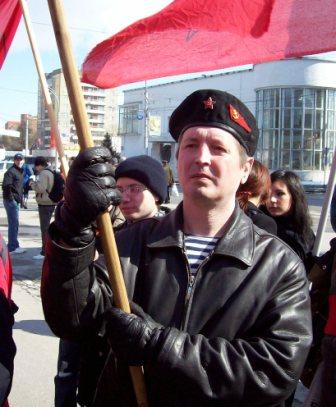 Алексей Пегов родился в 15 мая 1969 г. Еще молодым человеком, в начале 1990-ых годов, после службы на флоте, он пришел в коммунистическое движение. Служил он в период т.н. "перестройки", причем в Прибалтике, в которой как раз в то время махровым цветом расцвел национализм и бесчинствовали буржуазные сепаратисты. Тогда Алексей Пегов и стал серьезно задумываться о том, что творится в стране и что должен делать советский человек в этих условиях.Вернувшись из Вооруженных сил, Пегов поступил в Новосибирский институт народного хозяйства и одновременно занялся политической работой. В 1990-ых годах он был одним из лидеров и организаторов Российского коммунистического союза молодежи и Союза Офицеров СССР в Новосибирске, членом ЦК РКСМ, затем участвовал в деятельности «Трудовой России» и АКМ. Товарищ Пегов был идейным коммунистом и советским патриотом, он ненавидел мерзости капитализма и власть предателей, разрушивших великий Советский Союз. Он принимал активное участие во всех коммунистических мероприятиях в Новосибирске, был знаменосцем наших демонстраций (обычно он нес большой флаг СССР). Он также был любителем и знатоком военной истории, одно время занимался военно-спортивной подготовкой комсомольцев и молодых коммунистов, был командиром ОКОДА (оперативного комсомольского отряда дружинников). Кроме того, Пегов был теоретически грамотным коммунистом, автором многочисленных статей, посвященных актуальным темам и историческим вопросам. Алексей Пегов был верным другом, яркой, харизматичной личностью, обладал прекрасным чувством юмора, умел увлечь и заинтересовать людей, доступно и интересно объяснить многие сложные вопросы.Безвременная смерть унесла от нас верного товарища. Вечная ему память!Дело социалистической революции, которому служил товарищ Пегов, не умрет и будет доведено до победного конца!АвтобиографияРодился 15.мая 1969 года в городе Новосибирске. В 1986 году закончил школу и поступил на работу на завод слесарем-сборщиком. В 1984 году вступил в ВЛКСМ. Активист и отличник ДОСААФ. С мая 1987 по июнь 1990 года проходил службу в Балтийском флоте, г. Таллин. Командир отделения радиометристов, старшина 2 статьи, специалист 1 класса, отличник ВМФ. С 1990 по 1995 год студент Новосибирского института народного хозяйства. Сменил много профессий от грузчика и охранника до главного бухгалтера и начальника службы безопасности.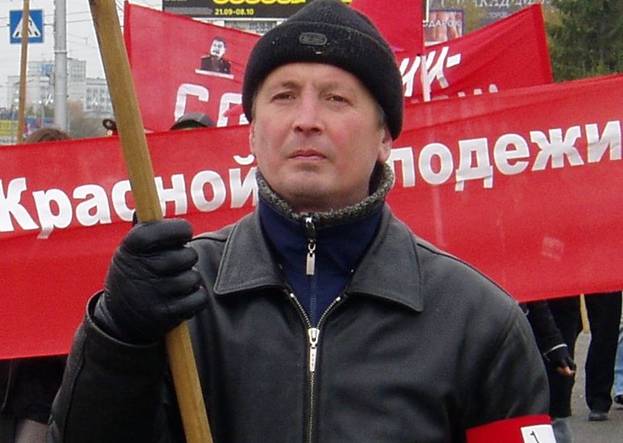 В коммунистическом движении с сентября 1991 года. В 1994-96 годах – член РКРП. В 1994-2000 годах член РКСМ, с . – член ЦК РКСМ, зам координатора ЦК по Сибирскому региону, координатор ЦК по военно-патриотической работе. С 1996 года по настоящее время действительный член Союза офицеров СССР (С. Терехова), начальник штаба Новосибирского отделения. В 1995-99 годах помощник депутата Государственной Думы. В 2006-07 годах член АКМ. С 1991 года сотрудничал с различными организациями: «Трудовой Россией», «ВКПБ», «НБП» и другими. Автор статей по истории, теории и практике современного коммунистического движения, публиковался в коммунистической печати. Считаю себя беспартийным коммунистом и советским патриотом.2008 г.Кодекс чести коммуниста(10 заповедей батьки Пегова)(текст А.В. Пегова, с учетом дополнений и изменений,  предложенных другими товарищами)1. Будь самим собой! Нормальным советским человеком. Возьми все свое лучшее, спрячь подальше все худшее в себе. 2. Люби простой народ! Просвещай его, помогай чем можешь простому трудовому человеку, защищай его от несправедливости, унижения, угнетения, будь лучшей и порядочной частью простого народа. 3. Ненавидь угнетателей, буржуя во всех его проявлениях, убийц, паразитов, продажных людей и прочих любителей денег, как смысла жизни! 4. Твои товарищи по борьбе - твои братья! Помогай и поддерживай их и их родственников и близких им людей чем можешь. 5. Не ври! Отвечай за слова. Всегда будь правдивым, какая бы плохая правда не была, не давай невыполнимых обещаний. С незнакомыми людьми меньше говори - больше слушай. Поймают на вранье - навсегда потеряешь доверие и уважение. 6. Будь храбрым, честным, дисциплинированным, справедливым воином за счастье и достойную жизнь простых людей против лжи, насилия, паразитизма воров, угнетения, продажности! 7. Будь справедливым! Воздавай каждому за его заслуги, исправляй недостатки товарищей, уничтожай изменников, вооруженных врагов. Живи по правде, без учета родственных, дружеских и других отношений при принятии ответственных решений. Наш народ несправедливости не прощает! 8. Будь гуманным! Поверженный враг уже не враг. Сумей сделать из врага себе друга и брата, никогда не при каких обстоятельствах не унижай человеческого достоинства людей, относись к людям по человечески, никогда не обижай постой трудовой народ. 9. Избавляйся от вредных привычек, или сделай так, чтобы они не вредили общему делу! Не пей или старайся пить мало, не унижай других людей, береги время других, как себя поставишь, так к тебе люди и будут относиться. 10. Всегда помни, что победа за нами! Не бойся ничего, даже смерти! Погибнешь ты - товарищи во всем мире пойдут дальше. Или сдохнешь трусом, или погибнешь героем и люди во всем мире будут вечно помнить о тебе. А главное - сумей победить при минимальных потерях и затратах. Побеждай, а не погибай, а если погибаешь - нанеси врагам максимальный урон своей смертью!Около 2004 г.АНАЛИТИКАКак формировать классовое сознание?Существует общеизвестное интеллигентское заблуждение, что можно ИСКЛЮЧИТЕЛЬНО  с помощью пропаганды, включая приемы манипуляции сознанием,  убедить кого угодно в чем угодно. При этом ссылаются на буржуазный опыт манипулирования сознанием на различных выборах и не только. Отчасти, это так. Но, как известно, «можно всю жизнь дурачить одного человека, можно какое-то время дурачить всех людей, но нельзя все время дурачить всех людей!» Это же косвенно подтверждается ситуацией до и после выборов, время действия «информационного наркотика» крайне ограничено. Как был у Ельцина в начале 1996 года рейтинг 5 %, затем его «надули» до 52 % (как – отдельный разговор), а затем он снова упал до тех же 5 %. Поэтому на вопрос, допустимо ли для коммунистов применять приемы манипуляции сознанием отвечаем отрицательно. Во-первых, это возможно только на краткий срок, во-вторых, потребует огромных ресурсов, которых нет, в-третьих, главная сила коммунистов – ПРАВДА, какой бы жестокой и неприятной она ни была! Сочинение мифов и легенд, «ложь во спасение», якобы «для поднятия боевого духа» рано или поздно будет разоблачена, и лжец потеряет всякое доверие. Для коммунистов это НЕДОПУСТИМО! Главным агитатором за коммунистические идеи выступает сама нынешняя ЖИЗНЬ людей. Можно сочинить красивую теорию или утопию, о том, как все будет хорошо, но если она не имеет с реальной жизнью ничего общего, она будет отброшена, вместе со своими авторами. К сожалению, наша интеллигенция очень любит писать «сказки», претендующие на истину в последней инстанции, а потом долго удивляется, почему народ ее не слушает и не идет за ней. А потому, что в подобных «сказках» практически нет, или очень мало РЕАЛЬНОЙ ЖИЗНИ людей, а также не указаны  или указаны тупиковые, утопические, а иногда – опасные и вредные средства и методы  изменения нынешней жизни. Лучше бы интеллигенция занялась другим делом – показывала народу, как теория «реально работает» в жизни, какие у этой теории основные положения и что надо реально делать для изменения своей жизни. Марксизм – это не религия, не утопия, а НАУКА, опирающаяся на реальную жизнь и научные достижения. Таким образом, в формировании классового сознания необходимо опираться на реальную жизнь, а не на красивые утопии. Кроме того, на путях формирования пролетарского классового сознания нас поджидают два противника – оппортунизм (правый и «левацкий») и национализм. О них мы поговорим немного позднее.Собственно говоря, по моему мнению, начальный период формирования классового сознания включает в себя осознание людьми (в первую очередь – рабочими) нескольких основных положений:Общество делится на классы (большие группы людей, различающихся по их месту в общественном производстве, в организации труда, по отношению к средствам производства – отношения собственности, а, следовательно, и к доле общественного богатства, которыми они располагают.). То есть, признание классового деления общества. Таким образом, разбивается буржуазный миф о том, что «все участвуют в создании общественных благ, но только каждый на своем месте, поэтому и вознаграждение у них разное – у хозяев, инвесторов, управленцев, изобретателей, ученых – больше, у безграмотных  и безденежных рабочих – меньше», а также миф националистов, что «все мы – одна нация и должны заботиться друг о друге и процветании всей нации».  Интересы классов не совпадают, а зачастую противоположны. Классы бывают эксплуататорские (угнетатели) и эксплуатируемые (угнетенные). Это тоже разбивает мифы националистов и правых оппортунистов о «единой нации», «равных возможностях» и «совместном труде – интеллектуальном и физическом  - на общее благо». Итак, есть «МЫ» - угнетенные и есть «ОНИ» - угнетатели, «МЫ» трудимся – «ОНИ» наживаются на нашем труде и т.д.Только в борьбе с угнетателями можно добиться хотя бы частичного улучшения своей жизни. Националисты такую борьбу отрицают  - «она подрывает единство нации». Вожди правых оппортунистов используют ее для собственной выгоды, получая деньги и блага от угнетателей. Они либо призывают угнетенных «не раскачивать общую лодку», либо направляют протестное движение по бесполезным и тупиковым направлениям – выборы, сборы подписей и разные прочие «референдумы». Все угнетенные должны бороться против угнетателей, только сбросив угнетателей можно построить достойную жизнь для себя и своих близких, в противном случае – будешь всю жизнь «пахать на дядю». Борьба против угнетателей должна быть массовой, грамотной, организованной. Для этого необходимо просвещение масс, их обучение, организация, сплочение, выработка грамотных, своевременных и эффективных решений, «практическая работа» по формам и методам борьбы за свои права. Все это является задачами особой политической организации – «партии угнетенных», которую должны создать угнетенные для управления своей массовой борьбой. Личный выбор каждого человека: на чьей стороне – угнетателей или угнетенных – он видит себя и свое будущее. Это очень важный выбор, особенно для интеллигенции. С одной стороны, угнетатели лучше платят, они образованнее (некоторые), можно сделать карьеру, обеспечить своих близких и т.д. Но в итоге – угнетателей рано или поздно свергнут, тогда и их прислужников «не пожалуют». С другой стороны, угнетенные – малограмотные, бедные. У интеллигенции нет перспектив карьеры на этом пути, это безденежная, неблагодарная, долгая, не всегда яркая РАБОТА в защиту угнетенных, за изменение общественного строя. Это намного труднее. За такую работу «наградой» может быть непонимание родственников, бедность, даже тюрьма и смерть. Но угнетенные рано или поздно победят угнетателей, а те, кто им помогал, навсегда останутся в памяти народа (а, может быть, и нет, всякое бывает). Поговорим о противниках – оппортунистах и националистах. Как уже отмечалось, националисты отрицают классовое деление общества, негативно относятся к классовой борьбе. Но вред национализма не только в этом. Главный вред националисты наносят тогда, когда подменяют классовые противоречия на национальные и отводят удар от подлинных виновников народных бедствий – буржуазии. Выражения типа «все банкиры и олигархи – евреи», или «кавказцы захватили всю торговлю» – являются примером такого национализма. Получается, что если вместо еврея или кавказца поставить русского, то он не будет наживаться на угнетении народа. Ложь! Для буржуазии, вне зависимости от национальности главная цель – нажива любой ценой. Олигархов ненавидят не за то, что они евреи, а за то, что они разграбили и продолжают грабить страну и народ. Торговцев ненавидят не за то, что они кавказцы или среднеазиаты, а за то, что они занимаются спекуляцией, ведут себя нагло, нарушают законы и «прикупили» себе коррумпированных чиновников и милицию (в основном, кстати, русских). Большинству народа безразлично, на каком языке говорят люди другой национальности, какая у них внешность и каким богам они молятся. Таким образом, пролетарский интернационализм (все рабочие – братья, все буржуи – сволочи, вне зависимости от национальности) – лучшее лекарство против буржуазного национализма. Национальную рознь в основном создает и раздувает буржуазия и прислуживающая им буржуазная интеллигенция. Цель – разобщить угнетенных и вытеснить с их помощью иностранных конкурентов.С правыми оппортунистами в основном все понятно: призывая «не делиться на «левых» и «правых», «работать вместе на общее благо», «не раскачивать лодку» и т.д., они тем самым помогают сохранять господство угнетателей и имеют за это часть награбленного у народа. Но почему я указал в числе врагов «леваков», вроде бы они признают классовое деление, а классовую борьбу вообще готовы проводить методами массового террора против угнетателей? А потому, что они, во-первых, своей ультратеррористической пропагандой отвращают от подлинной классовой борьбы, от настоящих коммунистов и революционеров, как рабочих, так и просто порядочных людей. Во-вторых, социалистическая революция – это не поголовное истребление представителей буржуазии, а изменение общественных отношений.  А в-третьих, своей авантюрной «нетерпеливостью», желанием сделать все «сразу и сейчас», без учета объективных условий, соотношения сил и господствующих настроений в обществе, они толкают революционеров, особенно молодых, горячих, но неопытных и недостаточно политически грамотных, на бестолковые, а порой и просто вредные уголовные авантюры, которые, как правило, заканчиваются провалом, арестом, тюрьмой, а то и смертью тех, кто поверил «левакам». Без пользы делу революции.Поговорим о методах воспитания классового сознания. Их немало: публикации в печати, теле- и радиопередачи (практически сегодня недоступные коммунистам), агитация через Интернет и т.д. Но наиболее простой и доступный метод – личная беседа. Здесь и человек сразу видит агитатора (особенно, если он ему доверяет и уважает), и агитатор видит человека, оценивает его взгляды, понимает насколько засорено его сознание буржуазными мифами, выбирает доступные и важные ИМЕННО ДЛЯ ЭТОГО человека факты, примеры и т.д. Поэтому каждый коммунист ОБЯЗАН стремиться быть хорошим агитатором и пропагандистом. Для этого надо заниматься самообразованием, самоподготовкой, а если возможно – создавать для агитаторов и пропагандистов школы и курсы. Переходим к итоговым выводам в условиях современной России. Несмотря на глобальную пропаганду буржуазных взглядов, и ценностей, классовое сознание и самосознание в России все же пробивает себе дорогу. Частично это связано со старым советским сознанием, частично – итог работы современных коммунистических организаций. Но, повторюсь, главным агитатором за классовое сознание является сама ЖИЗНЬ людей. Многие люди, и рабочие в частности, САМИ, зачастую без всякой коммунистической агитации, приходят к взглядам и выводам на классовой основе. Люди задают вопросы и делают выводы: «Почему мы получаем копейки, а хозяева без конца меняют машины?», «Все хозяева – жулики и сволочи, они наживаются за счет рабочих!», «Нажива хозяев – это недоплаченные рабочим деньги!» и т.д. Положительным для классовой пропаганды является в частности то, что вся крупная собственность поделена и переделивается криминальным путем. Бывшие директора, партчиновники, жулики и бандиты «прихватизировали» общенародную советскую собственность, наживаются на этом, при этом не брезгуют ничем, чтобы избавляться от конкурентов и своих «друзей». Посмотрите на эту тему современные сериалы про «ментов», «бригады» и т.д. У современного капитализма в России нет глубоких многовековых корней, как в Европе и Америке, нет трепета перед «священной частной собственностью», тем более что сериалы и криминальные сводки дают богатые иллюстрации на тему, как в России обходятся с «собственниками» и какими путями они «приобрели собственность». Поэтому в классовой пропаганде в качестве иллюстраций должны фигурировать как можно больше фактов произвола, коррупции, беззаконий и прочего со стороны буржуазии и обслуживающих ее чиновников. За ними ПРАВДЫ нет, вся их «собственность» – результат грабежа, мошенничества, убийств и прочего, практически сегодня в России весь капитал – преступен! Таким образом, не коммунисты «разжигают социальную и классовую рознь», это за них делает буржуазия и сама повседневная жизнь с ее преступностью, беззаконием, алчностью и т.д. Коммунисты лишь собирают факты этой жизни, показывают людям всю ее бесчеловечность и гибельность, а также пути изменения такой жизни и выхода из существующего положения. И еще многое другое!2007 годЭкономическая статистика и выводы для коммунистовВведение.Коммунистическое движение должно строить свою стратегию и тактику на основе научного анализа. Подобной методики придерживались классики марксизма – К. Маркс, Ф. Энгельс, В. И. Ленин, И. В. Сталин. Они настаивали на том, что в противном случае коммунистов ждет неизбежное поражение. К сожалению, в современном коммунистическом движении России в конце 20 – начале 21 века возобладали иные тенденции. Вместо всестороннего научного анализа происходящего и выработки на базе этого анализа стратегии и тактики дальнейших действий возобладали субъективизм, «вождизм», волюнтаризм. Стратегия и тактика той или иной коммунистической партии зависит от воли «бессменного вождя», который определяет стратегию и тактику не на научной основе, а по принципу «4 П» - «пол, палец, потолок, пространство», короче говоря, делает то, что ему в голову взбредет, а остальные члены партии должны безропотно выполнять этот бред. А если кто с этим не согласен -  то он «оппортунист», «троцкист», «сионист», «враг вождя, а, следовательно, и всей партии». В результате подобной политики партии терпят одно поражение за другим, их сотрясают постоянные расколы, из них уходят люди, а сами «партии» превращаются в секты – «клубы поклонников» того или иного «бессменного вождя». В самих «партиях» происходит «антиотбор» - изгоняются все думающие, остаются только «поклонники вождя». В итоге – коммунистическое движение России находится в глубоком и затянувшемся кризисе. Настоящая статья призвана вернуть коммунистов к марксистской методике планирования своей деятельности: сначала – анализ обстановки, затем – выработка тактики и стратегии, затем – действия, с их корректированием по обстановке, а затем – снова анализ успехов или поражений. Говоря военным языком, сначала надо «нарисовать карту поля боя», а уже затем расставлять свои войска, отдавать им приказы и воевать. Моя статья является попыткой «нарисовать» подобную «карту». Предлагаю рассмотреть экономику современной России по 7 позициям – ВВП, промышленность, сельское хозяйство, строительство, трудовые ресурсы, внешняя торговля (экспорт и импорт), иностранные инвестиции, а также сделать общие выводы, чтобы на их основе вырабатывать новую стратегию и тактику коммунистов в современных условиях. Все материалы, на которые я буду ссылаться помещены в приложениях, все желающие могут самостоятельно их проанализировать, сделать свои выводы и поспорить со мной, если я в чем-то не прав по их мнению. Буду рад, если моя статья вызовет дискуссию и будет полезна коммунистам для анализа современного экономического положения России. 1. Валовой внутренний продукт (ВВП).Да, это тот самый пресловутый «ВВП» об «удвоении» которого мечтают нынешние власти. Методика его расчета приводится в Приложении № 1. Если мы посмотрим динамику изменения ВВП в 90-х годах (Приложение № 2), то увидим, что он находился практически НА ОДНОМ УРОВНЕ. Он то падал (96 и 98 годы), то рос (97 год), но в целом практически не менялся, а с 1999 года начался его рост. Он продолжился и в 21 веке (Приложение № 3). Отсюда можно сделать очень важный политический вывод: вслед за развалом начала 90-х, наступила стабилизация, осложненная кризисом 1998 года, после чего начался ЭКОНОМИЧЕСКИЙ ПОДЪЕМ на новой, капиталистической основе. При этом, необходимо отметить, что экономический рост наступил по отношению к развалу 90-х годов, уровень развития СССР 80-х не достигнут до сих пор. За последние годы ВВП растет почти на 1 триллион рублей в год, практически на 7% (Приложения № 4 и 5). При этом, наибольшими темпами развиваются добыча полезных ископаемых, финансовая деятельность, торговля, транспорт и связь, и обрабатывающие производства. Следовательно, рассуждения коммунистов о том, что «у нас в экономике все абсолютно плохо» НЕВЕРНЫ. Это подтверждается падением популярности подобной пропаганды в массах, а, следовательно, и падением доверия к коммунистам. Нужно честно признать наличие в стране экономического роста и перестроить свою деятельность и пропаганду к новым экономическим условиям. 2. Промышленность.Численность промышленных предприятий увеличилась по сравнению с 1992 годом, но сократилось по сравнению с 2000. Сократилась также численность работающих и рентабельность. Однако объемы выпускаемой продукции и валовой объем прибыли без учета инфляции и роста цен увеличились (Приложение № 6). Если рассматривать структуру промышленного производства (Приложение № 7), то можно отметить, что несмотря на все «реформы» у нас ведущее место в экономике занимает машиностроение и металлообработка. Уже после нее идут наши «колониальные отрасли» - топливная промышленность, нефтедобыча, цветная металлургия, а также пищевая промышленность. Если взять индексы промышленного производства (Приложение № 8), то можно убедиться, что уровень развития 1990 года превзойден только в двух отраслях – нефтедобыче и пищевой промышленности. В этих же отраслях очень высокие темпы развития. Однако, наивысший темп роста  с 2003 по 2004 год – в машиностроении и металлообработке. «Колониальные отрасли» (топливная промышленность, добыча нефти и нефтехимия, черная и цветная металлургия) идут следом, хотя также развиваются хорошими темпами. Следовательно, несмотря на явно «колониальный» характер нашей промышленности, в ней наблюдается экономический рост, причем не только в сырьевых отраслях. А раз так, то и рабочий класс имеется тоже, другое дело, что он в основном сосредоточен в «колониальных» отраслях. Так, что те, кто заявляет, что у нас нет рабочего класса не правы, он есть, но еще не до конца осознал свои классовые интересы, да и многие коммунисты НЕ УМЕЮТ, а некоторые и не желают с ним работать, принимая рабочих ТАКИМИ, КАКИЕ ОНИ ЕСТЬ НА САМОМ ДЕЛЕ, а не такими, какими бы их хотелось видеть в своем воображении.3. Строительство.Если посмотреть на объемы строительных работ (Приложение № 9), то можно увидеть их рост. Правда, он достигается в основном за счет строительства квартир и коммерческих учреждений. Строительство квартир (Приложение № 10) сократилось по сравнению с 1992 годом, но выросло по сравнению с 2000 г. Увеличился и средний размер их общей площади, строительство осуществляется в основном населением за свой счет с помощью кредитов. Следовательно, деньги у нашего населения есть, хотя и неравномерно распределены. Но даже для кредита на жилье необходим стабильный регулярный заработок для его погашения. Что касается промышленного строительства (Приложение № 11), то здесь общие объемы сократились, выросли они только в «колониальных» отраслях – производстве пиломатериалов, добыче угля, строительстве морских портов, а также в пищевой промышленности и производстве удобрений. Во всех остальных отраслях – спад. Это говорит о возможном грядущем экономическом кризисе, а также о том, что промышленный рост достигается не за счет введения новых сооружений, а на применении новых технологий и новой техники на старых, зачастую пустующих, сооружениях.4. Сельское хозяйство.Больнее всего «реформы» ударили по сельскому хозяйству. За прошедшие годы сократились и продолжают сокращаться посевные площади (Приложение № 12), парк сельскохозяйственных машин (Приложение № 13), поголовье скота (Приложение № 14). Однако, валовые сборы, упавшие по сравнению с началом 90-х годов немного возросли после 2000 года, и немного повысилась урожайность (Приложение № 15). В итоге в сельском хозяйстве наблюдается небольшой, приблизительно 1% в год, рост производства (Приложение № 16).  Достигается он прежде всего за счет применения новых технологий и повышения урожайности. Однако, все может быстро ухудшиться, особенно после вступления России в ВТО. Работа на селе должна стать одним из приоритетов в деятельности коммунистов. В последнее время этому уделяется не так много внимания, а совершенно напрасно. Эту «нишу» в последнее время стали активно занимать «Единая Россия» и ЛДПР. Помимо всего прочего это связано и с разочарованием крестьян в соглашательской, оппортунистической политике КПРФ, хотя в 90-х годах село было традиционным «красным поясом».5. Трудовые ресурсы и их доходы.Если рассматривать численность экономически активного населения, то его численность за последние годы изменилась незначительно (Приложение № 17). Оно сократилось, по сравнению с 1992 г., но возросло по сравнению с 2000 г. Одновременно сократилось и число безработных, при этом число безработных мужчин несколько больше, чем безработных женщин. Тем самым, в связи с экономическим ростом возник повышенный спрос на рабочую силу. По отраслям (Приложение № 18) работники распределяются следующим образом: при общем сокращении по сравнению с 1992 г. но росту по сравнению с 2000 г. большая часть работников занята в промышленности, затем следует торговля и общественное питание, где численность занятых постоянно росло и сельское хозяйство, где число занятых постоянно сокращалось. Зато постоянный рост числа занятых наблюдается в органах управления, т.е. чиновников всех видов.Рассматривая уровень доходов населения необходимо отметить, что эти данные не учитывают уровень инфляции и рост цен. Как все прекрасно понимают, 1000 рублей в 2000 году и 1000 рублей сейчас – это две разные тысячи. Тем не менее, среднедушевые доходы за последние годы возросли (Приложение № 19), численность работников с низкими доходами сократилось. Однако тех, кто живет на уровне прожиточного минимума и ниже – 27%, а на уровне 1,5 – 2 прожиточных минимума – 26%, и каждое новое повышение цен и тарифов больнее всего бьет именно по этим категориям работников. Номинальный размер средней заработной платы тоже вырос (Приложение № 20). Больше всего он вырос у газовиков, нефтяников, в топливной промышленности и у финансистов. Не обидели себя и управленцы. Достаточно высокие зарплаты у угольщиков, в цветной металлургии, у энергетиков, транспортников, геологов и геодезистов. То есть во всех «колониальных отраслях», которые работают на экспорт, либо в обслуживающих их отраслях. В других отраслях такого большого роста зарплат нет, хуже всего дело обстоит в сельском хозяйстве и легкой промышленности. Основные социально-экономические индикаторы уровня жизни населения представлены в Приложении № 21. Они показывают, что уровень жизни в основном вырос с 2000 года. Это связано с экономическим подъемом. В этой связи сократилось число недовольных и социальная база коммунистов. Однако, вслед за экономическим подъемом при капитализме обычно следует экономический спад. Пока у коммунистов есть время разобраться со своими внутренними проблемами и подготовиться к грядущим действиям.6. Иностранные инвестиции в России.Это один из самых интересных вопросов, который дает ответ на вопрос, в чем заключаются интересы иностранного капитала на территории РФ. Сразу необходимо отметить, что иностранные государства бывают трех типов – те, кто вкладывает деньги напрямую, те кто вкладывает деньги через государства – посредники и собственно государства-посредники (Кипр, Каймановы Острова, Люксембург, Швейцария и т.д.) в которых существуют льготы для финансовой деятельности и которые стали «мировыми кошельками», а то и «мировыми прачечными» для «отмывания» «грязных» и сомнительных денег. Общий объем инвестиций в Россию за последние годы вырос (Приложение № 22). Наибольшую привлекательность для иностранных инвесторов представляют добывающая промышленность, торговля и обслуживание и обрабатывающая промышленность. Нашими основными инвесторами являются Кипр («прачечная» для российских капиталов), Люксембург, Голландия. Англия, Германия и только за ней – США. Инвестиции из России идут на Кипр, в Голландию и некоторые «оффшоры» - Виргинские и Каймановы острова. По отраслям: в сельское и лесное хозяйство вкладывают деньги Япония и Австрия, в добычу полезных ископаемых – Голландия и США, в обрабатывающую промышленность – Англия и Швейцария, в пищевую промышленность – Кипр и Австрия, в энергетику – Англия, в металлургию – Англия и Голландия, в торговлю – Англия и Люксембург, в транспорт и связь – Люксембург, в финансы – Кипр, в операции с недвижимостью – Кипр и Багамские острова, в социальные и прочие услуги – Кипр. По структуре инвестиций (Приложение № 24) в настоящее время составляют «прочие инвестиции» от «разных кредитов», тогда, как ранее значительную долю занимали портфельные инвестиции. Это говорит о том, что в Россию идет много «рискованных» и «сомнительных» инвестиций, а крупные инвесторы не доверяют российскому руководству (дело Ходорковского, криминал, коррупция и т.д.). По отраслям (Приложение № 23) основные инвестиции идут в нефтедобычу, общественное питание и торговлю. Некоторая часть идет в черную и цветную металлургию и остальную промышленность. Если рассмотреть инвестиции России в страны СНГ (Приложение № 25), то можно увидеть, что помимо традиционных объектов инвестиций (Украины и Белоруссии) за последнее время российский капитал активно пошел в Казахстан, Узбекистан, Киргизию. На этом направлении он должен обязательно столкнуться с интересами западных капиталов. Это чревато крупными осложнениями, в том числе и военными. Итак, основные инвестиции Россия получает не от США, а от «отмывания» своих же собственных капиталов через «оффшоры» (Кипр и прочие острова), на втором месте – европейские государства – Англия, Голландия, Германия.7. Внешняя торговля.За последние годы экспорт и импорт России увеличился (Приложение № 26). Основными торговыми партнерами России (Приложение № 27) по экспорту являются Голландия, Германия, Италия, Китай, Швейцария, США. В импорте преобладают – Германия, Китай, Италия, США. Основой экспорта России являются сырье (нефть, газ, продукция черной и цветной металлургии), импорт – машины и оборудование, товары народного потребления. По странам СНГ основными партнерами во внешней торговле (экспорт и импорт) являются Белоруссия, Украина, Казахстан (Приложение № 28). Итоговые выводы.После «дефолта» 1998 года в России начался экономический подъем.Основой этого подъема стали:Высокие цены на нефть и газ, а также другие ресурсы;Падение курса доллара США по отношении к ЕВРО и рублю;Рост экспорта из России сырьевых ресурсов;Ориентация экономики России в основном на экспорт сырья на Запад (в основном – в Европу);В связи с сокращением импорта в Россию, по сравнению с серединой 90-х годов, начала развиваться отечественная промышленность и сельское хозяйство, а также транспорт, связь и строительство. Хотя уровень СССР 1990 г. далеко не достигнут. Изменилась направленность инвестиций российской буржуазии:Крупная российская буржуазия уже «обожралась». Ей уже не нужны виллы в Майами и на Лазурном берегу Франции – она это уже имеет, ее дети учатся на Западе, они уже накупили себе дорогих автомобилей  и жилищ. Им необходимо вкладывать деньги туда, где «деньги будут делать новые деньги», поскольку российский сырьевой бизнес «перегрет» деньгами от экспорта сырья;Теперь деньги российского капитала идут не на «предметы роскоши», а на прибыльные инвестиции в страны СНГ -  Белоруссию, Украину, Казахстан, Киргизию, Узбекистан;В этом направлении интересы российского капитала НЕИЗБЕЖНО должны столкнуться с интересами капиталов из Европы и США;Несмотря на то, что российская экономика носит «колониальный», сырьевой характер, она зависит от поставок на Запад и поставок с Запада не исключен конфликт между западным и российским капиталом, что может привести к «холодным» и «горячим» войнам на территории СНГ (Белоруссия, Украина, Казахстан, Узбекистан) и не только там (Иран, Сирия и т.д.)Я предполагаю, что в России в настоящее время начал формироваться «мини-империализм» на основе крупной буржуазии – экспортеров сырья и столкновения их интересов с капиталистами Запада. Это может вызвать войны на территории СНГ и России.2006 г.ПРИЛОЖЕНИЯПриложение № 1. Методика расчета ВВП.В данном разделе публикуются важнейшие показатели системы национальных счетов России за 1995 - 2004 гг. Система национальных счетов (СНС) представляет собой систему взаимосвязанных показателей, применяемых для описания и анализа макроэкономических процессов более чем в 150 странах мира с рыночной экономикой.Ключевым показателем системы является валовой внутренний продукт (ВВП), характеризующий стоимость товаров и услуг, произведенных в стране во всех отраслях экономики и предназначенных для конечного потребления, накопления и экспорта (за вычетом импорта).ВВП может быть рассчитан тремя методами: производственным, методом использования доходов и методом формирования ВВП по источникам доходов.При расчете производственным методом ВВП определяется как разность между выпуском товаров и услуг в целом по стране, с одной стороны, и промежуточным потреблением - с другой, или как сумма добавленных стоимостей, создаваемых в отраслях экономики. При этом объемы добавленной стоимости по отраслям рассчитываются в основных ценах, т.е. не включают налоги на продукты, но включают субсидии на продукты. Для расчета ВВП в рыночных ценах необходимо добавить чистые (за вычетом субсидий) налоги на продукты.Валовой внутренний продукт, рассчитанный методом использования доходов, представляет сумму расходов всех институциональных единиц - резидентов данной страны на конечное потребление, валовое накопление и чистый экспорт.Формирование валового внутреннего продукта по источникам доходов отражает первичные доходы, созданные в процессе производства всеми институциональными единицами, сгруппированными в сектора экономики. В этом расчете валовая прибыль (валовой смешанный доход) является балансирующей статьей и определяется как разница между валовым внутренним продуктом, рассчитанным производственным методом в рыночных ценах, оплатой труда наемных работников и чистыми налогами на производство и импорт.Данный метод используется Росстатом только для анализа стоимостной структуры ВВП, а не для определения его номинального объема или динамики.В границы производства в СНС включается скрытое производство (экономическая деятельность, разрешенная законом, но скрываемая или преуменьшаемая с целью уклонения от налогов и др.), а также неформальное производство - производственная деятельность некорпорированных предприятий домашних хозяйств, не подпадающая под прямое статистическое наблюдение. В настоящее время в состав неформального производства включается производство некорпорированными предприятиями рыночной продукции и продукции для собственного использования.Производство в СНС характеризуется показателями выпуска, промежуточного потребления и валового внутреннего продукта.Выпуск представляет собой суммарную стоимость товаров и услуг, являющихся результатом производственной деятельности единиц - резидентов экономики в отчетном периоде. Производство товаров включает в себя такие отрасли, как промышленность, сельское хозяйство, лесное хозяйство, строительство, прочие виды деятельности по производству товаров. В состав рыночных услуг включаются услуги, которые реализуются на рынке по экономически значимым ценам, такие, как услуги транспорта, торговли, культуры, образования, здравоохранения, бытовые услуги, финансы, кредит, страхование и др. В состав нерыночных услуг включаются услуги, оказываемые обществу в целом или отдельным домашним хозяйствам (бесплатные или по экономически незначимым ценам). Они могут быть оплачены из государственного бюджета, внебюджетных фондов или из бюджетов некоммерческих (общественных) организаций.Текущие цены могут быть основными и рыночными. Основными называются цены, включающие субсидии на продукты, но не включающие налоги на продукты. В основных ценах принято исчислять выпуск в отраслевом разрезе. Рыночные цены, наоборот, включают в себя налоги на продукты, но не включают субсидии. В рыночных ценах исчисляются показатели выпуска и валового внутреннего продукта на уровне экономики в целом.Промежуточное потребление состоит из стоимости товаров и услуг, которые трансформируются или полностью потребляются в процессе производства в отчетном периоде. Валовая добавленная стоимость исчисляется на уровне отраслей экономики как разность между выпуском товаров и услуг и промежуточным потреблением. Термин "валовая" указывает на то, что показатель определен до вычета потребления основного капитала.Чистые налоги на производство и импорт включают в себя налоги на продукты и импорт и другие налоги на производство. Термин "чистые" в данном случае означает, что налоги показаны за вычетом соответствующих субсидий. Субсидии - текущие некомпенсируемые выплаты из государственного бюджета предприятиям, при условии производства ими определенного вида продукции или услуг.Налоги на продукты включают в себя налоги, размер которых прямо зависит от стоимости произведенной продукции и оказанных услуг. К налогам на продукты относятся: налог на добавленную стоимость, акцизы, налоги на импортируемые товары и услуги и др.Налоги на производство - это налоги, связанные с использованием факторов производства (труда, земли, капитала), а также платежи за лицензии и разрешение заниматься какой-либо деятельностью или другие обязательные платежи, уплата которых необходима для деятельности производящей единицы - резидента. Они не включают в себя любые налоги на прибыль или иные доходы, получаемые предприятием. К ним относятся: налог на имущество предприятий, налог с владельцев транспортных средств (юридических лиц и индивидуальных предпринимателей), налоги на землю, налоги, взимаемые в зависимости от фонда оплаты труда, лицензионные сборы и некоторые другие.Валовой внутренний продукт на стадии производства получается путем суммирования валовой добавленной стоимости по отраслям в основных ценах плюс чистые налоги на продукты. Оплата труда наемных работников представляет собой вознаграждение в денежной или натуральной форме, выплачиваемое работодателем наемному работнику за работу, выполненную в отчетном периоде.Она учитывается на основе начисленных сумм и включает в себя налоги на доходы и другие выплаты, которые подлежат уплате наемными работниками, даже если они фактически удерживаются нанимателями в административных интересах или по иным причинам, и выплачиваются непосредственно органам социального страхования, налоговым службам от лица наемного работника.Оплата труда наемных работников включают заработную плату и отчисления работодателей в фонды социального страхования. Оплата труда в национальных счетах включает скрытую оплату труда.Валовая (чистая) прибыль и валовые (чистые) смешанные доходы представляют собой ту часть добавленной стоимости, которая остается у производителей после вычета расходов, связанных с оплатой труда наемных работников, и чистых налогов на производство и импорт. Эта статья измеряет прибыль (или убыток), полученную от производства, до учета доходов от собственности. Валовая прибыль в СНС в отличие от показателя прибыли от реализации, отражаемой в бухгалтерском учете, не содержит элементов оплаты труда, сверхнормативных выплат по командировочным, представительских и других расходов, прибыли, образующейся у владельцев активов в результате роста цен, и включает в себя потребление основного капитала, равного стоимостной оценке величины снижения в течение отчетного периода текущей стоимости основных фондов, находящихся в собственности и пользовании производителей, в результате физического износа, нормального устаревания или естественных случайных повреждений.Чистая прибыль равняется валовой прибыли за вычетом потребления основного капитала. Для некорпорированных предприятий, принадлежащих домашним хозяйствам, эта статья содержит элемент вознаграждения за работу, который не может быть отделен от дохода владельца или предпринимателя. В этом случае она называется смешанным доходом. Конечное потребление складывается из расходов на конечное потребление домашних хозяйств, расходов государственных учреждений на индивидуальные товары и услуги и на коллективные услуги, расходов на конечное потребление некоммерческих организаций, обслуживающих домашние хозяйства.Расходы на конечное потребление домашних хозяйств включают в себя расходы домашних хозяйств на приобретение потребительских товаров и услуг во всех торговых организациях, на рынках и через неорганизованную торговлю, организациях бытового и жилищно-коммунального обслуживания населения, пассажирского транспорта, связи, гостиницах, учреждениях культуры, здравоохранения, образования и др., а также стоимость товаров и услуг, потребленных в натуральной форме, произведенных для собственного конечного использования, полученных в качестве оплаты труда или гуманитарной помощи.Расходы государственных учреждений на индивидуальные товары и услуги состоят из расходов сектора государственных учреждений на потребительские товары и услуги, предназначенные для индивидуального потребления. Такие расходы финансируются за счет государственного бюджета и внебюджетных фондов из средств, полученных в результате сбора налогов и из других доходов государства. В эти расходы включаются расходы организаций, оказывающих бесплатные (для населения) услуги в области образования, здравоохранения, культуры.Расходы государственных учреждений на коллективные услуги. Этот показатель отличается от предыдущего тем, что в нем учитываются услуги, оказываемые за счет государственного бюджета организациями, которые удовлетворяют потребности не отдельных домашних хозяйств, а общества в целом. В этот показатель включаются расходы на оборону, общее государственное управление, а также расходы на нерыночную науку, услуги организаций, обслуживающих сельское хозяйство и другие.Расходы на конечное потребление некоммерческих организаций, обслуживающих домашние хозяйства, - расходы общественных организаций (политических партий, религиозных организаций, профсоюзов, общественных объединений), в отношении которых условно считается, что они предоставляют только индивидуальные товары и услуги. Сюда же включается стоимость нерыночных услуг, оказываемых самостоятельными социально-культурными подразделениями корпораций и квази-корпораций своим работникам.Валовое накопление в целом по экономике показывает чистое приобретение резидентными единицами товаров и услуг, произведенных или поступивших по импорту в текущем периоде, но не потребленных в нем. Валовое накопление включает валовое накопление основного капитала, изменение запасов материальных оборотных средств и чистое приобретение ценностей.Чистый экспорт товаров и услуг рассчитывается как разница между экспортом и импортом и включает в себя оборот российской торговли со странами как дальнего, так и ближнего зарубежья.Статистическое расхождение между произведенным и использованным валовым внутренним продуктом показывает расхождение между значениями ВВП, рассчитанными различными способами: как суммы валовой добавленной стоимости и как суммы конечного потребления, накопления и чистого экспорта. Россия в цифрах - 2005 г.
Copyright © Федеральная служба государственной статистикиПриложение № 2.Реальный объем произведенного ВВП в среднегодовых ценах 1995 года
трлн. рублейОсновные показатели системы национальных счетов
Copyright © Федеральная служба государственной статистикиПриложение № 3.Реальный объем произведенного ВВП в среднегодовых ценах 2000 года
млрд.рублейОсновные показатели системы национальных счетов
Copyright © Федеральная служба государственной статистикиПриложение № 4.Реальный объем произведенного ВВП 
в среднегодовых ценах 2003 года, млрд.рублейОсновные показатели системы национальных счетов
Copyright © Федеральная служба государственной статистикиПриложение № 5.Динамика реального объема произведенного ВВП в % к предыдущему годуОсновные показатели системы национальных счетов
Copyright © Федеральная служба государственной статистикиПриложение № 6.ОСНОВНЫЕ ПОКАЗАТЕЛИ ПРОМЫШЛЕННОСТИ1) Данные приведены с учетом поправки на неформальную деятельность.
2) 1995-2003 гг. - по данным бухгалтерской отчетности.Россия в цифрах - 2005 г.
Copyright © Федеральная служба государственной статистикиПриложение № 7.СТРУКТУРА ПРОИЗВОДСТВА ПРОДУКЦИИ 
ПО ОСНОВНЫМ ОТРАСЛЯМ ПРОМЫШЛЕННОСТИ1)
(в ценах 1999 г.; в процентах к итогу)1) В этой и последующих таблицах раздела данные по отраслям приведены: по химической и нефтехимической промышленности - включая химико-фармацевтичес-
кую промышленность, по машиностроению и металлообработке - включая промышленность медицинской техники.Россия в цифрах - 2005 г.
Copyright © Федеральная служба государственной статистикиПриложение № 8. ИНДЕКСЫ ПРОМЫШЛЕННОГО ПРОИЗВОДСТВА 
ПО ОТРАСЛЯМ ПРОМЫШЛЕННОСТИ
(1990=100)1) Данные приведены с учетом поправки на неформальную деятельность.Россия в цифрах - 2005 г.
Copyright © Федеральная служба государственной статистикиПриложение № 9.ВВОД В ДЕЙСТВИЕ ЗДАНИЙ Россия в цифрах - 2005 г.
Copyright © Федеральная служба государственной статистикиПриложение № 10.ВВОД В ДЕЙСТВИЕ ЖИЛЫХ ДОМОВ
(млн. квадратных метров общей площади)Россия в цифрах - 2005 г.
Copyright © Федеральная служба государственной статистикиПриложение № 11.ВВОД В ДЕЙСТВИЕ ОТДЕЛЬНЫХ ПРОИЗВОДСТВЕННЫХ МОЩНОСТЕЙ ЗА СЧЕТ НОВОГО СТРОИТЕЛЬСТВА,
РАСШИРЕНИЯ И РЕКОНСТРУКЦИИ Россия в цифрах - 2005 г.
Copyright © Федеральная служба государственной статистикиПриложение № 12.ОСНОВНЫЕ ПОКАЗАТЕЛИ ПРОИЗВОДСТВЕННОЙ 
ДЕЯТЕЛЬНОСТИ СЕЛЬСКОХОЗЯЙСТВЕННЫХ ОРГАНИЗАЦИЙ 1) Включая Чеченскую Республику.Россия в цифрах - 2005 г.
Copyright © Федеральная служба государственной статистикиПриложение № 13.ПАРК ОСНОВНЫХ ВИДОВ ТЕХНИКИ 
В СЕЛЬСКОХОЗЯЙСТВЕННЫХ ОРГАНИЗАЦИЯХ
(на конец года; тыс. штук)1) Без тракторов, на которых смонтированы землеройные, мелиоративные и другие машины.Россия в цифрах - 2005 г.
Copyright © Федеральная служба государственной статистикиПриложение № 14.ПОГОЛОВЬЕ СКОТА
(на 1 января; в хозяйствах всех категорий; млн. голов)1) Включая Чеченскую Республику.Россия в цифрах - 2005 г.
Copyright © Федеральная служба государственной статистикиПриложение № 15.ВАЛОВОЙ СБОР И УРОЖАЙНОСТЬ ОСНОВНЫХ 
СЕЛЬСКОХОЗЯЙСТВЕННЫХ КУЛЬТУР
(в хозяйствах всех категорий)1) Включая Чеченскую Республику.Россия в цифрах - 2005 г.
Copyright © Федеральная служба государственной статистикиПриложение № 16.ДИНАМИКА ПРОИЗВОДСТВА ПРОДУКЦИИ 
СЕЛЬСКОГО ХОЗЯЙСТВА ПО КАТЕГОРИЯМ ХОЗЯЙСТВ
(в сопоставимых ценах; в процентах к предыдущему году)1) Включая индивидуальных предпринимателей.Россия в цифрах - 2005 г.
Copyright © Федеральная служба государственной статистикиПриложение № 17.ЧИСЛЕННОСТЬ ЭКОНОМИЧЕСКИ АКТИВНОГО НАСЕЛЕНИЯ 1)1) По материалам выборочных обследований населения по проблемам занятости:
1992, 1995 гг. - на конец октября; 2000 - 2004 гг. - на конец ноября. 2003-2004 гг. - с учетом итогов Всероссийской переписи населения 2002 года.Россия в цифрах - 2005 г.
Copyright © Федеральная служба государственной статистикиПриложение № 18.СРЕДНЕГОДОВАЯ ЧИСЛЕННОСТЬ ЗАНЯТЫХ
В ЭКОНОМИКЕ ПО ОТРАСЛЯМРоссия в цифрах - 2005 г.
Copyright © Федеральная служба государственной статистикиПриложение № 19.РАСПРЕДЕЛЕНИЕ НАСЕЛЕНИЯ ПО ВЕЛИЧИНЕ СРЕДНЕДУШЕВЫХ ДЕНЕЖНЫХ ДОХОДОВ
(в процентах к итогу)Россия в цифрах - 2005 г.
Copyright © Федеральная служба государственной статистикиПриложение № 20.СРЕДНЕМЕСЯЧНАЯ НОМИНАЛЬНАЯ НАЧИСЛЕННАЯ ЗАРАБОТНАЯ ПЛАТА РАБОТНИКОВ ОРГАНИЗАЦИЙ
ПО ОТРАСЛЯМ ЭКОНОМИКИ
(рублей; до 2000 г. - тыс. руб.)Россия в цифрах - 2005 г.
Copyright © Федеральная служба государственной статистикиПриложение № 21.ОСНОВНЫЕ СОЦИАЛЬНО-ЭКОНОМИЧЕСКИЕ ИНДИКАТОРЫ УРОВНЯ ЖИЗНИ НАСЕЛЕНИЯ1) В сопоставимых ценах.
2) 1995-2001 г. - с учетом компенсации.
3) С 2000 г. в связи с изменением нормативной правовой базы и методологии расчета величины прожиточного минимума (см. методологические пояснения на стр. 96) публикуется оценка на основе данных, установленных Правительством Российской Федерации за I-IV кварталы соответствующего года.
4) В сопоставимой методологии исчисления величины прожиточного минимума.
5) Соответствующей социально-демографической группы населения.
6) Совокупный доход (с учетом стоимости чистой продукции личных подсобных хозяйств населения).Россия в цифрах - 2005 г.
Copyright © Федеральная служба государственной статистикиПриложение № 22.Об иностранных инвестициях в экономику России
в январе-сентябре 2005 года1)1. По состоянию на конец сентября 2005г. накопленный иностранный капитал2) в экономике России составил 96,5 млрд.долларов США, что на 31,4% больше по сравнению с соответствующим периодом предыдущего года. Наибольший удельный вес в накопленном иностранном капитале приходился на прочие инвестиции, осуществляемые на возвратной основе (кредиты международных финансовых организаций, торговые кредиты и пр.) - 53,1% (на конец сентября 2004г. - 57,5%), доля прямых инвестиций составила 44,9% (40,5%), портфельных - 2,0% (2,0%).Основные страны-инвесторы в январе-сентябре 2005г. - Кипр, Люксембург, Нидерланды, Великобритания, Германия, США, Франция. На долю этих стран приходилось 81,7% от общего объема накопленных иностранных инвестиций, в том числе на долю прямых приходилось 79,3% от общего объема накопленных прямых иностранных инвестиций.В январе-сентябре 2005г. в экономику России поступило 26,8 млрд. долларов иностранных инвестиций, что на 7,9% меньше, чем в январе-сентябре 2004 года.Общий объем иностранных инвестиций, поступивших в январе-сентябре 2005г., по видам характеризуется следующими данными:________________
1) Данные приведены без учета органов денежно-кредитного регулирования, коммерческих и сберегательных банков, включая рублевые поступления, пересчитанные в доллары США.
2) Накопленный организацией иностранный капитал - общий объем иностранных инвестиций, полученных (или произведенных) с начала вложения с учетом погашения (выбытия), а также переоценки и прочих изменений активов и обязательств.Иностранные инвестиции в экономику России
в январе-сентябре 2005 годамлн.долларов СШАОбъем накопленных иностранных инвестиций в экономике России
по основным странам-инвесторам
на конец сентября 2005 годамлн.долларов США2. Объем инвестиций из России, накопленных за рубежом, на конец сентября 2005г. составил 7,7 млрд.долларов. В январе-сентябре 2005г. из России за рубеж направлено 22,8 млрд.долларов иностранных инвестиций, или на 9,9% меньше, чем в январе-сентябре 2004 года.Объем погашенных инвестиций, направленных ранее из России за рубеж, составил 22,7 млрд.долларов, или на 2,2% меньше, чем в январе-сентябре 2004 года.Общий объем российских инвестиций, накопленных за рубежом на конец сентября 2005г. составил:млн.долларов СШАПриложение Поступление иностранных инвестиций по отдельным странам-инвесторам1)
в январе-сентябре 2005 годамлн.долларов СШАСрочная информация по актуальным вопросам
Copyright © Федеральная служба государственной статистикиПриложение № 23.ОБЪЕМ ИНВЕСТИЦИЙ, ПОСТУПИВШИХ ОТ ИНОСТРАННЫХ
ИНВЕСТОРОВ, ПО ОТРАСЛЯМ ЭКОНОМИКИРоссия в цифрах - 2005 г.
Copyright © Федеральная служба государственной статистикиПриложение № 24.ОБЪЕМ ИНВЕСТИЦИЙ, ПОСТУПИВШИХ ОТ ИНОСТРАННЫХ ИНВЕСТОРОВ, ПО ВИДАМРоссия в цифрах - 2005 г.
Copyright © Федеральная служба государственной статистикиПриложение № 25.ОБЪЕМ ИНВЕСТИЦИЙ РОССИИ В ЭКОНОМИКУ СТРАН СНГРоссия в цифрах - 2005 г.
Copyright © Федеральная служба государственной статистикиПриложение № 26.ВНЕШНЯЯ ТОРГОВЛЯ РОССИЙСКОЙ ФЕДЕРАЦИИ 
(по методологии платежного баланса)Россия в цифрах - 2005 г.
Copyright © Федеральная служба государственной статистикиПриложение № 27.ВНЕШНЯЯ ТОРГОВЛЯ РОССИЙСКОЙ ФЕДЕРАЦИИ
СО СТРАНАМИ ВНЕ СНГ
(в фактически действовавших ценах; млн. долларов США)В 2004 г. в общем объеме экспорта России на долю Нидерландов приходилось 8,4%, Германии - 7,3, Италии - 6,7, Китая - 5,6, Швейцарии - 4,3, США - 3,6, Финляндии - 3,2, Великобритании - 3,1, Японии - 1,9%. В импорте преобладали поставки из Германии - 14,0% от всего объема российского импорта, Китая - 6,3, Италии - 4,2, США - 4,2, Франции - 4,1, Финляндии - 3,1, Польши - 3,1, Великобритании - 2,7, Нидерландов - 1,8%.Россия в цифрах - 2005 г.
Copyright © Федеральная служба государственной статистикиПриложение № 28.ВНЕШНЯЯ ТОРГОВЛЯ РОССИЙСКОЙ ФЕДЕРАЦИИ
СО СТРАНАМИ СНГ 
(в фактически действовавших ценах; млн. долларов США)В 2004 г. в общем объеме экспорта России на долю Беларуси приходилось 6,1%, Украины - 5,9, Казахстана - 2,6%.
В импорте преобладали поставки из Беларуси - 8,6% от всего объема российского импорта, Украины - 8,1, Казахстана - 4,6%.Россия в цифрах - 2005 г.
Copyright © Федеральная служба государственной статистикиВыборы прошли, что дальше?В нашей стране прошли парламентские выборы. Итоги будущих президентских выборов мало у кого вызывают сомнение - победит назначенный “преемник”.  Все остальное - лишь декорации к политическому спектаклю под названием “выборы”. И с апреля у нас будет другая обстановка, отличающаяся от прежней. Новый “царь” - новые надежды. Пройдет еще года два, пока он покажет себя во всей красе, и все окончательно поймут, кто он на самом деле. Пора комдвижению сделать не очень приятные для себя выводы, извлечь уроки, чтобы не повторять ошибок в дальнейшем, и выработать новую научно обоснованную стратегию своих действий в новых условиях. Хочу поделиться своими выводами.Вывод 1. “Сталинский блок” выборы проиграл. 400 000 голосов из 150 миллионов - это очень мало. Не надо для “поднятия боевого духа” обманывать себя и своих сторонников, что “выборы подделали”. Армия, не научившаяся различать поражения и победы и анализировать свои ошибки, никогда не научится побеждать на самом деле. А обман и самообман только отталкивают от нас сторонников.Вывод 2. На выборы левая оппозиция вышла в расколотом состоянии и своим неумением договариваться даже между собой оттолкнула часть избирателей. Это состояние, к сожалению, сохраняется.Вывод 3. Буржуазная пропаганда и пропаганда КПРФ вбила в головы многих людей установку: “Коммунисты - это КПРФ, и только КПРФ”. То, что КПРФ была создана специально для отвлечения масс от революционных настроений к оппортунизму, и то, что КПРФ уже давно ни по программам, ни по политическим действиям не является коммунистической, а фактически  - второй партией власти (одни только недавние переговоры Зюганова с Березовским чего стоят!) для многих неизвестно и непонятно.Вывод 4. В связи с концентрацией капитала и его сращиванием с государственной властью буржуазная многопартийность в нашей стране становится излишней. Капиталу не нужны многочисленные мелкие кружки буржуазной интеллигенции вроде “Яблока”, достаточно двух партий, как на Западе: левоцентристская  КПРФ и правоцентристская “партия власти”, как бы она ни называлась. Их программы почти совпадают: и у Путина, и у Зюганова - частная собственность, госрегулирование, патриотизм, “государственность” и т.д. КПРФ является необходимой частью политической системы, отвлекая на себя протест народа и давя его партчиновничьим оппортунизмом. Многие уже видят, что из КПРФ должна получиться евро-социал-демократическая партия.Вывод 5. “Сталинский блок” пошел с коммунистической программой в буржуазные выборы по буржуазным правилам. Власти отреагировали быстро: “Не допустить экстремистов к власти!”. И не допустили, используя все законные и незаконные методы. И не допустят в следующий раз: суды за долги по “бесплатному эфиру” - это только начало “мочения в сортире”.Вывод 6. Против комдвижения ведется борьба с использованием всех ресурсов мирового капитала, в том числе высоких технологий в пропаганде. Мы в этом смысле отстаем на столетие. Необходимо продумать, как нейтрализовать влияние буржуазной пропаганды с помощью имеющихся у нас средств, и изобрести новые средства пропаганды наших идей.Вывод 7. Если коммунисты не хотят прослыть “вечно вчерашними”, зовущими назад, необходимо в пропаганде отказаться от лозунгов типа “Восстановим...”, “Возродим...”, “Разбудим старое сознание...” и т.д. История заднего хода не имеет. Поэтому идеями наших лозунгов должны быть не “Назад, к Сталину!”, а “Вперед, от ельцинско-путинско-зюгановского капитализма - к обновленному социализму!”. Тем самым мы, беря на вооружение все лучшее, что было в прошлом, отказываемся от всего негативного, возврата к чему бы люди не хотели.Вывод 8. С иллюзией, что можно победить и построить социализм путем голосования, должно быть покончено навсегда. Капитал, имеющий от власти сверхприбыли, будет использовать все законные и незаконные средства, чтобы ее не потерять. Ему глубоко плевать на все обращения, заявления, голосования. Пример КПРФ это наглядно показывает - партия фактически у власти (Дума, губернаторы, члены правительства), социализма нет и не предвидится, народ живет все хуже и хуже, а КПРФ все дальше и дальше от коммунизма. Необходимо готовиться к длительной, неблагодарной, не всегда яркой борьбе за умы и души людей. Капитализм в стране утвердился и укрепился, и смахнуть его только пропагандистскими акциями и голосованиями не удастся. Необходимы новые формы и методы борьбы, адекватные современным условиям и реалиям.Вывод 9. Коммунисты должны четко сформулировать для себя и для широких масс программу своих целей, своих действий, ясно сказать, что от этого будет людям. Для этого необходимо изучать современные интересы масс: что они хотят, что не хотят, как живут и т.д. Только реализуя действия, отвечающие на эти вопросы, коммунисты смогут завоевать авторитет у народа, привлечь его на свою сторону и научить его бороться за свои интересы. А писать многотомные “программы” из своей головы - вещь ненужная и бесполезная, а порой и вредная.Вывод 10. И все равно победа будет за нами! Главное сейчас - сделать выводы из ошибок, обобщить и распространить положительный опыт борьбы и готовиться к длительной борьбе с мировым капиталом. Наша работа не должна носить “сезонный” характер (к датам и выборам), а быть повседневной, активной, наступательной, быть стилем жизни каждого коммуниста. Необходимо изучать опыт мирового комдвижения, поддерживать с ним связь и брать для себя все лучшее. Только так, соединившись вместе, мы сможем победить!2000 г.Отдельные главы из  «Нового Коммунистического манифеста»(подготовлен Аналитической группой новосибирских коммунистов, предлагаемые главы написаны  А. Пеговым при значительном участии т. А. Шмагирева)КАПИТАЛИЗМ В МИРЕ И В РОССИИКоммунисты представляют собой международное движение, поэтому целесообразно сначала разъяснить взгляды коммунистов на капитализм как мировое явление.Капитализм - это строй, основанный на частной собственности на средства производства (производственные здания, машины, оборудование, природные ресурсы), а также на средства интеллектуального и духовного труда (компьютерные системы, телестудии и т.д.) и другие богатства. Сущностью капитализма, вытекающей из господства частной собственности, является эксплуатация наемного труда. В результате временного поражения социализма в СССР и других странах социалистического содружества капитализм сегодня установился почти во всем мире. Нынешняя стадия капитализма является империализмом, т.е. таким капитализмом, при котором основные богатства почти всего мира сосредоточены в руках не множества мелких и средних капиталистов, а небольшого числа владельцев монополий (финансовой олигархии). В своей современной стадии капитализм существует в двух основных формах. Первая форма - это капитализм в империалистических и других развитых капиталистических странах - США, Западная Европа, Япония, Канада. Вторая форма - это неоколониальный капитализм, служащий базой для существования капитализма первого типа. Такой (неоколониальный) тип капитализма представлен почти всеми остальными капиталистическими странами, включая Россию. После разрушения социалистического лагеря нарастающие процессы концентрации капитала в международном масштабе создают новую обстановку в капиталистическом мире. Тенденции объединения монополистического капитала империалистических государств под главенством американских капиталистов противостоит тенденция усиления борьбы между империалистами США, Западной Европы и Японии. Борьба между капиталистами может идти только за счет трудящихся, но также и победа в этой борьбе одной группировки приводит к усилению угнетения. Следовательно, обе эти тенденции с неизбежностью ведут к усилению противоречия между трудом и капиталом, между империалистическими государствами и народами угнетенных стран. Представляется возможным для прогрессивных сил использовать противоречия между группировками монополистов, в то же время объединение монополий и империалистических государства для совместной эксплуатации трудящихся планеты представляет серьезную опасность для человечества.В рамках капиталистического строя, когда все богатства общества принадлежат узкому кругу лиц, человеку труда, физического или умственного, остается одна функция - работать на собственника, приносить прибыль монополистической буржуазии империалистических государств, а также другим слоям буржуазии в своей стране и за ее пределами. Это верно в равной степени для трудящегося любой страны капиталистического мира, будь то Россия, Япония, Индонезия, США, Аргентина, несмотря на то, что одни из этих стран относятся к угнетающим, а другие - к колониальным и зависимым, и несмотря на всю разницу в национальных традициях и условиях жизни в этих странах.Именно при капитализме все народные, национальные, человеческие, дружеские, любовные отношения сводятся к банальной формуле: купи - продай. Есть у тебя деньги - значит ты можешь все купить (машину, квартиру, любовницу, партнера, судью, власть имущего и т.д.), нет денег - ты ничто, ты неудачник, ты низшее сословие, высшая ценность которого - трудиться на тех, у кого есть деньги. Способ получения денег при этом не уточняется - от убийств и прочего криминала до разворовывания государственной собственности, от выжимания всех соков из рабочих до присвоения бюджетных средств.Капитализм извратил все человеческие отношения. Лучший друг, любовник, деловой партнер, советник - это не тот, кто более умен, талантлив, порядочен, красив, а тот, у кого больше денег и связей в предпринимательских, властных и криминальных структурах.Капитализм обещает людям ценности "свободы" - предпринимательства, слова, печати, участия во власти. Но все эти ценности доступны только тем, у кого есть деньги. А получить большие деньги при капитализме можно только за счет присвоения чужого труда, подлости и грабежа. Следовательно, при капитализме происходит антиоотбор людей в "верхние" слои общества.Капитализм обещает вывести все народы планеты "к свободе и цивилизации". Но их "цивилизация" - это право обладателя денег диктовать свои условия бедным, неимущим людям, которые обязаны обслуживать своими деньгами через прибыль, налоги, различные платежи (за свет, воду, землю, квартиру) их буржуазные запросы и интересы. Те налоги и платежи за различные "услуги" идут не на благо людей и страны, а в карман кучки обнаглевших и озверевших олигархов. Их свобода - это свобода для бандитов-богачей грабить рабочего человека, присваивая результаты его труда, свобода для обнаглевшей натовской военщины убивать мирное население непокорных стран, свобода для продавцов наркотиков и вождей сексуальных меньшинств.Капитализм разделил все народы на "золотой миллиард" - США, Западная Европа, Япония, Канада - и массу - 5 миллиардов населения - Бразилия, Судан, Аргентина и другие страны Азии, Африки и Латинской Америки, а сейчас и Россия, которые своими природными богатствами, человеческими ресурсами (учеными, рабочими, женщинами) должны обеспечивать благосостояние финансовой олигархии Запада. Пользуясь своим технологическим, экономическим и военным превосходством, полученным за счет разграбления всего мира, правящие круги этих стран, в основном США и стран НАТО, диктуют всему миру свою политическую волю, свои "культурные" ценности, поскольку после развала СССР и социалистической системы некому дать им по носу в военном, политическом, экономическом и культурном отношении. Капитализм ведет народы к духовной и физической деградации. Прославляется страсть к наживе, предательство, проституция, гомосексуализм, наркомания, псевдокультура и псевдофилософия. Все это выдается нынешним строем за "достижения цивилизации", "образец успеха для подражания" и т.д. Весь нынешний строй построен на лжи, предательстве, проституции и прочих худших пороках человечества. Именно повседневная пропаганда страсти к наживе в любых, даже самых извращенных формах, вплоть до преступлений и есть психологическая основа нынешнего "цивилизованного" общества.Практика и научный анализ убедительно показывают, что капиталистический строй не содержит в себе никаких возможностей своего изменения в лучшую сторону, поэтому он должен быть ликвидирован. По законам Истории этот строй идет к своей неизбежной гибели. Капитализм в целом в мире давно созрел для замены его другим строем - социалистическим, но он пока представляет собой опасного противника, борьба с которым будет тяжелой и беспощадной, потребует мужества и решительности. В результате контрреволюции наша страна оказалась расчлененной и зависимой от Запада. В России, также как и в других республиках СССР, в настоящий момент существует капиталистический строй неоколониального типа, у власти находится откровенно проамериканский, прозападный режим, опирающийся внутри страны на компрадорскую буржуазию. Компрадорской буржуазией является такой слой буржуазии в неоколониальных странах, который существует за счет обслуживания иностранного капитала (вывоз сырья, импорт потребительских товаров).В процессе приватизации общенародная собственность перешла в руки организаторов капиталистических реформ и западного капитала. Значительная часть промышленности (в первую очередь наиболее передовые и высокотехнологичные отрасли) уничтожены либо уничтожаются. Основой экономики является экспорт сырья на Запад. Народ лишен права на труд, отдых, бесплатное образование и медицинское обслуживание, прозябает в нищете. Более терпимый пока уровень жизни населения России по сравнению с другими колониальными странами объясняется использованием остатков советских ресурсов и эта разница быстро сходит на нет. Остатки национальной независимости нашей страны стремительно исчезают. На территории ряда республик СССР уже находятся американские войска.Институты буржуазной демократии, такие как выборы, которые всегда являлись орудием господства буржуазии и средством манипуляции, в России к настоящему времени окончательно выродились и не представляют практически никакой возможности использовать их в интересах трудящихся.Против нашего народа с помощью телевидения и других средств ведется продуманная психологическая война с целью полностью подавить и подчинить его сознание.В случае продолжения развития страны в том же направлении, в самое ближайшее время Россию ожидает следующее:Будут окончательно ликвидированы все социальные права трудящихся (остатки медицинских и образовательных прав, трудовые права), резко упадет уровень жизни, люди лишатся своих жилищ.Земля будет захвачена иностранной и местной буржуазией.Будут окончательно разрушены машиностроение, наука, вооруженные силы, что сведет почти до нуля шансы на возрождение страны. Следует отметить, что окончательная деиндустриализация и деградация России приведет и к разорению национальных предпринимателей, к обнищанию большинства ныне высокооплачиваемых работников.После ликвидации правящим режимом по указке из Вашингтона ядерного оружия России страна окажется беззащитной перед США, уже развязавшими агрессивные войны по всему миру. Уже сейчас возможна оккупация страны иностранными войсками при содействии нашего правительства.Резко усилится убыль и деградация народов нашей страны в результате нищеты, буржуазного образа жизни, наркомании, алкоголизма, разрушения остатков советской образовательной системы и медицины.Таким образом, уничтожение существующего режима и строя является для России вопросом жизни и смерти. Также со всей очевидностью следует вывод, что антикапиталистическая борьба в России совпадает с борьбой национально-освободительной. Кроме того, важно понимать, что эта борьба является составной частью международной антиимпериалистической борьбы, в которой нашими союзниками являются все здоровые силы в мире.НАШИ ВЗГЛЯДЫ НА ПЕРСПЕКТИВЫ ДАЛЬНЕЙШЕГО РАЗВИТИЯ РОССИИ.Мы, коммунисты, видим в дальнейшем два возможных сценария развития нашей страны и будущего нашего народа.1) Оставить все, как есть сейчас. Это означает продолжение нынешнего курса правительства РФ под контролем правительства США. Цели правительства США в отношении нашей страны определены в октябре 1995 года на заседании комитета начальников штабов США:А) Расчленение РФ путем межрегиональных войн, как в Югославии.Б) Окончательный развал Вооруженных сил и военно-промышленного комплекса РФ.В) Установление нужного США режима в новоявленных государствах.Добавьте к этому политику нашего правительства по распродаже земли, налогам, росту цен на энергию и топливо, а значит и на все остальное, и можно понять перспективы будущего нашей страны и народа. Эта перспектива - неоколония, сырьевой придаток развитых империалистических держав, промышленная и культурная деградация, неустранимая нищета большей части населения, физическое вымирание народов России. Все это мы наблюдаем сегодня в начальной стадии. Мы обращаемся также и к тем, кто считает, что он сможет выжить в условиях нынешнего режима, кто считает капитализм единственно возможной системой жизни в России, кто мечтает жить "как на Западе". В 1991, 1993, 1996, 1999 годах вы поддерживали нынешний режим, боясь, что мы, коммунисты, конфискуем ваши киоски, привлечем вас к уголовной ответственности или заставим работать за незначительную заработную плату на благо всей страны по своей основной специальности. Как показала практика, ваши киоски и предприятия все равно будут закрыты или конфискованы в результате действий финансовой разведки, налоговой инспекции и полиции, непомерных арендных платежей, установленных властями, распродажи земли, чиновничьего беспредела и коррупции в процессе регистрации, лицензирования и просто работы в рамках нынешнего законодательства. Правительство США выделило средства для усиления работы чиновников по контролю за финансовыми потоками в стране, чтобы не допустить развития нашего отечественного производства - конкурента США и Европы. Свободного предпринимательства в современном капиталистическом мире уже нет и быть не может. Сегодня господствуют транснациональные корпорации и их объединения.Экономические кризисы в США и Европе вынуждают Запад искать новые дешевые источники сырья, рабочей силы и сбыта продукции. Решают свои проблемы развитые капиталистические страны мира за счет колоний и неоколоний, за счет еще большего их обнищания, а значит, и вымирания. С другой стороны почти полуторамиллиардный Китай также нуждается в мощной сырьевой базе и территории, удобной для проживания. В итоге Россия, попав в зону столкновения интересов США и Китая, окажется "между молотом и наковальней", а, возможно, и станет полем боя, в том числе и с применением оружия массового поражения, между этими державами за ресурсы, сырье и территории России. Российские интересы при этом мало кого волнуют.2) Переход на социалистический путь развития, завоевание власти трудящимися во главе с коммунистами, установление диктатуры пролетариата. Обществу, основанному на частной собственности на средства производства, эгоистичной конкуренции людей между собой и эксплуатации человека человеком коммунисты противопоставляют общество, основанное на общенародной собственности на средства производства, товариществе и коллективном труде - социализм.        Под диктатурой пролетариата коммунисты понимают государство организованных рабочих, которые в союзе с другими трудящимися (крестьянством и трудовой интеллигенцией) осуществляют всю полноту власти.В этом случае будет осуществлено следующее:А) Передача всей власти Советам рабочих, крестьян, специалистов и служащих, с правом отзыва депутата в любое время, если он не справляется со своими обязанностями, с заработной платой не выше, чем у высококвалифицированного рабочего, с регулярной отчетностью депутатов перед избирателями по проделанной работе и выполнению наказов избирателей.Б) Возвращение народу приватизированных предприятий, в том числе всей энергетики, сырьевых отраслей (нефти, газа, угля, цветных металлов и т.д.), машиностроения, отраслей военно-промышленного комплекса и высоких технологий, транспорта, связи, национализация банков.В) На основе общенародной собственности в промышленности, финансах, транспорте будет осуществлена финансово-экономическая поддержка передовых отраслей производства, науки, образования, культуры для нового научно-технологического прорыва вперед.Г) На основе общенародной собственности будут обеспечены права на бесплатную медицину, образование, отдых, работу по специальности для молодежи и всех желающих нормально трудиться. Будет осуществлена широкая социальная поддержка молодых семей, детей, учащихся, военнослужащих, пенсионеров, инвалидов, желающим пенсионерам, инвалидам будет предоставлена возможность дополнительной работы за достойную оплату. Д) Обеспечение безопасности страны через создание и укрепление Советской Армии и органов безопасности, обеспечением их социальных потребностей, обеспечение их новой техникой и технологиями, изменение морального облика военнослужащих.Е) Ликвидация массовой преступности, наркомании, нищеты, межнациональной розни, социальных болезней, изменение образа жизни, моральных и материальных стимулов и ценностей жизни народа.Ж) Курс на дружбу и сотрудничество со всеми миролюбивыми государствами, поддержка освободительных движений, борьба за мир, против интервенций и угнетения народов, поддержка нуждающихся в гуманитарной помощи народов мира.З) Привлечение к ответственности основных организаторов реставрации капитализма в СССР и соответствующих антинародных реформ.В результате этих действий могут произойти следующие негативные явления:А) Прекращение поставок иностранной продукции, что приведет к перебоям с продовольствием, товарами народного потребления, предметами роскоши.Б) Психологическая война с использованием всех возможных источников, включая Интернет, с призывами к массовому неповиновению.В) Гражданская война.Г) Иностранная интервенция, в том числе и с применением оружия массового поражения для "спасения мировой цивилизации от советского ядерного терроризма" и "восстановления свободы и демократии в России".У нас два пути: либо сдаться и смириться с участью вымирающей неоколонии, либо бороться, воевать, погибать, но победить, опираясь на наш пролетариат и международное антивоенное и антикапиталистическое движение.Коммунисты - за социалистический выбор.Отношение коммунистов к различным оппозиционным организациям.Все партии и движения, оппозиционных к нынешнему строю, можно разделить на несколько больших групп:1. Докапиталистическая оппозиция. Сюда следует отнести монархистов, а также религиозно-политические группы, строящие свои политические взгляды и действия на основании религиозных традиций ислама, православия или патриархального общества. Как правило, для этих движений идеалом экономических отношений является натуральное хозяйство, либо обмен сырья или сельскохозяйственной продукции на промышленную продукцию, а в сфере политики часто проповедуется фанатичная преданность вождю или духовному лидеру. Эти движения отрицают капитализм с реакционных позиций, которые не способствуют общественному и научно-техническому прогрессу, ставят такое общество в зависимость от индустриально развитых стран. 2. Буржуазная оппозиция. К этой группе следует отнести прежде всего либеральные буржуазные политические организации. На словах она критикует ныне действующий режим за отсутствие буржуазных "свобод" - слова, предпринимательства, прав человека, - на деле это тот же самый капитализм, только красиво раскрашенный. Идеалом либералов (на словах, по крайней мере) является домонополистический капитализм, историческое время которого прошло. Отсюда демагогические и нереальные лозунги о защите малого предпринимательства, низких налогах и т.д. Однако в своей критике режима либералы дают много фактического материала о современной действительности, который может быть использован в антикапиталистической борьбе. Следует заметить, что в современной России под маской либералов часто скрываются крайне правые представители существующего режима (вроде Чубайса и Березовского), использующие либеральную демагогию для борьбы с конкурентами или даже для прикрытия еще более реакционной политики правительства. Необходимо разоблачать истинную сущность либеральной оппозиции. Все либеральные движения в России настолько тесно связаны с существующим строем, что какое-либо конструктивное сотрудничество с ними представляется маловероятным.К буржуазной оппозиции следует отнести также буржуазные экологические движения. Они идейно близки к либералам, выступая против разрушения капитализмом природы и ее хищнической эксплуатации, но не против всей системы. И либералы и экологи считают, что нынешнее общество можно исправить отдельными реформами, не меняя его в своей основе. Поэтому, даже добиваясь отдельных побед, либералы и экологи не в состоянии изменить общую ситуацию, поскольку выступают за частную собственность и свободу предпринимательства, которые и губят природу и общество.К буржуазной оппозиции относятся и националисты всех мастей от мягких до расистов и шовинистов. В основе их идеологии - национальная общность людей без классовых различий. Поэтому, выступая за власть "национальной элиты", националисты тем самым выступают за власть национальной буржуазии, у которой в руках реальные денежные средства. Все разговоры националистов об отбрасывании классовых противоречий и об объединении на национальной основе есть лишь попытка привести к власти отечественную буржуазию, которая страдает от международной конкуренции и поэтому финансирует националистическую пропаганду, выступающую за привилегии для одной нации. Разоблачая националистическую идеологию, коммунисты не исключают временные союзы с некоторыми из таких организаций для борьбы с режимом.3. Правый оппортунизм. В нашей стране делится на две группы: классическую социал-демократию и социал-демократов, маскирующихся под коммунистов. Общим для тех и других является то, что все они выступают на деле (а очень часть и на словах) против реальной борьбы, нацеленной на ликвидацию капиталистического строя. Первые, выступая за социальные гарантии и "права человека", в своей деятельности практически сливаются с либералами. У них близкий идеал - "социально-ориентированный капитализм". На словах выступая за права трудящихся, на деле они всегда поддерживают нынешний буржуазный режим. Они противники революций и защитники частной собственности и отечественного производителя. Социальная база - в основном интеллигенция и средняя и мелкая буржуазия. Классическая социал-демократия в нашей стране в настоящий момент не получила развития. Поэтому наибольшего успеха правый оппортунизм достиг, маскируясь под коммунистов в лице КПРФ. На словах выступая против нынешнего режима, на деле эта партия ничего практически не делает для его свержения и постоянно сотрудничает с режимом, являясь его необходимой политической частью, позволяя не допускать перерастания классовых противоречий в организованную революционную стадию, переправляя народный гнев на бестолковые мероприятия, в том числе и в защиту "отечественного производителя" и "национального согласия". Соглашательская политика КПРФ используется пропагандой режима для того, чтобы бросить тень на действительных коммунистов, используя коммунистическое самоназвание этой партии. Необходимо не жалеть сил для разоблачения истинной роли руководства КПРФ, в то же время привлекая на свою сторону отдельных членов этой партии. Возможно сотрудничество с КПРФ в конкретных мероприятиях в защиту интересов трудящихся, на которые руководство КПРФ иногда вынуждено идти.4. Коммунистическая оппозиция. В настоящее время многопартийна. Причиной этого являются не только амбиции вождей или отсутствие реальной, научно обоснованной программы действий, но и то, что различные коммунистические партии выражают интересы различных слоев пролетариата. Противоречия между ними можно свести в 3 основных блока: А) Различное отношение к разным элементам прошлого опыта страны и коммунистического движения, разное отношение к советской и мировой истории, как отражение различия взглядов на будущее.Б) Разное отношение к элементам частной собственности и рыночной экономики при социализме. В) Различие в стратегии, тактике и пропаганде в современной борьбе.5. Левацкий оппортунизм, "ультралевые". Эти группировки в своей пропаганде и действиях, используя коммунистическую терминологию и фразы, забегают вперед объективного уровня развития общества и его сознания, призывая к немедленному началу ультрарадикальных действий: началу "партизанской войны", террористическим актам и прочим "акциям прямого действия" без учета реальной обстановки. Тем самым, они помогают буржуазии ослабить и дискредитировать коммунистическое движение, сделать из него пугало или посмешище, запугать людей "левым террором". Поэтому "ультралевых" используют спецслужбы (отечественные и зарубежные, иногда вопреки, а иногда и учитывая их желание), после чего рекомендуют правительству ужесточить законодательство и политику против всех недовольных режимом, используя для этого все законные и незаконные формы и методы "борьбы с терроризмом и экстремизмом" при одобрении большинства граждан. В своей политике "ультра-левые" видят свою опору в маргинальных и деклассированных элементах, в их психологии остаются элементы мелкобуржуазного индивидуализма, они не верят в силу масс, считая, что их необходимо "подтолкнуть" к борьбе, а не воспитывать, разъяснять, убеждать, сплачивать и организовывать. Следует вести с подобными взглядами, идеями и организациями решительную борьбу, в то же время привлекая на свою сторону действительно революционно настроенных людей из них.Общее отношение коммунистов к другим оппозиционным движениям заключатся в том, что они поддерживают всякую борьбу, реально направленную против капиталистического режима и отвечающую интересам рабочего класса. На разных этапах у коммунистов возможны различные временные политические союзы с различными партиями и движениями Также коммунисты повсюду добиваются объединения и соглашения между действительно демократическими (т.е. выступающими в интересах трудового народа) партиями всех стран. Но, вступая в соглашение или союз с той или иной общественной организацией, коммунисты всегда сохраняют свою стратегическую линию и оставляют за собой право критиковать неправильные взгляды своих союзников.Около 2003-2004 г.Формы революционной борьбы(история и современность)РЕВОЛЮЦИЯ - коренной качественный переворот во всех сферах жизни общества, низвержение старого и утверждение нового, прогрессивного общественного строя. Основной вопрос революции - вопрос о власти, переходящей от одного класса к другому, более прогрессивному.Формы политической борьбы против угнетателей делятся на 2 категории:1. МИРНЫЕ - беседы, собрания, листовки, газеты, брошюры, надписи на стенах, радио- и телепередачи, пикеты, митинги, демонстрации, забастовки, стачки, выборы, парламентская борьба, акции гражданского протеста и неповиновения, отказ от выполнения гражданских обязанностей (службы в армии, уплаты налогов и т.д.), саботаж.Высшие формы - всеобщая политическая стачка, приход к власти на выборах, формирование своего правительства.2. НЕМИРНЫЕ - диверсии, экспроприации, террор против представителей власти, угнетателей и их пособников, создание вооруженных отрядов (партизанских, отрядов самообороны, революционной (освободительной) армии и т.д.), создание освобожденных районов и органов новой власти.Высшие формы - вооруженное выступление, вооруженное восстание, гражданская война, освободительная война.Диалектика форм: от мирных - к немирным (когда мирные формы себя исчерпали или невозможны), от низших - к высшим, от единичных - к массовым.РЕВОЛЮЦИОНЕР отличается от нереволюционера тем, что использует ВЕСЬ арсенал форм политической борьбы в зависимости от обстановки, наличия сил и средств, политической ситуации и состояния масс (их активности, поддержки революционеров и т.д.).Противники настоящих революционеров бывают двух типов - «правые» - «реформисты» и «леваки» - «ультрареволюционеры». «Правые» опираются только на мирные формы, отрицая немирные, «леваки», признавая на словах необходимость использования мирных форм, основной упор делают на немирные формы, без учета  обстановки, наличия сил и средств, политической ситуации и состояния масс, считая, что так можно «подтолкнуть» массы к революции. «Правые», ограничив себя только мирными, законными формами борьбы, ограничивают себя в выборе средств, и вместо перехода на новый уровень борьбы - сдаются и подыгрывают властям, чем те и пользуются. Но властям подыгрывают и «леваки», давая властям повод развязать войну против недовольных под лозунгами «защиты порядка и спокойствия», «борьбы с терроризмом», «предотвращения гражданской войны» и т.д. Также, своими действиями они дискредитируют настоящих революционеров в глазах масс, отпугивают массы от революции и дают им ложные формы борьбы, непригодные на данном историческом этапе. Одна из проблем современного комдвижения России не только в том, что нет, не придумали новых форм политической борьбы, а в том, что не умеем использовать старые, известные формы, наполнить их новым содержанием, сделать яркими, привлекательными, пользующимися поддержкой, запоминающимися, а главное - выполняющими основную задачу революционеров: просвещение, организация, сплочение и подготовка к борьбе народных масс, помощь им в отстаивании их интересов всеми доступными средствами и методами.2004Содоклад на доклад М. В. Башкатова (об объединительстве)Предисловие: 1. Я выступаю не от имени Союза офицеров СССР и не от имени Аналитической группы новосибирских коммунистов, а как Пегов Алексей Викторович, беспартийный советский патриот;2. Я выступаю не против ЛИЧНО М. В. Башкатова, а против его идеи «всеобщего объединятельства», которой он привержен уже много лет;3. Я считаю, что в глубинной основе поступков людей (в т. ч. политических лидеров) лежат не только их психологические особенности и личная неприязнь, а все-таки КЛАССОВЫЕ интересы (интересы какого КЛАССА на самом деле защищает тот или иной политический лидер или партия).Что произошло?  1) Народные массы, прежде всего трудящиеся и угнетенные УСТАЛИ от хронического соглашательства, оппортунизма, лжи и двуличия КПРФ и Зюганова и отказали им в доверии на парламентских и президентских выборах. Часть актива КПРФ тоже УСТАЛА от этой политики и необходимости ее «объяснять» и «обосновывать» перед народными массами, часть руководства КПРФ поняла невозможность и бесперспективность дальнейшего продолжения этой политики. Для дальнейшего развития были необходимы смена политического и идеологического курса и кадрового состава, который привел к поражениям.2) Часть руководства КПРФ, опираясь на недовольных партийцев, взяла на себя выражение недовольства и желание изменить политику партии. Изменять можно было в двух направлениях -  к революции или к еще большему соглашательству и оппортунизму.3) Зюганов и его окружение объявили оппозиционеров «шпионами», виновными за все провалы КПРФ, тем самым замазывая свою собственную ответственность. Зюганов и К боялись открытого коммунистического обсуждения соей политики и провалов и сделали все, чтобы его не произошло, списав все провалы на «шпионов».4) Правящему режиму ВЫГОДНО И НЕОБХОДИМО существование КПРФ  (коммунистической по названию и некоммунистической по сущности), чтобы  «канализировать» недовольство масс и выпускать его «в гудок» (выборы, сборы подписей, референдумы и т.д.). Именно для этого Ельцин в 1992 г. и поставил задачу создания подобной партии. И Зюганов ему верно служил (утверждение «бюджетов вымирания», ВСЕХ  премьер-министров, предательство Л. Я. Рохлина, срыв ВСЕХ попыток объединения коммунистов и т. д.), пока его продажная сущность не стала очевидной большинству трудящихся, которые от него отвернулись. У правящего режима теперь два пути 1) «Раскрасить» Зюганова «революционными» фразами, оставляя всю РЕАЛЬНУЮ  политику КПРФ без изменений (в свое время это «сработало» на «патриотизме» В. В. Путина); 2) Создать открыто соглашательскую партию, типа селезневской из актива КПРФ и ОТКРЫТО повернуть КПРФ  «в болото». Сейчас, видимо, реализуются оба сценария.5) Итоги 10 съезда КПРФ. НИЧЕГО НЕ  ИЗМЕНИЛОСЬ!!! Зюганов в Москве и Кузнецов в Новосибирске  - на своих постах, главная цель партии - референдум (как будто не знают, куда денут его итоги даже в случае его положительного для КПРФ исхода), «революционные» и «ленинские» фразы, риторика о необходимости изменений программы и устава КПРФ  - только ответ на изменения в общественном сознании, желающем РЕАЛЬНЫХ перемен, в т.ч. революционным путем. Ведь с «лимитом на революции» так можно и в «политической помойке» оказаться! Одновременно принимается резолюция  «О русском народе», списанная у РНЕ и прочих националистов («национально-пропорциональное представительство» и т. д.), не имеющее ничего общего с коммунистической идеологией!ВЫВОД: КЛАССОВАЯ сущность КПРФ после 10 съезда НЕ ИЗМЕНИЛАСЬ! Как она была партией буржуазно-патриотических чиновников, интеллигенции и  буржуазии, так и осталась! Зюганов (Москва) и Кузнецов (Новосибирск) - остались на своих постах, как они сотрудничали с режимом и властями, так и будут сотрудничать! Все «ленинские» цитаты и разговоры  «об объединении коммунистов»  - только «прикрытие». Реальная коммунистическая многопартийность объявлена «несуществующей». Стратегическая цель - референдум (опять все «в гудок») и т.д.ЧТО ДЕЛАТЬ КОММУНИСТАМ В ЭТИХ УСЛОВИЯХ?  1) «Объединяться» с КПРФ по «левым фронтам», референдумам, чтобы еще (в который раз) убедиться в ее продажности и БУРЖУАЗНОЙ КЛАССОВОЙ СУЩНОСТИ!2) Создавать КОММУНИСТИЧЕСКУЮ АЛЬТЕРНАТИВУ КПРФ! Для этого:2.1. Сотрудничать СО ВСЕМИ КОММУНИСТИЧЕСКИМИ (КПСС Шенина, РКРП-РПК, «Трудовая Россия», ЕКП(б)(Томск) и т.д.) организациями, с беспартийными коммунистами, с некоторыми членами КПРФ, с революционными молодежными организациями (НБП, ИРЕАн, КАС, АД, Социалистическое Сопротивление);2.2. Пропагандировать и формировать коммунистическую идеологию и мировоззрение;2.3. Разоблачать предателей и оппортунистов, как прислужников правящего режима;2.4. Формировать ЦЕНТРЫ ПРИТЯЖЕНИЯ коммунистов и организовывать их взаимодействие;2.5. Вырабатывать, изобретать новые, вспоминать старые формы и методы борьбы, организации, агитации и пропаганды, знакомить с ними коммунистов и трудящихся.Я - за второй путь! А первый - тупик, который приведет к потере сил, времени и разочарованиям, как это было уже не раз за последние 13 лет. Давайте, все-таки, учиться на опыте истории и СВОЕМ СОБСТВЕННОМ политическом опыте! Хватит наступать на те же грабли! Пора, наконец, занимать СОБСТВЕННО КОММУНИСТИЧЕСКУЮ нишу, тем более, что банкротство КПРФ ОБЯЗАТЕЛЬНО приведет к размежеванию революционеров и соглашателей-оппортунистов. Я  - за революционеров! А вы?23 июля 2004Возможна ли Сибирская республика?(от Союза офицеров СССР - НБП)Предисловие. Сегодня коммунисты, советские и русские национальные патриоты поставлены перед сложной дилеммой: укреплять государство РФ - значит укреплять режим Ельцина-Путина, разрушать государство РФ - помогать США и Китаю. Напомним, США с 1917 г. планировали расчленение СССР и России на 15 - 50 государств, либо хотели бы включить в состав США Урал, Сибирь и Дальний Восток. Да и на китайских картах времен Мао граница «Великого Китая» проходит между Новосибирском и Бердском, включая Академгородок. Об отказе от этих планов пока ничего не слышно. Пока определенного ответа нет, есть проблема.Определение. СЕПАРАТИЗМ (лат. Separo - отделяю) - политическое движение национальных меньшинств в буржуазных государствах, направленное на отделение, обособление и создание собственной государственности. Сепаратизм не является массовым народным движением. Отражает узкие интересы местной (национальной) или иностранной буржуазии. Нередко инспирируется враждебными силами извне. (Военный энциклопедический словарь под редакцией Маршала С. Ф. Ахромеева. Москва, Воениздат 1986 г.) Движущими силами сепаратизма (по опыту 1988-92 гг.) являются буржуазная интеллигенция, местная (национальная) буржуазия, молодежь, криминал. Рабочие, крестьяне и трудовая интеллигенция в этих движениях участие практически не принимают, кроме случаев национально-освободительных и демократических революций, борьбы и войн.Немного географии. Сибирь граничит с Севера, через Северный Ледовитый океан - с США и Канадой, с Востока - с Дальневосточным регионом и Забайкальем, с Запада - с Уральским регионом, с Юго-запада - с Казахстаном, с Юга - с Китаем, с Юго-востока - с Монголией.Основные РЕАЛЬНЫЕ противники - Московия, США, Китай. Монголию, Японию и Казахстан не считаем, они в той или иной степени зависимы от первых трех стран.Немного истории. «Сибирский сепаратизм» развивался, как правило в «смутные времена» России. Он возник в конце 19 - начале 20 веков. После 25 октября 1917 года возникали «сибирские армии», «правительства», колчаковщина. Однако, они все были разгромлены Красной Армией. Причина - военно-экономическая. В России до революции было 5 промышленных районов - Урал, Москва, С-Петербург, Баку, Донбасс. В Сибири собственной промышленной базы НЕ БЫЛО! Отсюда «мундир английский, табак японский…» у Колчака. Не стало иностранной помощи - Колчак рухнул. К тому же трудящиеся массы Сибири выступили против колчаковской «государственности». Затем был Западно-Сибирский мятеж 1921 г. - закончился с введением НЭПа и подавлен ГПУ. В начале 30-х г. происходили восстания, связанные с «перегибами в коллективизации». В 1937-39 гг. ряд сибирских коммунистов был расстрелян «за сепаратизм». Новая волна «сепаратизмов» началась с «перестройкой», особенно с ельцинским «берите суверенитета столько, сколько проглотите…»  - как борьба против СССР. Завершилась к 1992 г. В сентябре - октябре 1993 г. началась новая волна, уже против Ельцина. Начались разговоры о «сибирской республике», переносе столицы РФ в Новосибирск и т.д. Все закончилось к 5 октября 1993 г. Косвенно пыталась создать «другую Россию» КПРФ  - в виде «красного пояса». Ничего не вышло из-за «государственническо»-предательской политики руководства КПРФ и предательства «красных губернаторов», ставших «белыми» сразу после победы на выборах. Попытки «сепаратизма под харизматическую личность» кончились печально - Лебедь «долетался», а Лимонова упрятали в тюрьму на 2 года.Немного экономической географии. С точки зрения размещения населения и промышленности, Сибирь представляет собой «кишку», вытянутую вдоль Транссиба (Омск  - Новосибирск, Барнаул, Томск, Кемерово - Красноярск - Иркутск), несколько «сырьевых анклавов» (Сургут, Норильск и т.д.), а также «тупики» (Горно-Алтайск, Абакан, Кызыл и т.д.). В Сибири есть нефть и газ, но все трубопроводы идут в Московию, а к нам нефть идет из Поволжья. Нефтеперерабатывающий завод - один (Омск). Есть лес, уголь, цветные металлы - но в основном добыча и первичная переработка. Хотя в Сибири и сложный климат, но сельскохозяйственной продукцией она себя в состоянии обеспечить сама.Военно-стратегические отрасли: космодромов НЕТ (Байконур, Плисецк, Капустин Яр), космической промышленности НЕТ (Московия), самолетостроения  - 3 (Новосибирск, Омск, Иркутск), вертолетостроения НЕТ (Поволжье, Дальний Восток), производства стрелкового оружия НЕТ (Урал, Московия), танкостроения - 1 (Омск, загнулся), производства БТР и БМП НЕТ (Поволжье, Урал), автомобилестроения НЕТ (Поволжье, Урал). Имеющиеся в наличие предприятия ВПК тесно связаны с комплектацией из других регионов, либо загнулись.Вывод № 1. Сибирь - богатый сырьевыми ресурсами регион, но защищать его с учетом размещения промышленности, населения, развития местного ВПК будет ОЧЕНЬ СЛОЖНО!Вывод № 2. В Сибири есть ОГРОМНЫЕ территории, пригодные для ведения партизанской войны (тайга, горы, болота), но, в случае захвата противником промышленных и сырьевых «анклавов», снабжение СОВРЕМЕННЫМ оружием и боеприпасами станет ОЧЕНЬ ПРОБЛЕМАТИЧНЫМ, хотя с продовольствием (сельское хозяйство) и проживанием (землянки в лесах, небольшие населенные пункты) проблем быть не должно. Не надо забывать о высокоточном оружии и спутниках разведки и наведения. Это - ГЛАВНЫЙ враг партизан! Возможности адекватного ответа (на том же военно-технологическом уровне) у партизан не будет. НЕОБХОДИМО найти ИНЫЕ меры защиты и противодействия в этих условиях.Что несет сепаратизм трудовому народу? Да ничего хорошего! После «отделения» от СССР ВСЕ простые жители стали жить ХУЖЕ, уровень жизни ЗНАЧИТЕЛЬНО упал. Из Украины и Молдавии девушки (проститутками) и мужчины (чернорабочими) отправляются в Европу и Москву, из Средней Азии и с Кавказа  - в Москву и прочую Россию… Чего же не живут в своих «независимых государствах»? Значит, там совсем все плохо!Кто наживается на сепаратизме? Чиновники: был просто Вова Пупкин, а стал Президент В. В. Пупкин, появляются «таможни», «армии», «МИДы», а значит - зарплата, взятки, загранкомандировки и счета в заграничных банках и т.д.Местная (национальная) буржуазия и криминал: можно «делать дела» спокойно в условиях отсутствующего или слабого государства, либо, что совсем хорошо, подмять его под себя и действовать от его имени под его прикрытием.Иностранные буржуазия, государства и спецслужбы: новое государство слабое, бедное, зависимое, чиновники, как правило, продажные… Чего бы не предложить СВОИ УСЛУГИ? За ОТДЕЛЬНУЮ ПЛАТУ, разумеется! А там уже пусть простой народ расплачивается!Существует также и такая интересная вещь, как «сепаратизм в сепаратизме». Например: в 1991 году «отделилась» РФ от СССР, и тут же от РФ стали «отделяться» Татария, Башкирия, Чечня, Якутия и т.д., от «независимой» Грузии - Абхазия, Аджария и Южная Осетия и т.д. У нас и так в РФ у всех «субъектов федерации» - свои гербы, флаги, есть «республики», «президенты» и «правительства». Созданы 7 «округов» - псевдогосударств со своими «правителями» и чиновничьим аппаратом. Только вот жизнь простого народа от этого только ухудшилась - увеличились и возникли новые налоги, поборы и т.д. на содержание этих свор дармоедов, выросли цены и т.д.Теперь, после такой длинной вводной части перейдем непосредственно к работам НБП о «сибирском автономизме» и  «Нация и свобода». Действительно, история знает немало примеров возникновения новых государств или их подобия. Причем процесс их образования был двух типов. Первый - как колонии крупных государств в процессе освоения новых земель: Англия - Австралия, Канада; Россия - Сибирь, Дальний Восток; США - освоение Дикого Запада (включая такие образования, как «государство мормонов» или «утопии» социалистов-утопистов 19 в.). Второй тип - военные республики, живущие в основном войной и грабежом (Дон, Запорожская Сечь, «пиратские республики» Средиземного и Карибского морей и т.д.). Существование «государств» второго типа было обусловлено наличием свободных территорий и отсутствием достаточно сильных противников. Однако, в связи с развитием капитализма, промышленности и технологий (в том числе и военных) уже в 18-19 веках эти «государства» были ликвидированы более сильными государствами (Англией, Россией и т.д.)Вывод № 3. Сегодня процесс «образования новых государств» (реально независимых, а не под контролем США и других мощных государств) осложняют следующие причины:1. Наличие мирового разделения труда и мировой взаимозависимой экономики (глобализм), где Сибири отводится роль «сырьевого придатка»;2. Наличие межконтинентального высокоточного и космического оружия, позволяющего нанести удар ПО ЛЮБОЙ точке планеты;3. Мир, а особенно богатые ресурсами регионы УЖЕ поделены между крупными государствами и сейчас идет ПЕРЕДЕЛ сфер влияния от слабых государств к сильным.В качестве примера можно привести общины хиппи 60-70-х гг., которые тоже пытались создать «альтернативные государства». Практически все они вымерли, т. к. были вынуждены в основном заниматься самовыживанием и самообеспечением. В результате кто-то спился или умер от наркотиков, кто-то занялся криминалом и проституцией, а кто-то вернулся к «обычной» буржуазной жизни. Выжили лишь те, кто переселился в Индию, Африку или Латинскую Америку, где еда растет прямо на деревьях и не надо теплого жилья и одежды. В Сибири с нашим климатом этот номер исключен.Вывод № 4. Для создания собственной материально-технической и экономической базы Сибирской республики необходимы следующие условия:1. Наличие ресурсов - они есть, но под контролем Москвы, США, ЕС, отечественной буржуазии и криминала;2. Наличие времени - 15-20 лет, для постройки новых заводов, космодромов и т.д.;3. Наличие МИРНОГО времени - те же 15-20 лет - отсутствие войн с Московией, США, Китаем, гражданской войны и бандитизма. А захотят ли крупные государства иметь конкурента, который к тому же оттяпал себе нужные им ресурсы и ждать 15-20 лет, пока он укрепится? Очень сомневаюсь!4. Наличие МАССОВОГО желания населения защищать и укреплять свое новое независимое государство - этого сейчас нет и в помине!Военно-политическая «доктрина», предложенная в работе представляет собой красивую, но «ненаучную» фантастику. На какие шиши, как, когда и где мы будем создавать космические отрасли и космодромы - своих нет, а на строительство новых нужны ресурсы, время и мир. То же самое можно сказать об автомобильной, авиационной промышленности и прочего ВПК. Да, кое-что у нас останется от РФ, кое-что захватим, как трофеи, возможно, кое-что купим. Но ведь нужны УСТОЙЧИВЫЕ потоки снабжения армии. Иначе - как в 1941 году тысячи наших танков просто встанут из-за отсутствия топлива, комплектации, боеприпасов. Моторизованные колонны, да еще с авиацией сожрут моря топлива, потребуют горы комплектации и боеприпасов, а также аэродромы. Вся эта «обслуживающая сфера» (в армии США - на одного боевого солдата приходится один работник обеспечения) требует громадных затрат и представляет прекрасную мишень для высокоточного оружия и действий диверсантов. Кстати, в том числе и поэтому, чеченские боевики пересели с БТРов, джипов и грузовиков на коней и велосипеды - не надо топлива, не такая большая мишень, не тяжелая и обладает хорошей проходимостью. Спутники, уничтожающие авианосцы  - это вообще из области фантастики. Кроме того, какой баран (кроме Паши Грачева) отправит танки без прикрытия пехоты на растерзание «10 подросткам с гранатометами»? Как учит опыт истории, «иностранные легионы» - не самые надежные и боеспособные части. Время танков, авианосцев, атомных подводных лодок совсем еще не прошло, особенно после оснащения их высокоточным оружием с космической разведкой и наведением. Боевой дух, безусловно, великое дело, но как бы нам с предлагаемой «армией» не оказаться в положении польских улан, ходивших в 1939 году в атаку на немецкие танки с шашками. Тем более, что с боевым духом у нас сейчас дела совсем плохие. А для его развития и поддержания нужны не красивые сказки, а реальность, какой бы она тяжелой не была, опирающаяся на реальную материально-техническую базу. Когда солдат сыт, одет, вооружен, обучен, у него в изобилии боеприпасов и современной эффективной техники - ему воевать легче и веселей. Нам необходимо ПОБЕДИТЬ, а не ПОГИБНУТЬ, пусть даже и за правое дело. Максимальная победа при имеющихся средствах, при минимальных потерях - это должен запомнить каждый будущий командир и боец! А как этого добиться - давайте подумаем вместе, может что и придумаем.Вывод № 5. Итоговый. Личный. Я не догматик и не прожектер. Я не исключаю возможности возникновения на территории Сибири «партизанских республик», как это было в Гражданскую войну. Но при трех основных условиях:Это может произойти ТОЛЬКО в условиях начавшейся революции, гражданской войны, либо ПРЯМОЙ иностранной интервенции;Это может произойти ТОЛЬКО в условиях широкой поддержки идеи независимой государственности народными (прежде всего трудящимися) массами;Эти образования могут быть ТОЛЬКО ВРЕМЕННЫМИ, до слияния в Союз Республик. Как УСТОЙЧИВОЕ государственное образование Сибирская республика НЕВОЗМОЖНА, как полностью независимое государство. Она может существовать ЛИБО как колония или полуколония Московии, США, Китая или всех этих государств, ЛИБО как временное народно-демократическое государство, до слияния в Союз Республик. А ЛИЧНО я полностью разделяю одну из основных целей Союза офицеров СССР - восстановление Великой Державы - Союза Советских Социалистических Республик!2004 г.Грядущая «оранжевая революция» и комдвижение в России(текс  А. Пегова с учетом дополнений и исправлений А. Шмагирева и других товарищей)В современный политический словарь недавно вошел новый термин - "оранжевая ("цветная") революция". Так западные политологи именуют действия "демократических оппозиционных сил" по свержению "авторитарной антидемократической власти". Подобные события практически по одному сценарию прошли в Сербии, Грузии, Белоруссии (неудачные), Украине, возможно, происходят в Киргизии, неудачно прошли в Молдавии, возможны в Казахстане и Узбекистане (время написания статьи - апрель 2005 г.). Сейчас весьма активно обсуждается возможность подобных событий в России в 2008 г. (парламентские и президентские выборы) или раньше, в связи с обострением социально-политической обстановки. Коммунистам России неплохо было бы заранее определиться со своим отношением к "оранжевым революциям", особенно в России, а также со своей стратегией и тактикой во время подобных событий. Итак, что мы знаем об "оранжевой революции"? Основываясь на данных печати, радио, телевидения, Интернета, а также воспоминаниях непосредственных участников, можно сделать следующие выводы: 1. "Оранжевая революция" представляет собой насильственный переход власти от одного буржуазного клана, дискредитировавшего себя своей политикой, к другому буржуазному клану под лозунгами "демократии", "честных выборов", "отстранения прогнившей власти" и т.д. 2. В проведении и победе "оранжевых революций" четко прослеживаются интересы США и других капиталистических государств. Цели США - установление в стране проамериканского режима, господства американских монополий, возможность размещения американский военных баз. Европейские государства в имевших место "оранжевых революциях" либо поддержали США (на Украине и в Югославии), либо не вмешивались (в Грузии). Если же возникнет конфликт между империалистами США и Западной Европы в ходе "оранжевой революции", то это может сильно повлиять на весь политический расклад. 3. Внутри правящего класса страны главная социальная сила, заинтересованная в победе этой, так называемой, "оранжевой революции" - это та часть крупного компрадорского капитала, которая наиболее сильно зависит от империалистических держав. Их интересы фактически состоят в экономическом подчинении страны Западу под лозунгом "интеграции в мировую цивилизацию". Проправительственный же лагерь образует другая часть крупного компрадорского капитала, которая хоть и существует за счет вывоза сырья в Европу и США и ввоза западных потребительских товаров, но заинтересована в сохранении определенной государственной самостоятельности своей страны. Существующее буржуазное государство, при всей своей зависимости от западных держав, тем не менее, пытается защищать собственность и экономические интересы своих капиталистов не только от собственного народа, но и от более сильного западного капитала. Проправительственный и "оранжевый" компрадорский капитал близки по своей сущности и экономическим интересам и принадлежность отдельных его представителей к тому или другому лагерю часто определяется чисто конъюнктурными соображениями. Например, те буржуазные группировки, которые уже контролируют правительство, естественно, находятся в проправительственном лагере. Те же, которые не допущены к власти или, тем более, подвергаются преследованиям со стороны обладающих государственной властью конкурентов, присоединяются к "оранжевому" лагерю. Также в период т.н. "оранжевой революции" в проправительственный лагерь входит большая часть национально-ориентированного крупного и среднего капитала, желающего развития отечественного производства и государственной защиты от иностранной конкуренции. 4. В "оранжевых революциях" в республиках СССР проправительственный лагерь поддерживался правящим режимом России, выражающим интересы российского капитала в этих странах, особенно на Украине, где очень велики инвестиции российских капиталистов. 5. Основными движущими силами "оранжевой революции" являются: обойденные слои буржуазии (материально-финансовое обеспечение), интеллигенция (идеологическое и культурно-пропагандстское обеспечение), молодежь (активные исполнители). Возможно участие продавшихся чиновников действующей власти. На решающем этапе "оранжевая" группировка использует в своих интересах трудящиеся массы, несмотря на то, что коренные интересы трудящихся масс противоположны интересам буржуазии. При этом возможна опора на население отдельных регионов страны (Западная Украина, Косово и т.д.), с использованием этнических, религиозных, культурных различий. 6. "Оранжевые" силы проводят заблаговременную подготовку: готовят кадры, запасают имущество, оборудование, проводят пробные акции, разрабатывают тактику и стратегию. При этом активно используются методы "психологической войны", "программирования сознания" и т.д. Во время "революции" ВСЯ оргструктура УЖЕ создана, обучена и реально работает, при этом она структурирована на "сотни", "десятки" и т.д. 7. "Оранжевые революционеры" получают значительную организационную, материальную и финансовую поддержку из-за рубежа от правительственных и неправительственных организаций разных стран. Кроме этого, правительства разных стран оказывают давление на действующие власти страны, с целью недопущения репрессий против оппозиции, а также признают или не признают итоги выборов и легитимность вновь избранного парламента, правительства и президента. 8. Отношение к народу и собственным кадрам у организаторов "оранжевой революции" - буржуазно-потребительское (по воспоминаниям участников). В начале и на протяжении "революции" людей заманивают всеми способами, вплоть до раздачи денег, вещей, продуктов и спиртного. Для молодежи организуются бесплатные концерты, экскурсии и возможность проживания для иногородних, возможность общения со сверстниками, включая "свободный секс". При этом все пропитано "революционной романтикой", "возможностью стать непосредственным участником исторических событий" и т.д. Все резко меняется после победы. Вся "халява" прекращается, участникам предлагают разойтись и разъехаться по домам, при этом иногда выдаются деньги на дорогу. Не уехал - твои проблемы, больше тебя никто кормить и селить не будет, а будешь возмущаться - еще и морду набьют. В общем - типичный буржуазный подход: пока нужен - платят, стал ненужным - выкидывают. Рассмотрим четыре возможных варианта действий коммунистов России во время будущей "оранжевой революции" в России: 1. Активно поддержать существующую власть (Путина, его "преемника", "Единую Россию") во имя спасения "российской государственности", "сильной и единой России", для борьбы с "врагами России" (США, ЕС, Израиль, Чечня, "международный терроризм" и т.д.). 2. Активно поддержать "демократическую оппозицию", "оранжевую революцию", вплоть до активного сотрудничества с правительственными и неправительственными (фонд Сороса и т.д.) организациями США и других стран. 3. Бойкотировать, не участвовать, "отсидеться в укрытиях", как это сделали "коммунисты Симоненко" на Украине. 4. Сформировать активно действующую "третью силу", имеющую свои собственные цели и задачи, которая будет действовать против нынешней власти не как составная часть "демократической оппозиции", а как самостоятельное движение со своими лозунгами. Рассмотрим подробнее данные варианты. 1. Коммунисты активно поддерживают ныне действующую власть, во имя "спасения России". Этот сценарий будут активно проводить "кремлевские политтехнологи", поскольку речь идет о политическом и финансовом будущем нынешней "элиты" (политической и экономической), которая может в результате лишения власти лишиться и своей собственности (кстати, награбленной в результате того или иного "передела собственности"). При этом действовать они будут не только "напрямую" (через заявления Путина, других деятелей правительства и т.д.), но и "опосредованно" (через представителей церкви, "государственно-патриотических" организаций и т.д.). При этом возможно использовать организации, опирающиеся на "патриотическую", "державную", "государственническую", а то и националистическую идеологию (КПРФ Зюганова, "военно-державные" организации, казачество и т.д.). Но выгодно ли подобное сотрудничество настоящим коммунистам и трудящимся? НЕТ! Это была бы слабая и бестолковая позиция. а) Нынешняя власть при столкновении с объединенными силами мирового империализма обречена на поражение, т.к. она зависима от них (на Западе находятся их деньги, их дети, их собственность), да и реальных сил, ресурсов и желания бороться у нее нет. б) Нынешняя власть отстаивает интересы крупного олигархического (хотя и "равноудаленного") капитала и крупного чиновничества (в т.ч. в "силовых структурах"). Простой народ власть ограбила через отмену льгот, повышение цен, тарифов, "реформы" ЖКХ, медицины, образования и т.д. Поддерживая власть, коммунисты солидаризировались с ней и стали бы соучастниками ограбления народа, какими бы благими лозунгами и идеями они при этом не руководствовались. в) Нынешняя власть является закономерным продолжением нынешнего "развития капитализма в России", она на деле проводит "либеральный экономический курс", особенно в социальной сфере (отмена льгот и т.д.). Да и многие нынешние т.н. "либералы" очень хотели в свое время "русского Пиночета", который бы помог им проводить "рыночные реформы" и подавить "красный реванш". Видно, они никогда не испытывали на себе допросов "по-пиночетовски" с пытками, расстрелами и уничтожением трупов и свидетелей, а то бы выли о "нарушении прав человека". В свое время Запад активно закрывал глаза на подобные "нарушения", даже если речь шла о пытках и убийствах граждан Европы и США. Совсем не то, что в отношении "правозащитников и диссидентов" в СССР - тут был всемирный вой о "нарушениях", хотя ни пыток, ни убийств против них не применялось. Коммунистам в подобных компаниях делать нечего! г) Защищая нынешнюю "сильную Россию", коммунисты защищали бы нынешнее буржуазное "полицейское государство", произвол, политические преследования, предали бы своих политзаключенных. Для настоящих коммунистов это недопустимо! Вывод: Основные цели коммунистов - минимум - защита интересов трудящихся, максимум - Социалистическая Революция, Советская власть, Советский Союз, социализм и коммунизм. Поддержка коммунистами нынешней власти дискредитирует их в глазах трудящихся, не отвечает их КЛАССОВЫМ интересам и не приближает, а удаляет коммунистов и трудящихся от их тактических и стратегических целей. Нечего нам защищать "яйца Фаберже"! Итак: НИКАКОЙ ПОДДЕРЖКИ НЫНЕШНЕЙ ВЛАСТИ! ЭТА ВЛАСТЬ АНТИНАРОДНА, ДОЛОЙ ЕЕ! 2. Коммунисты активно, вплоть до сотрудничества с США, участвуют в "оранжевой революции", приводя к власти проамериканских "демократов". Этот сценарий будет активно продвигаться силами Запада, имеющего свои интересы в России, силами их "пятой колонны" "либеральных демократов", силами "олигархов" и "политических элит", лишившихся власти и собственности при нынешней власти. А также - "опосредованно" - силами части радикальной оппозиции, готовой сотрудничать "хоть с чертом", лишь бы свалить ненавистный нынешний режим. При этом "оппозиционеры" рассчитывают на финансовые, политические и организационные ресурсы "свергнутых олигархов" и Запада. Внешне это выглядит очень заманчиво, но отвечает ли это интересам коммунистов и трудящихся на самом деле? НЕТ! Почему? а) Было бы очень наивно полагать, что Запад и "свергнутые олигархи" дадут денег и ресурсы настоящим коммунистам для свержения капитализма и пропаганды коммунистических идей. Там нет идиотов, которые не умеют считать свои деньги. Скорее всего, "помощь" получат те "оппозиционеры", кто, выступая против нынешнего режима, не выступает против капитализма, частной собственности, рыночной экономики, кто выступает за буржуазную демократию и сотрудничество с Западом. Это "Яблоко", СПС, возможно даже НБП и КПРФ. Но никак не настоящие коммунисты! б) Свою "победу" "оранжевые демократы" используют для очередного передела собственности в свою пользу, для восстановления своего политического влияния, а все это вместе взятое - для защиты интересов Запада, который их "содержит и оплачивает", и личной наживы. Но никак не для защиты интересов трудящихся, и уж тем более - для восстановления СССР, социализма и Советской власти! Не надо быть наивным! в) Как уже было сказано выше, нынешняя власть - ЗАКОНОМЕРНОЕ логическое продолжение предыдущей 10-летней власти "либералов-рыночников". ВСЕ нынешние деятели предыдущей власти, а также "либеральной оппозиции", участвовали в ограблении народа, в его унижении и уничтожении. Кто забыл - вспомните 1993 год, ситуацию с "правами человека" или президентские выборы 1996 года - со "свободой слова" и "честным подсчетом голосов". А также ограбления 1992 г. - "свободные рыночные цены", 1994 г. - "финансовые пирамиды", 1998 г. - "дефолт". Есть еще желающие снова испытать подобное? Хватит снова "ходить по граблям"! г) Как и в предыдущем сценарии, коммунисты, поддержав буржуазных "либералов", будут дискредитированы в глазах трудящихся, какими бы благими целями они не руководствовались. Не для того мы вели 10-летнюю борьбу против них, и в итоге - морально победили. Большинство населения от них отвернулось, "демократ" - ругательное слово, идеи "свободы предпринимательства", буржуазной "дерьмократии", "прихватизации" - дискредитированы. Вывод: Поддержка "псевдолибералов" также не отвечает интересам коммунистов и трудового народа. 3. Коммунисты занимают пассивную позицию, не участвуют в подобных событиях. Самый примитивный, но вместе с тем и вполне возможный, с учетом нынешнего состояния комдвижения, сценарий. Дескать, играйте сами в свои игры - мы в этом не участвуем. С одной стороны, конечно, правильно, ибо обе противоборствующие стороны отстаивают СВОИ БУРЖУАЗНЫЕ интересы. С другой - коммунисты все-таки должны занимать АКТИВНУЮ позицию, если хотят не потерять авторитет и доверие трудового народа. На вопросы людей - "С кем вы, коммунисты, за кого?" - все равно придется отвечать, "отсидеться в кустах" без своей дискредитации не удастся. Народное мнение, что коммунисты ничего не в состоянии решить и сделать, поэтому ОНИ НЕ НУЖНЫ, нам не к чему. Также как и мнение "А что же вы раньше, во время этих событий молчали и ничего не делали?" - с теми же выводами. К сожалению, зная РЕАЛЬНОЕ положение дел в современном комдвижении, мы не можем отрицать возможность подобного сценария, прежде всего, из-за нашего бессилия, разброда, и догматизма. 4. Коммунисты активно участвуют в "оранжевых" событиях как "третья сила". Самый трудный, но вместе с тем, по нашему мнению, единственно возможный КОММУНИСТИЧЕСКИЙ сценарий. К сожалению, нас приучили мыслить примитивными категориями "наши - не наши", исключая многообразие выбора. Хотя, даже рассуждая в этой логике можно сказать, что и "власть" и "либералы" - "не наши". А настоящие коммунисты, патриоты, просто честные люди - "наши". Представляем уже вой некоторых наших "патриотов-государственников": "Это троцкизм! Это поддержка политики США и Израиля по дискредитации и ослаблению центральной власти, а значит и развала России!" И т.д. Давайте все-таки рассуждать по-коммунистически. Что для коммунистов выгоднее - буржуазная демократия или жесткая буржуазная диктатура? Конечно, при всей своей ограниченности, демократия - выгоднее. Какая буржуазная власть выгоднее - сильная или слабая, ненавидимая, дискредитированная? Конечно слабая, ее легче свергнуть. Возможен ли в условиях слабой центральной власти развал России? Возможен. Давайте вспомним нашу историю. Сверг народ власть царя и временного правительства? Сверг. Развалилась при этом Россия? Развалилась. При этом самыми активными разваливателями стали бывшие царские генералы и чиновники (гетман Скоропадский, барон Маннергейм, атаман Краснов и т.д.). Восстановилась страна после этого? Восстановилась, да еще на качественно ином уровне. Кто скажет, что Советский Союз до "перестройки" был слабой страной? Одна только Победа над европейскими войсками с Гитлером во главе 60 лет назад чего стоит! Так что же, не надо было свергать царя, который проиграл все внешние войны, зато расстреливал свой собственный народ? Теперь о "третьей силе". Необходимо сразу четко и однозначно заявить, что мы и против нынешней власти, и против "оранжевых", в том числе "либералов-демократов", хотя они не либералы и не демократы, а жулики и американские агенты. И уж тем более, мы против вмешательства мирового империализма в наши внутренние дела. Кроме того, не надо забывать о том, что после достижения своих целей "цветные революционеры" ОБЯЗАТЕЛЬНО предадут простой народ. Поэтому коммунисты должны вести борьбу как против правительства, так и против псевдолиберальной оппозиции. Это будет борьба под лозунгами перехода власти к трудовому народу и возвращения ему собственности, под лозунгами солидарности не с империалистической буржуазией Запада, а с международным пролетарским и национально-освободительным движением, всеми прогрессивными силами, под лозунгами не буржуазного патриотизма, а пролетарской классовой борьбы с российским и иностранным капиталом. При этом коммунисты вполне могут по отдельным вопросам поддерживать и тот, и другой буржуазный лагерь, если это на пользу трудовому народу. Например, если буржуазная оппозиция будет выступать за освобождение политических заключенных, против полицейского произвола - коммунисты поддержат эти требования. Или же если правительство сделает реальные шаги против агрессии американского империализма, например, окажет противодействие размещению американских военных баз на Украине - мы поддержим и это. Хотя реально скорей всего нам не дождаться ни защиты свободы и демократии от так называемых "демократов", ни серьезной защиты Родины - от путинских "патриотов". И надо четко понимать, что недопустимы какие-либо союзы и коалиции коммунистов с правительством и с псевдолибералами, что возможна только поддержка тех или других по отдельным частным вопросам, если это соответствует целям, задачам, идеологии и морали коммунистов. Но и в этом случае необходимо подчеркивать, что, хоть мы и поддерживаем данную конкретную акцию, для нас и правительство, и псевдолиберальная оппозиция - непримиримые классовые враги. Мы боремся за полный разгром и уничтожение политической власти и тех и других. Подлинная демократия и подлинная национальная независимость возможны только после перехода власти к трудящимся. В случае если "оранжевым" или "государственникам" удастся организовать выступления масс в свою поддержку, коммунисты должны работать в этих массах с целью разоблачения буржуазного обмана и придания массовому движению прогрессивного антибуржуазного направления. Отвергая союзы с правительством и с "оранжевыми", коммунисты в то же время должны стремиться к созданию широкого фронта прогрессивных сил, куда кроме коммунистов могут войти прогрессивные левые и патриотические организации, непродажные профсоюзы, возможно, даже некоторые представители среднего и мелкого национального капитала. С коммунистической точки зрения наилучшим итогом событий будет преобразование "цветной революции" в социалистическую. Если это невозможно по раскладу сил, то необходимо добиваться дискредитации обоих буржуазных лагерей, как антинародных. Вывод: Коммунисты ОБЯЗАНЫ активно участвовать во всех революциях, включая "оранжевые", использовать буржуазную "демократию и свободу слова" для донесения до широких масс своих идей и взглядов и оформляться как САМОСТОЯТЕЛЬНАЯ и РЕАЛЬНАЯ сила в современной политической жизни. Если мы будем представлять собой РЕАЛЬНУЮ политическую силу, пользующуюся доверием широких масс, организованную, обученную и обеспеченную хотя бы по минимуму - тогда с нами будут считаться, и мы сможем "откорректировать" в свою пользу ход любой "оранжевой революции". А если нет - мы будем только "статистами", "пешками в чужой игре". Поэтому, укрепление и организация современного комдвижения, обучение его участников, завоевание коммунистами авторитета и доверия широких масс - наша первоочередная задача на ближайшее время! Итоговый вывод: Подготовка к возможной "оранжевой революции" в России уже широко обсуждается. "Власть" запугивает людей возможностью "распада России", вплоть до "иностранной оккупации", в случае победы подобной "революции". "Власти" вторят "державники", "государственники", церковь (ее антикоммунистическая деятельность прекрасно видна на примере канонизации царя "Николая кровавого", или отмены 7-го ноября). С другой стороны - "западники-либералы" и "радикалы", готовые свергнуть нынешнюю власть любой ценой, каждый - в своих интересах. Пора определяться и нам, коммунистам и советским патриотам, причем, чем раньше, тем лучшее, чтобы у нас осталось время на организационную и политическую работу. Просим высказаться по данной проблеме всех желающих и заинтересованных, так как от ее решения может зависеть будущее комдвижения, а значит наших стратегических и тактических целей и задач. Как, впрочем, и личная судьба каждого из нас.апрель 2005 г."Асимметричная война" и стратегия современного комдвиженияВ 1974 году британский исследователь Эндрю Мак впервые применил термин "ассиметричный конфликт". С тех пор понятие "ассиметрии" неоднократно менялось, в настоящее время под понятие "ассиметричной войны" по мнению западных исследователей попадает "конфликт крупного государства или коалиции государств с более слабым государством или негосударственными структурами в котором более слабый противник применяет "нетрадиционные" формы и методы действий (партизанская война и т.д.)". Противоположностью этого является "симметричная война" - армия против армии, танки против танков и т.д. Однако, как показывает военная история, "ассиметрия" в боевых действиях бывает нескольких видов: а) Применение новой техники и технологии; б) Применение новых тактических и стратегических приемов; в) Применение "нетрадиционных" форм и методов боевых действий. Собственно, именно последнее и относится к "ассиметричной войне". Примером первого вида может служить применение авиации и бронетехники в первой мировой войне, второго вида - тактика Суворова и Наполеона 18-19 веков, а третьего - "локальные войны" конца 20 - начала 21 века. Западные (в первую очередь американские) военные исследователи озабочены проблемой: почему сильные государства, обладающие огромными ресурсами и ведущие боевые действия с помощью многочисленных армий, оснащенных современной техникой и технологиями, проигрывают "малые войны" более слабым противникам: США - вьетнамским партизанам в 1973 г., ельцинская "Россияния" - дудаевской "Ичкерии" в 1996 г., и, наконец, победив Саддама Хусейна в "симметричной войне" в Ираке, США несут потери в "ассиметричной войне" с иракским Сопротивлением. Пора и нам, коммунистам и советским патриотам, изучить военно-политические взгляды вероятного противника (для "раскачки мозгов" могу рекомендовать книгу Игоря Попова "Война будущего: взгляд из-за океана", Москва: Транзиткнига, АСТ, Астрель, 2004 г. - из серии "Великие противостояния"), использовать все ценное, отбросить вредное и ненужное, а заодно и переосмыслить тактику и стратегию своих действий против заведомо более сильного противника - путинского буржуазного государства. Ведь далеко не секрет, что за последние 15 лет комдвижение использовало в основном "симметричную" тактику и стратегию: "они" - газеты и мы - газеты, "они" - выборы и мы - выборы и т.д. В условиях, когда у противника в руках огромные ресурсы, новейшая техника, технологии (манипулирование сознанием с помощью телевидения, фальсификация выборов и т.д.) и квалифицированные специалисты заведомо более слабое комдвижение неизбежно проигрывает. Что мы и наблюдаем в течение последних лет. Лично меня такое положение дел в комдвижении не устраивает, надеюсь и всех остальных тоже. Тем более, что мифы о "замаскированных советских коммунистах, специалистах, чекистах, полках и дивизиях, ожидающих своего часа, чтобы выступить на защиту Родины и народа" после событий 1993 и последующих годов следует забыть и отбросить, как вредные и ненужные. Владимир Ильич из Швейцарии, а Иосиф Виссарионович из Грузии не приедут, поэтому рассчитывать придется на свои собственные силы и ресурсы, свои и зарубежные знания и опыт. Тем более, что они у нас есть! Надо только ими умело распорядиться! Итак, как победить более сильного противника при малой численности сторонников, малых затратах и минимальных ресурсах? Прежде всего, признать как реальность, что коммунисты в настоящее время слабы, а противник заведомо сильнее нас. Поэтому теории о том, что у нас "мощная и солидная организация" ("только вот сейчас увеличим численность", "записав" в нее кого попало, чем, к сожалению, грешат некоторые организации, принимая подобные заведомо невыполнимые и вредные решения) надо отбросить. Как и взгляды, что "правящий режим висит на волоске", надо только "плюнуть и он развалится" (варианты: "собрать подписи", "выиграть выборы", "провести референдум или всенародное вече", "организовать поход граждан" - нужное подчеркнуть). Итак, вывод № 1. Мы - слабы, "противник" во много раз сильнее нас. Далее, необходимо признать, что применяя только обычные, "симметричные" ("демократические", "абсолютно политкорректные") формы и методы политической борьбы мы не победим никогда! У правящего режима ВСЕГДА больше ресурсов, денег, специалистов. Он меняет "правила игры" (законодательство) себе в угоду, он пойдет, по словам К. Маркса "на любые преступления, даже под страхом виселицы", если речь идет о его самосохранении, а значит - возможности дальше грабить свой народ, обеспечивая себе сверхдоходы. Только совсем прогнивший, разложившийся, деградировавший и дискредитировавший себя среди АБСОЛЮТНОГО БОЛЬШИНСТВА НАРОДА, подточенный коррупцией, внутренними раздорами и предательством режим, можно сбросить быстро и с минимальными жертвами. Например, царя "Николашку Кровавого", ныне "Святого", в феврале 1917 года от которого отказались ВСЕ, включая командующих фронтами, Собственного Конвоя Его Императорского Величества, родственников, включая родного брата Михаила. И то, для этого потребовались "ассиметричные" действия - февральская революция. Кроме этого, необходимо помнить, что и правящий режим тоже не будет всегда "демократический и политкорректный", особенно если речь идет о его существовании и ответственности за совершенное им против народа. Против коммунистов тоже ОБЯЗАТЕЛЬНО БУДУТ применяться "ассиметричные действия" - запреты, дискредитация, аресты, избиения и убийства. Причем, не только силами официальных органов (армии, полиции, спецслужб), но и "эскадронов смерти", "негосударственных организаций" - фашистов (или "нашистов"), криминала и т.д. Итак, вывод № 2. Победить заведомо более сильного противника, используя только "симметричные" формы и методы борьбы невозможно. Победить возможно только "ассиметричными" методами, при этом противник будет применять подобные формы и методы против нас. К этому надо быть заранее морально и организационно готовыми! Теперь, признав очевидные факты, перейдем непосредственно к основным принципам, необходимым для проведения "ассиметричных действий". 1. Воля к победе. Она должна основываться на: 1.1. Убежденности в том, что ты делаешь праведное дело; 1.2. Убежденности в том, что твои действия необходимы, верны, разумны и приближают победу; 1.3. Убежденности в верности своих товарищей и разумности распоряжений руководителей; 1.4. Убежденности в неизбежности победы, даже в случае твоей гибели; 1.5. Убежденности, что товарищи и руководители ВСЕГДА ОБЯЗАТЕЛЬНО позаботятся о тебе, твоих близких и родственниках. К сожалению, в современном комдвижении, в лучшем случае, выполняются пункты 1.1, 1.4, иногда - 1.2, а с остальными пока плохо. 2. Выдержка, жертвенность и терпеливость. К сожалению, не все участники комдвижения России оказались на это способны. Во многом это связано с непродуманной, авантюристической политикой некоторых "вождей" и руководителей: "Вот выиграем выборы…", "Вот соберем подписи…", "Вот еще немного, еще чуть-чуть…" и т.д. А результатов НЕТ! Это приводит к разочарованию и отходу многих людей от активной работы. Это порождает настроения, что "все бесполезно", "ничего нельзя сделать" и т.д. Это приводит к дискредитации руководителей и "вождей", особенно применяющих "ложь во спасение" - твердящих об "успехах" при очевидных провалах, пропагандирующих собственную "непогрешимость" и т.д. Нельзя бесконечно эксплуатировать выдержку, жертвенность и терпеливость простых коммунистов! Не умеешь руководить, приводишь коммунистов к бесконечным поражениям - учись, изменяйся, слушай мнение товарищей или уходи в отставку! А не кричи, что "давайте к 7 ноября - "мирное восстание", "всеобщую стачку", или что-нибудь, где-нибудь "поднимем"! Или подписи за что-нибудь соберем! И тут же победим!". Могу только посоветовать простым коммунистам избавляться от таких "руководителей" (чем быстрее - тем лучше для самих коммунистов и всего комдвижения). А простым рядовым коммунистам для поднятия их боевого духа хочу напомнить слова великого руководителя героического народа Вьетнама Хо Ши Мина: "Мы на СВОЕЙ земле, мы можем сражаться ВЕЧНО!". Его слова подтверждают битые американские генералы: "Мы были связаны политиками, их выборами и перевыборами, датами, потерями, общественным мнением и т.д. Вьетконг боролся непрерывно, регулярно, несмотря на многочисленные жертвы. И победил!". ТРИДЦАТЬ ПЯТЬ ЛЕТ непрерывной борьбы против японских, французских, американских оккупантов, против их марионеточных режимов понадобилось для Победы! Давайте помнить об этом и учиться у наших товарищей! 3. Народное "творчество", фантазия и смекалка. Как говорил один герой мультфильма: "Используй то, что под рукою и не ищи себе другое!". Нет у тебя телевидения (да и кто коммунистам его даст!) - не надо. Есть баллончик с краской, компьютер с принтером, слух, анекдот, просто "беседа за жизнь" и прочие "ассиметричные" формы и методы пропаганды, зачастую более эффективные, чем "официоз". Есть, к сожалению, некоторые "товарищи", "не представляющие свою работу" без сотовой связи и Интернета. А если власть их отключит, особенно в случае "массовых беспорядков", что уже было в Москве во время "футбольного погрома" 2002 г.? Если брать боевой опыт вьетнамских товарищей, то против замаскированной ямы с кольями, самострелов, стреляющих лопат и мотыг американские "фантомы" и "Б-52" оказались бессильны. Нам необходимо "раскачать народное творчество", использовать и пропагандировать опыт товарищей! В 1993 году, после запрета всех оппозиционных газет и организаций я видел листовки оппозиции, напечатанные на пишущей машинке, рукописные и отпечатанные с помощью…пластилина! Вот что значит - народное творчество! 4. Поддержка широких народных масс. Без этого "коммунисты - как рыба без воды" по выражения Мао Дзедуна. И никакие популистские лозунги и "акции" нам не помогут! Не революционеры совершают революцию, ее совершает народ, революционеры ему только помогают личным примером, советом и т.д. А доверие, поддержка и авторитет у народных масс достигаются долгой и кропотливой работой. Как именно - читайте у классиков и революционеров! 5. Регулярная и непрерывная подготовка и самоподготовка руководителей, активистов и широких народных масс. Без этого нам не победить! Нет ничего хуже чувства самоуверенности, самодовольства и самоуспокоенности, что "мы все знаем", "мы непогрешимы и самые-самые!" и т.д. Это приводит к застою и деградации. В завершении хочется немного сказать об очередной бесполезной затее нашей "системной" (необходимой части нынешней системы), "конструктивной" и "симметричной" оппозиции под названием "референдум". Для УСПЕШНОГО проведения подобного мероприятия (а не для имитации "деятельности") необходимы, по меньшей мере, 2 фактора: наличие средств МАССОВОЙ пропаганды и агитации для доведения своих взглядов до народа и наличие "силовых структур" обеспечивающих "гарантированное выполнение итогов референдума". И то и другое у "системной" оппозиции отсутствует. В качестве исторических примеров можно привести успешный "аншлюс" Австрии в 1938 г, где пропаганду обеспечивало ведомство Геббельса, а "силовые функции" - вермахт и СС. В 1991 году в СССР "демократическая пропаганда" была против единства народов, и, несмотря на итоги референдума (85% - за СССР) не нашлось "силовых структур" (ни армия, ни КГБ), кто бы обеспечил реализацию народного волеизъявления. Где итоги этого референдума и выполнение воли народа? К третьему немаловажному фактору я бы отнес защиту от фальсификаций при подсчете голосов, что имело место во время "референдумов" 1993 г. о "доверии" Ельцину и его "конституции". Кто у нас станет "гарантом объективности"? Господа Путин и Вешняков? Не смешно! По моему мнению, вся эта "затея с референдумом" - это очередная попытка буржуазных соглашателей, "системной оппозиции" (Зюганова и Рогозина) выпустить "пар" народного недовольства "в гудок", что ими уже неоднократно делалось в течение более 10 лет, вместо организации НАСТОЯЩЕГО народного Сопротивления. К сожалению, радикальные организации, АКМ (С. Удальцов) и НБП (Э. Лимонов), зарекомендовавшие себя как сторонники "ассиметричных" действий, тоже поддались на эту затею, во имя абстрактного "единства оппозиции" и "необходимости привлечения народа". Народ-то как раз знает, что "референдумами" и "подписями" нынешнее положение не исправишь, а те, кто предлагают ему бесполезные и бестолковые "проекты" его доверия не достойны. С тем же успехом можно красить траву или подметать асфальт зубной щеткой! Такие организации будут дискредитированы со всеми вытекающими из этого последствиями. У руководства АКМ и НБП еще есть время все обдумать и принять решение вернуться к "ассиметричным" действиям, а не заниматься зюгановской тухлятиной! Пусть соглашатели играют с режимом в его "игры" по его "правилам", на этом пути они уже потеряли доверие народа и неоднократно себя дискредитировали. Радикальной и коммунистической молодежи это ни к чему! Пусть "мертвецы хоронят своих мертвецов", а нам нужна Революция, Победа, Советская Власть, Социализм и Коммунизм! Наше будущее - в наших руках! Предлагаю всем желающим обсудить мои идеи и высказать свои предложения и пожелания на эту тему. С удовольствием отвечу всем. около 2004 г.Аналитическая записка  для всех коммунистов и патриотовВ конце 1999 года, после «дефолта», в  России начался экономический подъем.Основой этого подъема стали:Высокие цены на нефть и газ, а также другие ресурсы;Падение курса доллара США по отношении к ЕВРО и рублю;Рост экспорта из России сырьевых ресурсов;Ориентация экономики России в основном на экспорт сырья на Запад (в основном – в Европу);В связи с сокращением импорта в Россию, по сравнению с серединой 90-х годов, начала развиваться отечественная промышленность и сельское хозяйство, а также транспорт, связь и строительство. Хотя уровень СССР 1990 г. далеко не достигнут. Изменилась направленность инвестиций российской буржуазии:Крупная российская буржуазия уже «обожралась». Ей уже не нужны виллы в Майами и на Лазурном берегу Франции – она это уже имеет, ее дети учатся на Западе, они уже накупили себе дорогих автомобилей  и жилищ. Им необходимо вкладывать деньги туда, где «деньги будут делать новые деньги», поскольку российский сырьевой бизнес «перегрет» деньгами от экспорта сырья;Теперь деньги российского капитала идут не на «предметы роскоши», а на прибыльные инвестиции в страны СНГ -  Белоруссию, Украину, Казахстан, Киргизию, Узбекистан;В этом направлении интересы российского капитала НЕИЗБЕЖНО должны столкнуться с интересами капиталов из Европы и США;Для отстаивания интересов российской буржуазии необходимо иметь собственные «силовые структуры» - армию, флот, авиацию, космические силы,  «спецназы», разведку, контрразведку, и борьбу с «врагами государства» силами МВД и ФСБ;В нынешних СМИ (особенно на ТВ) началась пропаганда ценностей Советской Армии (фильм «Максим Перепелица»), и разоблачение армии США (фильмы «Взвод», «Апокалипсис наших дней», «Цельнометаллическая оболочка» и т.д.). Это необходимо «россиянской» армии для «поднятия боевого духа» и «чувства превосходства над противником» (совершенно незаслуженного: «россиянская» армия одержала 2 «победы» - в 1993 в Москве над собственным народом, и 2-я «Чечня», очень спорная  «победа», и одно поражение – 1-я «Чечня» 1996 г.). У нынешней «россиянской» армии нет НИ ОДНОЙ победы над внешним врагом – ни Полтавы, ни Бородина, ни Прохоровки, ни Сталинграда! И это все на фоне скандала, когда рядовой Сычев был изнасилован, потерял свои ноги и половые органы не в бою, а от издевательств СВОИХ МЛАДШИХ КОМАНДИРОВ И СОСЛУЖИВЦЕВ!!!С такой «армией» отстаивать интересы «россиянского» капитала НЕВОЗМОЖНО! Поэтому, ужесточается «борьба с дедовщиной». (Мой комментарий  - бороться с «дедовщиной» можно двумя способами: постоянным контролем офицеров (а не перекладыванием ими своих обязанностей на «дедов» -  у «господ офицеров» есть семьи, приработки и т.д.), либо воспитанием ОТВРАЩЕНИЯ к насилию над СВОИМИ БОЕВЫМИ ТОВАРИЩАМИ! Кто прикроет тебя в бою, кто вынесет тебя, раненого, с поля боя, кто поделится с тобой последним сухарем -  только ТВОЙ БОЕВОЙ ДРУГ! Поэтому в БОЕВЫХ подразделениях «дедовщины» практически НЕТ! Иначе очень  даже можно получить пулю в спину!) Кроме этого, ужесточается военное законодательство – за отказ действовать оружием, за неповиновение командирам и т.д. Поговаривают и о восстановлении смертной казни. То есть, солдат «россиянской» армии готовят к войне ПРОТИВ СВОЕГО НАРОДА! Либо на защиту интересов российского капитала в странах СНГ и не только. Солдат, пострадавший от «дедовщины» - потенциальный дезертир, либо партизан, желающий уничтожить своих угнетателей! Поэтому капиталисты будут стремиться к УКРЕПЛЕНИЮ «россиянской» армии, к развитию «военно-патриотического» воспитания (для «солдат будущих войн», «пушечного мяса»), для защиты СВОИХ экономических интересов.Именно для этого, а не для освобождения нашего народа от капитализма, созданы Жириновские, Зюгановы, Рогозины, Лебеди, Путины, Квачковы и прочие Родионовы и Ивашовы. Их идеология – «государственный патриотизм» при сохранении капитализма. А помимо этого возможно что угодно: и антиамериканизм, и православие, и «национальное единство», и даже восхваление Сталина и его «национал-коммунистов», как противоположность «жидам - троцкистам – интернационалистам - сионистам ». Во время столкновения интересов российского капитала с интересами капиталов Запада либерально-демократическая идеология не подходит. Здесь нужна идеология национализма, патриотизма, противостояния Западу (с которым «рвать окончательно» невыгодно, выгодно немного «потеснить» и «поставить на место») и новые идеологи.Таким образом, РОССИЯ ГОТОВИТСЯ К ВОЙНЕ! Она неизбежна, поскольку вызвана столкновением интересов капиталистов различных стран. Для этого России необходимы современные спецслужбы и вооруженные силы. Только вот защищать они будут не рабочих и крестьян, а интересы «новых русских» и «олигархов», в том числе, и от собственного угнетенного народа.Советским коммунистам предстоит сделать свой выбор: либо мы пойдем на поводу у буржуазных «патриотов-государственников» во имя некоего «национального единства», либо, участвуя в общедемократической, освободительной борьбе мы будем ставить на первое место КЛАССОВЫЕ интересы и противоречия, отстаивая интересы,  В ПЕРВУЮ ОЧЕРЕДЬ, рабочих, крестьян, СОВЕТСКОЙ интеллигенции и служащих. А уже потом, если это тактически полезно – интересы мелкой и средней ПАТРИОТИЧЕСКОЙ буржуазии, интеллигенции и служащих. При этом, мы оставляем за собой право критиковать и разоблачать буржуазных «патриотов», показывая их КЛАССОВУЮ сущность и интересы.Прошу всех желающих и заинтересованных высказать свое мнение по поводу начала эпохи «новороссиянского мини-империализма». 10.02.2006Письмо ГолосовуУважаемый товарищ Голосов!Приношу вам свои глубокие извинения за несвоевременный ответ на ваше письмо – был занят личными делами, очередной неудачной попыткой собственного трудоустройства и написанием новых статей. Предлагаю Вашему вниманию свою «аналитическую записку». Теперь о делах. Действительно, понимание друг друга КРАЙНЕ необходимо! С этим никто не спорит. Другое дело, в каких формах это происходит. Ведь что произошло у нас в нашей с вами переписке? Давайте смоделируем эту ситуацию, как боевые переговоры по рации:Вы – Уничтожить цель «Квачков»Я – Вижу две цели – цель № 1-дистанция 10 миль и цель № 2-дистанция 20 миль. Подтвердите, КАКУЮ из них уничтожить?Вы – Ты что, совсем тупой, сказал, же «Квачков»!Я – Понял, исполняю! (И, по военной логике, уничтожаю БЛИЖАЙШУЮ, следовательно, более опасную и важную цель №1).Я – Цель № 1 уничтожена!Вы – Ты совсем дурак! «Квачков» - это цель № 2.Что бы мы с Вами «навоевали» в боевой обстановке?! Конечно, уничтожим и цель № 2 (об этом далее), но я в дальнейшем НАСТОЯТЕЛЬНО прошу Вас – выдавать ТОЧНЫЕ целеуказания! Это не моя тупость или прихоть – это боевой стандарт переговоров! Если что-то известно Вам, и Вы так думаете, это совсем не значит что так думают другие и знают то же, что и Вы. Выдайте точные и подробные, насколько возможно, целеуказания – и вопросов не будет! Откуда мне было знать, что интервью Квачкова (а их было несколько) именно за 19 октября 2005 г, а не последняя публикация (тоже интервью, в некотором роде) от 18 января 2006 г.! Я  - советский военный, поэтому вместо интеллигентских рассуждений на тему «чем статья отличается от интервью», попрошу точности: «Цель № 1, пеленг 120, дистанция 30, цель уничтожить!», либо «Владимир Квачков, газета «Завтра» от 18.10.2005, интервью Проханову, прочитать и высказать свое мнение и отношение!» От Вас не убудет от точности и подробностей, а  задание будет выполнено ТОЧНО! И не будет «испорченного телефона», непонимания, потери времени и денег за Интернет!Теперь о ленинских цитатах. В Ваших рассуждениях я уловил 2 мысли: 1. Не нужно быть «догматиком»; 2. Революционной теории должна соответствовать революционная практика. Что касается «догматизма». Как мы в середине 90-х  говорили в ЦК РКСМ:«Наш коммунист не упертый догматик – он реалист и здоровый прагматик!»К сожалению, подобная теория и практика привела многих моих бывших товарищей в болото оппортунизма - в «Единую Россию», КПРФ, администрацию презика или администрацию нашей области. Тот же Ленин говорил, что лучшая политика – принципиальная политика. Тактический союз с классовым врагом может дать тактический успех, но привести к стратегическому поражению. Стоит ли нам сотрудничать с Квачковыми с целью укрепления «россиянской» армии, которая может быть использована против угнетенного народа (вспомните 1993 г.)? Или у нас «общенациональная», «межклассовая» армия, которая защищает «весь народ»? Сомневаюсь.Теперь о «теории» и «практике». К сожалению, многие коммунисты, под влиянием Губкина и прочих, начали считать, что «революционная практика» должна быть «громкой» - когда что-то взрывается и кто-то стреляет. А тихое и  тайное внедрение коммуниста на завод, для изучения взглядов и интересов современных рабочих и выработки современных мер агитации и пропаганды, агитационная работа с сочувствующими офицерами армии и МВД, не афишируя «громко» своей партийной принадлежности, «революционной практикой» не является! Давайте рассмотрим два примера – Париж 2005 г. и Петроград 24-26 октября 1917 г. В Париже было «громко» - жгли автомобили, магазины, были перестрелки и драки с полицией, эти события охватили всю Францию и некоторые страны Европы. Итог – НОЛЬ! Восстание было подавлено, некоторые участники были арестованы, а большинство разбежались и спрятались, французское правительство даже не ушло в отставку! Петроград, октябрь 1917 г. – все тихо. Не сожжен ни один магазин или автомобиль! Вокзалы, мосты и многое другое занимается «сменой караула» - солдат меняют на посту красногвардейцы, в большинстве – солдаты того же полка, которые друг друга знают, поэтому – никаких перестрелок. Все боевые столкновения – когда красногвардейцы сталкиваются с юнкерами, либо с офицерскими постами – телефонная станция, Зимний дворец. Итог – 6 человек убитых (за 3 дня), а «власть переменилась»! Безусловно, революционная теория и практика должны соответствовать друг другу. Но практика не должна быть тупой, провокационной, а то и криминальной (бандитской), маскируясь «р-р-революционными» лозунгами! Вспомните Ленина: «Мы пойдем другим путем!», либо сантехника из анекдота: «Да тут надо менять всю систему!».Теперь о «цели № 2» - интервью Квачкова от 19 октября 2005 г. (Возможно, есть цели № 3 и т.д.). Совершал ли он покушение на Чубайса – непонятно. Но свою предвыборную кампанию по выборам в Госдуму (уже вторую), он строит под лозунгом «Меня обвиняют в покушении на Чубайса!». Остальное – додумывайте сами. Далее, в «условиях мира» воспроизводится военная терминология и логика. Ну, нет у нас американских (израильских, английских и т.д.) танков на улицах, как в Багдаде, Кабуле или Рамалле, нет у нас комендатур в «зеленых зонах», которым принадлежит ФАКТИЧЕСКАЯ власть и которых никто не избирал! Кто нам «высадил на парашюте» Ельцина и Путина? КПСС и КГБ! Кто за них голосовал? «Дорогие россияне», а не «миротворцы НАТО»! Давайте не будем врать сами себе! Следовательно, стратегия и тактика борьбы в неоколонии должна отличаться от борьбы на оккупированной территории. В стратегических вопросах я продолжаю придерживаться своей точки зрения – Квачков – один из идеологов «государственного патриотизма», «скорее белый, чем красный». Его идеология -  «национальное единство» при сохранении капитализма в России. Не поверю (и не только я), что он «случайно» оказался в одной камере с Ходорковским. Что - камеры кончились? Скорее всего, речь идет о некоем очередном «запасном аэродроме» российской буржуазии с целью сохранить капитализм в России. Если позволите, напомню историю кубинской революции. Конец 1958 года. Повстанческая армия Фиделя и Че наступает на Гавану. Итак, ночь на 1 января 1959 г. «Власть переменилась» 4(!) раза! 1. «Президент» Батиста «ушел в отставку» и бежал в США. 2. Власть перешла к начальнику штаба батистовской  армии, который выпускает полковника Баркина, капитана Сан-Романа и других офицеров, поднявших  в 1956 г. мятеж против Батисты в целях «борьбы с диктатурой». Начальник штаба пытается выйти на Фиделя и Че с целью переговоров о перемирии. Бесполезно! После этого «передает власть» Баркину, а сам бежит в США. 3. Полковник Баркин, капитан Сан-Роман предлагают Фиделю и Че создать «коалиционное демократическое правительство». Бесполезно! 4. Повстанческая армия Фиделя и Че входит в Гавану! Полковник Баркин «сдает ключи» от Кэмп-Колумбии – основной военной базы под Гаваной Фиделю и Че. Победа! Не является ли полковник Квачков «полковником Баркиным»? В апреле 1961 года состоялось вторжение наемников США на территорию Кубы в заливе Кочинос (Плайя-Хирон - залив Свиней). Их сопровождали американские эсминцы и авианосцы, готова была поддержать авиация с авианосцев. Наемники были разгромлены на Плайя-Хирон, в месте высадки. Знаете, кто командовал наемниками? Капитан Сан-Роман!!! Он возглавил «революционный совет освобождения Кубы» от Фиделя. Подумайте над этим, товарищи коммунисты!Буду очень благодарен Вам за Ваши отзывы и комментарии на мою «аналитическую записку». По-моему, пора «нарисовать» объективную «карту поля боя», выработать стратегию и тактику борьбы, и готовить «силы и средства».С коммунистическим приветом! Алексей Пегов, г. Новосибирск.около 2006 г.Тактика коммунистовКоммунисты и национализм(Тезисы)Отношения очень сложные и двойственные.1. Оппозиция руководству КПСС в 80-90-х гг. была трех типов:1.1. Коммунистическая - против предательства, перерождения верхов, на основе маркисизма-ленинизма. 1.2. Либерально-демократическая (буржуазная) - основа диссидентов и буржуазных партий РФ.1.3. Национально-патриотическая. В итоге, из п.1.1 возникло движение "Коммунистическая инициатива", из 1.2 - современные буржуазные партии: Демроссия, Выбор России, СПС, ЯБЛоко. Из 1.3 - вначале Общество "Память", а затем - РНЕ, РНС и т.д. Вывод 1: В ситуации после 1991 г. - у власти - либералы (2); в оппозиции - коммунисты (1) и национал-патриоты (3).Вывод 2:В конце 80-х - начале 90-х годов национализм - основная идеология развала СССР (латвийский, украинский, чеченский и т.д.).2. В чем опасность национализма.2.1. В примитивизации лозунгов (наших бьют! смерть жидам! Россия - для русских! и т.д.).2.2. В его эмоциональной и иррациональной составляющей (наш - не наш).2.3. В его сложной составляющией - можно сменить место жительства, гражданство, жену, работу, даже пол, но не национальность: гражданин Германии не всегда немец, гражданин Франции - француз и т.д. Именно поэтому националисты могут привлечь на свою сторону БОЛЕЕ широкие массы (и более тупые, люмпинизированные, проникнутые буржуазными (денежными, меркантильными) интересами). Национализм сегодня (особенно бытовой) - явление массовое и мы, коммунисты и Советские патриоты, обязаны с этим считаться.3. В чем политические корни национализма.Национализм - буржуазная идеология, пропагндирующая "единство нации", направляющая враждебное отношение на представителей других национальностей, затушевывающая КЛАССОВЫЕ, как внутринациональные, так и межнациональные противоречия, а иногда сводя классовые противоречия к межнациональным.Пример. За что ненавидят евреев и кавказцев больше: за религию, форму носа, разговор на другом языке, или за то, что первые (некоторые) - олигархи, а вторые - захватили рынки, торгуют наркотиками, а все вместе - очень нагло себя ведут, как хозяева нынешней жизни. В первом случае - противоречия национальные, во втором - классовые (но его-то и скрывают, переводя по видимости в национальное). Иногда РУССКИЙ буржуй эксплуатирует РУССКИХ рабочих хуже, чем еврей или кавказец. Но в случае межнациональной эксплуатации на первое место выходит межнациональные чувства, а в случае однонациональной эксплуатации - классовые. Поэтому, напомним, опасность национализма  в сглаживании и замазываениии классовых противоречий и направлении народного гнева на другие национальности (евреи, кавказцы и т.д.). Национализм - последний идеологический резерв капитализма в России и Путина, в частности (бей евреев-олигархов, кавказцев-террористов и т.д.).Вывод 3.Отношение коммунистов к националистам сложное: 3.1. Защита Отечества от военных, экономических, духовных агрессий мирового империализма - общенациональная (коммунистическая и патриотическая) задача. 3.2. Мы никогда не забудем (и другим не дадим) - в основе отношений всех людей и национальностей лежат экономические (производственные: собственности, распределения) и классовые (кто работает, а кто больше всех (не очень-то и работая, а то и воруя)  потребляет) отношения.3.3. Некоторые национал-патриоты исповедуют зоологический антикоммунизм - с ними нам не по пути. 3.4. Нацоинльно-освободительные движения, как и коммунистические - основа международного фронта защиты от агрессии мирового империализма, неоколониализма и духовной "глобализации". 3.5. Поэтому коммунисты СССР всегда поддержат:3.5.1. НБП - в защите русскоязычного, да и другого населения республик СССР.3.5.2. Всех патриотов - в протестах против агрессии мирового империализма в других странах.3.5.3. Всех патриотов - в протестах против низкого уровня жизни большинства нашего народа.3.5.4. Всех патриотов - в защите нашей страны от духовной, экономической, а если придется и военной агрессии мирового империализма.3.5.5. НБП и всех патриотов - в защите политзаключенных, борцов за мир и права трудящихся.Мы готовы сотрудничать со всем национал-патриотами, кроме антикоммунистов, врагов трудового народа и агентов мирового империализма! 2003 г.Коммунисты и религия (православие)(Тезисы)0. Между коммунистами, советскими патриотами и искренними православными верующими 85% общего и 15% принципиальных разногласий. 1. Что нас объединяет:1.1. Любовь к Родине (Русь, Россия, СССР) - земля, где ты родился, вырос, жили твои предки, будут жить твои дети. 1.2. Защита Отечества: Александр Невский и Жуков, Дмитрий Донской, Суворов и др. - у нас общие герои-защитники Отечества и высшая доблесть русского (советского) воина - победить врага, а если надо - отдать жизнь за Отечество.1.3. Любовь к предкам и родителям.1.4. Любовь к родной природе и земле.1.5. Неприятие западных (американских) ценностей и образа жизни. 1.6. Неприятие тоталитарных сект (в основном - западных) на территории нашей Родины. 1.7. Унижение русского (советского) народа, проживающего ныне вне пределов РФ, но на территории СССР.1.8. Общие ценности жизни: не воруй, не убивай, помогай ближнему своему, почитай родителей и т.д.1.9. Неприятие разграбления нашей Родины иностранным капиталом и его местными приспешниками.1.10. Неприятие агрессивной политики мирового империализма (Югославия, Ирак и т.д.).2. Что нас разъединяет:2.1. Идеология: материализм, атеизм - православие (иногда они путают материализм с меркантилизмом, атеизм с воинствующим безбожием (нарушение Конституции РСФСР - СССР о свободе совести). Понятно, что коммунист - не может не быть атеистом, остальные люди - как им угодно, если церковь не ведет  антикоммунистической и антисоветской пропаганды и деятельности. Также нас разделяет классовый подход к истории и современности. 2.2. Оценка фактов истории СССР - революций 1905, 1917 годов, Гражданской войны, репрессий и "воинствующего атеизма" 20-30-х гг.ВСЁ!Примирение коммунистов и православных - война 1941 - 1945 гг.Кое-кто из священников (да и коммунистов) пошел на услужение Гитлеру,  остальные организовали ОБЩЕНАРОДНОЕ СОПРОТИВЛЕНИЕ врагу - священники помогали партизанам, снаряжали танковые и авиационные  части боевой техникой, помогали раненым; коммунисты (в лице И.В.Сталина) - разрешили открытие новых церквей, семинарий, распустили "Союз безбожников" и т.д. МЫ МОГЛИ И МОЖЕМ НАЙТИ ОБЩИЙ ЯЗЫК, КОГДА РЕЧЬ ИДЕТ О ЗАЩИТЕ ОТЕЧЕСТВА!В СССР после войны репрессий священников не было. Представители духовенства всегда были в антивоенных комитетах, комитетах защиты мира, гуманитарных организациях и т.д.Ныне наши отношения омрачаются непонятной позицией руководства Православной Церкви по отношению к:а) августовским событиям 1991 г. и развалу СССР;б) событиям сентября-октября 1993 г.;в) локальным конфликтам 1988 - 1996 гг., включая Чечню;г) войне в Югославии;д) оценке деятельности Ельцина и Путина.Хотя есть множество примеров, когда позиция коммунистов и части православных священников по этим вопросам совпадают.Мы, коммунисты и Советские патриоты, всегда готовы вести диалог со священниками и верующими всех конфессий, особенно со священнослужителями среднего и низового звена, тесно связанных с народом, для выработки совместных шагов, акций, мероприятий и действий по защите Отечества от мировой, глобальной (пока экономической и духовной, но, возможно, и военной) интервенции мирового империализма. 2003 г.Как проникать в реально работающие трудовые коллективы?История коммунистического движения выделяет два способа проникновения в трудовые коллективы – внешний и внутренний. Рассмотрим их поподробнее.Внешний способ. Применялся в начале 90-х годов 20 века, после контрреволюционного переворота в России . Суть его – вывешивание листовок, распространение газет, проведение пикетов и митингов у проходных заводов. Поначалу это давало эффект – у многих рабочих осталось советское сознание и советские ценности, в результате проведения «реформ» рабочие обнищали и многие надеялись на улучшение своего положения после победы коммунистов или в коммунистической борьбе. Однако в настоящее время этот метод практически не применяется. Причины этого:У коммунистов не получилось «быстрой и скорой» победы, борьба затянулась, а к длительной борьбе оказались не готовы ни рабочие, ни коммунисты.«Раздача» авантюристических и невыполнимых обещаний некоторыми коммунистическими лидерами: «Вот выиграем выборы…, вот соберем подписи…, вот этой осенью…, вот проведем акцию (какую-нибудь – поход, референдум, вече и.т.д.) – и тут же победим!» – и прочие заявления и обещания не способствовали росту доверия к коммунистам, а наоборот, дискредитировали их, убеждали рабочих в том, что «все врут и болтают».«Соглашательство» КПРФ с властями всех уровней и пропаганда властей и КПРФ (последние «скромно» именуют себя «Компартией», не обращая внимания на других коммунистов), что КПРФ  и только она – это и есть настоящие коммунисты, привела к дальнейшей дискредитации комдвижения и потере доверия рабочих.Массовая антикоммунистическая пропаганда властей в течение практически 20 лет, постоянно «подновляемая и обновляемая», также приводит к недоверию рабочих к коммунистам.В результате деятельности старой КПСС рабочие были практически отстранены от власти, они мало что решали, поскольку реальная власть принадлежала партчиновникам.  Многие рабочие в СССР реально столкнулись с хамством, произволом, некомпетентностью и коррупцией партноменклатуры КПСС. Поскольку основная пропаганда коммунистов в 90 – е годы 20 века строилась на тезисе «Назад, в СССР!», то это, опять же, не способствовало доверию рабочих к коммунистам.К сожалению, многие коммунисты не могут сами четко сформулировать, чего они хотят и добиваются, а также что делать СЕГОДНЯ, СЕЙЧАС, для улучшения своей жизни, эффективной борьбы и побед. К сожалению, сейчас в комдвижении вместо научного анализа и марксистской идеологии господствуют демагогия, авантюризм и догматизм.Еще Карл Маркс писал, что при капитализме у буржуазии и рабочих одинаковые интересы – БУРЖУАЗНЫЕ – а именно – ДЕНЬГИ и те блага, которые они дают. Отсюда и господствующие интересы рабочих – увеличение зарплаты, «нам без разницы, кто хозяин, лишь бы хорошо платил», иждивенчество и неверие в свои силы: «а что мы можем?», «а вдруг нас уволят – куда мы пойдем?», «а, все бесполезно!», «а, пошли они все…» и т.д.Вывод № 1. За последние годы у многих рабочих выработалось недоверие к коммунистам, отчасти, заслуженное. Поэтому, рассчитывать на то, что «стоит нам только слово сказать, и рабочие к нам и за нами побегут, а если не побегут – значит, еще не созрели» – не приходится. «Красный блицкриг» 90-х годов 20 века не удался, предстоит долгая, неблагодарная, не всегда яркая и красивая, упорная РАБОТА. Люди (и рабочие в том числе) уже не верят красивым лозунгам, плакатам и газетам. КОММУНИСТАМ ПРИДЕТСЯ ДОЛГО ЗАВОЕВЫВАТЬ ДОВЕРИЕ РАБОЧИХ!Внутренний способ. Он долгий, не яркий, скорее, незаметный, но наиболее эффективный. Суть его – устройство коммунистов на работу на конкретное предприятие, либо привлечение к коммунистической деятельности людей, уже работающих на предприятии. Завоевание ими доверия в коллективе, и только затем – осторожный переход к формированию классового сознания у рабочих. Причем не «в лоб», «с горном и барабаном», а незаметно, на примерах ЖИЗНИ САМИХ РАБОЧИХ.Итак: Устроиться на работу на предприятие или на стройку. При этом, желательно иметь рабочую квалификацию, разряд и т.д.Показать себя грамотным и умелым работником. Болтунов, лентяев, пьяниц и «криворуких» рабочие не любят. При этом важно не «гнуться» перед начальством, отстаивать свои интересы, свое достоинство, не за счет других работников, ни в коем случае не «стучать» начальству на других рабочих. «Стукачей» и «прогибающихся» тоже никто не любит.Постараться подружиться с опытными, квалифицированными и авторитетными рабочими, а также с молодыми рабочими. Это – будущее и основа комдвижения. Изучить их взгляды, интересы, отношение к коммунистам и к СССР, причины того или иного отношения. Это пригодится для разоблачения антикоммунистических мифов и пропаганды коммунистических идей «простым, народным языком».Только после того, как коммунист «втемную», не обозначая свою партийную принадлежность, завоевал доверие рабочих, пользуется у них авторитетом и уважением, он может потихоньку «открываться» перед рабочими, уже как коммунист. При этом, главный акцент надо сделать не на продажу газет, что у нас, к сожалению является «критерием эффективности» («а сколько вы продали газет…?!»), а на беседы, дискуссии по волнующим рабочих вопросам – т.е. на живое человеческое общение одного нормального, порядочного рабочего с другим.Нашим «партийным теоретикам» совместно с «практиками» необходимо выработать строго научный и обоснованный план идеологической подготовки рабочих, воспитания у них классового сознания и уверенности в себе, в классовой рабочей солидарности, в эффективности борьбы за свои права, а также «план действий» - что и как рабочим делать для улучшения своего положения и как отстаивать свои права, изучение форм и методов борьбы как в нашей стране, так и за рубежом. При этом коммунистическая пропаганда должна идти не «извне» - из книг, газет, хотя и это тоже необходимо, а «изнутри» - исходить необходимо из РЕАЛЬНОЙ жизни рабочих, их взглядов, интересов, показывать им, как и что СЕГОДНЯ можно сделать ПРАКТИЧЕСКИ для улучшения своего положения и необходимость изменения существующего общества, как антирабочего, антинародного, буржуазного общества наживы любой ценой.Вывод № 2. Как известно из психологии, прежде чем ИЗМЕНЯТЬ человека, его взгляды, установки и т.д., необходимо сначала завоевать его доверие, и только на этом доверии, исходя из его жизненного опыта, формировать в нем пролетарское классовое сознание. К сожалению, в комдвижении про это либо не знали, либо знали, но не делали. КПССовская практика «управляющих и управляемых» сегодня не работает, много желающих усесться на рабочую шею (Единая Россия, ЛДПР, КПРФ и т.д.) под крики о «заботе о народе». Именно практика «управляющих и управляемых» дискредитировала в свое время КПСС, от которой сейчас необходимо избавляться и «отмываться» перед трудящимися. ОБЩИЙ ВЫВОД. При всей своей сложности, незаметности, длительном времени на его проведение, внутренний способ эффективнее внешнего. Он дает устойчивое разоблачение антикоммунистических мифов и проведение коммунистической пропаганды, поскольку идет на уровне личного общения одного нормального, порядочного рабочего с другим. Чем выше авторитет и уважение к пропагандисту в коллективе, тем более эффективной будет пропаганда. Если пропаганда ведется не замшелыми догматическими штампами, а живым, понятным языком с примерами из жизни самих рабочих – она дойдет до умов и сердец рабочих. Поэтому будущее – за внутренним способом. Только вот где взять таких специалистов – пропагандистов? Их необходимо обучать на основе уже имеющегося опыта и практики, прежде всего из молодых коммунистов. Как известно – за молодыми – будущее!2007 г.Как работать с гастарбайтерами(Записки начальника службы безопасности одной из частных фирм)Во-первых, я (и не только я) терпеть не можем это немецкое название (дословно - рабочий-гость). По долгу службы я всегда, как коммунист, обращаюсь к рабочим из Средней Азии или с Кавказа – «товарищи» или «граждане Советского Союза». Это вызывает уважение ко мне и поднимает боевой дух и самоуважение рабочих.Во-вторых,  я вывел практическую формулу общения: 1. Спокойствие, только спокойствие. 2. Вежливость, только вежливость. 3. Законность, только законность.  Если следовать этим рекомендациям, то не будет ненужных эксцессов и проблем, общение между людьми будет эффективным. В дальнейшем я это расшифрую.Итак, как работать с гражданами СССР, приехавшими в Россию на заработки (точная формулировка)? Прежде всего, опишем его «портрет». Это человек от 20 до 50 лет, дома у него большая семья и из-за разницы цен в России и других республиках за полгода – год КАТОРЖНОГО (это факт) труда он способен обеспечить себя и свою семью на несколько лет. Кто-то строит у себя дом на родине, кто-то покупает и перегоняет домой автомобили, кто-то просто шлет деньги своей семье. Некоторые даже открывают у себя в республике свой малый бизнес на деньги такого рабочего.Поэтому – вывод № 1 – интересы у рабочих из СССР -  в основном – БУРЖУАЗНЫЕ -  деньги, заработки.Вывод № 2  -  на родине у таких рабочих возможности достойного заработка НЕТ!Вывод № 3 – приезжая в Россию, они становятся ТОВАРОМ на РЫНКЕ РАБОВ, который контролируют местные национальные диаспоры (нац. буржуазия), криминал и коррумпированные чиновники (в т.ч.  из МВД, ФСБ, Таможни и т.д.)Отсюда вывод № 4 – рабочие из СССР подвергаются двойному – тройному гнету в отличие от рабочих РФ, а именно – 1. От национальных буржуазных посредников; 2. От российского криминала и МВД (где кончаются бандиты и начинаются менты?!) 3. От российских работодателей.Теперь практические советы. Для того, чтобы ЭФФЕКТИВНО работать с рабочими из СССР, необходимо, как минимум, ПРИСОЕДИНЕНИЕ к ним. Все митинги и пикеты ЗА ЗАБОРОМ – тоже хорошо, но если ты с ними КАЖДЫЙ ДЕНЬ, то и отношение к тебе будет соответствующее.Совет № 1. Устройтесь на работу в ту фирму, в которой работают гастарбайтеры. Для работы с «иностранными» рабочими, хозяева всегда будут стараться привлекать «местных» – охранников, кочегаров, электриков и т.д. Это даст вам возможность более тесного общения с рабочими СССР. Совет № 2. Вежливость, только вежливость! Никаких «чурок», «зверей», «обезьян» и т.д.  Пролетарский интернационализм в его практическом выражении означает, что русский охранник и узбекский рабочий – братья по классу!!! Их одинаково «надувает» с зарплатой начальство, стремясь, чтобы рабочие (охрана и строители) получали поменьше, а то и высчитывает с их небольшой зарплаты за «пьянки», «нарушение дисциплины» и т.д.Совет № 3. Межнациональную рознь и ненависть формирует РУССКАЯ АДМИНИСТРАЦИЯ! Вас будут провоцировать высказываниями типа: «Что ты за дружбу с «чурбанами» развел, сам таким стать захотел?», «Ты с ними выпил, а они тебя «заложили»!», или «Они, говоря, что ты ничего не делаешь, и смеются над тобой!» и т.д. Еще в  древнем Риме была формулировка «разделяй и властвуй!». Стравить между собой русскую охрану и среднеазиатских или кавказских рабочих – вот цель буржуазной администрации! Отсюда совет – выход из этого – ПРОЛЕТАРСКАЯ СОЛИДАРНОСТЬ, дружба рабочих, одинаково эксплуатируемых хозяевами. Если потребуется – можно провести «совместное расследование» того или иного факта или нарушения силами «совместной комиссии». Заодно можно выявить «стукачей» администрации. АДМИНИСТРАЦИЯ БОЛЬШЕ ВСЕГО БОИТСЯ ПРОЛЕТАРСКОЙ СОЛИДАРНОСТИ – русских охранников и узбекских строителей, русских электриков и азербайджанских бетонщиков и т.д.Совет № 4. Законность, только законность. Особенно, если вы работаете в охране. Буржуазная администрация будет провоцировать вас на «физический конфликт» с рабочими СССР. Вроде: «врежь ты ему, чтобы лучше работал!», или «долго курят, разгоняй их!», «Почему утром не вышли вовремя на работу – ты виноват, ты их распустил!», а то и призывы к нарушению элементарной техники безопасности: «Пусть делает это как хочет, упадет, разобьется – меня это не волнует, одним уродом будет меньше!» Итак, есть нормы техники безопасности, трудового законодательства, в конце концов, ЛИЧНАЯ ЧЕЛОВЕЧЕСКАЯ ПОРЯДОЧНОСТЬ и ПРОЛЕТАРСКАЯ СОЛИДАРНОСТЬ! Уверяю вас, администрация все нарушения на вас и спишет: «Это дурак-охранник «перестарался»». Письменного приказа на нарушение закона вам никто не даст, так что «выполнение заведомо преступного приказа от ответственности не освобождает» (Нюрнбергский трибунал)Совет № 5. Спокойствие, только спокойствие. Азиатские (и не только) рабочие всегда ценят СПОКОЙНУЮ, УВЕРЕННУЮ В СЕБЕ СИЛУ. Если человек не «гнется» перед хозяевами, если не допускает беззакония и издевательств над рабочими СССР, но  в тоже время, если это входит в его служебные обязанности, строго спрашивает с них по части трудовой дисциплины, техники безопасности и т.д. – то такой человек будет пользоваться почетом и уважением. Особенно, если он защищает права рабочих (а не разгильдяев) перед администрацией. А уж тем более, если он не «стукач» администрации. Крикунов, любителей «гнуть пальцы» и агентов администрации НЕНАВИДЯТ ВСЕ! Совет № 6. ПРОЯВЛЯЙТЕ ЭЛЕМЕНТАРНУЮ ЧЕЛОВЕЧНОСТЬ к рабочим СССР! Поинтересуйтесь их культурой, языком, семейными традициями и обычаями, уважайте их религиозные традиции. Если получится – изучите их язык. Опять же – вежливость и корректность. Поинтересуйтесь, как они относятся к СССР (в большинстве своем положительно), их личной и семейной жизнью, из этого, из дружбы народов, да и просто ЧЕЛОВЕЧЕСКОГО общения с ними вы можете извлечь много интересного и полезного. Если вы завоюете их доверие и уважение – то у вас будут преданные и надежные друзья, которые накормят вас, займут денег, дадут добрый совет, и, если надо, «прикроют» перед администрацией (всякое бывает). Хотя люди бывают разные, но ваша ЛИЧНАЯ ПОРЯДОЧНОСТЬ И ДОБРОЖЕЛАТЕЛЬНОСТЬ к рабочим СССР – главная гарантия хорошего отношения к вам со стороны трудового коллектива. ИТОГОВЫЕ ВЫВОДЫ.Наиболее эффективный способ внедрения к рабочим СССР – устроиться на работу в ту же фирму, в обслуживающий персонал (в охрану, электрики и т.д.). Это даст возможность более тесного контакта между рабочими.Необходимо развивать пролетарский интернационализм. Администрация (начальство, хозяева) – главный враг. Они унижают и русского охранника и азиатского строителя, а рабочим «делить между собой», и ненавидеть друг друга не за что! Хотя хозяева будут стараться стравить их между собой.Необходимо развивать пролетарскую солидарность. Это самое страшное явление для хозяев. Если рабочие разных специальностей и национальностей объединяться в борьбе за свои права против хозяев – последним придется очень плохо. Поэтому, цель хозяев – разобщить рабочих: одних подкупить, других запугать, третьих стравить с рабочими другой национальности. На этом хозяева и наживаются.В отношении с рабочими СССР личная порядочность и человечность – залог дружбы, доверия и уважения.Несмотря на то, что интересы рабочих сегодня в основном БУРЖУАЗНЫЕ: деньги, красивая жизнь и т.д., необходимо воспитывать в рабочих КЛАССОВОЕ СОЗНАНИЕ – «МЫ – ОНИ»: мы работаем – они наживаются, мы живем бедно – они покупают дорогие иномарки и квартиры, мы страдаем от роста цен и поборов властей (реформы ЖКХ, отмены льгот и.т.д.) – им на это наплевать, у них денег достаточно и т.д. Это может стать основой коммунистической пролетарской солидарности в России.2007 г.Охрана общественного мероприятия в помещенииСостав группы охраны (минимум) – 4 чел. (командир, зам. командира, 2 охранника).Этап 1. Подготовительный.Сбор личного состава. Пьяных, неадекватных и неуравновешенных – ДОЛОЙ ОДНОЗНАЧНО! После этого - расчет сил и средств.Инструктаж и напутствие командира.Знакомство и представление «хозяевам» помещения и организаторам мероприятия, как группы охраны, получение от них «инструкций», предложений и пожеланий, ОБЯЗАТЕЛЬНО  узнать у них расположение телефонов. Если участвуют «сводные силы» (милиция, сотрудники других организаций) – утверждение с «хозяевами» и организаторами порядка взаимоотношений, подчинения и субординации с этими организациями.Этап 2.  Перед мероприятием.2.1. Изучение помещения:2.1.1. Входы и выходы (основные и запасные);2.1.2. Проверка окон (закрыты или нет);2.1.3. Расположение основных, служебных и прочих помещений (в т.ч. туалетов);2.2. Установление контакта и представление милиционерам и  сотрудникам прочих охранных организаций, если они тоже участвуют в охране данного мероприятия. Установление и утверждение уровня субординации и подчинения. Установление связи между организациями. Определение зон и уровней ответственности. 2.3. «Предварительная зачистка помещения»: поиск2.3.1. Подозрительных предметов (в т.ч. компрометирующих материалов);2.3.2. Проникших подозрительных лиц.Этап 3. Пропуск в помещение.3.1. Блокада основного входа, установление «коридора пропуска». Контроль запасных выходов, окон и т.д.3.2. Недопущение:3.2.1. Пьяных;3.2.2. Явных провокаторов;3.2.3. Лиц по приказу организаторов мероприятия;3.2.4. Без билетов, пропусков, аккредитации и т.д.ПОМНИ! Провокаторов легче  не впустить сразу, нежели потом со скандалом выкидывать!В случае появления недоброжелательных лиц:а) Блокада (недопущение).б) В случае их сопротивления – захват.в) Передача их милиции, «хозяевам» помещения или организаторам мероприятия. Все остальные действия – только по их команде в рамках закона! Никакого самоуправства!Этап 4. Мероприятие.4.1. Охрана мероприятия в своих зонах контроля. Посты контроля: а) стационарный (неподвижный) пост – 1-2 человека; б) патруль (подвижный) пост – 2-3 человека. Если все спокойно, или в допустимых пределах:4.1.1. Осуществление визуального контроля в своем секторе;4.1.2. Визуальный контакт с напарниками:4.1.3. 1 раз в 30 секунд – посмотри на командира;4.1.4.  В случае применения технических средств, средств связи (радиостанций) – проверка связи и обстановки через установленные промежутки времени (не более 10 минут).ПОМНИ! Покидать пост можно только по приказу командира после замены. Хочешь в туалет или покурить – вызови командира и попроси разрешения. Иначе – ты - дезертир, бросивший своих товарищей! С соответствующими выводами и последствиями для тебя!4.2. Предотвращение возможных провокаций:4.2.1. Недопустимых выкриков, разворачивания плакатов и т.д.;4.2.2. Бросания предметов;4.2.3. Прорывов к выступающим;4.2.4. Драк.ПОМНИ! Драка на мероприятии – провал в работе охраны! Для охранников применение «ударной техники» рукопашного боя в начале конфликта НЕДОПУСТИМО! Необходимо применять по возможности ТОЛЬКО «полицейский стиль» (приемы Самбо – освобождение от захватов, загибы конечностей, приемы конвоирования,  И ТОЛЬКО В ИСКЛЮЧИТЕЛЬНЫХ СЛУЧАЯХ – броски и удары). Основное оружие охранника – вежливость, корректность, тактичность. Вместе с тем необходимо чувство  СПОКОЙНОЙ И УВЕРЕННОЙ В СЕБЕ СИЛЫ И СОБСТВЕННОГО ДОСТОИНСТВА. Итак, в случае провокации:а) Вежливая просьба прекратить; б) Вызов командира и его просьба прекратить; в) Настоятельная совместная просьба прекратить; г) По приказу  командира – применение приемов Самбо. д) Применение ударной техники; е) Применение всех сил и средств. И  СМОТРИТЕ - НЕ ПЕРЕПУТАЙТЕ ПОСЛЕДОВАТЕЛЬНОСТЬ! Впрочем, все зависит от обстановки и действий противника!Этап № 5.  По окончании мероприятия -  «зачистка» помещения.5.1. Уборка мусора.5.2. Уборка подозрительных предметов, в т.ч. компромата. Сдача их командиру.5.3. Удаление и «уборка» участников мероприятия. Препровождение их за пределы помещения. Все должно быть ВЕЖЛИВО И КОРРЕКТНО!5.4. Прощание с «хозяевами» помещения, сдача им помещения, прием претензий, извинения, обещание исправиться.5.5. Прощание с «коллегами по охране» в случае совместной работы.Этап № 6 Заключительный.6.1. Подведение итогов, «разбор полетов».6.2. ОТБОЙ! По домам.6.3. «Неофициальная часть» под личную ответственность каждого.ПРИЛОЖЕНИЕ. Сигналы взаимодействия.Рука (палец) -  вверх – Внимание! Вызов! Понял! (подтверждение).Рука (палец) -  круговое движение вверху (вертолет) – Общий сбор!Рука (палец)  - направление – Обрати внимание! Направление действий!Руки (пальцы)  - скрещены – Отбой! Конец!2005 г.Проблемы комдвиженияПочему коммунистическое движение в России находится в кризисе?Тезисы(лето 2003 г.)1. Коммунисты России не могут предложить широким народным массам:1.1. Понятную, современную, широко доступную идеологию.1.2. Программу реальных действий по изменению сегодняшнего положения.1.3. Реальные изменения в жизни человека, вступившего в ком. движение.1.4. Видимые результаты коммунистической борьбы.2. Вместо этого они становятся все более далеки от народа:2.1. Идеология сложная, длинная, непонятная широким массам, нет четких лозунгов и установок, актуальных и злободневных, работающих на перспективу.2.2. Вся политическая борьба свелась к выборам ( продвижению партвождей в депутаты), распространению столичных газет в регионах и регистрации «партий» в Министерстве юстиции, а значит, и в ФСБ.2.3. Вымирает старое поколение, а молодые представлены единицами, новые люди не идут, старые уходят (умирают, болеют, разочаровываются).2.4. Все «партии» представляют собой группы, ориентированные не на научно-обоснованный план действий, а на «вождя» и его «идеи». В планах действий доминирует волюнтаризм, основанный на собственных политических и экономических интересах «вождей».3. Факторы, осложняющие коммунистическую борьбу:3.1. Наличие массовой КПРФ - «необходимой составной части политического строя современной России» (В. В. Путин), являющейся буржуазной, соглашательской партией, представляющей интересы отечественной буржуазии и, частично, патриотической интеллигенции, именующих себя «коммунистами», «Компартией» и т.д.3.2. Отсутствие собственных средств массовой информации и средств  распространения коммунистических идей в массах. Все реальные СМИ (ТВ, радио) - в руках власти и она их никогда не отдаст.3.3. Буржуазная контрреволюция дала видимость улучшения жизни (полные магазины, нет очередей, появились сотовые телефоны, Интернет и т.д.). Все непопулярные меры (повышения цен) происходят тихо, незаметно и постепенно, не доводя ситуацию до взрыва недовольства, а в случае социального взрыва – отступление, денежные подачки, а через некоторое время – новые повышения. Ситуация развивается в режиме управляемой социальной катастрофы под контролем властей.3.4. Не определен четко главный враг: мировой империализм - отечественный капитализм – буржуазный оппортунизм (правый и «левый»). Нет четкого классового размежевания (мы – и они, работники – и эксплуататоры) – результат советской жизни (мы – один народ), вместо уничтожения всеми доступными методами (прежде всего дискредитацией в глазах широких масс) буржуазного государства и образа жизни – «патриотизм», «государственичество», участие в выборах и т.д. 3.5. Выдвижение в качестве реального главного врага Б. Н. Ельцина привело к замешательству (Кто вы, м-р Путин?) при смене персон во власти, с использованием патриотической риторики властями, при продолжении и ужесточении антинародных реформ и режима в условиях паралича оппозиции – нечего сказать, некуда звать, да и некого.3.6. Деградация и отупление широких народных масс под воздействием буржуазной пропаганды властей достигает огромных размеров. Ценностные оценки событий (добро – зло, правда – ложь, произвол – справедливость и т. д.) смещены, а зачастую, сменили свой знак на противоположный (бандит – это хорошо, американская оккупация принесет процветание и демократию и т. д.). В этих условиях вести коммунистическую пропаганду, основанную прежде всего на рациональных установках, очень трудно. Разлагаться, бездельничать, спиваться, деградировать всегда проще и легче, чем трудиться, учиться, бороться и развиваться. Этим и пользуется власть, в противовес коммунистам.3.7. Индивидуализм и омещанивание также достигают огромных размеров. Не видя реальной силы и возможности изменить существующее положение через коммунистическую борьбу, народ занимается самовыживанием и бытом, поскольку этого за него никто не сделает и никто не поможет. «Верить можно только себе, надеяться только на себя» (в крайнем случае – на близких друзей и родственников).3.8. Цели мирового империализма в отношении России (расчленение на ряд «независимых» государств, выкачивание сырья, деградация и вымирание народа (очистка территорий)), буржуазные «реформы», способствующие этому (развал армии, энергетики, железных дорог, скрепляющих территории в единое государство, распродажа земли, антинародное трудовое и пенсионное законодательство и т. д.) не встречают должной  оценки и выводов в коммунистической пропаганде и борьбе.  –  Все заняты выборами, регистрацией «партий» и прочей игрой в «борьбу с режимом» - по правилам режима, а иногда и на его деньги.3.9. 13 лет борьбы без видимых результатов – фактор подрыва морального состояния, потери боевого духа, разочарования и неверия в свои силы. Вопросы: «а может быть мы что–то не то делаем? Может быть делать что–то другое?» - отметаются «вождями» – нет: выборы, газеты,  регистрации – «так победим»!3.10. Террор властей (пока небольшой) против коммунистов (политические процессы над «террористами», закон об «экстремизме», установка: инакомыслящий – диссидент – коммунист – экстремист – террорист и т. д.) выбивает молодых, активных, активизирует бегство трусов, парализует остальных, неспособных адекватно противостоять режиму. Плюс давление родственников, начальства, «друзей»: «Зачем тебе это надо?», «Все равно ничего не изменишь!», «Сходили на демонстрацию, помахали флагами – и что толку? Хорошо, хоть не арестовали и не избили!», «Вся политика – ложь, все политики врут, ты их выберешь, будешь «пахать» на них – а потом они тебя «кинут», «Надо делать карьеру, зарабатывать деньги, обустраивать дом, содержать семью, а от политики, особенно сейчас, - одни неприятности, а то и тюрьма» и т.д.3.11. Наш рабочий класс – колониального типа, сосредоточен в добыче и первичной переработке сырья, в строительстве элитного жилья, либо в обслуживании торговли (продавцы, охранники, грузчики и т.д.) Остальные отрасли, например машиностроение, - вымирают. Производственные коллективы малочисленные и заражены «социальным партнерством».3.12. Установки и стратегическая линия типа: «Назад, в СССР!», «Восстановим единую КПСС!», «Разбудим советское сознание советского народа!», «Выберем Зюганова – трезвого, непьяного (или «красного губернатора», или «победим на выборах в …») – восстановим социализм!» себя не оправдали. КПРФ боится и не желает брать власть – не для того ее создавал и поддерживал режим (системная оппозиция - это необходимая составная часть этой системы). Власть – это ответственность,  «подставная» партия на это не способна. Пудрить народу мозги, находясь всегда в «оппозиции» (то «конструктивной», то «непримиримой») – другое дело. Буржуазия власть мирным путем не отдаст, не для того она ее брала, проливая реки крови. А с «немирными средствами борьбы» у «коммунистов» вообще темный лес: от «партизан» и «террористов» до откровенной «клиники» и т.д.4. Выводы. Необходимы:4.1. Дискредитация режима на всех уровнях. Массовая пропаганда в этом направлении. Все факты коррупции, тупости, разврата, злоупотреблений, произвола властей всех ветвей и всех уровней должны находить отражение в нашей пропаганде. Вывод: «Эта власть - антинародна, долой ее!» (а не в отставку!), «Власть убивает народ по миллиону в год!» и т.д.4.2. Все факты борьбы с буржуазным строем, властью, пропагандой в нашей стране и за рубежом, опыт политической борьбы отечественных и зарубежных организаций должны становиться объектом изучения, адаптации к конкретным условиям, массовой пропаганды в широких народных массах.4.3. Массовое формирование  классового сознания МЫ – ОНИ: мы - работники, они – хозяева (эксплуататоры). Они хотят нас надуть, ограбить, чтобы мы работали больше – получали меньше. Они – наши враги! Смена места работы ничего не даст – хозяин от хозяина ничем не отличается, все хозяева – сволочи и эксплуататоры! Те их прислужники из рабочих, кто оказывает им содействие: стучит на других рабочих, распространяет гнилую идеологию: «А что мы можем?», «Будешь отстаивать свои права: отказываться выполнять работу без оплаты – уволят» и т.д., подлежат выявлению, разоблачению, изоляции, всеобщему презрению и прочим мерам рабочего воздействия.4.4. Всеобщее разоблачение КПРФ как буржуазной, некоммунистической и антикоммунистической организации. При этом перетягивать к себе активных, молодых, непримиримых к режиму людей из ее рядов, оставляя там трусов, карьеристов, буржуазов и прочие бесполезные нам и бестолковые элементы.4.5. Все игры в буржуазные выборы прекратить навсегда! Если коммунисты будут бойкотировать буржуазные выборы, призывать народ не ходить на бесполезные и бестолковые выборы- легитимность властей будет под большим вопросом.4.6. Заключение межорганизационного, межпартийного союза оппозиционных сил на основе следующих тезисов:4.6.1. Мировой империализм – убийца, всемирный эксплуататор-паразит, в частности США (Ирак, Югославия и т.д.). США – полицейское, антинародное, античеловеческое государство буржуазии!4.6.2. Отечественный капитализм – путь к вымиранию, деградации народа! Главная «ценность» капитализма – нажива любой, в т.ч. преступной, ценой приводит к росту преступности, продажности, лжи, лицемерия, предательства и прочих «демократических и цивилизованных ценностей».4.6.3. Прислужники режима (называющие себя оппозицией) - сознательные и несознательные, рабочие и буржуа, правые и «левые» - подлежат выявлению, разоблачению, изоляции и изгнанию из рядов оппозиции, с последующим информированием всех людей о результатах их «деятельности» и причинах изгнания или недопущения в ряды оппозиции.4.7. Формирование устойчивых источников финансирования коммунистического движения. Сосредоточение на малозатратных и высокоэффективных проектах (минимум затрат – максимум эффекта), например распространение слухов, анекдотов в целях дискредитации буржуазного образа жизни и властей всех уровней.4.8. Научиться соответствовать элементарным человеческим нормам и понятиям: уметь собираться нужным людям в нужное время в нужном месте, не давать невыполнимых обещаний, быть всегда принципиальным и правдивым, как бы тяжела правда не была, не размениваться на мелочи и пустые дела и т.д.4.9. Формирование новой коммунистической культуры, коммунистических отношений между людьми, коммунистических принципов и понятий на современном этапе – как наш практический ответ на вопрос: «Что вы хотите вместо современного буржуазного общества?»4.10. А вообще-то ситуация ХРЕНОВАЯ! Давайте подумаем все вместе над тем, что и как нам делать дальше – может быть вместе чего-нибудь придумаем!С коммунистическим приветом! Алексей Пегов2003 год"Болезни КПСС" и современное комдвижение РоссииВ 1991 году многие коммунисты и простые советские люди испытали шок - Коммунистическая партия Советского Союза, многие годы стоявшая у руководства страной, "руководящая и направляющая сила советского общества", обладающая огромными ресурсами и насчитывающая до 20 миллионов членов развалилась и разбежалась в разные стороны без единого выстрела. После этого часть бывших членов КПСС пошла на работу в новую власть, вплоть до высших постов (Ельцин, Путин, Шеварднадзе, Назарбаев и т.д.), часть подалась в бизнес, часть стала пытаться "возродить КПСС", что и было сделано в 1993 г. с образованием КПРФ (это - мое личное мнение, неоднократные попытки "возрождения КПСС" продолжаются до сих пор), а часть попыталась проанализировать причины краха КПСС, сделать соответствующие выводы и в дальнейшем не допускать подобных проявлений (в дальнейшем это для удобства названо "болезнями КПСС"), поскольку один раз это привело уже к печальным последствиям (потере связи с массами, доверия, дискредитации, деградации и развалу КПСС). И вновь образовавшиеся компартии, в частности РКРП и движение "Трудовая Россия" постарались в своих документах учесть эти негативные явления и попытаться выработать меры противодействия, вернуться к ленинским нормам партийной жизни и работы. Это дало свой эффект - многие люди, любившие Советский Союз, но не доверявшие КПСС, особенно после горбачевской "перестройки", поверили в обновление компартий и стали принимать активное участие в борьбе против капиталистических "реформ". Однако спустя некоторое время в новых компартиях стали проявляться вновь те же самые "КПСС-овские болезни". Как в том анекдоте: "Сколько не создавай новых партий - все равно получится КПСС!". Первоначально это объяснялось наличием большого числа коммунистов в новых компартиях, у которых кроме опыта КПСС иного не было, и они его слепо копировали в новых условиях, без учета негативных проявлений. Потом стало выясняться, что и многие "вожди" не очень-то стремятся к возрождению подлинно ленинских норм партийной жизни и работы, предпочитая КПСС-овские методы и приемы. В 1995-96 гг. я со своим товарищем Константином Алексеевичем Митюхиным попытались собрать "КПСС-овские болезни", вынести их на обсуждение и попытаться найти меры противодействия им. Вот что у нас тогда получилось на примере РКРП, членами которой мы тогда являлись. 1. Субъективизм в оценке обстановки и принятии решений. 2. Стремление к централизму командного типа. 3. "Вождизм", в т.ч. обязанность членов организаций "пропагандировать своих вождей". В результате возникает "культ должности" - еще одна "болезнь КПСС". Наметилась тенденция подбирать кадры "по личной преданности" определенной личности "наверху". 4. Формальность внутрипартийной демократии - реально против "верхов" выступить нельзя, можно только апеллировать к этим же "верхам". 5. Как итог - разрыв "верхов" и партийных масс, неодинаковость интересов, неравноправие внутри партии, неискренность во взаимоотношениях. 6. Этот разрыв может привести и приводит к противоположности интересов. 7. Возрождается КПСС-овская практика манипулирования партийными массами ("верхи" заранее разрабатывают тактику управления собранием, пленумом, съездом, чтобы в итоге добиться заранее намеченного и нужного "верхам" результата голосования. В КПСС это называлось "умением правильно организовать собрание"). 8. Как часть манипулирования - отсутствие реальной свободы дискуссий на собраниях и в партийной печати (при формальном ее провозглашении). При этом ссылаются на нехватку времени на собрании, места в газете, неактуальность и т.д. 9. Ненаучность в анализе современности и в выработке стратегических и тактических решений. Использование идеологических аргументов для обслуживания субъективности (по воле "вождя") принятых решений, а не для поиска и обоснования истины. 10. Догматизм вместо диалектичности в выборе стратегии и тактики борьбы, методов внутрипартийной и внепартийной работы. Формы и методы работы должны быть разнообразны и гибко меняться вместе с общественно-политической ситуацией, а не зацикливаться ТОЛЬКО на пикеты, выборы, распространение газет и т.д. 11. Высокомерие по отношению к "управляемым" массам ("народ к нам не идет - значит, не созрел"). Желание командовать - и только так понимается руководящая роль партии. Хотя эта роль только в авторитете слова партии в народе, авторитет вытекает из доверия, а доверие - из деятельности в интересах трудящихся. 12. Отсюда - сектантство, отрыв от народа и его интересов, даже отказ от массового характера партии ("пусть будет немного членов партии, зато все лично преданы вождю"). 13. Идеологическая болтовня вместо пропаганды, опирающейся на современные злободневные проблемы, абстрактно правильные слова, далекие от жизни. 14. Молодежные организации рассматриваются не как равноправные младшие товарищи по борьбе, а как придаток к "взрослой" партии, которым надо командовать, а не убеждать. 15. Прием в организацию всех желающих без кандидатского стажа, проверки на работоспособность, дисциплину, серьезность выбора, знаний коммунистической идеологии, погоня за численностью в ущерб качеству. 16. Подмена конкретного дела видимостью дела. 17. Слабая теоретическая подготовка, нежелание учиться и самосовершенствоваться у членов партии. 18. Уверенность в своей правоте, как к истине в последней инстанции, отсутствие способности сомневаться, при необходимости - цитатничество. 19. Ссылка на решения вышестоящих или анонимных органов типа "бюро" без объяснения причин такого решения. 20. Формальное признание необходимости борьбы с бюрократизмом при фактическом его раздувании. Бюрократический способ решения задач - "создать комиссию" и т.д. Огромное количество бумаг, зачастую мало относящихся к делу. Излишняя формализация деятельности, ее ненужное усложнение. 21. Отсутствие научного анализа предстоящей и проделанной работы, отсюда - псевдодеятельность. 22. Подбор в руководящие органы малокомпетентных, но преданных лично себе людей. 23. Подавление инакомыслия словами о необходимости партийной дисциплины. Создание вокруг инакомыслящих атмосферы нетерпимости и стремление их уязвить и унизить при первом же удобном случае. 24. Концентрация в своих руках фактической власти путем концентрации и распоряжения всеми ресурсами организации. Стремление поставить всю деятельность под свой персональный контроль и саботировать все происходящее вне этого контроля. Продвижение инициатив, выгодных себе, замалчивание остальных. Создание себе образа "незаменимого работника". 25. Пренебрежение к мнению товарищей, стремление к "вождизму", "власть для народа" вместо власти народа. Неуважение к внепартийным инициативам. 26. Указание всем, как и что нужно делать, волевое определение нужности и ненужности, своевременности и несвоевременности той или иной деятельности. 27. "Отчет о проделанной работе", а не о результатах этой работы, о действиях, а не итогах. 28. Отношение к идеологии как к чему-то второстепенному. Ограничение изучения классиков "чтением", а не творческим осмыслением с современными выводами. 29. Неумение и нежелание учитывать в работе конкретные психологические и деловые качества людей, сведение всей работы к примитивным формам: "собрать подписи", "продать газеты" и т.д. 30. Кампанейщина - работа "по датам" или навязанным внутрипартийным кампаниям. Делая краткие выводы, можно сказать, что "КПСС-овские болезни" проявляются как формализм - замена содержания партийной работы внешними формами, субъективизм - личное мнение важнее объективного анализа, волюнтаризм - то же плюс подавление активности, инициативы и инакомыслия, отсутствие применения научной идеологии и методологии, стремление к сверхцентрализации управления, к командованию всеми и всем. Еще раз напомню, что эти выводы были сделаны в 1995-96 годах. Прошло десять лет. Некоторые компартии за это время прекратили свое существование, некоторые пережили расколы, некоторые сохранились в виде малочисленных групп, практически не влияющих на современную политическую жизнь. И только "КПСС-овские болезни" оказались очень живучи. Угробив в свое время КПСС, они продолжают существовать в современном коммунистическом движении. Более того, к ним добавились новые, вызванные новой обстановкой. Оценивая ситуацию в современном коммунистическом движении и, возможно, в чем-то повторяясь, можно сделать следующие выводы. Старые, "КПСС-овские болезни": 1. Вместо научно-обоснованного планирования - волюнтаризм и авантюризм. 2. Все "партии" - вождистского типа (ориентированные на "вождя" и его "идеи", а не на научно-обоснованные выводы). 3. Критерий ценности коммуниста - личная преданность "вождю" и его "идеям", а не объективность, самостоятельность, эффективность работы. 4. Вся "партработа" сведена к а) уплате взносов; б) участии в собраниях и мероприятиях к "датам" (1 мая, 7 ноября, и т.д.); НОВОЕ - в) распространение "столичной" (московской и ленинградской) печати, газет и журналов; г) выборы. 5. Вместо товарищеских и братских отношений - чинопочитание, иерархия, "пирамиды", "верхи и низы" - "управляющие и управляемые". 6. Политграмотность и политучеба носят необязательный характер, главное - преданность "вождю". Поэтому они либо отствуют, либо носят характер "начетничества", или "изучения идей "вождя"". 7. Связь с массами - практически отсутствует. "Партии" - сами по себе, трудящиеся - сами по себе. Их пути почти не пересекаются, к тому же отношение "управляющих ("партий") и управляемых ("народа")", установки, типа "когда народ прозреет - прибежит к нам, вот тут то мы им и покомандуем!", (если даже они громко не произносятся) - авторитета и доверия таким "партиям" не добавляют. 8. Идея "партийной непогрешимости" при очевидных провалах в политике, либо ложь об "огромных успехах партии" - тоже не добавляют авторитета и доверия. При этом из провалов не извлекаются уроки и не делаются выводы, что приводит к новым провалам. 9. Некоторые "партии" объявили себя "наследниками" и "возродителями" КПСС. Учитывая отрицательное отношение многих советских людей к КПСС (все провалили, разбежались, участвовали в разграблении народа, в новой власти и т.д.), эти организации обречены на полный провал в политической жизни. 10. "Двуличие", "двоемыслие", лицемерие, "ложь во спасение", "делаем одно, говорим другое, думаем третье" и прочее "наследие КПСС" - коммунистам, использующим подобные приемы, авторитета и доверия не добавляет. 11. Манипуляции с внутрипартийной демократией - выборы "нужных людей" в руководящие органы, отбор по личной преданности "вождю", манипулирование партийными массами вплоть до нарушений уставов организаций ("в связи с особыми условиями") - тоже авторитета и доверия такой "партии" не добавляют. 12. Метод убеждения заменяется на администрирование и принуждение. 13. Коллегиальность при принятии решений заменяется единовластием "вождя". 14. Всякое инакомыслие к "идеям вождя" (а не к коммунистическому мировоззрению), "критика снизу", оппозиционность к "вождю" и т.д. рассматривается как "вражеская деятельность" с последующим исключением недовольных. Поэтому "партии" сотрясают постоянные расколы, "чистки", исключения и отход многих людей от активной коммунистической работы. 15. НОВОЕ. Руководству некоторых новых компартий начинает нравиться встраивание в буржуазную политическую систему, парламентаризм и работа по правилам буржуазной власти. Некоторые "вожди" склонны к буржуазному перерождению (вещизму, продажности, соглашательству), явному и скрытому, что авторитета им и комдвижению не добавляет. 16. НОВОЕ. Провозглашенные в начале 90-х гг. идеи постоянной ротации руководящего состава "партий" с целью недопущения их перерождения (не более 2-х сроков на руководящем посту) сменились идеями "бессменных вождей", их пропаганды и популяризации, вне зависимости от их результатов работы. 17. НОВЫЕ ПРОБЛЕМЫ: а) местные парторганизации не выдвигают свои кандидатуры в ЦК и другие центральные руководящие органы; б) парламентаризм, родивший от следования Закону о партиях; в) практика создания левых партий "сверху" в т.ч. по инициативе администрации президента РФ (ВКПБудущего); г) отсутствие предварительных обсуждений материалов будущего съезда; д) делегаты не привозят на съезды принятые местными парторганизациями решения, как должно быть. Для чего я все это пишу? В свое время деградация, дискредитация и развал КПСС привели к распаду Советского Союза, к обнищанию народа, кровавым войнам и миллионам личных трагедий простых людей. За "КПСС-овские болезни" современных компартий расплачиваются активисты, простые люди, поверившие в обновление коммунистического движения, да и сами партии, теряющие связь с массами, их поддержку, превращающиеся в секты - "клубы поклонников "вождя" (того или иного)". Для продолжения работы комдвижения, для завоевания поддержки и доверия масс необходимо извлечь уроки из негативного опыта прошлого (советского и постсоветского) и стремиться не повторять прежних ошибок, а лучше всего - разработать систему противодействия этим негативным явлениям для недопущения их в будущем. От этого зависит будущая судьба комдвижения, а значит - победы Социалистической Революции, строительства Социализма и возрождения СССР!2005 годВперед, к Ленину, подальше от Анпилова!Данная статья является ответом на статью С. Рузанова «Вперед, к Ленину», опубликованная в газете «Молния» № 14 (363) 2006 г. в которой автор пытается анализировать современные тенденции в молодежном комдвижении и пути его дальнейшего развития. Поскольку я тоже являюсь участником молодежного комдвижения с конца 1991 г., а в ВЛКСМ вступил еще в 1984 г., то постараюсь высказать свое видение данной проблемы, дать свою оценку и предложить пути развития.Статья начинается с явной лжи – С. Удальцов не «крал» символику молодежной организации ТР – АКМ, а ЗАВОЕВАЛ право на ее ношение в боях с нынешним режимом. Про то, что АКМ С. Удальцова (сокращенно – АКМСУ  - «автомат Калашникова модернизированный, специальный, укороченный» - «экстремизм и терроризм» в одном флаконе, «правоохранители» нам на это уже неоднократно намекали, а ныне, после полного провала поклонников Анпилова в создании САМОСТОЯТЕЛЬНОЙ коммунистической молодежной организации, просто – АКМ, ибо другого больше нет), «создает проблему экстремизма» - читайте статью В. Анпилова в той же газете на соседней странице, что нынешний режим готов запретить ВСЯКУЮ оппозицию накануне выборов, зачастую под надуманными предлогами. В самом деле, так можно запретить сказку по Чиполлино – «пропаганда экстремизма и терроризма», русские революционные песни, под тем же предлогом, про «Интернационал» в «полной версии» (6 куплетов) – вообще молчу, сплошной «экстремизм и терроризм». Про себя лично могу сказать, что накануне митинга против «большой восьмерки» в Новосибирске я получил личное предупреждение под роспись начальника милиции г. Новосибирска полковника Кирилова «о недопустимости экстремистских действий» с его личными «комментариями»: «Если ты появишься на митинге – мы «нароем» тебе «проявления экстремизма», а потом уже в суде будешь доказывать, что просто мимо проходил!». Вот такая «дерьмократия», «свобода слова, митингов и передвижений»! Если кто-то накакал в штанишки от страха перед режимом, дабы «не становиться объектом провокации режима» - это его ЛИЧНОЕ горе и проблемы. Вообще, разговоры о том, кто украл чью «интеллектуальную собственность» есть буржуазные разговоры, достойные господина Успенского: «Кто использует моего Чебурашку, Матроскина и т.д. ПЛАТИТЕ МНЕ!!!». К слову сказать, АКМ – ТР фактически прекратил свое существование, как самостоятельная организация около года назад, после заявления того же С. Рузанова на съезде ТР, о том, что АКМ-ТР отказывается от самостоятельного статуса и переходит «под командование»  руководства ТР (непонятно, кем утвержденное, ни съезда, ни совещания на сей счет не проводилось; С. Рузанов – «достойный ученик» В. Анпилова, тот тоже меняет названия «своих» организаций, как носки: КТР, КПТР, ПКТР, КПСС (Л-С), Фронт ТР и т.д. Как там сегодня называется «его» организация?! При этом ни съездов, ни конференций не проводится, аргумент один: «Вы что, АНПИЛОВУ (!!!) не доверяете!!!»). Конечно, не доверяем, но подробности далее. Так,  что снятие АКМ-ТР символики АКМ, я считаю ЗАСЛУЖЕННОЙ победой АКМ С. Удальцова!  Поэтому я, как бывший комсорг учебной группы ДОСААФ СССР в 1987 г., бывший комсорг отдельного взвода ВМФ СССР в 1988-90 гг., и как бывший член ЦК РКСМ и секретарь Новосибирского ОК РКСМ  в 1996-2000 гг. считаю себя, по просьбе товарищей, мобилизованным из запаса с мая этого года в АКМ С.Удальцова, ибо других достойных коммунистических молодежных организаций НЕ ВИЖУ! (Это – личное). Восстановление АКМ – ТР можно отсрочить и до победы коммунизма (ибо АКМ-ТР уже и так нет – смотри выше), тогда уже никто не проверит предыдущие заявления. А что касается взаимоотношений партии и молодежных организаций, то тут я готов поспорить, тем более, что обсуждению этой проблемы (взаимоотношению поколений в комдвижении) уже много лет, и я специально занимался этим вопросом еще в ЦК РКСМ.Еще в начале своей деятельности, на 2 съезде РСДРП, большевики принимают резолюцию «Об отношении к учащейся молодежи», в которой приветствуют «оживление революционной самодеятельности среди учащейся молодежи» и рекомендуют всем группам и кружкам осуществлять всяческое содействие этой молодежи в ее стремлении организоваться, а также: 1. Выработать среди молодежи цельное и последовательное социалистическое миросозерцание и серьезное ознакомление с марксизмом с одной стороны, русским народничеством и западноевропейским оппортунизмом – с другой стороны. 2. При переходе молодежи к практической деятельности: молодым революционерам стараться заводить  заранее связи с социал-демократами, дабы избежать крупных ошибок в начале работы.Основному «противоречию» современного комдвижения в отношении молодежи, на моей памяти, тоже около 15 лет, после 1991 года: «Должна ли коммунистическая молодежь иметь самостоятельную организацию, или она должна работать в рамках существующей партии?». Наиболее ярко эти противоречия проявились в КПРФ и РКРП – то создавали «молодежные секции партии», то СКМ или РКСМ (б), то снова возвращались к «молодежным секциям», теперь этот процесс (с задержкой в 10 лет) затронул и ТР. Эти противоречия затронули в 90-е годы и РКСМ.  А причина, по моему мнению – одна: неумение и нежелание «старших товарищей» работать с молодежью с учетом новых реалий, только на основе «командного» опыта КПСС, сведение всего «руководства» к «команде» или окрику, к выполнению авантюристических и непродуманных «инициатив бессменных вождей», которые, как правило, заканчивались полным провалом. Вот и пошло у «командования» отношение к коммунистической молодежи, как к «штрафной пехоте», «безмолвным исполнителям», «расходному материалу» и т.д. по принципу: «Подай! Принеси! Пшшшел вон!». После этого «бессменные вожди» еще удивляются, почему «Партия сказала -  «Надо!», комсомол ответил – «А пошла ты…!»». Поскольку, компартий после 1991 г. было много (до 26), то и «комсомолов» тоже хватало (до 8). Некоторые «померли», кто-то «еще шевелится». Мое мнение, что после РКСМ И. Малярова, сейчас продолжателем коммунистических традиций  ВЛКСМ в современном молодежном комдвижении является АКМ С.Удальцова. Основной аргумент противников самостоятельной молодежной коммунистической организации – «у большевиков до 1917 года не было отдельной молодежной организации». Это так, но не надо забывать, что партия большевиков до 1917 года и несколько месяцев 1917 года была НЕЛЕГАЛЬНОЙ организацией, когда аресты вырывали из ее рядов множество товарищей. Тут уж не до отдельных организаций. Но послушаем В.И. Ленина. В декабре 1916 года, накануне Февральской революции, о которой никто из большевиков и не подозревал, (известно высказывание Ленина в январе 1917 года, что «мы, старики, возможно, и не доживем до новой революции, это дело предстоит делать вам, молодым») Владимир Ильич пишет работу «Интернационал молодежи», в которой обозначает основные направления взаимодействия партии и молодежи. Итак, слово В.И. Ленину: «Разумеется, теоретической ясности и твердости в органе молодежи ЕЩЕ нет, а может быть и никогда не будет именно потому, что это – орган кипящей, бурлящей, ищущей молодежи. Но к недостатку теоретической ясности ТАКИХ людей надо относиться совсем иначе, чем мы относимся – и должны относиться -  к теоретической каше в головах и к отсутствию революционной последовательности в сердцах наших «окистов». С-Ров, толстовцев, анархистов и т.п. Одно дело – сбивающие пролетариат с толку взрослые люди, претендующие на то, чтобы вести и учить других: с ними необходима беспощадная борьба. Другое дело – организации молодежи, которые открыто заявляют, что они еще учатся, что их основное дело – готовить работников социалистических партий. Таким людям надо всячески помогать, относясь как можно терпеливее к их ошибкам, стараясь исправить их постепенно и путем преимущественно УБЕЖДЕНИЯ, а не борьбы. Нередко бывает, что представители поколения пожилых и старых НЕ УМЕЮТ подойти, как следует, к молодежи, которая по необходимости вынуждена приближаться к социализму ИНАЧЕ, не ТЕМ путем, не в ТОЙ форме, не в ТОЙ обстановке, как ее отцы. Поэтому, между прочим, за ОРГАНИЗАЦИОННУЮ САМОСТОЯТЕЛЬНОСТЬ союза молодежи мы должны стоять безусловно, и не только вследствие того, что этой самостоятельности боятся оппортунисты, а и по существу дела. Ибо без полной самостоятельности молодежь НЕ СМОЖЕТ ни выработать из себя хороших социалистов, ни подготовиться к тому, чтобы вести социализм ВПЕРЕД.За полную самостоятельность союзов молодежи, но и за полную свободу товарищеской критики их ошибок! Льстить молодежи мы не должны.Еще раз, эти ошибки надо опровергать и разъяснять, изо всех сил ища соприкосновения и сближения с организациями молодежи, всячески помогая им, но подходить к ним надо УМЕЮЧИ».Шестой съезд РСДРП(б) в июле-августе 1917 года, опять таки ДО Октябрьской революции, принимает резолюцию «О союзах молодежи». Напомню, первые САМОСТОЯТЕЛЬНЫЕ молодежные организации – Союз социалистической молодежи и другие возникли в мае 1917, ПОСЛЕ провозглашения буржуазных «свобод» и ДО Октябрьской революции. В резолюции съезда отмечалось, что «вмешательство партии в организационное строительство рабочей молодежи не должно носить характер опеки над ней. Партия стремится к тому, чтобы рабочая молодежь создала самостоятельные организации, организационно не подчиненные, а только духовно связанные с партией. Но в то же время партия стремится к тому, чтобы организации эти с самого начала носили социалистический характер,…чтобы его местные секции преследовали по преимуществу развитие классового самосознания пролетарского юношества, путем пропаганды идей социализма,… и одновременной защиты экономических и политических правовых интересов молодых рабочих и работниц».Наконец, восьмой съезд РКП(б), март 1919 года, РКСМ существует полгода. Советская Республика – в кольце фронтов, и неизвестно, удержится ли Советская власть? Тем не менее, съезд принимает резолюцию «О работе среди молодежи», в которой отмечается: «Коммунистическая работа среди молодежи может пойти успешно только через самостоятельные организации, идущие под знаменем коммунизма, в которых молодежь могла бы проявить максимум самодеятельности, безусловно необходимой для ее коммунистического воспитания. Такой организацией является РКСМ».Таким образом, те, кто заявляет о том, что «у большевиков не было самостоятельной молодежной организации, и они к созданию таковой и не стремились», мягко говоря, не знают историю Родины, партии и комсомола (если у С. Рузанова третий съезд РКСМ проходил в октябре 1918 года - то это полная безграмотность. Третий съезд РКСМ проходил в октябре 1920 года, а 29 октября 1918 года проходил Первый съезд РКСМ - так и возник День рождения комсомола, нужно внимательно читать Ленина), а, жестко говоря – врут, прикрывая, якобы, «ленинской теорией и практикой» свое бессилие и неспособность работать с современной молодежью, причем с той, какая есть на самом деле, а не с той, какой хотелось бы, или какую придумали сами. Кстати, В. Анпилов в 90-е годы и немного позднее был сторонником САМОСТОЯТЕЛЬНЫХ молодежных коммунистических организаций. И это дало свои результаты – был создан и начал работу АКМ. А отступление от ленинских норм и принципов привело к тому, что сейчас и наблюдаем.Мне могут возразить, что ВЛКСМ работал «под полным контролем» КПСС. Да, это так, результат знаете. Из 42 (Сорока двух!) миллионов комсомольцев (4 Красных Армии на всех фронтах и в тылу в 1945 году!) 1990 года в современном комдвижении сегодня участвуют очень немногие, в том числе и автор этих строк. Зато хватает Гусинских, Ходорковских и прочих «крутых и энергичных» из бывших комсомольцев и комсомольских работников. Хотите повторения? Я – нет! Многочисленные «припартийные комсомолы» нашего времени тоже прекрасно иллюстрируют вывод о необходимости существования самостоятельной молодежной коммунистической организации.Предварительные выводы:Анпилов и его поклонники расписались в собственном бессилии и неумении работать с САМОСТОЯТЕЛЬНОЙ молодежной коммунистической организацией.Нынешняя «молодежная секция ТР» будет состоять исключительно из поклонников Анпилова, хотя он и есть «главная проблема» ТР, который своими эмоциональными авантюрами и провалами привел ТР и АКМ-ТР к нынешнему развалу. Не пора ли менять «бессменного вождя», чтобы спасти ТР? Впрочем, его поклонники на это не способны по определению.Коммунистическая молодежь с многолетним опытом коммунистической работы вынесла ВОТУМ НЕДОВЕРИЯ Анпилову и проводимой им политике! Сначала – С. Удальцов, затем А.Ротмистров, сейчас, похоже, М. Донченко, на своем примере убедились, что РАБОТАТЬ С АНПИЛОВЫМ НЕВОЗМОЖНО! Впрочем, ранее в том же убедились и другие, старшие товарищи, некоторые с боевым опытом 1993 года. Действительно, зачем нужен руководитель, да еще «бессменный», который работает по принципу: «ляпнул – обложался, снова ляпнул – снова обложался» и т.д. При этом ни анализа провалов, ни причин, ни способов их исправления не предлагается, наоборот, самый большой провал объявляется самой великой «победой». Только вот на кого рассчитана эта «ложь во спасение»? На «верных бабушек»? Они и так безоговорочно верят «бессменному вождю». А вот молодых, да и опытных товарищей такое положение не устраивает. Безусловно, отрицать несомненные заслуги Анпилова перед комдвижением в 90-е годы никто не собирается. Однако уже тогда его недостатки, а именно – эмоциональный авантюризм, использование сомнительных политических связей и источников финансирования, самодовольство и самолюбование (Я – АНПИЛОВ!!!), волюнтаризм («Я хочу… Мне кажется… Мне нравится…»), пренебрежительное, а иногда и оскорбительное отношение к товарищам, отсутствие научного подхода и анализа в стратегии, тактике, оценке деятельности и практических выводах из проделанной работы, уже давали о себе знать. Правда, тогда это компенсировалось тем, что работала КОМАНДА коммунистов, а не личных поклонников. Тем не менее, многим приходилось краснеть и «объяснять» очередной ляп «бессменного вождя». Чего стоят «торжественное обещание поднять красный флаг над Кремлем» 7 ноября 1992 г., бесконечные «обещания скорой победы после…» (сбора подписей, выборов, «похода на Москву» и т.д.), объявление Тюлькина «сионо-троцкистом» и т.д. В итоге,  многим коммунистам это просто надоело, и они ушли от Анпилова, но не из комдвижения. С начала нового века практически ВСЯ деятельность Анпилова является сплошным провалом. Бесконечные выборы в Госдуму – провал, высшей точкой которого были выборы в г. Шахты (кто вообще додумался до этой явной авантюры?!), где бедные рабочие, несмотря на свое тяжелое положение, выразили Анпилову свое «доверие и отношение» - второе место с конца! Потом это было объявлено «выдающейся победой». Попытка создания «собственной» зарегистрированной партии, в которую «свыше» рекомендовалось записывать кого попало – тоже полный провал. Получение денег из сомнительных источников («Я возьму деньги у кого угодно!»), в частности у Пал Палыча Бородина, бывшего управделами Ельцина, которого в Америке-то даже в тюрьму посадили, но выкупили за 3 миллиона долларов, у неизвестно откуда «нарисовавшейся» «партии Империя» и других однажды чуть не стоили Анпилову жизни и авторитета, мягко говоря, не добавили. Лозунги «И не копейки меньше!», «Проведем альтернативные выборы!», «Соберем всех до кучи!» (на практике собрались «бывшие» - Черепков (бывший мэр), Куваев (бывший 1 секретарь МГК КПРФ), да и Анпилов (бывший «красный вождь») – никого сегодня не вдохновляют и отдают буржуазным популизмом. Вот и мечется сегодня Анпилов, не зная, «что бы еще такого ляпнуть, чтобы людей к себе «заманить»», теряя доверие и сторонников! Нам, молодым коммунистам, нужен ТАКОЙ «бессменный вождь»?! Лично мне – НЕТ!Итоговый вывод.В коммунистическом движении должна пройти, и неизбежно пройдет «смена поколений». Те «бессменные вожди» 90-х, которые доказали свою неспособность работать и руководить в современных условиях  либо уйдут совсем из политики, либо будут влачить жалкое «существование» в узком кругу личных поклонников. Примеров таких сейчас достаточно, это и А. Пригарин, и Н. Андреева, сейчас к ним «стремительно приближается» В. Анпилов. На политическую арену выходят новые, молодые бойцы и лидеры молодежного комдвижения, такие как С.Удальцов. Участь же «молодежных лидеров» при «бессменных вождях» незавидна, они «утонут» вместе с «вождями». Так, что мы – молодые коммунисты, будущее принадлежит НАМ!Алексей Пегов, Союз офицеров СССР, АКМ (не ТР),г. Новосибирск2006 годПартия революционеров или партия террористов?Необходимое предисловие.Современное коммунистическое движение много внимания уделяет борьбе с оппортунизмом. И это совершенно справедливо. Во многом, благодаря оппортунизму, комдвижение не достигает задуманных результатов и терпит одно поражение за другим. В результате предательства и соглашательства КПРФ, особенно в  90-х годах, правящий режим сохранился, укрепился и развернул наступление на права трудящихся. Однако в основном вся критика коммунистов направлена на правых оппортунистов в лице КПРФ. При этом без внимания остается «левацкий» оппортунизм. Некоторые коммунисты даже начинают его пропагандировать и восхвалять. Причин этому несколько:Ожидание «красного блицкрига» в 90-е годы, когда многим казалось, что «еще немного, еще чуть-чуть…» и правящий режим рухнет, не оправдало надежд. Причины этого – в соглашательской, контрреволюционной политике КПРФ, господстве буржуазного сознания в массах, которое формировалось с середины 50-х годов, а также в том, что буржуазия четко осознала свои классовые интересы, сумела сплотиться и дать коммунистам грамотный и эффективный отпор, опираясь на массовое буржуазное сознание народа.В связи с этим усилилось разочарование многих коммунистов в своих руководителях, в правильности политики своих партий и т.д. Появилась необходимость выработки альтернативных программ, проектов вместо обанкротившегося «парламентаризма» - выборов, подписей и т.д., ибо это не приносило успехов.Действующие руководители комдвижения тоже оказались не на высоте, они продолжали действовать старыми, не приносящими реальных успехов, методами и терпели одно поражение за другим. Поэтому партии сотрясают расколы, усилился уход людей из партий. В конце 20 – начале 21 века в комдвижение влилось много молодежи, которая еще не обладала и не всегда обладает сейчас необходимыми знаниями и опытом, поэтому многие стали жертвами яркой, «р-р-революционной» пропаганды «леваков». Это также связано с особенностями  мировосприятия молодежи, которой надо все сразу, чтобы это было ярко, быстро и немедленно. А ежедневная кропотливая, скучная, неяркая, во многом неблагодарная коммунистическая работа оказалась доступной не для всех.Правящий режим с американской подачи использует формулу: недовольный – инакомыслящий – экстремист – террорист. Поэтому властям и спецслужбам крайне необходимо свести все коммунистическое движение к этой формуле, чтобы с ним расправиться, оправдать деятельность спецслужб и постоянно растущие расходы на их содержание. Революционное движение знает немало примеров, когда спецслужбы содержали и финансировали провокаторов, которые своей «деятельностью» помогали властям и спецслужбам. Видимо, так происходит и у нас.С «леваками» боролись многие выдающиеся деятели коммунистического движения – Маркс, Энгельс, Ленин и другие. В 90-х годах и в молодежном комдвижении России «леваки» в основном были идейно и организационно разбиты, некоторые оказались в тюрьме за свою «деятельность», вернее – в результате своей глупости, грязи и предательств, сейчас многих из них пытаются выставить «героями». К началу 21 века «леваки» практически прекратили свое существование, кроме отдельных единиц. Однако, приход новых молодых людей в комдвижение, воздействие на них пропаганды «леваков» приводит к тому, что эта проблема вновь начала возникать, и возможно, будет периодически возникать и в дальнейшем. В свое время, в Англии подсчитали, что «финансовые пирамиды» возникают один раз в семь лет – за это время многие забудут, что это такое и появится новое поколение «буратин», просто не знающих, что это такое и поддавшихся на яркую пропаганду.Немного личного. Я представляю, какую бурную реакцию вызовет моя статья у «леваков», какие громы и молнии они на меня обрушат: «Это плевок в героев!», «Автор – трус и оппортунист!», «Автор – агент спецслужб!» и т.д., включая угрозы личной расправы со мной и моими близкими. Мне на это наплевать, я это все это уже проходил. Я уже был «троцкистом», «сионистом», «оппортунистом» и т.д., но НИ ОДНА ХОЛЕРА не могла обвинить меня в идиотизме, продажности или личной непорядочности! Обвинения в трусости и работе на спецслужбы (на «Моссад», в частности), были, «обвинители» заплатили за это разоблачением их провокаторской деятельности, они заслужили соответствующую репутацию и оказались в политической изоляции. Так им и надо и так будет и впредь! В 1996-99гг. я занимал пост «руководителя службы безопасности» ЦК РКСМ, был координатором по военно-патриотической работе ЦК РКСМ. Так, что с «леваками» мне пришлось сталкиваться ЛИЧНО, многих из них я прекрасно знаю и в своей статье расскажу кое-что, что мне известно, чего никогда не появлялось в печати. В свое время мне удалось переубедить нескольких молодых людей, которые были потом мне за это благодарны. Сейчас моя задача – разоблачить «новых-старых» «леваков» перед новым поколением коммунистов. «Левый крен» ничуть не лучше «правого», корабль может перевернуться и от того и от другого. В конце концов, кто-то должен сказать: «А король-то голый!», в нашем случае – что никакие «леваки» не герои, а авантюристы, провокаторы, бандиты, если они этим занимаются сознательно, либо обманутые провокаторами искренние молодые люди. Как я говорил одному своему знакомому про одного «деятеля»: «Он либо дурак, либо провокатор, либо агент спецслужб! Во всех трех случаях с ним дел иметь не стоит!» Если мне удастся убедить в этом читателей, то я буду считать свою миссию успешной.Глава № 1. Разоблачая мифы.В 80-90е годы проявилось новое средство политической пропаганды – массовое применение политических мифов. Собственно говоря, ложь и мифы в политике применялись всегда, но такого потока лжи, как во времена «гласности», наверное, в истории не было. Кроме того, это накладывается на особенности мировосприятия людей: как подсчитали психологи, 50% людей доверяют чувствам и верят в «сказки» и только 25% доверяют разуму. Это в совокупности с применением технологий манипулирования сознанием, как сейчас говорят «пиар», хотя «пиар» - дословно – «связь с общественностью» для создания положительного образа фирмы, привели к чудовищному искажению сознания и мировосприятия у миллионов людей. Чем и воспользовались буржуазия, буржуазные политики и их иностранные покровители, совершившие контрреволюционный переворот в 1991 году. К сожалению, и коммунистическая пропаганда стала грешить «мифотворчеством», зачастую повторяя буржуазный миф с другим оценочным знаком. Так, к примеру, буржуазный миф, что «Сталин расстрелял миллионы людей – какая сволочь!» заменился у некоторых «коммунистов» мифом «Сталин расстрелял миллионы людей – мало, не всех гадов перестрелял!». Когда на основе мифов начинают строить стратегии действий и принимать решения, то, естественно, результат получается отрицательный. После этого, коммунисты начинают (или не начинают) думать – почему так вышло, вроде все делали правильно. А причина – в действиях на основе мифов и эмоций, которые к другому результату, кроме поражения, и не могли привести!Смею утверждать, что практически ВСЯ пропаганда «леваков» представляет собой либо «политическую мифологию», либо, что подлее и опаснее – метод «полуправды», когда наряду с реальными фактами (до 95%), применяются мифы или собственные провокаторские установки. Давайте «разберем на запчасти» те из мифов, на которых основывается пропаганда «леваков».Миф № 1. «Наша страна оккупирована, правящий режим – оккупационный, поэтому допустимо применение всех средств и методов, как на войне». Берем словарь и читаем: «оккупация – временное занятие ВООРУЖЕННЫМИ СИЛАМИ территории противника». Где иностранные танки на улицах наших городов, как в Ираке? НЕТУ! Следовательно, в России иной режим – режим неоколонии или полуколонии при политической самостоятельности, независимости и формальном соблюдении демократических процедур (конституция, выборы и т.д.). Че Гевара в свое время писал, что если сохраняется хотя бы формальная видимость демократии – то партизанская война невозможна.Миф № 2. «Революцию можно «сделать» или «подтолкнуть»». При этом ссылаются на Че Гевару, что «революционер должен готовить сам предпосылки революции». На эту тему у классиков марксизма написано очень много, почему такая позиция вредна и утопична, скажем вкратце, что без необходимых объективных и субъективных предпосылок никакая революция невозможна, что всякие попытки «ускорить» или «подтолкнуть» этот процесс приводят к поражению и гибели, что и доказала гибель Че Гевары в Боливии.Миф № 3. «У нас нет времени на ожидания, страна гибнет, надо «делать» революцию немедленно, иначе произойдут необратимые изменения». Про «гибель страны», если ничего не сделать этой осенью (или если не выиграть выборы, как вариант), я слышу уже 14 лет. Подобный миф – типичный пример полуправды. Вымирает ли страна? – Да! Но незаметно, «под наркозом» буржуазной пропаганды, в основном деревни и малые города. А если взять большой город – полные магазины, дорогие машины и квартиры, молодежь в дорогих кафе и ресторанах, – какое тут вымирание! Процветание и подъем, как говорит буржуазная пропаганда. Поэтому пропаганда коммунистов про «вымирание», пригодная в 90-х годах, сегодня не работает и дискредитирует коммунистов. А что касается «делать немедленно» революцию, то про это смотрите предыдущий миф.Миф № 4. «Цель оправдывает средства, все средства, даже подлые и криминальные подходят для достижения высокой и светлой цели». Тем самым «леваки» подтверждают, что готовы на любые подлости и гнусности, якобы для высоких целей. Нельзя делать чистое дело грязными руками! Все это мне напоминает Дж. Оруэлла «1984»: «Вы готовы плеснуть кислотой в лицо ребенку? Вы готовы убить своих родителей? Вы готовы отравить невинных людей? И т.д. Вывод – и кто же вы после этого? И как против таких нелюдей не применить все доступные средства?» Подобные заявления дискредитируют коммунистов и укрепляют существующее буржуазное государство, у которого появляется повод для репрессий. Кроме того, некоторые «леваки» применяют и чисто криминальные приемы: «повязать кровью», ««подставить» и посмотреть, как он будет выкручиваться», «развести на «слабо» - «а слабо тебе…(далее варианты), а если «слабо» - то ты трус», «повязать на мелком криминале – краже сотовых, хулиганстве и т.д.» и многое другое. Вам нужны такие «товарищи»? Мне – нет! Так, что если от кого услышите: «Все средства хороши, цель оправдывает средства» - переубеждайте, а если «упорствует»  - то гоните такого в шею подальше – не ошибетесь!Миф № 5. «Необходимо открыто заявлять свои цели и задачи – вооруженное насильственное свержение буржуазии, вплоть до ее физического поголовного уничтожения». При этом ссылаются на Маркса в «Коммунистическом манифесте». Вот уж в чем «леваки» действительно преуспели – так это в болтовне и демагогии! А еще они очень любят громкие названия своих организаций: «революционные», «вооруженные», «непримиримые» и т.д. как будто только название определяет суть и привлекает людей. Для спецслужб нет лучшего подарка, чем такие «деятели», только сиди и записывай, а потом бери и сажай – вот тебе и раскрытое дело, а значит – премии, повышения, карьера. То, что дела можно (и нужно!) делать без лишнего трепа – подобным «деятелям» неведомо. Главное – прокричать, а там неважно, что далее. Подход чисто интеллигентский. Я для себя уже вывел закономерность, что чем больше человек треплется, тем меньше пользы он из себя представляет. Мне приходилось сталкиваться с «боевиками», которые кричали: «Дайте нам автомат!», а когда им его давали (учебный, конечно), то они в лучшем случае отличали ствол от приклада, а что перед стрельбой автомат нужно снять с предохранителя и послать патрон в патронник – им было неведомо. Сталкивался я и с «Че Геварами», которые кричали о необходимости начинать немедленную партизанскую войну, однако после предложения совершить марш по лесу с ночевкой (а если еще и зимой!), у «команданте» откуда-то появлялись срочные и неотложные дела, он оказывался дико занят, а некоторые мямлили: «Ну, я же ТЕОРЕТИЧЕСКИ говорил, что это надо, а ПРАКТИЧЕСКИ пусть это делают другие, а не я». Про листовки «Срочно создаем партизанскую армию!», в которых приводился адрес и телефон (хорошо, что не пенек или дерево в лесу у которого должны встретиться «Робин Гуды»!) я ничего не скажу по причине их явной бредовости. Так что вывод – если хочешь что-то сделать – делай, а не болтай, меньше говори – больше слушай и делай, и думай, кому что и как сказать (или не сказать). Спецслужбы выдают не премии за ораторское или писательское искусство, а срок по соответствующей статье!Миф № 6. «Необходимо пропагандировать «героев» - «леваков» и деятельность их организаций как пример для подражания коммунистической молодежи». Полезная вещь. Только пропагандировать надо во всех подробностях, не создавая «героических мифов». Можно даже составить таблицу: название, что делали, чего добились. И полученный вывод покажет, что ВСЕ они в итоге ПРОИГРАЛИ, ничего не добились, а сами сели в тюрьму, были уничтожены, занялись другой политической деятельностью или просто отошли от дел. Меня, конечно, обвинят в «плевке в героев», в «лжи и клевете» и прочем, но давайте составим такую таблицу.«РАФ» (Германия). Деятельность – взрывы, похищения, убийства, ограбления и т.д. Итог – многие участники попали за решетку или были уничтожены, в 1994 году организация самораспустилась. Социалистической революции в Германии не произошло. Власти использовали  деятельность «РАФ» для ужесточения законодательства, в частности, введение «запретов на профессию» для левых активистов, а также создали антитеррористическое подразделение ГСГ-9, которого до этого не было.«Красные бригады» (Италия). Деятельность – взрывы, ограбления, нападения на штабы коммунистов (они для «леваков» были трусы, предатели и оппортунисты), похищение и убийство премьер-министра Италии Альде Моро. Итог – после похищения и убийства А.Моро на «леваков» была устроена всенародная, всеитальянская и международная «охота», практически все они попали в тюрьмы или были уничтожены. Попутно выяснилась связь «красных бригад» и ЦРУ. Левое движение Италии было дискредитировано, и уж понятно – никакой социалистической революции!«Реввоенсовет» (РФ). Деятельность – взрыв памятника Николаю 2 (восстановлен), «условный взрыв» (минирование) памятника Петру 1 в Москве. Все это объяснялось «необходимостью защиты Мавзолея Ленина». Но, как известно, Мавзолей защитили (и продолжают защищать после ареста участников взрывов) не «предупредительные взрывы», а МАССОВАЯ солидарность и протест народа. Итог – все участники РВС – в тюрьме, некоторые активно сотрудничали со следствием. Из личных воспоминаний. В начале 1996 года в Новосибирск по линии РКРП пришло письмо, подписанное «РВС РСФСР», в котором они заявляли, какие они революционные и непримиримые и требовали немедленно сообщить им некоторые сведения: сколько имеется единиц огнестрельного оружия, какого типа и где хранится, с какими офицерами каких частей поддерживаются отношения, можно ли через них достать оружие и т.д. Мы послали таких «революционеров» «подальше», написали запрос в ЦК, что это у вас там творится?  После ареста участников РВС первыми от них отказались высшие руководители РКРП, которые до этого их негласно поощряли и «закрывали глаза» на их «шалости».«НРА» (РФ). Деятельность – взрыв мусорницы у приемной ФСБ в Москве. Итог – все участники в тюрьме, некоторые активно сотрудничали со следствием.Из личных воспоминаний. С некоторыми из участников этой группы я сталкивался лично. После раскола РКСМ они создали РКСМ(б), поскольку очень любили руководителей РКРП. Как и в предыдущем случае, после ареста участников, руководители от них отказались. Я так до сих пор и не знаю толком, взрывали ли они или нет эту мусорницу, и не была ли это провокация спецслужб. Одно знаю совершенно точно – болтовни и трепа о том, какие они р-р-революционные, непримиримые, какие они «акции прямого действия» устроят и т.д. было выше крыши! Просто подарок для спецслужб – сиди да записывай (так и было). На все предупреждения о бессмысленности и вредности подобной деятельности следовали обвинения в «оппортунизме» и «трусости». Грозились «леваки» и против «оппортунистов» из РКСМ (в т.ч. и против меня) провести «акции прямого действия». После арестов их провокаторы-руководители прибежали к нам – «помогите революционерам-политзаключенным». Мы их «послали» - мы не злопамятные, у нас просто память хорошая. Мазохизмом и «всепрощенчеством» мы тоже не страдаем. В итоге НРА фактически защищал только комитет ныне покойного Крючкова. РКСМ(б) так с тех пор и пребывает в состоянии расколов и «реорганизаций», в Новосибирске он возникал и разваливался 5 раз! В общем – треп, грязь и глупость.«Одесское дело» (Украина). Деятельность – распространение газет и листовок, 4 ограбления магазинов, при этом убиты охранник и продавец, одна перестрелка с милицией. Итог – все участники в тюрьмах, один погиб во время следствия, обвинения в бандитизме, терроризме, попытке насильственного свержения власти. Некоторые из участников активно сотрудничали со следствием. Власти России сделали из этого дела и из скандалов, его сопровождавших, свои выводы. «Террористы оказали сопротивление и были все уничтожены, тела кремированы» - так теперь звучат официальные сообщения властей. Родственникам теперь трупы «террористов» не выдают. Так что был ли кто убит при задержании, или взят живым и погиб от пыток – выяснить не удастся, официально человек мертв, труп уничтожен. Можно допрашивать уцелевших сколько угодно с применением каких угодно методов – они уже мертвы, «распылены», как у Оруэлла. Тем, кто работал на спецслужбы, кто во всем признался во время следствия и выдал других, возможно, сохранят жизнь и выведут на открытый процесс, чтобы представить коммунистов «бандитами и террористами», а тех, кто не «сломался» - уничтожат, не доводя дело до суда, на котором может многое «всплыть». Зачем лишние скандалы и неприятные для властей «открытия», если официально уже нет ни человека, ни трупа. Все.Итак, из всех приведенных примеров (зарубежных или отечественных) следует только один вывод: практически все участники «левацкой» и террористической деятельности в итоге либо попали в тюрьму, либо были уничтожены, либо предали своих товарищей, либо просто прекратили свою деятельность или стали заниматься другими видами политической деятельности. Власти получили великолепный предлог для ужесточения законодательства и репрессий против всех недовольных. Поставленные перед собой цели и задачи «леваки» не выполнили, они дискредитировали левое движение в глазах трудящихся и народных масс, и уж, понятно, никакой «социалистической революции» они не добились. Так, что если есть желающие сесть в тюрьму, бестолково, бессмысленно и гарантировано – слушайте «леваков» и поступайте так, как они говорят! После вашего ареста вы можете «неожиданно» выяснить, что вы и ваши «подвиги» НЕ НУЖНЫ, ни тем, кто вас на них провоцировал (смотри миф № 9), ни многим коммунистам. Поэтому я, если слышу от кого-то слова, что надо воспевать «РАФ», «Красные бригады», а то и вообще какую-нибудь «экзотику», вроде Пол Пота или «Сендеро Луминосо», то я  таким людям, мягко говоря, не доверяю. Достаточно взглянуть на «итоговый результат» подобной деятельности.Миф № 7. «Мы – единственно правильные марксисты – ленинцы, только мы правы, остальные – предатели, трусы и оппортунисты». Короче, комплекс собственной исключительности и непогрешимости, свойственный, как правило, тоталитарным сектам. Хотя «деятельность» таких организаций ни к чему, кроме поражений и провалов не приводит, поэтому подобные организации крайне малочисленны. А потом еще и удивляются, почему им никто не дает денег «на революцию», а то и просто «посылает подальше» без лишних разговоров! Поэтому начали клянчить деньги «на политзаключенных», которые оказались в тюрьме из-за провокаторства руководителей «леваков». Кстати, интересно выяснить, какой процент собранных средств идет «политзаключенным», а какой – на содержание «комитетов защиты» и их руководства? К сожалению, имеются подозрения, что не все «комитеты» добросовестны и чистоплотны.Миф № 8. «Большевики на революцию брали деньги у всех подряд, при этом не гнушались бандитизмом и грабежами («экспроприациями»). Это переделка мифа «демократов» - «Все большевики – бандиты и террористы – какие сволочи». У «леваков» это звучит: «Большевики занимались бандитизмом, грабежами и терроризмом – и это правильно, так и надо делать сейчас». И невдомек подобным «теоретикам» (а некоторые это знают, но сознательно скрывают), что, во-первых, большевики тщательно проверяли все источники поступления денег, как писал Ленин, если есть сомнения в источнике финансирования – лучше отказаться, во-вторых, основными источниками финансирования большевиков были: а) пожертвования (от рабочих, интеллигенции (М. Горький и другие), даже от некоторых помещиков, которые закладывали свое имение (Л. Троцкий)); б) издательская деятельность – помимо партийной выпускалась познавательная, художественная, научная и прочая литература, вплоть до детективов и приключений; в) журналистская работа и чтение лекций - даже Ленин в анкете в графе «профессия» писал «журналист»; г) коммерческая, торговая, изобретательская и прочая деятельность. Мало?! Теперь что касается экспроприаций. Основным источником финансирования они были не для большевиков, а для эсеров и анархистов. Что стало в итоге с последними – все знают. Большевики занимались подобной деятельностью ТОЛЬКО во время революции 1905-07 годов, т.е. в условиях фактически идущей гражданской войны. А после известного Тифлисского дела (в котором принимал участие Сталин), когда большевики попались за границей с помеченными купюрами и когда Камо пришлось выдержать нечеловеческие боли, изображая сумасшедшего только ради одного – чтобы не допустить уголовного суда над политической партией, большевики полностью отказались от экспроприаций. Кстати, все подобные акции были практически бескровными и грабили в основном государственные учреждения. А новые «леваки» «рекомендуют» стрелять сразу по охране или инкассаторам, грабить всех подряд, но желательно, чтобы «выручка» была более 20 тысяч долларов.  Поскольку я сам работал в охране, мой школьный друг – инкассатором, а моя жена – продавцом, могу с уверенностью сказать, что от ограблений страдают не хозяева, а работники. Хозяева просто высчитывают сумму разграбленного из зарплаты работника, превращая его в своего «вечного раба». Вот такая «борьба за права трудящихся»! От себя добавлю, что я бы подобных «отморозков» пристрелил бы на месте без учета их политических взглядов, чтобы не позорили и не дискредитировали комдвижение, бандитизма и криминала и без них хватает! Вообще-то все ссылки на якобы «пример большевиков», по моему мнению, есть попытка замаскировать свою криминальную деятельность политическим прикрытием, «р-р-революционными» лозунгами и псевдокоммунистической идеологией. Подробнее об этом в мифе № 10. От себя добавлю, что неразборчивость в источниках финансовых поступлений едва не стоила жизни одному слишком известному коммунистическому деятелю – связался с деньгами «братвы», а выборы проиграл, деньги потратил и не вернул. За это его обещали убить. В общем, грязная история.Миф № 9. «Если ты в результате своей деятельности попал в тюрьму – то ничего ни от кого не жди, тебе никто ничего не обязан, ты сам знал, на что идешь, и сделал свой выбор». Тем самым провокаторы «умывают руки» и снимают с себя всю ответственность за людей, поверивших их пропаганде и действующих по их рецептам. Если сел, значит, такова твоя судьба «пострадать за революцию», ты там сиди, а мы тут на свободе, в теплых кабинетах с мягкими диванами, «поборемся» за тебя! В середине 90-х в личной беседе со мной один из «главных идеологов» «леваков» примерно так же, цинично и откровенно высказался о своих «товарищах»: «У нас есть придурки, которым хочется «пострадать за революцию». Ну и пусть «страдают», пусть сядут, а мы тут на свободе за них «поборемся!»». При этом сами провокаторы в тюрьму совсем не собираются, а в случае опасности – предают и отказываются от своих «товарищей». Такие случаи мне известны. Неудивительно, что желающих сесть в тюрьму за «идеи» «леваков», причем глупо, бессмысленно и гарантировано, среди нормальных людей и нормальных коммунистов не находится. И это правильно! Мы должны побеждать, а не погибать, тем более по глупости или в результате провокации. И побеждать с наименьшими потерями, а то у «леваков» есть еще один миф – «нельзя останавливаться ни перед какими жертвами», «революционеры погибли – да здравствует революция», дескать «помер Максим – и хрен с ним!». Тех, кто наплевательски относится к своим товарищам, а в случае войны – к подчиненным надо гнать в шею, немедленно и подальше. Трупов-то такие «командиры-мясники» навалят в изобилии, а вот победят – вряд ли. При этом себя, любимых, они к «потерям» относить почему-то не хотят. В этом их лицемерие и двуличие, от таких, как только услышите, что «пусть погибнут миллионы, зато остальным будет хорошо», надо либо переубеждать, либо избавляться, себя в составе «погибших миллионов» они почему-то не хотят видеть.Миф № 10. «Чтобы «сделать революцию» надо много денег, а добыть их можно только грабежом и бандитизмом («экспроприациями»). То есть такие вещи, как малозатратные технологии не рассматриваются в принципе! Конечно, деньги нужны, но, как говорил Джон Сильвер в книге «Остров сокровищ» «главное не то, как приобрести деньги, а как их потратить». Если для взрывов памятников закупать итальянские акваланги с немецкими баллонами, если покупать квартиры и машины «для подпольной деятельности», если следовать советам типа «если хотите ограбить казино, сходите в него, все осмотрите и проиграйте там несколько сот долларов», а если еще вертолет купить…то на такую «деятельность» никаких денег не хватит! А что касается «теории экспроприаций», то это мне все напоминает цитаты из Льва Толстого: «гладко было на бумаге, да забыли про овраги, а по ним ходить» или «Die erste Kolonne marschirt, die zweite Kolonne marschirt, а что делает неприятель – непонятно». Тот, кто занимается криминальной деятельностью, неизбежно должен столкнуться по крайней мере с двумя уже созданными массовыми, обученными, организованными и вооруженными силами – криминалом и правоохранительными органами. Видимо, раздающий подобные советы предполагает, что «менты» и «братва» будут громко хлопать ушами, когда у них под носом кто-то «левый» будет обделывать свои дела? В реальности такого не предвидится, попавшего в милицию ждет тюрьма, а к бандитам – ужасная смерть или кое-что похуже. И вообще, коммунисты и криминал – две вещи несовместные, кроме дискредитации, «подставления» товарищей и укрепления тем самым правящего режима подобная «деятельность» ничего не дает. Вот и сидят «мечтатели», пишут письма по России и за границу: «Дайте 50-100-200 тысяч долларов, мы на них революцию устроим!». А их все «шлют подальше», поскольку денег во-первых нет, а во-вторых, и были бы – не дали на эти безмозглые криминальные авантюры. Их можно потратить с большей пользой и эффективностью на другие мероприятия. В общем, как в стихотворении В.Лившица про Архимеда:Дайте точку мне опоры-Говорил он в старину,Я моря и лес и горыИ весь мир переверну!Все воскликнули – Видали!Ишь чего он захотел!И ему ее не дали,А не то наделал б дел. Лично мое мнение относительно таких «р-р-революционеров» такое: видимо, кому-то очень хочется заниматься криминальной деятельностью, прикрываясь политическими лозунгами и представить себя не уголовником, а «борцом за народ», обеспечив себе тем самым массовую защиту и сочувствие коммунистов. Подобные случаи в истории уже были, когда бандиты называли себя анархистами, коммунистами и т.д. а сами занимались своей обычной криминальной деятельностью, но уже под «революционными» лозунгами. Было и такое явление, как «красный бандитизм», когда бывшие красноармейцы и партизаны, в том числе и орденоносцы, после демобилизации, не найдя свое место в новой мирной жизни, начинали заниматься бандитизмом. Чекистам и красноармейцам пришлось избавлять народ от таких «революционеров», которые, как и современные «леваки» называли коммунистов «предателями», «узурпаторами» и т.д.Вывод из главы: практически вся идеология «леваков» построена на лжи, подлости, незнании людьми некоторых фактов и их сознательном искажении. Если строить стратегию на основе лжи, то никакого иного результата, кроме поражения и разгрома не будет. А нам это надо? Глупостей и поражений и так хватает, наша задача – научиться ПОБЕЖДАТЬ с минимальными затратами и потерями!Глава № 2. Военно-политические аспекты.В своих «трудах» «леваки» настаивают на немедленном начале «партизанской войны», зачастую имея очень слабое военно-политическое представление о том, что же это такое. Попробуем разобраться. Еще Денис Давыдов, герой партизанской войны 1812 года, писал в своих трудах: «Партизанская война заключается не в сожжении 2-3 сараев или убийстве нескольких солдат противника, а в СИСТЕМАТИЧЕСКОМ нарушении коммуникаций противника и лишении его снабжения всем необходимым». В конце 19 века об организации вооруженного сопротивления много писал Ф. Энгельс, в частности он указывал, что повстанцы ВСЕГДА хуже обучены и вооружены, чем регулярная армия, что господствующие классы всегда стараются заманить повстанцев в невыгодные для них условия и быстро уничтожить. Не в этом ли задача «леваков» - привести повстанцев к гарантированному поражению, разгрому и уничтожению?!  Вообще-то партизанская война – это целое искусство и в одной статье обо всем не расскажешь. Остановимся лишь на главных аспектах. Современные военные теоретики выделяют несколько необходимых условий для возникновения партизанской войны:Наличие благоприятной территории (горы, леса и т.д.).Наличие специально подготовленных людей, вооружения и снаряжения.МАССОВАЯ поддержка местным населением партизан (на одного партизана – 5-10 «обеспечивающих»).Партизанское движение возникает как ОТВЕТ на иностранное вторжение или оккупацию (национально-освободительная война, примеры – Великая Отечественная, Ирак и т.д.),  либо как ОТВЕТ на переход правящего реакционного режима к ПРЯМОМУ МАССОВОМУ террору в отношении населения при ПОЛНОМ отбрасывании всякой демократии (война за демократические преобразования, примеры – Куба, Чили, Сальвадор и т.д.).Наличие «большой земли» - источника УСТОЙЧИВОГО И РЕГУЛЯРНОГО  снабжения партизанского движения всем необходимым. В роли «большой земли» могут выступать неоккупированные либо освобожденные территории своего государства, либо иностранные, в том числе соседние государства. Исходя из вышеизложенного, можно с уверенностью сказать, что кроме благоприятных территорий (и то весьма относительно – в условиях наличия у противника авиации, высокоточного оружия и военно-космических средств), на сегодняшний (начало 2006 г.) день в России условий для возникновения партизанской войны НЕТ! Нет ни людей, ни устойчивых каналов снабжения и уж тем более нет двух основных условий – МАССОВОЙ поддержки населения и ФАКТИЧЕСКИ ИДУЩИХ боевых действий либо со стороны правительства (массовый террор при отсутствии всякой демократии), либо со стороны иностранной державы. Мифологию «леваков» с их точкой зрения на обстановку в стране и мире мы уже рассмотрели в предыдущей главе. Отсюда вывод – все попытки «леваков» развернуть партизанское движение «немедленно», без наличия объективных и субъективных условий, обречены на провал и поражение.Кроме этого, партизанское движение в своем развитии проходит несколько этапов:Подготовительный. Включает в себя МАССОВУЮ пропаганду идей и программ действий, подготовку людей – ядра будущих отрядов, сбор средств, оружия, создание баз и складов.Начало боевых действий при наличие вышеперечисленных условий. Боевые действия низкой интенсивности, отдельные налеты, атаки на небольшие подразделения противника, расширение сети баз и усиление притока сочувствующего населения к партизанам.Боевые действия средней интенсивности. Атаки на более крупные гарнизоны, появление освобожденных районов и поселений.Боевые действия высокой интенсивности – армия противника против армии народа. Создание крупных освобожденных районов и организация в них органов власти. Мобилизация населения в созданную из партизанских отрядов регулярную армию. Движение по этим этапам может проходить как по восходящей, так и по нисходящей линии, кроме этого, возможно отступление на 1-2 этапа назад с последующим возвратом к более высоким этапам.Сегодня условий даже для подготовительного этапа НЕТ! Все попытки что-то сделать в этом направлении выявляются и подавляются спецслужбами, да еще в условиях всемирных криков о «борьбе с терроризмом» и массовой пассивности населения. Необходимо также отметить, что и борьба с партизанским движением тоже подразделяется на несколько этапов. На подготовительном этапе действуют полиция и спецслужбы, на этапе низкой интенсивности – те же и спецподразделения (всевозможные СОБРы и спецназы), на этапе средней интенсивности – внутренние войска, и на высшем – армия. Впрочем, армия может ограниченно применяться и на более ранних этапах. Идеальный сценарий  подавления партизанского движения выглядел бы так (от высших стадий к низшим):Отрыв широких масс от партизанского движения (уступки, частичное выполнение требований масс, террор и запугивание, депортации населения).Уничтожение крупных партизанских формирований, командиров и активистов.Продолжение работы с населением, гуманитарные программы, выявление с их помощью небольших партизанских формирований, формирование из населения противопартизанских отрядов самообороны и местной полиции.Опираясь на местное население, доведение партизанских групп до мелких (в основном - 3-5 человек, не более 10) подразделений, не имеющих поддержки народа. Эти группы занимаются в основном самовыживанием, поэтому грабят народ и совершают прочие уголовные преступления (убийства, изнасилования и т.д.), т.е. вырождаются из освободительного движения в бандитизм. Это только и надо командованию противника: партизаны ликвидируются полицией, спецслужбами и спецподразделениями как уголовники, при полной поддержке населения.Вывод из главы: надо ли изучать военное дело, искусство войны, в том числе и партизанской? – Надо!Надо ли начинать «немедленно» партизанскую войну в России? – Нет!Есть ли в современной России условия для начала партизанской войны? – Нет!Кстати, власти к подобному развитию событий готовятся уже долго и тщательно. Это и маневры 2004 г. «Мобильность», когда по легенде учений «на Дальнем Востоке возник очаг сепаратистской партизанской войны с целью отделения от России», когда отрабатывалась возможность переброски войск на дальние расстояния, и война в Чечне, через которую проходят и «натаскиваются» всевозможные «спецназы», милиция, внутренние войска и армия, и «антитеррористическая» истерия, когда любой произвол либо беззаконие властей можно объяснить «борьбой с терроризмом». А «леваки» как раз дают повод властям обрушить на головы всех недовольных репрессии под этим лозунгом.Глава № 3 Тактика и стратегия.Поговорим о тактике и стратегии. Стратегия коммунистов – завоевание доверия рабочего класса, формирование классового сознания, пропаганда своих идей, каждодневная борьба за права и интересы трудящихся. Высшая цель – завоевание рабочим классом политической власти и создание пролетарского государства. Отсюда формы и методы борьбы: мирные (митинги, газеты, выборы и т.д., высшая форма – всеобщая политическая стачка) и, если мирные средства себя исчерпали, либо невозможны – только тогда – немирные (саботаж, вредительство, создание боевых отрядов и т.д., высшая форма – вооруженное восстание, революционно-освободительная война). Классовый и социальный состав – рабочие, крестьяне, трудовая интеллигенция и служащие.У «леваков» - все наоборот. Вся их «стратегия» строится на том, что если народ не хочет «делать» революцию, его надо к этому «подтолкнуть» своими авантюристическими, непродуманными, а зачастую – и уголовными действиями. На словах признавая возможность мирных форм борьбы, «леваки» главный упор делают на немирных формах без учета обстановки, соотношения сил и настроений народа, т.е. на терактах, убийствах, бандитизме, взрывах, грабежах, диверсиях и т.д. Отсюда и классовый и социальный состав  «леваков» – интеллигенция, мелкая буржуазия, люмпены, уголовники. Если сделать краткий вывод, то окажется что «леваки», маскируясь под коммунистов и используя отдельные элементы коммунистической идеологии, на самом деле занимаются авантюрами и провоцируют власти на репрессии против всех недовольных. Мелкие террористические группы не в состоянии свергнуть существующий строй или «устроить революцию», для этого нужны массовые действия  массовой организации.Итоговый вывод.В заключение, можно подвести итоги и сделать выводы. Главный вывод – это то, что партия коммунистов и партия «леваков» - это две противоположности. Партия коммунистов массовая -  партия «леваков» - небольшая секта, партия коммунистов действует на основе объективных предпосылок и научного анализа - партия «леваков» - на основе волюнтаризма и авантюризма, идеология партии коммунистов основана на правде  - идеология партии «леваков» - на лжи и подлости, партия коммунистов – это партия победы - партия «леваков» - разгрома и поражений и т.д. Какую партию мы будем строить – решать самим коммунистам, в том числе и молодым. Я – за партию коммунистов. Надеюсь, что мне удалось убедить читателей в своей правоте, которая основана не только на марксистской теории, но и на личной практике. Одной из целей написания этой работы было желание дать молодым коммунистам небольшой «учебник», разоблачающий «леваков», поскольку с подобными взглядами им еще не раз придется сталкиваться, их исправлять или разоблачать. Тем более что властям выгодно представить освободительное движение «бандитами и террористами», нельзя давать им для этого повода. Так, что будьте бдительны, не поддавайтесь на провокации!Февраль 2006 г.Партия революционеров или партия террористов – 2 (два с половиной года спустя)Необходимое предисловие.Моя статья «Партия революционеров или партия террористов?» была написана в феврале 2006 года. С момента ее написания прошло более двух лет. За это время я получил немало отзывов на свою статью, на некоторые из них я уже успел ответить, некоторые пришли относительно недавно. В основном, отзывы были положительные, некоторые даже писали: «А зачем это нам? Тут и так все понятно. Неужели есть те, кто считает иначе?!». Оказывается, есть!  Сразу после первого появления статьи я получил только один откровенно «ругательный» и оскорбительный «отзыв» от одного известного мне «левака» вся «аргументация» которого состояла из «утверждения», что «Пегов – бывший член ЦК РКСМ – значит, сволочь, предатель и оппортунист, все, что он пишет – сплошная наглая клевета и нечего его слушать». На сем «мысль» останавливалась. После моего ответа «дискуссия» с этим «персонажем» была прекращена. Что ж, «если враг взвыл дурным голосом – значит, снаряд попал куда надо!». Тем более, что я в своей статье «плюнул в самое святое» для «леваков» - в их мифологию, в том числе в их самомнение, что только они  - «герои» и «непогрешимые мессии», а остальные – «трусы, оппортунисты и агенты ФСБ». Что ж, если кому-то не нравится свое отражение в зеркале – это его проблемы, может выть и ругаться. Две других дискуссии были «полуодобрительные», будучи не в состоянии опровергнуть марксистские положения и мои примеры, товарищи тем не менее настаивали, что «иногда террористические методы желательны и необходимы». Дискуссия продолжалась почти год и закончилась ничем, все остались на своих позициях. «Да, марксисты против терроризма, как метода политической борьбы, просто хочется побыстрей дожить до Победы!». Можно понять и посочувствовать нашим ветеранам и пенсионерам, только вот исторический процесс – это не гоночный автомобиль, он турбонаддува, нитроускорителя и заднего хода не имеет! «Мы понимаем, что с помощью терроризма победить нельзя, только вот «душа просит…»». Здесь мы переходим от марксизма и военного дела как точных наук в область эмоций на тему «хорошо было бы, если бы…». Что тут можно сказать? У меня тоже бывает громадное желание иметь в руках что-нибудь «огнестрельное» или «пусковое», когда при переходе дороги на зеленый свет на тебя вылетает обнаглевший «мерс» или «джип», окатив тебя вдобавок из лужи. «Новорусская сволочь…!!!» - это самое вежливое, что хочется сказать. Но это – эмоции, от уничтожения одной иномарки ничего не изменится, останутся еще сотни тысяч. Революция – это не расстрелянные иномарки вместе с их владельцами, не взрывы, не погромы и не грабежи. Если строить свою стратегию и тактику исключительно на эмоциях, то ни к чему хорошему это не приведет. Пример Анпилова, да и не только его одного это наглядно доказывает. Вдобавок, если к эмоциям добавляется еще и мифология об обстановке в стране, настроениях масс, расчете сил и средств – то получается «сказочная война по карте волшебной страны» или «игрушка в войнушку». Потом не надо удиться, почему ничего не получилось, как потеряли доверие народа, и отчего ушли разочарованные сторонники. Вроде бы, «все правильно делали». Только вот «есть две объективных реальности – та, что есть на самом деле и та, какая бы мне хотелась, и есть два мнения – мое и неправильное». Есть такое движение – «толкинизм» из поклонников произведений Р. Толкиена. Они тоже «создают свой мир и реальность», проводят «ролевые игры» - сражаются на деревянных мечах, называют друг друга «орками» и «эльфами», придумывают волшебные страны и языки и т.д. Народ к ним относится спокойно и равнодушно – что ж, это «люди, которые играют в игры», некоторые их именуют «толканутыми». К сожалению, в последнее время комдвижение стало сильно страдать «толкинизмом» - тоже именуем сами себя «вождями» и «секретарями», присваиваем сами себе «чины» и награждаем орденами (медалью «17 лет без урожая»!), выдумываем «карты  волшебных стран» и «волшебную обстановку», в которой мы уже давно должны победить, создаем «правительства в изгнании» и псевдопарламенты типа «Национальной ассамблеи» и т.д. А потом удивляемся – почему народ относится к таким «деятелям» как к клоунам и самозванцам, а то и как к «Наполеонам из 6 палаты»?!  Причина простая - отрыв от масс и незнание что делать, отсюда псевдодеятельность в стиле «Союза меча и орала» из «12 стульев», когда персонажи «баллотировкой по-европейски» выдвигали сами себя в «губернаторы», «городские головы» и «чиновники по особым поручениям». К тому же основной актив – пенсионеры, интеллигенция и немного молодежи. Почему современное комдвижение скорее напоминает не большевиков начала 20 века, а битых белогвардейцев и белоэмигрантов 20-30-х годов или «диссидентов» 60-80-х по их связи с массами, влиянию, численности, формам и методам работы, а также некоторым пропагандистским и тактическим установкам – это тема отдельного разговора. Почему читая некоторые современные «коммунистические» газеты создается впечатление, что некоторые «коммунисты» находятся даже не на Луне, а, как минимум, на Юпитере – тоже.Я очень благодарен политзаключенному капитану Владимиру Ильичу Белашеву за высокую оценку моей статьи и за обещание после освобождения рассказать всю правду о «деле РВС». К сожалению, не все политзаключенные готовы признать терроризм тупиковым направлением деятельности и учесть свои ошибки. Что ж, время и история покажет и рассудит, кто был прав. Способность признавать свою неправоту – тоже непростое и нелегкое дело. Тем более, что после того, как В. Белашев признал бесполезность и тупиковость террористических методов его бывший «соратник» Губкин объявил его «честным ментом, всегда боровшемся против коммунистов» и «агентом ФСБ», хотя до этого бурно им восторгался и ставил в пример, как образец для подражания. Такое вот двуличие и двурушничество. 125 лет тому назад тем же путем, от терроризма к марксизму, прошли Г.В. Плеханов и его товарищи из группы «Освобождение труда». Им тоже пришлось немало выслушать в свой адрес по поводу их «трусости» и «предательства». Только вот история и их последователи В.И. Ленин, И.В. Сталин и другие  доказали их правоту. Мужества, здоровья, стойкости, выдержки и скорейшего освобождения тебе, Ильич! В мае 2007 года в Новосибирске прошла третья Конференция коммунистов Сибири, которая обсудила мою статью и приняла резолюцию, приводимую в приложении. После этого практически год отзывов по моей статье не было, новая волна отзывов началась летом 2008 года после выхода журнала «Коммунистический вестник» № 1*05-2*06(19-22). Это и явилось поводом для написания мной этой статьи. Прежде чем я приступлю к ответам на отзывы, мне хотелось бы сделать некоторые «вводные».  Первое. Проблема террористических методов в политике насчитывает не одну тысячу лет и из-за ее кажущейся простоты, быстроты, яркости и кажущейся «эффективности» ее вынуждено обсуждать и переживать каждое новое поколение революционеров. Оно восходит еще к древнегреческим «тираноборцам», древней Азии, Египту, Китаю и Риму. Тогда же выяснилась бесполезность и тупиковость этого направления.  «Грохнули» Тиберия – поставили Калигулу. «Грохнули» Калигулу – поставили Клавдия. Отравили Клавдия – поставили Нерона и т.д. Римскую республику это не спасло, а об освобождении рабов «вопрос не стоял». Приходит новое поколение революционеров – и опять: не стало Александра 2 – стал Александр 3, не стало Ельцина – стал Путин, не стало Кучмы – стал Ющенко… Боюсь, список не закончен. А изучать марксизм – скучно, неинтересно, «нереволюционно» и «несовременно». Вот и «ходим по граблям». Товарищи коммунисты, давайте будем все-таки умнее древних римлян, ведь у нас уже более 150 лет есть марксизм!Второе. Все, что написано в моих статьях относится к современной России. Всем известно, что спустя 17 лет после уничтожения СССР обстановка в разных «странах» разная: в России – одна, на Украине – другая, в Белоруссии – третья, в Узбекистане – четвертая, в Эстонии – пятая. То, что подходит для России, не очень подходит для Украины, и совсем неприемлемо для Белоруссии или Узбекистана. Обстановка в «странах СНГ» - тема отдельного разговора. Скажу только, что нынешняя «Россияния» по своему уровню «демократии» стремительно приближается к «третьему рейху». Здесь и псевдопатриотическая и шовинистическая риторика властей («Россия – вперед!», «Сильная Россия – Единая Россия», или «Россия должна всегда побеждать!») взамен обанкротившегося  «либерального космополитизма» («О-О-О! Америка!!!» (бурный оргазм)), и  антинародные законы о выборах, о политических партиях (спасибо КПРФ), а по закону «О борьбе с экстремизмом» можно запретить и посадить Пушкина и Лермонтова, про Радищева, Рылеева, Некрасова и Маяковского вообще молчу (младшие сотрудники прокуратуры и ФСБ  в этом со мной согласились, а один милицейский подполковник так мне и заявил, что «Пушкин – экстремистский поэт». А Достоевский, наверное, «заговорщик и террорист»? Что тогда останется от русской литературы? Боборыкин и Греч?!).  Наша Госдума напоминает рейхстаг образца 1933-45 годов, когда «парламентарии» кричат «Хайль, Фюрер!»  и принимают за час законы сразу в трех чтениях. Присутствие «коммунистов» в Госдуме пусть никого не смущает, в рейхстаге до 1945 года тоже сидели некоторые «социалисты». Про всевластие спецслужб с «превентивными задержаниями» и «маски-шоу» для недовольных, думаю, тоже известно. В ближайших планах наших «правоохранителей» -  приравнять Интернет к средствам массовой информации со всеми вытекающими из этого последствиями. А то в нем сильно много развелось всякого «терроризма, экстремизма и наглой клеветы на правоохранительные органы». Полагаю, что наш «рейхстаг» примет этот «закон» за час в трех чтениях сразу. Мало им «прослушки» телефонов и просмотра электронной почты, заранее готовятся к грядущим противостояниям. Так, что нынешнюю ситуацию в России я бы характеризовал как неоимпериализм. На Украине, я считаю, буржуазной «демократии» побольше, хотя за антиНАТОвские выступления или «отрицание Голодомора» (прямо, как сионисты  со своим «холокостом») можно получить срок. А сама Украина ныне – «поле боя» между российским и западным капиталом, при этом российский капитал активно использует советскую патриотическую риторику.Третье. Некоторые товарищи упрекали меня, что в своей статье я привожу мало цитат классиков марксизма. Я сделал это сознательно, предпочитая показывать, как марксистская теория работает на конкретных примерах, приводя цитаты только там, где они крайне необходимы, или когда «лучше не скажешь». Борьба марксистов с «леваками» - это многотомная и многолетняя история, в одну статью не поместится. Цитаты на эту тему приводились на той же третьей Сибирской конференции в докладе моего товарища и командира майора В. Н. Рябцева. У нас была «специализация»: у него цитаты, у меня – примеры из жизни. Предлагаю всем желающим ознакомиться с его докладом.Четвертое. Обсуждая проблемы, давайте все-таки будем оставаться в рамках коммунистической этики и морали, без ругани и оскорблений. Давайте не оскорблять друг друга, а критиковать позиции, кажущиеся другим неверными или ошибочными. Я со своей стороны постараюсь быть максимально политкорректным, хотя  может что-то и вырвется. Я тоже живой человек и ругаться я тоже умею. Иногда политическая, историческая и марксистская безграмотность бывает просто чудовищна, а если при этом еще и невероятное самомнение на тему своего величия, безгрешности и исключительности… Если кто-то в тюрьме, а я пока нет, то что, он имеет право меня оскорблять, а я его нет? Давайте как-нибудь равноправно и взаимно вежливо!Ответ В.Г. Ляпкало.В.Г. Ляпкало не согласен со мной, что «все «леваки» - провокаторы, подлые люди и.т.д.». Невнимательное прочтение, я никогда не утверждал, что все «ррреволюционеры» таковы. У меня есть четкое деление на 2 категории: 1. Те, кто занимается и пропагандирует подобные методы сознательно, заранее зная об их тупиковости, или наивно полагает, что «вот ему-то повезет». На все возражения и критику следует ругань и оскорбления без всякой серьезной аргументации. 2. Те, кто был обманут «красивыми сказками» представителей 1 категории, либо просто не знал о бесполезности подобной деятельности в истории. Сюда же относятся те, кто искренне полагал, что только подобными методами можно в нынешней обстановке достичь победы. Можно ввести еще и третью категорию – те, кто занялся этим от отчаяния, от безысходности, от бессилия, а также искренние и порядочные люди, просто незнакомые или недостаточно знакомые с историей и марксизмом. Таким образом, «провокаторы, авантюристы, бандиты» - относится к 1 категории: «кто знает, что так не надо делать, но все равно делает, да еще и других «подставляет»». Ко второй и третьей категории у меня отношение другое. Им надо сочувствовать, помогать, разъяснять ошибочность их позиции. Ну а если в ответ на критику следует ругань, оскорбления и намерения идти и далее по заведомо тупиковому пути, да еще и привлекать к себе других – то «добро пожаловать в 1 категорию»: «либо дурак, либо провокатор, либо агент спецслужб»!Далее, меня обвиняют в «безнравственности». Простите, а «ездить по ушам» молодым и политически неграмотным людям, толкая их на авантюры – это нравственно?! А пропагандировать буржуазно-криминальный лозунг «цель оправдывает средства» - это нравственно?! А объявлять ограбления магазинов «великим революционным действием, достойным подражания» - это нравственно?! А объявлять всех несогласных со своими мифами «трусами, предателями, оппортунистами и прочими «цепными псами»» - это нравственно?! А наплевательски относиться к людям, в том числе и к своим «последователям», считая их «пушечным мясом» - «нельзя останавливаться ни перед какими жертвами!», «пусть погибнут миллионы…!» - это нравственно?! То, что я скажу далее, конечно, утрировано, но «нравственно ли пропагандировать самоубийство»? Думаю, что нет. Только Губкин заявляет: «Самоубийство – это такой героизм, такое презрение к смерти! Сколько великих людей закончили жизнь подобным образом, сколько произведений создано на эту тему…», Яковенко утверждает, что «все делалось правильно, так надо поступать и далее, а если что-то не вышло – так это «технические неисправности»», а Герасимов возмущается: «Пегов против самоубийства? Он хочет, чтобы рабочих и дальше эксплуатировали буржуи, не давая им покончить с собой! Вот ведь проклятый цепной пес буржуазии!!!». Еще раз повторяю, что это все – утрировано, но аргументация моих противников примерно такова. Есть, конечно, позиция: «Хочешь угробиться – угробься, хрен с тобой, твои проблемы!», только вот она некоммунистическая, да и тех людей, кто поверит подобным «пропагандистам» и займется подобной деятельностью с заранее известным финалом жалко. Они нужны для реальной борьбы, а не для заведомо провальных авантюр.Далее, мне приписывается утверждение, что «только действия и идеологические установки «леваков» являются причиной ужесточения буржуазного законодательства и репрессий».  Я такого никогда не говорил. В России сейчас «леваков» практически нет (несмотря на все старания спецслужб и авантюристов толкнуть коммунистов, особенно молодых, на этот путь, чтобы можно было с ними расправиться), а буржуазное законодательство ужесточается день ото дня. Про «закон о борьбе с экстремизмом» я уже упоминал, что по нему можно привлечь любого недовольного существующим положением – тоже. Речь о другом. «Леваки», их пропаганда и «деятельность» используются властями как повод для репрессий в отношении всех коммунистов. Приведу два самых известных примера. 1 мая 1889 г. Чикаго. Расстрел полицией мирной рабочей демонстрации начался после того, как провокатор-анархист сделал несколько выстрелов по полицейским. Искренне, или по чьему-то заданию он это сделал – теперь уже неважно, итог всем известен. Да и сейчас подобные «приемы» используются «леваками» на Западе. У них это называется «побудить трусов к решительным действиям» или «раскачать ситуацию». Идет многотысячная мирная демонстрация, от нее отделяется кучка  «ррреволюционеров», которые начинают поджигать машины, громить витрины и кидаться камнями в полицию. При этом в объективы телекамер попадают именно они, а не многотысячное шествие. Когда полиция атакует эту кучку – они бегут к основной массе – «спасайте героев-ррреволюционеров!». Полиция же «под эту лавочку» разгоняет всю демонстрацию. Итог: довольна полиция – разогнали демонстрантов, довольны «леваки» - показали, что они – «крутые», недовольны только тысячи демонстрантов, которым не дали выразить свой протест и требования. И такая провокаторская тактика проявляется у «леваков» не только на демонстрациях: спровоцировать власти на репрессии, а потом бежать ко всем коммунистам: «Спасайте! Помогайте!», чтобы «притащить на своем хвосте» полицию. Насколько мне известно, во Франции, в Греции, да и у нас в свое время (дружина «Трудовой России», где я проходил учебу и стажировку в середине 90-х) имеются молодежные коммунистические подразделения безопасности для борьбы с провокаторами. Если начинаются провокаторские действия – останавливать, сопротивляются – выгонять из колонны, активно сопротивляются – «мордой в асфальт», а кричат про «предателей и цепных псов» - «прочие меры воздействия». К сожалению, некоторые молодые коммунисты считают, что «настоящая демонстрация обязательно должна сопровождаться драками и погромами, если их нет – их надо сделать». По-моему – это удел не коммунистов, а футбольных болельщиков. Как заявлял один из них (с квадратными глазами) во время прошедшего чемпионата Европы: «Мы напились пива, подрались с болельщиками другой команды, поколотили витрины, поподжигали машины, потом подрались с полицией,  получили дубиной и «загремели» в участок! И это КРУТО!!!». Нам ТАКОЕ надо? Думаю, нет! Это не коммунизм, а садомазохизм какой-то!Второй пример тоже общеизвестен. 27 февраля 1933 года, поджог рейхстага. Теперь всем прекрасно известно, что это сделали штурмовики вместе с Герингом, а тогда «на месте преступления» поймали бывшего голландского коммуниста Ван Дер Люббе (у которого еще и «с головой было не в порядке»), нашли у него спички и «ррреволюционную» листовку, а дома – склад подобной литературы и зажигательных средств. Вот и прекрасный повод для репрессий, чем нацисты и воспользовались. Знаете, что самое интересное. В середине 90-х один известный мне «левак» написал в комсомольской газете статью «Иногда рейхстаг стоит сжечь», где восхвалял «подвиг Ван Дер Люббе, как образец для подражания», а те, кто так не считает – конечно же «трусы, оппортунисты и недокоммунисты». «Он что, совсем спятил?!» - было самым «вежливым», что было сказано по поводу этой статьи и ее автора. «Не будьте Ван Дер Люббами!» - вот, что я хотел сказать, а не то, что мне приписывают.Далее. Про то, что именно молодые люди иногда становятся активистами «леваков» я уже говорил. Хочется «все и сразу», «нет врага  - нет проблемы», «ярко, быстро и немедленно» и т.д. К счастью, молодые люди очень быстро убеждаются в бестолковости и неэффективности подобных методов.  «Результат – никакой, активисты – в тюрьме» - вот о чем говорю я и не только. Поэтому «леваки» всегда в меньшинстве, хотя, подобно некоторым «меньшинствам», громко кричат о своей «значимости», так, как будто они – «подавляющее большинство». Кроме того, «неистребимую левизну» пропагандируют и некоторые «старшие товарищи». Их тоже можно понять – «хочется побыстрее дожить до Победы». Только вот сами они в «боевых действиях» участия принимать не будут, только  «призывают других».  «Хотел дед винтовку взять, да поднять не может, хотел дед саблю нацепить, да тяжела ему сабля…» (А. Гайдар, «Сказка о Мальчише – Кибальчише»). Прямо про наше комдвижение сказано! Молодежь надо привлекать не яркими авантюрами и не «ррреволюционными» лозунгами, а ПРАВДОЙ про нынешнюю жизнь и РЕАЛЬНЫМИ методами ее изменения. С этим у нас пока «не густо». Как и в предыдущей статье, я буду приводить свои личные воспоминания о той или иной проблеме под общим названием: «Воспоминания «экстремиста»». Итак:Воспоминания «экстремиста», эпизод № 1.В 1987-1990 году я проходил службу на Балтийском флоте в Эстонии, г. Таллин. Тогда же я увидел предательскую сущность «дерьмократов», выступавших под лозунгами «Оккупанты, убирайтесь из Прибалтики!.  У меня, после возвращения домой, было большое желание «грохнуть»  «главного антисоветчика», «вождя местных дерьмократов», дабы «одной сволочью было меньше, а остальные бы «убоялись»». Аргументы своих товарищей-коммунистов, что это ничего не даст, что это – бестолковое действие, я не воспринимал всерьез. Короче, сплошные эмоции, вместо серьезного расчета и анализа. Я «пошел в разведку», но когда увидел свой «объект», то отказался от своей авантюры. Я увидел, КАКОЕ ОН НИЧТОЖЕСТВО,  и решил, что моя жизнь не стоит его смерти. Одной сволочи не будет – а куда деть сотни тысяч лавочников, «ментов», «братанов»,  продажных интеллигентов, «внезапно прозревших» партчиновников и т.д.? В итоге я и мои товарищи оказались правы – «объект» стал «политическим трупом» и без моего «воздействия». За это время я успел сделать много полезного для комдвижения, а он превратился во «всеобщую плевательницу». В последний раз я его видел в самолете, летящем в Москву, а конце 90-х. Знаете, что самое интересное. Сейчас его «соратников», тех, кто срывали советские флаги в августе 1991 года, «сватают» нам в качестве «союзников по борьбе» по «бессмертному принципу» -  «против кого «дружить будем»»!  И Наполеон говорил, что «из десяти инвалидов одного гренадера не получится», и 20 лет мы с ними воевали и МОРАЛЬНО победили, и КЛАССОВЫЕ интересы у нас с «ними» противоположные, и нынешняя власть ФАКТИЧЕСКИ выполняет «их» программу -  все не впрок! Может кто-то на «лондонские транши» надеется? Как приходилось мне говорить на допросах в ФСБ и УБОП в ответ на обвинения в том, что коммунисты «продались врагам России и иностранным спецслужбам»: «Если эти деньги и есть, то половину разворовали еще в Лондоне, а вторую половину – в Москве! До Новосибирска вряд ли что дойдет!». Нечего нам объединяться с нашими бывшими врагами!Теперь о самом интересном – об «оккупации». Определение «оккупации» я взял из Военного энциклопедического словаря под редакцией Маршала Ахромеева, Москва, Воениздат 1986 г. Ах, черт, «брежневская пропаганда»! Почему-то все, что издано в СССР, осуждающее «леваков» - «брежневская пропаганда», а вот маоизм, троцкизм или писанина какого-нибудь западного наркомана-анархиста – «новый ррреволюционный коммунизм»! Военное дело – точная наука, поэтому все термины должны восприниматься единообразно. Давайте не будем уподобляться военному судье из «Бравого солдата Швейка», который судил дезертиров за мародерство, а мародеров – за дезертирство! Термин «оккупационный режим» возник в начале 90-х как пропагандистский термин. И основания для этого были. И экономика начала 90-х слишком напоминала «экономику» на оккупированных территориях СССР в 1941-44 годах, я в свое время писал статью на эту тему, и «иностранные советники» сидели в правительстве, делали «реформы» и «выборы», и самолеты US Air Force (ВВС США) «осваивали» наши взлетные полосы, «доставляя» «гуманитарную помощь», доллары (полсамолета денег летело обратно в США – для «вложений» на личные счета «реформаторов») (лично видел этот самолет во Внуково в Москве). «Борт» US Air Force в июле 1996 году во время «президентских выборов» дежурил у правительственного терминала во Внуково «на всякий случай», тоже лично видел. Но при всем при этом наша «Россияния» оставалась и остается независимым государством, а не «оккупированной территорией». Интересы российского капитала могут совпадать с интересами западного капитала, как в начале 90-х, а могут и не совпадать, как сейчас. Конкуренция и межимпериалистические противоречия, плюс накопленные капиталы на разворовывании наших природных ресурсов и высоких мировых ценах на сырье. Посему сейчас в России – неоимпериализм с «государственническо-патриотической» риторикой, а не «безродным либерал-космополитизмом», как в начале 90-х. Плюнуть в «тупорылого америкоса» - признак «хорошего тона», не то, что в конце 80-х – начале 90-х. Так, что наши пропагандистские штампы, подходящие для 90-х, сейчас не работают, а то и дают негативный эффект. А если на пропагандистском штампе начинать строить стратегию и тактику – ничего, кроме провала не выйдет. Нас преследует ФСБ, а не ФБР, и «достается» нам от «отечественных ментов», а не от US Militari Polisе (MP) (военная полиция США). У оккупации есть очень четкий критерий – кому принадлежит РЕАЛЬНАЯ власть на данной территории. При оккупации – вся власть у комендатуры, всякие «старосты» и «бургомистры» не в счет. Где в Москве или Киеве комендатура? Только не надо говорить «в посольстве США», там, конечно, много гадостей делается, но реальный центр власти – не там. В Москве – в Кремле и на Старой Площади, в Киеве – сами разберетесь. Кроме того, на оккупированной территории «местная армия» - это скорее внутренние войска или военная полиция, как в Ираке, Афганистане или на оккупированной советской территории в годы войны. У этой «армии» нет авиации, средств ПВО, тяжелой артиллерии, противотанковых средств и бронетехники (только легкие), ракетного оружия, флота, высшие соединения – батальон – полк, доверху набитые «военными советниками» (в Великую Отечественную войну – до четверти состава «восточных батальонов» составляли немцы) и т.д. У России есть и ядерное оружие, и какой-никакой флот и авиация, армии и корпуса, военные спутники и т.д. Конечно, это не СССР, но все-таки и не Ирак.  Пропагандистские штампы бывают очень устойчивы. Один только «залп «Авроры» по Зимнему дворцу» чего стоит. Можно долго объяснять, что был один сигнальный холостой выстрел, что если бы был залп (одновременный выстрел 12 орудий крейсера калибра 152 мм.), то от дворца бы остались развалины и т.д. То же и с «оккупацией». В конце концов, режимы Пиночета в Чили, Сомосы в Никарагуа и прочие по своей жестокости мало уступали, а иногда и превосходили режим гитлеровцев, но никогда коммунисты Чили, Никарагуа и т.д. не называли их «оккупационными». «Фашистские», «марионеточные», «колониальные» - да. Хотя у них-то оснований для этого было больше, чем у нас: авиация и силы специального назначения США напрямую участвовали в антипартизанских операциях, не говоря уже про поставки оружия, снаряжения, военных и полицейских «советников» и т.д. А мы чем хуже? Или нам мало тех гадостей, которые несет капитализм с его продажностью, коррупцией, культом денег, наплевательскому отношению к людям и своим собственным законам? Что слова «Конституция» (да-да, та самая ельцинская «конституция на крови» защитников Дома Советов в 1993 г.) и «права человека» - теперь для наших «правоохранителей» - ругательные, за них можно и дубиной получить. Причем не от Джона, Ганса, Франсуа или Хосе, а от «своего, родного» Васи или Миши в серой форме. На последних выборах 70% граждан пришли на выборы и 70% из пришедших проголосовали за нынешнюю власть, причем не под дулами автоматов или за продовольственные карточки, как в Ираке или Афганистане, а сами, добровольно, какая, к черту, «оккупация»! Лично мое мнение – миф об «оккупации» нужен только для оправдания террористических методов в политике. Ведь в моих дискуссиях до анекдота доходило: «Да, Маркс и Ленин доказали, что террористическими методами победить капитализм невозможно, а у нас не капитализм, а «ворократия», или «общество «либер-панка»» (или «кибер-панка», что только наша интеллигенция не выдумает!), значит, терроризм возможен и желателен». И это не «мальчишки из АКМ», а «взрослые дяди», преподаватели ВУЗов! То же самое можно сказать про «мягкую оккупацию» и прочее. Да, американские «национал-патриоты» тоже кричат про «японскую оккупацию», про «экономический Перл-Харбор», поскольку треть американской экономики, включая Голливуд, контролируют японцы. Но это – следствие развития капитализма, империализма, как и автозаправки «ЛУКОЙЛа» в США, или газовые станции «Газпрома» в Германии. Чтобы закончить с «оккупацией» поделюсь своими воспоминаниями.Воспоминания «экстремиста», эпизод № 2.Конец 80-х, город Таллин. Я и мои товарищи по службе, моряки-балтийцы, гуляем по городу в увольнении. К нам прицепился местный «недобитый нацист»: «А, оккупанты! 50 лет назад нас оккупировали… и т.д.» Мы сначала молчали, «не поддаваясь на провокацию», потом нам это надоело, и мы ему сказали: «Мы – оккупанты? Хорошо, сейчас мы возвращаемся в часть, берем автоматы, приходим к тебе, жену твою…., дочек твоих………., тебя повесим, и дом твой спалим! Вот тогда мы будем настоящие оккупанты!». «Нацист» заткнулся, видимо подумал о последствиях. Товарищи коммунисты, давайте будем все-таки умнее «недобитых нацистов»! А то у прибалтийских «нацистов» миф про «50 лет советской оккупации», у украинских – про «300 лет оккупации треклятых москалей», у русских – про «70 с лишним лет жидо-комиссарской оккупации» и мы в ту же помойку?! Могу предложить миф «сибирских сепаратистов» про «400 лет оккупации московитами родной Сибири. Они из Сибири сосут все ресурсы, а сами наживаются и с жиру бесятся. Отделимся от Москвы и прочей Московии, и будем жить как в Кувейте или Эмиратах!». А что, эмоционально и на 90% - правда (а на 10 – вранье). Так что нам мифология не нужна, врага надо знать в лицо, а не выдумывать всякие «оккупации» для своего оправдания! Ну, не укладывалось у русских националистов в головах, как русские милиционеры могут бить дубинками «русских патриотов», а русские солдаты – стрелять в русский народ и давить БТРами русских священников в октябре 1993 года! Вот и выдумывали «4-ю бригаду специального назначения «Иерихон» армии Израиля», которая творила все зверства, а русские – не при чем. Так для националистов марксизм – это «жидовское учение». Нам-то, коммунистам, зачем  «ложь во спасение» или «для поддержания «морального духа»»?! Теперь об «обнищании и вымирании». На третьей Сибирской конференции до анекдота дошло, когда решали вопрос: «обнищал народ или нет?». Большинством голосов решили, что «обнищал». Молодые коммунисты посмотрели на свои сотовые телефоны и мини-компьютеры и сказали: «Да, блин, обнищали мы, ведь «техника» бывает «круче», «наворочанней»  и дороже!», ехидно-иронично улыбаясь. Да, действительно, «реформы» обошлись народам СССР  примерно в 40 миллионов жизней, в том числе – Украине – в 5,5 миллионов, в России в начале века потери были в миллион ежегодно. Все это так, признано всеми, в том числе и властями. Поэтому года два назад, к выборам, власти начали кампанию по стимулированию рождаемости и т.д. Что из этого выйдет – посмотрим. У капитализма все равно есть свои «классовые ограничения», свою классовую опору наши власти никогда не будут разрушать, а наоборот – укреплять и развивать. Но ситуация сейчас не такая, как в начале 90-х. Дворы и дороги в нашем городе забиты иномарками, нищих с улиц убрали, в супермаркетах – полный «кАмунизЬм» по Хрущеву, «есть все, надо только побольше денег». Сотовые телефоны – по нескольку штук на семью, включая детей и пенсионеров. У многих молодых людей – компьютеры с подключением к Интернету.  Сотни тысяч едут отдыхать за границу, телевизоры, компьютеры, телефоны и прочая бытовая техника меняется каждый год. Причем все это в основном – иностранного производства. Найти сейчас что-то «советское» - трудно, это «раритет» и «антиквариат». И все это – массово, а не единично, как в начале 90-х, и доступно не кучке «олигаторов», а простым рабочим, служащим и молодым людям. А почитаешь «коммунистические» газеты  - «нищета», чуть ли не кучи трупов, погибших голодной смертью на улицах городов, как в блокадном Ленинграде. Я прекрасно помню метро Москвы в 90-е, когда приходилось идти «сквозь строй» нищих детей и бабушек, безруких и безногих «афганцев» и «чеченцев», даже небольшой симфонический оркестр видел в подземном переходе от Госдумы к гостинице «Москва». Сейчас такого нет. Несколько сот новых автомобилей регистрируется в нашем городе ежемесячно  - это что, «массовая нищета и вымирание»?! Поэтому и создается впечатление, что «коммунисты не на Луне, а на Юпитере». И отношение к таким «коммунистам», такое же, как к «диссидентам» 60-80-х, которые тоже кричали о «тоталитарном, людоедском социализме», а все им «крутили пальцем у виска». Другое дело, что при капитализме так долго продолжаться не может, кризисы неизбежны и неминуемы, рост цен будет стремительно приводить все новые и новые слои народа в нищету, прежде всего – безработных, пенсионеров и сельских жителей. У нас  и так в Новосибирске уже живет больше народа, чем в остальной Новосибирской области, хотя в СССР было наоборот, а далее прогнозируют до 90% «жителей сибирского мегаполиса». Такое вот «единство и борьба противоположностей». Про то, что вся молодежь и богатая и бедная не вылезает из кафе, ночных клубов и иномарок я никогда не говорил. Но таковой много, намного больше, чем в комдвижении. А вот то, что коммунисты не знают, что РЕАЛЬНОЕ можно предложить народу в ныне действующей ситуации застоя, «стабилизации» и затишья, не знают, что в данной ситуации делать – это факт и тема для обсуждений и дискуссий. Но я хотел сказать другое. «Леваки» утверждают, что если немедленно не устроить какой-нибудь взрыв или авантюру, то «все погибнет». В этом они – четкие последователи троцкистов 20-х годов. Коммунисты говорили им, что страна в разрухе, экономику надо практически строить заново, народ устал от 7 лет 1 мировой и Гражданской войн, что армия – в реорганизации, самолетов почти нет, танков тоже, крестьяне – основа армии – не хотят идти куда-то там «в Европы» «делать мировую революцию» и т.д. Но троцкистам все это было неинтересно, Россия для них – «охапка дров в костер мировой революции», а кто не желает немедленно «делать мировую революцию» - тот, конечно же, «трус, оппортунист, лакей буржуазии и предатель дела мировой революции». Польская авантюра в 1920 и германская в 1923 годах обошлись слишком дорого, тем более, что и сами поляки и немцы «мировой революции» не очень-то и хотели. После этого троцкисты были идейно и организационно разбиты и превратились во врагов, готовых сотрудничать с иностранными спецслужбами, лишь бы придти к власти. Еще раз повторюсь, что призывы к немедленным авантюрам, иначе «все пропадет» я слышу уже 17 лет, причем не только от «леваков», но и от националистов. Только вот «конец света в очередной раз откладывается». Итоговый вывод: я готов к дальнейшему сотрудничеству и дискуссиям с товарищем Ляпкало и его соратниками. Разумеется, в рамках коммунистической этики, без мифологии и мифотворчества.Ответ О.А. Федюкову.О.А. Федюков заявляет, что я «не замешан в партизанском движении (это правда, ибо такового в России не существует) и даже не изучал этот вопрос». Специально для ФСБ (отдел защиты конституционного строя), УБОП (отдел борьбы с терроризмом, экстремизмом и незаконными вооруженными формированиями), ОРБ МВД по Сибирскому федеральному округу (то же подразделение), где я «состою на учете» как «экстремист и террорист», и для О.А. Федюкова заявляю: я обычный честный, мирный гражданин, интересующийся военной историей. Историю партизанской войны я изучал по открытым источникам, таким как:1. К. Маркс, Ф. Энгельс, В.И. Ленин «О войне и армии».2. М.В. Фрунзе «Избранные произведения».3. Д.В. Давыдов «Военные записки».4. Т.Э. Лоуренс «Война в пустыне».5. М.В. Дробов «Малая война – партизанство и диверсии».6. И.Г. Старинов «Записки диверсанта. Мины замедленного действия».7. Э. «Че» Гевара «Партизанская война. Боливийский дневник. Эпизоды революционной войны». 8. А.А. Ляховский «Трагедия и доблесть Афгана».9. А. Михайлов «Иракский капкан. Победное поражение США».10. Н.Н. Новиков, В.Я. Снеговский, А.Г. Соколов, В.Ю. Шварев «Российские вооруженные силы в чеченском конфликте. Анализ. Итоги. Выводы».11. Ф.Б. Дэвидсон «Война во Вьетнаме».12. А.Н. Гордиенко «Войны второй половины 20 века».13. О.Н. Глазунов «Государственный переворот. Стратегия и технологии».А также по некоторым другим источникам. Интересно получается, О. Федюков заявляет мне: «Давай, признавай необходимость террористических методов, иначе ты трус, меньшевик и недокоммунист!» и следователи ФСБ и УБОП говорили мне  на допросах: «Мы знаем, что ты – экстремист и террорист, и вообще, «местный Бен Ладен», так, что давай, «колись»! (А мы тебя «упакуем» и ордена себе повесим!)». «Трогательное единство», не правда ли? НЕ ДОЖДЕТЕСЬ!Далее, мне в вину ставится утверждение, что партизанская война должна проводиться по науке при поддержке народа. А как, простите, это должно делаться, методом безмозглых авантюр?! За 17 лет моей работы в коммунистическом движении у меня, безусловно, нет «существенного теоретического и практического опыта», да и опыт общения с «леваками» у меня «небогатый» (это почти правда, поскольку «леваки» - всегда крикливое «меньшинство», так, что и сталкиваться с ними доводилось нечасто, предпочитал работу с нормальными коммунистами). Далее идут пространные цитаты из произведений Ленина времен революции 1905 - 1907 годов. Прекрасный пример «талмудизма».  Когда еврею хочется «красиво завернуть» какую-нибудь гадость, он идет к раввину и тот ему за отдельную плату подыскивает цитату из Торы или Талмуда, объявляющую его гадость «богоугодным делом». 20 лет назад в Военно-Историческом журнале была статья «Внимание – цитата, или как с помощью Ленина опровергнуть Ленина» (к сожалению, не помню точно номера). В свое время она очень помогла мне в идеологической войне против «дерьмократов». Не думал, что мне придется применять ее против коммунистов, но что поделаешь… Так вот, одним из приемов был такой: берется цитата, относящаяся к периоду боевых действий (революций 1905 и 1917 годов или гражданской войны), сравнивается с цитатой времен «затишья» или мира – вот и противоречие налицо! Второй прием – вырванные из контекста фразы, третий – «отточия», вырванные из фразы слова и целые куски текста, зачастую меняющие смысл фразы на противоположный. Сам В.И. Ленин о подобных «талмудистских» приемах прекрасно знал, разоблачал и высмеивал. Так в работе «Пролетарская революция и ренегат Каутский» первая глава так и называется: «Как Каутский превратил Маркса в дюжинного либерала» (в нашем случае – «как Федюков превратил Ленина в дюжинного «левака»»). Подобными методами частенько пользовались троцкисты, подсовывая Ленину, а затем и Сталину их фразы, сказанные в другое время по другому поводу: «Ты же сам говорил…» и обвиняли их в «софизме», «словесных выкрутасах» и т.д. На что Ленин, а затем и Сталин резонно отвечали: «Да, я это говорил, но когда, в какой обстановке и по какому поводу!». Марксизм – это диалектический материализм, а не «талмудизм». То, что правильно и необходимо в период боевых действий совершенно не годится для мирных условий, да и на войне бывают не только наступления, но и отступления, маневрирование и т.д.  О.А. Федюков обвиняет меня в незнании работ Ленина, а как ему вот такой Ленин:«Съезд решительно отвергает террор, т.е. систему единичных политических убийств, как способ политической борьбы в высшей степени нецелесообразный в настоящее время, отвлекающий лучшие силы от насущной и настоятельно необходимой организационной и агитационной работы, разрушающий связь революционеров с массами революционных классов населения, поселяющий и среди самих революционеров и среди населения вообще самые превратные представления о задачах и способах борьбы с самодержавием» (1903 г. ПСС, т. 7, стр. 251).« Мы остаемся при нашем старом, подтвержденном опытом десятилетий убеждении, что индивидуальные террористические покушения являются нецелесообразными средствами политической борьбы. Только массовое движение можно рассматривать как действительно политическую борьбу». (1916 г. ПСС, т. 49, стр. 312). «Более наглядного подтверждения – в политической литературе – всей наивности той защиты мелкобуржуазной распущенности, которая иногда прячется под «левыми» лозунгами, нельзя было бы и желать. Чисто ребяческая манера забавными объяснениями «под научность» прикрывать свой крах, прикрывать факты, простая сводка которых показала бы, что именно деклассированные, интеллигентские партийные «вершки» и верхушки оспаривали мир лозунгами революционной мелкобуржуазной фразы. Значит, были вполне правы и оправданы уже историей сторонники мира, втолковывавшие любителям эффектного, что надо уметь рассчитывать соотношение сил и не помогать империалистам, облегчая им бой с социализмом, когда социализм еще слаб и когда шансы боя для социализма заведомо невыгодны. Но о соотношении сил, об учете соотношения сил наши «левые» коммунисты – которые любят также называть себя «пролетарскими» коммунистами, ибо у них особенно мало пролетарского и особенно много мелкобуржуазного – не умеют думать. В этом гвоздь марксизма и марксистской тактики, а они прошли мимо «гвоздя» с «горделивыми» фразами. Разве может коммунист, сколько-нибудь понимающий условия жизни и психологию трудящихся, эксплуатируемых масс, скатываться до точки зрения типичного интеллигента, мелкого буржуа, деклассированного, с настроением барича или шляхтича, которая «психологию мира» объявляет «бездеятельной», а маханье картонным мечом считает «деятельностью»?  Но, может быть, фраза «левых» о войне просто ребяческий задор, обращенный притом к прошлому и поэтому ни тени политического значения не имеющий? Так защищают некоторые наших «левых». Но это неверно. Если претендовать на политическое руководство, надо уметь продумать политические задачи, а отсутствие этого превращает «левых» в бесхарактернейших проповедников шатания, имеющего объективно только одно значение: своими шатаниями «левые» помогают империалистам провоцировать Российскую Советскую республику на заведомо невыгодный для нее бой, помогают империалистам затащить нас в западню. Какая тактика обязательна для всякого, кто не хочет быть орудием империалистической провокации и лезть в западню в данный момент? На этот вопрос всякий политик должен дать ясный прямой ответ. Ответ нашей партии известен: в данный момент отступать, избегать боя. Наши «левые» не решаются сказать обратного и стреляют в воздух: «решительная классовая международная политика»!! Это – обман масс. Хотите воевать сейчас, так и говорите это прямо. Не хотите отступать сейчас, так говорите прямо. Иначе вы – орудие империалистической провокации, по вашей объективной роли. А субъективная ваша «психология» есть психология взбесившегося мелкого буржуа, который хорохорится и хвастает, но прекрасно чувствует, что пролетарий прав, отступая и стараясь отступить организованно; - пролетарий прав, рассчитывая, что пока сил еще нет, надо отступать. «Своей» политики у «левых» нет; объявить отступление сейчас ненужным они не смеют. Они вертятся и виляют, играя словами, подсовывая вопрос о «непрерывном» избегании боя, на место избегания боя в данный момент. Они пускают мыльные пузыри: «международная революционная пропаганда делом»!! Швыряться звонкими фразами – свойство деклассированной мелкобуржуазной интеллигенции. Организованные пролетарии-коммунисты за эту «манеру» будут карать, наверное, не меньше, как насмешками и изгнанием со всякого ответственного поста. Надо говорить массам горькую правду просто, ясно, прямо» (май 1918 г. «О «левом» ребячестве и о мелкобуржуазности», ПСС, т. 36, стр. 283-314). Я могу и другие цитаты подобрать, но, думаю, достаточно.Далее. О «трусости» продавцов и охранников при ограблениях. Я полагаю, требовать от девчонки-продавщицы «подвигов Ильи Муромца» в стиле О.А. Федюкова и считать ее «трусом» не стоит. То, что всю недостачу в магазинах «расписывают» на продавцов и охранников прекрасно известно. Посему и большая текучка кадров в торговле и охране. У меня к О.А. Федюкову два вопроса: какое отношение у рабочих и хозяев было бы к нему, если бы ему не удалось отбиться от грабителей и что было бы, если бы они узнали, что их «экспроприировали» «ррреволюционные коммунисты»? Была бы «особая озлобленность» в отношении разбойников или нет? Я всегда считал и считаю (и не только я один), что криминал и коммунистическое движение – две несовместимые вещи, грязными методами подрывается  высокая цель.Далее. О.А. Федюков упоминает неких «коммунистов-революционеров». Простите, а что есть «коммунисты-контрреволюционеры»? Но это бред по определению! Коммунисты и есть революционеры, а если они не революционеры – то они -  правые социал-демократы или буржуазные национал-патриоты, как Зюганов. Другое дело, что троцкисты тоже именовали себя «истинными марксистами-ленинцами». Или кому-то просто хочется троцкистские, анархистские и эсеровские идеи и методы борьбы объявить «коммунистическими»? Дело не в громком самоназвании, а в классовой и политической сути той или иной организации или отдельных политиков. Вообще-то в нашем шизофреническом обществе (шизофрения – раздвоение сознания) все возможно. И «национал-коммунисты», и «эсеры в составе КПСС» (Губкин) и портреты Дзержинского рядом с двуглавым орлом в кабинетах следователей ФСБ и УБОП, «ФСБшных чекистов», которые по своей классовой сути не чекисты, а жандармы (прямо, как в анекдоте: «Добрыня Соломонович, или снимите крест, или наденьте трусы!»). Губкин хотя бы честно признался, что он – эсер, что надо работать со «скинхедами» и уголовниками, у них-де «повышенная пассионарность», хотя некоторые «ветераны КПСС» считают его «истинным коммунистом», видимо, от «кадрового голода».Далее. В отношении траты денег в комитетах защиты политзаключенных. Вообще-то мысль о нецелевых тратах не моя. В оригинале она звучит так: «Да, не стоит скрывать, что в последние годы многие использовали вывеску политзащиты для сбора средств на партийные нужды, на удовлетворение личных потребностей и т.д.». (газета «За волю» № 1 2005 год). Я просто использовал эту мысль в своей статье. Лично я в карманы О.А. Федюкова не заглядывал, финансовой отчетности не видел. Поэтому «недокоммунист и меньшевик Пегов» охотно верит, что О.А.Федюков тратит своих личных средств на политзащиту больше, чем получает пожертвований. Но не все так считают. Некий Ерема Желтый (судя по тексту – один из фигурантов «Одесского дела», предположительно И.Э. Романов, но я могу и ошибиться) обвинил О.А. Федюкова в растрате средств, приводя в качестве обвинения тот факт, что он опубликовал мою первую статью в своей газете как дискуссионный материал. «Наверное, денег много насобирал на помощь политзекам, и можно не экономить на газетной площади». Далее автор предлагал «выдать Федюкову «путевку в жизнь» - дать возможность посидеть в тюрьме». Такая вот «благодарность» от «подзащитных» за «проделанную работу»! Вот так, Олег Александрович, «кто как обзывается – тот сам так называется!». Я – «трус, недокоммунист и меньшевик», а Вы – читайте про себя сами! Кстати, сколько этих «комитетов защиты политзаключенных»? Два? Три? Плодятся, как «коммунистические партии»!Ну и в заключение – трус ли я? По Федюкову получается, что все коммунисты, не желающие участвовать в безмозглых и заведомо провальных авантюрах – трусы. Аргументация дворовой шпаны, называется «развести на «слабо»», а если «слабо» - то ты трус. Детский сад и младшие классы, средние и старшие классы на такую «дешевку» «не ведутся»! «Слабо» тебе перебежать дорогу перед мчащимися машинами?! Неважно, что тебя могут задавить насмерть или оставить на всю жизнь калекой, что ничего, кроме проблем своим родным ты не создашь, а те, кто тебя провоцировал – забудут о тебе очень быстро. И главное – что твой «подвиг» НИКОМУ НЕ НУЖЕН! Зато тебе «было не слабо»! Ради чего идти на бесполезные и бестолковые авантюры «леваков» - ради того, чтобы в их газетенке, выходящей в лучшем случае от 2 до 12 раз в год  появилась статья: «Ах, какой он герой, как он доблестно сел в тюрьму! Несите ваши денежки ему на содержание!»?! «Ищите дурака за четыре сольдо»! В школе я обычно отвечал подобным провокаторам: «Ну, хорошо, я – трус, а ты пошел……., будешь «квакать» - получишь!». Могу поделиться еще одним своим воспоминанием.Воспоминания «экстремиста», эпизод № 3.Середина 90-х. В одном из регионов проводился комсомольский лагерь РКСМ на территории одного из колхозов. Я и мои товарищи из Новосибирска в группе охраны, наш командир – ветеран спецназа, прошедший «горячие точки», я – его заместитель. Нам помогают местные ветераны – «афганцы», председатель колхоза и местные жители относятся к нам хорошо и сочувственно, проблем с безопасностью практически не было. В один прекрасный день к нам заявляется один «деятель» (тогда член РКСМ) и заявляет: «Мы тут решили немедленно «сделать революцию» (в отдельно взятой деревне, решили 4 человека, не поинтересовавшись мнением остальных комсомольцев), поэтому группа охраны должна взять штурмом колхозную контору»! Чем отличается революция от «захвата объекта недвижимости в центре населенного пункта с последующим вывешиванием символики» нашему «ррреволюционеру» было неведомо. Мы сначала посмеялись, посчитав все это неудачной шуткой, потом поинтересовались, чего и сколько он выпил. Он был трезв. Мы ему стали объяснять, что это – бестолковая авантюра, ничего, кроме вреда, она не принесет и т.д. и т.п. Поняв, что мы его «посылаем подальше», наш «ррреволюционер» (нигде никогда не служивший) заявил нам: «Ах, вы не хотите делать революцию?! Да вы просто трусы!» У товарищей, прошедших «горячие точки», есть свои психологические особенности, поэтому мне пришлось использовать весь свой авторитет и влияние, чтобы все кончилось мирно, иначе  «горе – ррреволюционер» был бы «порван на британский флаг» (даже не «на немецкий крест»)! В конце концов, этот «деятель» все равно «огреб», правда, по другому поводу и от других людей (по причине своего скандального и мерзопакостного характера). Мы были удовлетворены: «Кто жаждет вознестись, да будет опущен!» (на грешную землю), «Просящему, да воздается!», «Если долго выпрашивать себе «люлей» - то «мечты сбудутся», «каждому – по потребностям»!». Так кто я - трус или нет? Отвечу старым «девизом» ЦК РКСМ: «Наш коммунист – не упертый догматик, он реалист и здоровый прагматик!». Я не думал, что О.А. Федюков будет применять такую примитивную аргументацию: или участие в «левацких» авантюрах – или ты - трус! Вроде, «взрослый дядя»… Детский сад, честное слово! А потом еще удивляемся, почему это народ «задрав штаны» за нами и к нам не бежит?! Видно, «не созрел еще»…Итоговый вывод: пусть О.А. Федюков сам решает – стоит ли нам продолжать дальнейшую дискуссию или нет. Лично я готов – только без личных оскорблений и «аргументов дворовой шпаны»! А то как-то несерьезно получается, мы, коммунисты, все-таки люди будущего, а не «детский сад» или «дом престарелых»!Ответ А.О. Яковенко.А.О. Яковенко обвиняет меня в том, что я превратил термин «левак» в ярлык, поэтому я «необъективен». Термин «левак» я применил только из-за его краткости и удобства применения. Да и придумал его не я, он уже давно используется в политической пропаганде. Могу применять и другие: «ррреволюционеры», «ультра-рреволюционеры» и т.д. Политическая и классовая сущность этого явления от этого не изменится. А что касается «личных мотивов ненависти», то да, они есть! Ну, не нравится мне, когда молодых людей провоцируют на авантюры, в том числе кровавые, с заведомо известным финалом. Не нравится «мифологическая идеология». Не нравится «мессианская» самоуверенность и самовлюбленность «вождей-героев», а также их наплевательство к жизням и судьбам своих «товарищей» и сторонников. Наконец, не нравится, когда меня оскорбляют последними словами, угрожают «расправой» и «приговаривают к смерти»! Ну, не мазохист я, Андрей Олегович, да и память хорошая, что уж тут поделаешь!Что касается «массового радикального движения». На сегодняшний момент (осень 2008 г.) в России такового нет, последний «массовый молодежный радикализм» был на моей памяти, разве что, после футбольных побед сборной России. И здесь А.О. Яковенко путает (или подменяет?) понятия радикального и левацко-провокаторского движений. Степень радикализма зависит от накала классовой борьбы, от того насколько решительно настроены массы и насколько далеко они готовы идти в отстаивании своих требований. Радикальное и террористическое движение – это разные понятия, можно быть радикалом, но не быть террористом. Собственно этому и посвящалась моя первая статья. А.О. Яковенко утверждает, что «авантюристы и провокаторы» не могут создать «радикальные движения». А как же Г. Гапон, Е. Азеф, С. Нечаев - те еще «радикалы»? В истории, в том числе и новейшей, таких примеров сколько угодно. Утверждение, что я «обманутую «левацкой» пропагандой, честную и искреннюю молодежь» считаю «безмозглой» оставлю на совести А.О. Яковенко, видимо, он так считает, я – нет. Пока я писал эту статью, началась и закончилась война в Южной Осетии. После нее, по-моему, теперь всем очевидно, что Ющенко на Украине и Саакашвили в Грузии – антироссийские марионетки США. А главное – что режим в России не «марионеточный» и, уж тем более, не «оккупационный»! Это – режим укрепившегося российского капитала, «Газпрома», «ЛУКОЙЛа» и прочих «Норильских Никелей», что эта война – одна из неоимпериалистических войн за передел сфер влияния между западным и российским капиталом, а пострадали при этом – простые осетины, грузины, чеченцы, русские. В этой связи характерна и пропагандистская истерия «мирового сообщества». А нам, коммунистам, это - наглядный пример на будущее. Это сейчас буржуазная Россия воевала с марионеточной Грузией, а представляете, какая «копоть» начнется, если Советская Россия вступит в войну с бандеровской Украиной или эсэсовской Эстонией!!! Тут истерией в СМИ, скорее всего, дело не ограничится. Хотя и Саакашвили призывал Запад к «интервенции для защиты демократии» против нынешней России. Теперь Украину ее бандеровское руководство со страшной скоростью потащит в НАТО. Дескать, Прибалтика успела вступить в НАТО, вот ей всякие антисоветские и антирусские «дела» и «сходят с рук», а Грузия «не успела», вот и «огребла» от «хронически великодержавной» России! Можно обвинить меня и моих товарищей в «великодержавном шовинизме», но мы поддерживаем «операцию по принуждению американской марионетки Саакашвили к миру» и скорбим вместе с народами Южной Осетии о погибших мирных жителях!  В любом случае, с мифом о том, что в России – «марионеточный оккупационный режим», по моему мнению, покончено. Хотя мне было очень странно читать, что для А.О. Яковенко «марионеточный» и «оккупационный» режим – это одно и то же. А то, что «неоколониализм  - это один из видов «мягкой» оккупации» -  это для меня  вообще -  «новое слово в современном марксизме»! Деление на «провинции» и «союзные государства» известно со времен Древнего Рима. В первых стояли римские легионы, они управлялись наместниками по римским законам и т.д. Во вторых управляла местная знать, были свои цари, армии, законы, деньги и т.д. Бывало, что «союзника» превращали в «провинцию», тогда и политический режим менялся. С чем, собственно, и связан неоколониализм – взамен колоний, требующих постоянных оккупационных войск, наместников, чиновников вроде бы «независимое государство» со «своей» армией, законами, чиновниками. После второй мировой войны с ростом национально-освободительного движения «белых» оккупационных войск стало не хватать, а «туземные» войска были крайне ненадежны, не хотели воевать «за белых» и норовили сбежать к партизанам, а то и прямые восстания устраивали. И хоть со всей Европы собрали весь сброд, включая уголовников и бывших эсэсовцев в «иностранные легионы» - все равно для прямой оккупации войск не хватало. Тогда колониальная система рухнула, образовав новую систему – неоколониализм, основанную на общих классовых интересах международных монополий и «туземной» знати. «Негры охраняют негров», а международные монополии, «отстегнув откат» «туземным властям» продолжают «качать» природные ресурсы уже «независимого» государства. Все «по согласию»! Поэтому «оккупационный» и «марионеточный» режим – это разные типы режимов, следовательно, и методы борьбы с ними разные. Кроме этого, А.О. Яковенко, похоже, путает (или подменяет?) понятия «оккупационный» и эксплуататорский режим. Некоторые российские помещики 16-19 веков (русской, немецкой, польской и прочих национальностей), запарывающие насмерть крестьян и насилующие крестьянок (разных национальностей) «оккупантами» не были, а по жестокости мало чем уступали гитлеровцам. И никто и никогда не называл феодализм «мягкой формой оккупации». А уж вполне реальных оккупаций – занятий войсками территорий противника – было за  средние века выше крыши. Поэтому «врага надо знать в лицо», кто реально грабит на данной территории: герцог Анжуйский или герцог Бургундский, «московские» или «питерские», и т.д. Неверное целеуказание приводит к промахам, бесполезному расходу ресурсов, а в конечном итоге – к поражению.  А.О. Яковенко «мимоходом» затронул очень интересный и важный вопрос, по которому в свое время Ленин спорил с Каутским. А именно – существует ли единый «сверхимпериализм» («глобализм»?) с единым центром, или империализм неоднороден, в нем существуют непреодолимые противоречия, доводящие его до войн, а «центров управления» несколько? Да, существует мнение, что есть единый «мировой центр», неважно, где он находится -  в США, в Израиле или в Швейцарии, важно, что он один. И после войны НАТО против Сербии такое мнение господствовало. Однако уже война в Ираке и нынешняя война в Южной Осетии показали, что Европа разделилась на «новую» и «старую». Франции, Германии, Италии, Голландии, Бельгии не очень-то хочется лезть в очередную кровавую авантюру США, а также за свой счет «доводить до европейского уровня» «бывший Варшавский договор и республики СССР». А вот эти-то последние и составляют «новую Европу» - проамериканскую, антикоммунистическую, антирусскую, а местами и фашистскую. Правильно «дорогой Леонид Ильич» их в свое время называл «сисиськи сраные»! Их «правители» полезут куда угодно, как Саакашвили, за американские подачки. Современные исследователи выделяют 6 «центров» - США и «новая Европа», Германия и «старая Европа», Япония, Китай, арабские страны, и, наконец, Россия. Возможно, Уго Чавес сформирует еще один «центр» в Латинской Америке, успехов ему на этом пути! У каждого из этих «центров» свои интересы, иногда противоположные, иногда доходящие до войн, как в случае с Южной Осетией. То, что мировая война начинается как серия «локальных войн» писал еще Сталин в 1939 году. К чему это я все? Каутский в свое время утверждал, что раз империализм един – то победить его может только мировая революция и построение социализма в одной стране невозможно. Ленин писал, что раз империализм неоднороден, его раздирают противоречия, то, используя эти противоречия, возможность победы социалистической революции и построения социализма в одной стране есть. И оказался в итоге прав. Мы вступаем в период новых империалистических войн, а значит, и новых революций. Только вот что делать в новых условиях не очень знаем. Поэтому одни впали в «соглашательство», другие в «терроризм». Был в истории большевизма такой период с 1908 по 1912 год, назывался «борьба с «ликвидаторами» и «отзовистами»». Так вот нынешние «леваки» и есть «отзовисты»,  «ликвидаторы наизнанку» по определению Ленина, предлагающие «лечить» «гнойную опухоль» правого оппортунизма «чумой» терроризма и «левацкого» оппортунизма. Было бы полезно изучить старый опыт большевиков и использовать его применительно к нынешним условиям.Не могу пройти мимо одного повторяющегося в нескольких местах утверждения А.О. Яковенко, что «Пегов предлагает сидеть тихо и не злить режим, не высовываться, «как бы чего не вышло» и т.д.». Подобный «Пегов» похож на меня реального, как А. Яковенко на Ю. Тимошенко, простите за рифму. Это одно из проявлений «толкинизма» - создать себе «виртуального врага» и устроить с ним «виртуальную битву». Пользуясь случаем, сообщаю товарищам, что в Интернете «гуляет» «виртуальный Пегов» не имеющий со мной ничего общего, кроме моей настоящей фотографии с первомайской демонстрации 2008 г. в Новосибирске. Воспринимаю это как одну из форм классовой борьбы -  дискредитация активистов комдвижения со стороны правящего режима. Остерегайтесь подделок! Статья «Партия революционеров или партия террористов?» полностью моя. Она опирается на мой опыт  работы в комдвижении России в 1991-2006 г. Нынешняя статья – на последующие годы. Видимо, у кого-то сложилось мнение, что я – хронический трус, «задвинутый пацифист» и т.д. Что в июне 1941 г. «виртуальный Пегов» осудил бы Сталина за «экстремистские действия» против гитлеровцев, и предложил бы вместо боевых действий собрать подписи с требованием к Гитлеру прекратить войну и вывести войска, провести пикет у германского посольства с теми же требованиями, собрать какое-нибудь «всенародное вече» или «национальную ассамблею», провести всемирный конгресс борцов за мир и т.д.  Подобным идиотизмом я никогда не страдал и не страдаю! Я бы взял свой военный билет и все необходимое, попрощался с родными и друзьями и пошел бы в свой военкомат добровольцем или по специальности – старшина 2 статьи, командир отделения радиометристов, или в морскую пехоту или куда пошлют. Или по «политчасти» - комсорг отдельного взвода и далее. Учиться я никогда не боялся и учусь быстро. Так что у меня с А.О. Яковенко много общего, мы оба – «флотские», только он «черноморец», а я – «балтиец», мы оба – комсомольские работники «смутных времен», только он – секретарь Одесского горкома ЛКСМУ, а я – секретарь Новосибирского обкома РКСМ, член ЦК РКСМ, зам. координатора ЦК РКСМ по Сибирскому региону в 1996-2001 годах. Пользуясь случаем, хочу поздравить А.О. Яковенко с 90-летием ВЛКСМ (29 октября 2008 г.), пожелать ему мужества, стойкости, здоровья и скорейшего освобождения! Андрей Олегович родился в марте, а я в мае 1969 года. В ВЛКСМ я вступил в 1984 году, не за «2 копейки взносов» или будущую карьеру, а по своим убеждениям. Активист и отличник ДОСААФ. В КПСС горбачевского образца в 1988-90 г. вступать не стал, хотя «настоятельно предлагали». Считаю себя советским патриотом и беспартийным коммунистом.  Так что, нас многое объединяет. К сожалению, в комдвижении на первое место стали выделять не то, что нас объединяет, а то, что разъединяет. Прямо по «идеологии» Древнего Рима – «Divide et impera!» - «Разделяй и властвуй!». А то, что нас  с А.О. Яковенко «разъединяет» предлагаю обсудить спокойно, в рамках коммунистической товарищеской дискуссии.Миф № 1 «об оккупации» я, по-моему, рассмотрел достаточно, возвращаться к нему не считаю нужным. «Имеющий глаза, да увидит!». А вот миф № 2 – «революцию можно сделать или подтолкнуть» или его частные случаи -  «революционеры делают революцию» и «надо только «сделать первый шаг», «зажечь», «вдохновить»  - и «народ поднимется»» необходимо рассмотреть поподробнее. Придется рассказывать «азбуку марксизма» с примерами из реальной жизни.Сколько Маркс и Энгельс воевали с Бланки и Бакуниным, сколько Ленин воевал с эсерами и анархистами, а Сталин – с троцкистами – все не впрок, приходит новое поколение революционеров и опять начинается: «надо «делать революцию», «зажигать» и т.д.». А ведь классики марксизма сделали выводы о бесполезности и бессмысленности подобных взглядов и действий не на «пустом месте», а на основании международного опыта, в том числе и негативного, трагического и кровавого. «Кто не желает учиться на чужом опыте – будет учиться на своей крови и крови своих товарищей» – таков жестокий закон боевых действий и революционной борьбы! И очень печально, что А.О. Яковенко не желает учиться даже на своем собственном, негативном опыте, сводя все к «техническим неисправностям». Для меня это означает, что если А.О. Яковенко не изменит своих взглядов по этим вопросам, то он неизбежно проиграет снова, а если использует свой «статус политзаключенного» для привлечения других людей – то погубит и их. Это было бы нежелательно, поэтому постараюсь его переубедить. Он может, конечно, «упереться рогом», заявляя, что, «все было правильно», и что «кругом одни трусы, предатели и оппортунисты», но это – гарантированный путь к политической изоляции. А может задать самому себе простые вопросы: «Почему так получилось?», «Что было не так?», «Почему никто «не поднялся за нами в атаку», почему «наш пример никого не вдохновил» - потому, что «все трусы и предатели», или потому что такие идеи и действия никому не нужны и никого не «вдохновляют»?», «А можно ли вообще победить такими методами?» и т.д. То, что я скажу, конечно, утрированно, но если В.И. Ленин посвятил немало времени анализу причин поражения революции 1905-1907 годов, посвятил этому немало статей, в частности «Уроки Московского восстания», то для А.О. Яковенко с его «теорией технических неисправностей», наверное, вывод был бы такой: «Московское восстание было подавлено потому, что не успели взорвать железную дорогу и поезд с карателями из Семеновского полка: в одном случае не успели заложить заряд, в другом – не сработало взрывное устройство – технические неисправности!». Буду рад, если я ошибаюсь! Ведь прошло немало споров и дискуссий, пролито немало крови, чтобы  мы имели сейчас четко сформулированные В.И. Лениным «законы революции»:Революция невозможна без объективных и субъективных условий и предпосылок.Революция невозможна без революционной ситуации, причем не каждая революционная ситуация заканчивается революцией.Революционная ситуация означает, что: а) «Верхи» не могут управлять «по-старому»; б) «Низы» не хотят жить «по-старому»; в) Активность «низов» такова, что «способна сломить или надломить существующий строй, который даже в эпоху страшных кризисов не «упадет», если его не «уронят»».Восстание, чтобы быть успешным: а) Должно опираться не на заговор, не на партию, а на передовой класс; б) Должно опираться на революционный подъем народа; в) Должно опираться на такой переломный пункт в истории, когда активность народа наибольшая и когда сильнее всего колебания среди врагов и слабых, половинчатых, нерешительных «друзей» революции.Отношение к войне и восстанию, как к искусству означает, что: а) Нельзя «играть» с восстанием, а, начиная его, знать твердо, что надо идти до конца; б) Необходимо собрать большой перевес сил в решающем месте в решающий момент, иначе неприятель, обладающий лучшей подготовкой и организацией, уничтожит повстанцев; в) Раз восстание начато, надо действовать с величайшей решительностью и непременно переходить в наступление. «Оборона есть смерть вооруженного восстания»; г) Надо стараться захватить врасплох неприятеля, уловить момент, когда его войска разбросаны; д) Надо добиваться ежедневно, ежечасно хотя бы маленьких успехов, поддерживая, во что бы то не стало, «моральный перевес»; е) основной закон восстания, по словам Дантона – «Смелость, смелость и еще раз смелость!». Перед началом и во время революции необходим тщательный учет и анализ сил и средств революции и контрреволюции и реальных настроений масс.Все попытки «ускорить», «раскачать», «зажечь» революционный процесс без учета всех вышеперечисленных условий приводят к разгрому и поражениям.Все желающие могут ознакомиться с работами Ленина «Марксизм и восстание» и «Советы постороннего», где блестяще, со всеми подробностями раскрыты эти вопросы. А одним из наиболее ранних «примеров из жизни» были действия Джона Брауна в США в 1859 году. Тогда 20 человек захватили военно-морской арсенал в Харперс-Ферри с целью вооружить негров и «зажечь» начало восстания за отмену рабства в южных штатах. И момент был выбран почти верно, и захват арсенала прошел бескровно, не было только одного «маленького» момента – поддержки масс и их готовности к решительным действиям. В результате отряд морской пехоты под командованием полковника Роберта Э. Ли, будущего генерала «южан», быстро разгромил восставших, многие были убиты, а Джон Браун приговорен к повешению. Кстати, аболиционисты (противники рабства), как и позднее Фидель Кастро при штурме казармы Монкада, атаковали «военную цель» - арсенал, с единственной целью – захватить оружие для своих сторонников, а не грабили магазины, как некоторые, и не устраивали «игрушку в войнушку». Джон Браун до сих пор для некоторых «северян» - «герой, опередивший время», для некоторых «южан» - «авантюрист и мятежник». Дело в другом. Для отмены рабства потребовались годы борьбы аболиционистов до Джона Брауна: «подземная железная дорога» для побега негров в Канаду, помощь граждан-«северян», прятавших бежавших негров от «охотников - южан», потребовалась книга Г. Бичер-Стоу «Хижина дяди Тома», «маленькой женщины, вызвавшей большую войну», по словам Авраама Линкольна, для массовой пропаганды идей аболиционизма. После гибели Джона Брауна потребовалось избрание А. Линкольна президентом США и четыре года кровопролитной гражданской войны 1861 - 65 гг., то есть массовые, многомиллионные действия для отмены рабства. А затем еще более ста лет борьбы за права чернокожих – мирной и немирной, проповедей Мартина Лютера Кинга и мирных «походов на Вашингтон», а также войны с «Ку-Клукс-Кланом» и уличных боев в Лос-Анджелесе и Нью-Йорке для установления подлинного равноправия граждан США с разным цветом кожи. Сейчас даже говорят о «черном расизме» - «черные» начали «гнобить» «белых». Поэтому марксистами и был сделан вывод, что для победы нужны массовые действия при поддержке народа, а не «героизм одиночек», даже с высокими целями, что нужны не «герои - мученики», а «герои – победители». В качестве современного, самого наглядного примера, почему революцию нельзя «сделать», или «подтолкнуть» можно привести современную Белоруссию. Правда, там речь идет о контрреволюции под громким названием «оранжевая революция», по примеру Украины. Сколько западные спецслужбы, «фонды поддержки демократии» и «политтехнологи» не пыжатся, вкачивая огромные средства в местных «западэнцив» и националистов, сколько те не пытаются «раскачивать лодку», устраивая «демонстрации», даже недавно взрыв в Минске устроили, при этом пострадали невинные граждане Белоруссии - все без толку, нет у этого отребья массовой поддержки и сочувствия белорусского народа! И это радует! А ведь за «нацистами» стоят не «кружок «Сделай сам»» или «художественной самодеятельности», как в современном комдвижении, а западные государства с их финансами, техникой и технологиями, пропагандистским аппаратом, благодаря которому «каждый чих» «демократической оппозиции тоталитарному режиму Лукашенко» (как в свое время и «диссидентов» в СССР) становится известным «мировой общественности». За ними -  деньги американских «фондов», польские «тренировочные лагеря», хорватские «советники» и т.д.. А результата нет и, надеюсь, не будет! Это поручика Ржевского из анекдотов интересовали «не дети, а только «сам процесс…»». Надеюсь, «западные спонсоры» поймут, что «вкачивать лекарства» в «политический труп» бессмысленно! Впрочем, «это их проблемы»! Знаете, что еще самое интересное? «Теория» о том, что «революционеры делают революцию» «странным образом» совпадает с теориями спецслужб о «борьбе с экстремизмом». На допросе следователь ФСБ мне так и заявил: «Революцию делают революционеры – значит они  - «террористы и экстремисты». Значит, подлежат аресту!». Из этого «ими», вероятно, делается «вывод», правда ложный: «Если всех революционеров пересажать и перестрелять – то революции не будет!». Пришлось объяснять ему основы марксизма: что революция – это массовый, многомиллионный процесс, а не бунт, не массовые беспорядки и погромы, не заговор и не переворот. Последние можно «сделать», даже есть соответствующие «политтехнологи», а «сделать революцию» - нельзя. Что даже если мы, коммунисты – активисты, будем арестованы – это не поможет контрреволюции, придут другие, поскольку капитализм «плодит недовольных» регулярно и массово, а полицейская тактика: «арестовали или «грохнули» главаря и его подручных – и банда разбежалась» для борьбы с революцией бесполезна. Что ни одна спецслужба никогда не спасла реакционный режим от краха: ни гестапо -  «третий рейх», ни царская «охранка» и жандармерия – монархию в России, ни пиночетовские, сомосовские и прочие «спецслужбы» - своих «хозяев» (ни КГБ – СССР, к слову…!). Наконец - кто «сделал» предпосылки грядущей революции: мировой финансовый кризис, мировой топливный кризис, мировой продовольственный кризис, мировой экологический кризис? Коммунисты? «Жидомасоны»? Губкин? Джордж Сорос? Иностранные спецслужбы и их «агенты влияния»? Нет, их «сделал», если можно так выразиться, капитализм, империализм в результате своего развития и подконтрольные буржуазии правительства! Их создала тяга к наживе и сверхпотреблению в странах «золотого миллиарда», которая даже псевдотеории создает для оправдания совершенно ненужного для людей массового сверхпотребления: «Если девушка пришла на работу два раза подряд в одном платье – значит, она не ночевала дома, значит – «нехорошего поведения»!», «У нас в фирме «принято» носить галстук за 100 долларов – и только попробуй придти на работу в галстуке за 99 долларов, не уволят, но и «не выдвинут»!» и т.д. и т.п. Поскольку капитализм – массовое, международное явление, то и борьба с ним должна быть массовой и международной, а кучка «героев – заговорщиков», а то и «террористов», ничего с ним не сделает и победить не сможет – был сделан вывод Марксом и Энгельсом еще в 19 веке. Заниматься «восходом солнца вручную» или «делать революцию» без объективных и субъективных предпосылок – бесполезное и бестолковое занятие! Не воспринимать же всерьез пропагандистскую схему о том, что «дедушка Ленин приехал из Швейцарии, «толкнул зажигательную речь с броневичка», все побежали и «сделали революцию»». Это – для октябрят и младших пионеров, а не для комсомольцев и коммунистов! Сейчас эту схему контрреволюция переделала в миф, о том, что «Ленина в «пломбированном вагоне» доставили в Россию немцы, и он на деньги германского Генштаба «сделал революцию» и «погубил великую Россию»». Чтобы убедить А.О. Яковенко, в том, что революцию не «делают», могу рассказать об одном малоизвестном эпизоде.Воспоминания «экстремиста», эпизод № 4.На сей раз речь пойдет о «русской национальной революции» в северном Казахстане. Однажды, в конце 90-х на заседание Новосибирского обкома РКСМ пришел человек, искавший «Союз офицеров». Поскольку я являлся в то время и являюсь сейчас начальником штаба Новосибирского отделения СО СССР, то «это было по моей части». Их было двое – назовем их «есаул» и «комбат». Был еще и третий – «фашист» - но он с нами практически не общался. «Есаул» защищал Дом Советов в 1993 году, «комбат», по его словам, прошел «Афган» и «1-ю «Чечню»», 2 ордена и 3 медали, спецназ ГРУ. В общем, люди с реальным боевым опытом. Они попросили нас помочь им добраться домой, и поведали нам свою «историю».Однажды в Москве «возник персонаж» под псевдонимом «Пугачев», который стал вербовать бывших участников «локальных войн» для «зажигания русской национальной революции» в Казахстане. И основания для этого действительно были, положение русских в Казахстане было «ниже плинтуса», русские бежали оттуда, как могли, бросая все нажитое за многие годы. У нас в городе даже есть целые «землячества» русских из Казахстана – «семипалатинские», «алма-атинские» и т.д. «Пугачев» утверждал, что «для революции все давно готово», что «русские национальные организации нас обязательно поддержат», а в Сибири «10 казачьих полков готовы перейти границу сразу, после начала «революции»». Врал, конечно! От «есаула», «комбата» и их товарищей требовалось оборудовать «базу» «где-то в Алтайских горах», приступить к тренировкам и ждать «притока добровольцев». При этом у всех «почему-то» «Пугачев» забрал паспорта и все деньги. А по дороге «на базу» пытался стравить всех друг с другом. «На базе» наши товарищи провели несколько месяцев, но «притока добровольцев» так и не было. В итоге они решили оттуда уйти и ушли. По дороге к нам они обратились за помощью в один из «казачьих полков». «Казачий полк» на деле оказался десятком «ряженых» алкоголиков, «казаков – распойников», никакую границу они переходить не собирались, а наших товарищей обокрали и избили. Мы, конечно, помогли товарищам-офицерам добраться домой, заодно провели и марксистский «ликбез» на тему: «Почему «революцию не делают»?». Они были нам благодарны за помощь и «за науку». Участь тех, кто остался «на базе» была трагической. Поняв, что «войско разбегается», «Пугачев» решился на авантюру – они действительно перешли границу и напали на райотдел казахской милиции, убив при этом нескольких сотрудников. Тут же подошла казахская бронетехника – и все было кончено. Кого-то убили, кого-то тяжело ранили. На суде выяснилось, что все они были «под колпаком» у ФСБ РФ, передававшей данные в СБ Казахстана. Никакие «русские организации» в Казахстане «не восстали», про «казачьи полки» я говорил выше. Первоначально московские товарищи СО СССР хотели защищать «Пугачева» как героя, мы передали им свои «данные», в том числе свидетельства «комбата» и «есаула», и «дело» как-то «сдохло». Все бы ничего, только спустя некоторое время то же самое собирался сделать Э.В. Лимонов с товарищами. Они собирались «сделать» «Другую Россию» в северном Казахстане. Их в Казахстан «не пустили» - арестовали на Алтае «на базе» силами СОБРа МВД Новосибирска. Вот такая грустная история.Октябрь 2008 г.ИсторияОктябрь 1993 г. – события,  уроки и выводыВступлениеВ октябре 2003 г. мы отмечаем 10 годовщину трагических событий 1993 г. 10 лет – это достаточное время, позволяющее проанализировать, понять, дать оценку тем событиям, а также взглянуть на их последствия и судьбы участников с той и с другой стороны. К сожалению, не все защитники Советской власти дожили до нынешнего дня: кого-то убили каратели 10 лет назад, кто-то умер или погиб позднее. ВЕЧНАЯ СЛАВА ГЕРОЯМ!За 10 лет многое изменилось. Кто-то перестал заниматься политической деятельностью, кто-то продолжил. Вместе с тем, в политику пришло новое молодое поколение. Поэтому мы считаем своим долгом, долгом перед погибшими товарищами, рассказать молодежи правду о тех событиях. Для кого-то это будут новые знания, кто-то вспомнит старое и узнает новое. Кроме того, хотелось бы услышать мнения молодых о событиях 1993 г., их последствиях и выводах.Давайте кратко вспомним хронику тех событий. 21 сентября 1993 г. в 20-00 Б. Н. Ельцин подписал указ № 1400 «О конституционной реформе», распускавший Верховный совет РФ и Съезд народных депутатов, которые являлись на то время верховной властью в России. Тем самым Ельцин совершил государственный переворот, что и подтвердил Конституционный суд своим решением (до сих пор не отмененным). В соответствии с Конституцией и заключением Конституционного суда Ельцин и подержавшие его силовые министры были законно отстранены от исполнения обязанностей. Исполняющими обязанности были назначены: президента – Руцкой, министра обороны – Ачалов,  безопасности – Баранников, внутренних дел – Дунаев.24 сентября 10 съезд народных депутатов РФ подтвердил все решения Верховного совета и принял решение об одновременных перевыборах президента и депутатов не позднее марта 1994 г.С самого начала Ельциным и его соучастниками предпринимались неоднократные попытки помешать работе Съезда и Верховного совета. Здание Верховного совета окружили милиция, автоматчики внутренних войск, бронетранспортеры, а с 28 сентября – бетонные блоки, колючая проволока и автоцистерны. 21 сентября были отключены все виды связи, 23 сентября – свет, тепло и горячая вода, с 28 сентября осуществлялась полная блокада Верховного совета.29 сентября правительство РФ и Москвы предъявили ультиматум – до 4 октября всем покинуть здание Верховного совета, иначе – «тяжкие последствия». 30 сентября 62 субъекта РФ поддержали парламент и выдвинули Ельцину ультиматум – одновременные перевыборы до марта 1994 г. Тогда же начались переговоры сторон под эгидой православной церкви.Ельцин был против одновременных перевыборов. Решение расстрелять парламент к 4 октября было принято 30 сентября. С этого времени начались регулярные, жестокие избиения граждан сотрудниками МВД.3 октября до полумиллиона безоружных граждан вышли на поддержку парламента с Октябрьской площади Москвы. Демонстранты прорвали оцепление, и соединились с находившимися в Верховном совете. В это время со стороны мэрии начался обстрел демонстрантов. Демонстранты взяли ее штурмом без единого выстрела. В 16-05 Руцкой отдал приказ о походе на Останкино. Там с 17-45 до 19-10 продолжался митинг с требованием предоставить эфир сторонникам Верховного совета. После этого начался расстрел демонстрантов спецназом «Витязь». Погибло до 200 человек. С утра 4 октября в течение 10 часов без перерыва и предварительного предупреждения начался расстрел парламента из всех видов оружия, включая бронетехнику. После штурма, сдачи депутатов, выведенных группой «Альфа» и отправленных в тюрьму «Лефортово» начались массовые расстрелы защитников Дома Советов в здании и на стадионе «Красная Пресня». Тела расстрелянных были тайно вывезены и уничтожены. Погибли сотни людей. По массовым убийствам срока давности нет!События 21 сентября - 5 октября 1993 года.21 сентября 1993 года Ельцин Б. Н. издал Указ № 1400. Этот Указ грубо нарушил ст. 121(6) Конституции РСФСР и ст. 6 Закона РСФСР «О Президенте РСФСР», где указано, что «Полномочия Президента РСФСР не могут быть использованы для роспуска либо приостановления деятельности любых законно избранных органов государственной власти» и статью 121(8) Конституции РСФСР, где сказано: «Указы Президента РСФСР не могут противоречить Конституции и законам РСФСР. В случае противоречия Указа Президента закону РСФСР действует норма Конституции или закона РСФСР». Кроме того, этот Указ противоречил воле народа на референдуме 25 апреля 1993 года, который конституционным большинством высказался против досрочного прекращения полномочий Съезда народных депутатов РФ.Таким образом, Ельцин Б.Н. совершил государственный переворот. Это же следует из заключения Конституционного суда РФ от 21 сентября 1993 года.В этой связи действия Ельцина Б.Н. попадают под действие статьи 64 УК РСФСР- заговор с целью захвата власти, ст. 171 УК- превышение власти или служебных полномочий, ст.70 УК- призывы к насильственному изменению конституционного строя.22.сентября ВС РСФСР прекратил полномочия Ельцина Б. Н., что было подтверждено 24 сентября 10 Съездом Народных депутатов РСФСР, таким образом действия Ельцина Б.Н. попадают под действие ст. 194 УК - самовольное присвоение звания или власти должностного лица. 21 сентября были отключены все виды связи, 23-свет, тепло и вода в здании ВС РСФСР, с 25 была осуществлена блокада здания ВС РСФСР бетонными блоками и внутренними войсками, а с 28 сентября здание ВС РСФСР было обнесено колючей проволокой. Эти действия попадают под действие ст.  79(1) УК- воспрепятствование деятельности конституционных органов власти, а также ст.  193 УК- угрозы или насилие в отношении должностного лица или гражданина, выполняющего общественный долг.С 28 сентября начались регулярные избиения мирных демонстрантов и граждан милицией, ОМОНами, внутренними войсками в Москве до 3 октября включительно, что попадает под действие ст. 171 УК- превышение должностных полномочий, ст. 131 УК- оскорбления, ст. 108, 109, 112 УК- умышленное нанесение тяжких, средних и легких телесных повреждений или побоев, ст. 102 УК- умышленное убийство.Действия Ельцина Б.Н. и его подчиненных 3-5 октября помимо вышеперечисленных  статей УК попадают под действие ст. 77 УК-бандитизм, ст. 98- умышленное уничтожение государственного имущества, ст.91-разбой с целью завладения государственным имуществом, ст.125(1)- похищение человека, ст.126-незаконное лишение свободы.Все события 21.9.-5.10 1993 года сопровождались кампанией лжи и клеветы со стороны Ельцина Б. Н. И его подчиненных, что попадает под действие ст. 130 УК-клевета.В этой связи, действия Ельцина Б.Н. 21 сентября-5 октября 1993 года содержат признаки следующих преступлений (в редакции УК РСФСР на 5 мая 1993 года):Заговор с целью захвата власти –ст. 64 УК РСФСР.Призывы к насильственному изменению конституционного строя - ст.70 УК.Бандитизм – ст. 77 УК.Воспрепятствование деятельности конституционных органов власти – ст. 79(1) УК.Разбой с целью завладения государственным или общественным имуществом – ст. 91 УК. Умышленное уничтожение или повреждение государственного или общественного имущества – ст. 98 УК.Умышленное убийство при отягчающих обстоятельствах – ст. 102 УК.Умышленное нанесение тяжких, средних и легких телесных повреждений или побоев - ст. 108, 109, 112 УК.Похищение человека – ст. 125(1) УК.Незаконное лишение свободы – ст.126 УК.Клевета – ст.130 УК.Оскорбление – ст. 131 УК.Превышение власти или служебных полномочий – ст. 171 УК.Угрозы или насилие в отношении должностного лица или гражданина, выполняющего общественный долг – ст. 193 УК.Самовольное присвоение звания или власти должностного лица – ст. 194 УК.Итого 17 статей УК РСФСР.Некоторые уроки и выводы.1 урок: Борясь за правду, мало только чувства правого дела, хотя это очень важно. Нужна еще и грамотная, организованная сила для этой борьбы и победы.1 Вывод: Такую силу надо готовить заранее.2 урок: Все «гуманитарные», «правозащитные», «экологические» и прочие «демократические» организации по поводу беззакония властей в 1993 г. набрали воды в рот, или прямо поддерживали власти. Видимо, получили от своих американских хозяев команду «Цыц!». Так будет и в дальнейшем. Они будут защищать только власть, но никак не простой, а особенно восставший народ.2 Вывод: в своей пропаганде ставить знак равенства: «демократ», «правозащитник» = американский (или НАТОвский) агент.3 урок: Вся международная поддержка в 1993 году была в основном на стороне организаторов переворота. Восставший народ ее практически не имел.Вывод: Крепить международные связи движения Сопротивления.4 урок: Иллюзии типа: «Армия - вне политики!», «Власть не посмеет проливать кровь народа!», «Армия не будет стрелять в свой народ!» – утрачены навсегда! БУДЕТ! 1993 год это наглядно показал.Вывод: Не тешить себя более подобными иллюзиями, а работать с военнослужащими, добиваясь их нейтралитета, или перехода на сторону народа.5 урок: Вытекает из предыдущего. ОЧЕНЬ МНОГО трепа, лжи, трусости, предательства и перерождения! Слишком много! Генералы (политики, обыватели и т.д.) в мирное время кричавшие: «Да мы!.. Да только свистните!.. Да мы всегда за вас, вы же наши друзья (сослуживцы, родственники и т.д.). Мы же тоже за справедливость, нас тоже эта жизнь достала! Да мы 10 полков в конном строю на вертолетах выставим – только дайте команду!»  - в условиях реальной войны и опасности для их здоровья и существования могут «объявить нейтралитет», а «10 полков» могут оказаться тремя пенсионерами.Вывод: Проверять по возможности людей заранее, в мирное время, как, впрочем, и их «данные» о «полках» и «дивизиях». Хотя поведение людей в различное время в разной обстановке может быть даже противоположным. Примеров в новейшей истории море!6 урок: Все игры в «законность», «конституционность», «компромиссы», «переговоры» со стороны буржуазии являются фальшью, на практике оборачиваются потерей времени, инициативы и ведут к поражению. Можно соблюдать все законы, быть «лояльным», «конституционным» – это не поможет! Власть, опираясь на силу, напишет другие законы в угоду себе, а недовольным заткнет рот или уничтожит.Вывод: На деле всегда так: СНАЧАЛА - ВЛАСТЬ, ПОТОМ - ЗАКОН, В ПОЛЬЗУ ЭТОЙ ВЛАСТИ. «Закон есть воплощенная в законодательстве воля господствующего класса…» (Ленин). Занятие «парламентским законотворчеством» («кретинизмом») ничего, кроме потери времени и доверия народа (за соучастие в его ограблении) не дает. 7 урок: Победа достается тому, кто действует максимально грамотно и решительно, если угодно – ДЕРЗКО, и у кого больше людей, способных так действовать. Всякая «глухая оборона», «поиск компромиссов», «переговоры» ведут к поражению и гибели. Только в движении, нанося противнику удары по всем фронтам, особенно там, где он не ожидает, возможно победить.Вывод: Закон восстания: смелость, смелость и еще раз смелость (Дантон). Оборона есть смерть восстания. Всегда наступательная инициатива и каждую минуту, каждый час, каждый день - хоть какой-то успех, поддерживая во что бы то ни стало «моральный перевес».8 урок: Недопустимо, когда командуют одновременно 4 центра, не всегда зная, что делает другой, а то еще и воюя друг против друга.Вывод: Необходима централизация и дисциплина. В условиях стихийно возникшего восстания необходимо добиваться перевода его в организованное, управляемое из единого центра.9 урок: Незнание того, что такое власть, как она устроена, где находится на самом деле, приводит к неверным решениям, распылению сил, попаданию в ловушки противника и прочим «походам на Останкино». Вывод: Необходимо изучать историю, политологию, чтобы знать точно, что такое власть, как ее берут, где ее центры, чем отличается занятие административного здания в центре города от взятия политической власти и т.д. И не впадать в преждевременную эйфорию от «победы», когда у противника еще много сил и возможностей, пока он окончательно не деморализован, разоружен, арестован или уничтожен.10 урок: Недостаток информации о действиях противника, его силах, средствах, шагах, а также плохая связь со своими подчиненными и сторонниками, отсутствие информирования народа о своих шагах и действиях ослабляет связь с массами и ведет к поражению. Власть в 1993 г. провела психологическую войну, вызвав поддержку своих действий у одних, пассивность и нейтральность других. Лишь немногие этой пропаганде не поддались.Вывод: Разведку и связь в условиях восстания необходимо ставить на первое место. А также изучить приемы и методы психологической войны, чтобы обеспечить широкую массовую поддержку своим действиям, своему движению.11 Главный урок: Мы видим: власть пойдет на любые беззакония, преступления, убийства для сохранения своего положения. Идеология капитализма – нажива любой ценой, в том числе и преступной, порождает также дикие, циничные и беззаконные действия власти. Все разговоры о «законности», «правах человека», «демократии» отправляются в помойку, как только перед властью встает угроза свержения и ответственности за совершенные беззакония и преступления.Главный вывод: Власть – организованная сила, активно обеспечивающая свое самосохранение. Победить ее может только другая, превосходящая ее сила - грамотная и организованная сила широких масс. Надо просвещать, объединять и организовывать угнетенные массы для будущей победы над антинародным режимом. Это трудное дело. Для этого нужна организация, которая наиболее точно выразит интересы угнетенных масс, которая будет наиболее плотно связана с массами, и будет пользоваться у масс наибольшим доверием и поддержкой. Создание такой партии - современной (наисовременнейшей) по знаниям и по методам работы - является в настоящее время наиважнейшей задачей.Заключение.В октябре 1993 г. произошло полустихийное - полуорганизованное восстание народа против власти, проводившей курс на строительство капитализма в России. Из-за неорганизованности оно было жестоко подавлено. Но «1905 г. породил 1917 г.» (Ленин). Нерешенность многих проблем, обнищание народа дает возможность повторения подобных событий в будущем. К ним надо быть готовым заранее. А для этого изучать опыт 1993 г. и делать выводы. Власть сознательно замалчивает или распространяет ложь о событиях 1993 г. («Мятеж!», «Бандиты!» и т.д.). Наша задача – дать народу правду о тех событиях, показать КАКАЯ нынче власть, КАК она избивала и убивала свой народ и КАК народу от ТАКОЙ власти избавиться!Это надо не мертвым, это нужно живым!октябрь 2003 г.Волконский Сергей Григорьевич (1788-1865)Князь Сергей Волконский начал свою военную службу в 1805 г. «элитарнейшем», как бы сейчас сказали, лейб-гвардейском кавалергардском полку. Полк набирался исключительно из дворян наиболее знатных родов и обеспечивал безопасность царя (Кавалергард – кавалерист-охранник, в переводе на русский). Участник 4 войн: 1806-07 г  с Наполеоном, русско-турецкой 1806-12 г., Отечественной войны 1812 г., заграничных походов 1813-14 г. Участник более 50 сражений, генерал-майор. Женат на дочери героя Отечественной войны генерала Раевского Марии.Казалось бы, чего тебе еще надо: герой, генерал, богат, жена-красавица, тоже известная и богатая. Даже в галерее Героев 1812 г. в царском Зимнем дворце есть его портрет. (Снят в 1826 г. возвращен после 1917 г.)  По этому поводу бежавший из горящей Москвы в 1812 г. ее «комендант» Растопчин написал:В Европах сапожник, царем чтобы стать,Бунтует – понятное дело!У нас революцию делает знать!В сапожники, знать, захотела!Как 200 лет назад, так и сейчас мещане-обыватели, вне зависимости от доходов и социального положения не могут, да и не в состоянии понять, почему Герои-революционеры жертвуют всем своим благополучием ради служения Освобождению Народа. Впрочем, им этого не дано! У них свои «проблемы» - деньги, карьера, «престижное» барахло и т.д. Вернемся к нашему Герою.В 1820 г. Сергей Волконский вступает в тайное общество декабристов «Союз благоденствия», становится одним из руководителей Южного общества. Налаживает связи с Северным обществом и с польскими революционерами. После восстания декабристов в 1825 г. арестован, приговорен к смертной казни, замененной каторгой. ТРИДЦАТЬ ЛЕТ (1826-56 г.) на каторжных работах в Сибири. Здесь нельзя не сказать еще об одном Подвиге – Подвиге жены, Марии Волконской, которая бросила все – семью, богатство, положение при дворе (как-никак – дочь генерала Раевского, героя войны 1812 г.), и отправилась в 1827 г. вслед за мужем в Сибирь. Как это непохоже на нынешних «новых» и не очень «русских» жен, которые ценят своих мужей только за деньги, карьеру, положение, которые им изменяют при первой же возможности, а то и «заказывают» наемным убийцам, чтобы поживиться их деньгами и имуществом (смотри «новорусские» сериалы). Именно Мария Волконская нелегально привезла декабристам на каторгу послание Пушкина «Во глубине сибирских руд …». После этого жила на поселении рядом с каторжной тюрьмой мужа – без слуг, балов и прочих «удобств», положенных ей по ее статусу. Этого тоже современным «мещанам» не понять, для них такие люди – идиоты, а для нас – Герои.Только в 1856 г. после смерти Николая 1 Сергей Волконский вместе с другими декабристами возвращается из Сибири. До конца своих дней он сохранил верность революционным убеждениям. Он резко критиковал «реформы 60-х г.» за их половинчатость и проведение их за счет народа. Он одобрял взгляды Герцена и Огарева, с которыми встречался за границей. Смерть застала Сергея Волконского «на боевом посту» революционной деятельности. Кто знает, сколько он бы успел сделать еще, если бы не подорванное тридцатилетней каторгой здоровье. Жизнь и борьба Сергея и Марии Волконских подает молодым революционерам пример НАСТОЯЩИХ семейных отношений среди революционеров, показывает, что настоящий революционер может оказаться вынужденным потерять ВСЕ (карьеру, деньги, даже свободу и жизнь), ради служения делу Освобождения Народа. За это революционеры получают страдания и непонимание некоторых своих близких и окружающих при жизни и Вечную Жизнь в истории революционного движения после смерти. Пока мы помним своих предшественников-революционеров, они живы в нашей памяти и в наших сердцах. Значит, их жизнь отдана не напрасно, их пример вдохновит новых и новых молодых революционеров в наше нелегкое время! Помни Героев! 2005 г.Доклад о 1905 г.Революция 1905 г. имела огромный всероссийский и международный резонанс в обществе, была, по выражению В.И. Ленина «генеральной репетицией 1917 г». Ее уроки, выводы и политический опыт мы встречаем в истории до сих пор. Бои в Грозном в 1995 г. и Багдаде 2005 г., создание «партий власти», «эскадронов смерти», гитлеровских «штурмовиков», предательство соглашателей и героизм восставших,  и многое другое, вроде «маленькой победоносной войны для решения внутренних проблем» – все это зародилось еще в 1905 году.Напомню вкратце несколько основных законов революции.Революции «создают» не революционеры, а глубокие социально-экономические причины, которые усугубляет своими действиями правительство, действующее в своих КЛАССОВЫХ интересах.Революция невозможна без ее желания БОЛЬШИНСТВОМ населения, когда властью НЕДОВОЛЬНЫ ВСЕ слои общества, кроме немногочисленной «верхушки».В революции действуют 3 основные силы:      а) «ВЛАСТЬ» - правительство, армия, полиция, спецслужбы, чиновничество, «партии власти», «эскадроны смерти», а также сочувствующие (чей КЛАССОВЫЙ (реальный или потенциальный) интерес связан с «властями») и обманутые «властями» слои населения;       б) «ВОССТАВШИЕ» - наиболее обездоленные и угнетенные слои общества, которым нечего терять, они действуют максимально последовательно и решительно и идут до максимального конца (победы или смерти);      в) «СОГЛАШАТЕЛИ» - в основном буржуазия, буржуазная интеллигенция и их партии. На первом этапе они поддерживают «восставших», завоевывая поддержку населения. Затем, когда «власть» идет на некоторые уступки и «соглашатели» добиваются части своих целей, они начинают политику «примирения», на словах – «власти» и «восставших», а на деле – «восставших» с «властями», используя свое влияние и популярность в массах. После того, как «власть», пользуясь разбродом и расколами в среде «восставших», подавляет последних, наступает черед «соглашателей», их тоже подавляют. Самое худшая ситуация для «соглашателей» - открытая гражданская война, тут их бьют и «власть» и «восставшие» одновременно.4. Революция – не «линейный» процесс (только «вверх» или «вниз»), а «волнообразный», у нее есть свои «пики активности», «периоды спада и застоя»  и «периоды затухания».5.  Формы и методы народного протеста против властей развиваются от пассивных – к активным, от мирных – к немирным.Напомню хронологию событий 1905 г. (по старому стилю).2 января - сдача Порт-Артура.9 января – «Кровавое воскресенье».10 января – массовые политические стачки и столкновения с полицией и войсками.15 января – всеобщая политическая стачка в Лодзи, до 70 000 рабочих – участников.февраль -  начало крестьянских волнений.февраль – март – поражение царской армии под Мукденом.12-27 апреля – 3 съезд РСДРП, Лондон.1 мая – первомайские забастовки и демонстрации.12 мая – 22 июля – всеобщая забастовка рабочих в Иваново-Вознесенске.13-15 мая  - там же – первый общегородской Совет рабочих депутатов.14 мая – разгром царского флота в Цусимском  бою.9-11 июня – вооруженное восстание в Лодзи.14-25 июня – восстание на броненосце «Потемкин».7 октября – забастовка железнодорожников, начало всеобщей политической стачки.14 октября – создание Петербургского Совета рабочих депутатов.17 октября – царский манифест с обещанием демократических политических свобод.26-27 октября – восстание солдат и матросов в Кронштадте.октябрь – крестьянские восстания и создание Советов рабочих депутатов в Киеве, Воронеже, Перми, Нижнем Тагиле и т.д.30-31 октября -  восстание солдат и матросов во Владивостоке.2-7 ноября – всеобщая политическая стачка в Петербурге.11 ноября – восстание матросов на крейсере «Очаков» и других кораблях в Севастополе.22 ноября – создание Московского Совета рабочих депутатов.25 ноября – вооруженное восстание в Латвии.7 декабря – всеобщая политическая стачка в Москве.9-18 декабря – Московское вооруженное восстание.12-17 декабря – конференция большевиков в Таммерфорсе (Финляндия).декабрь – вооруженные восстания в Чите, Красноярске, Сочи  (созданы Читинская, Красноярская, Сочинская республики), также в Саратове, Новороссийске, Харькове, Ростове-на Дону и т.д. Крестьянские волнения по стране.Теперь хотелось бы поподробнее разобрать несколько эпизодов революции 1905 г., извлечь полезные для современности уроки и сделать выводы. Остановимся на четырех эпизодах – а) создание Совета рабочих депутатов в Иваново-Воснеснеске, б) восстание на броненосце «Потемкин», в) октябрьская всеобщая политическая стачка, и д) декабрьское вооруженное восстание в Москве. Но вначале скажем о тех различиях, которые отличают 1905 г. от 2005 г.1. ВСЯ прогрессивная молодежь и интеллигенция была на стороне революции. Причем в количественном и качественном отношении их было БОЛЬШИНСТВО. Это связано с тем, что идеи служения народу, жертвенности во благо народа, «обязанности» («Мы образованные и неплохо живем, когда большинство народа в страшной нищете. Своим образованием и уровнем жизни мы обязаны трудящимся и обязаны «отработать» на благо простого народа») интеллигенции перед народом считались прогрессивными, необходимыми, если угодно – модными на протяжении многих лет и пропагандировались «декабристами», «разночинцами», «народниками», марксистами и лучшими представителями интеллигенции (Пушкиным, Лермонтовым, Чернышевским, Салтыковым-Щедриным и многими другими).2. Основному лозунгу революции – «Долой самодержавие! Вся власть Учредительному собранию народных представителей!» тоже около 100 лет (в России – с «декабристов»), при этом он активно пропагандировался на протяжении этого времени.3. Страна и народ не имели опыта (положительного и отрицательного) РЕАЛЬНОГО строительства ИНОГО общества.4. Ведущие силы революции – рабочий класс и крестьянство УЖЕ ИМЕЛИ РЕАЛЬНЫЙ ОПЫТ «протестной борьбы», вплоть до высших форм – мирных (всеобщая стачка рабочих Юга России – 1903 г.) и немирных («Обуховская оборона», как локальное вооруженное восстание – 1902 г.).5. В результате работы В.И. Ленина, И.В. Сталина, Ф.Э. Дзержинского и многих других большевиков в России ПРАКТИЧЕСКИ создавалась организация нового типа – партия большевиков, которая соединяла в себе лучшие черты МАССОВОЙ организации рабочего класса и превосходной, если угодно «спецслужбы» (нелегальная работа профессиональных революционеров).Теперь перейдем к изучению опыта 1905 г. и извлечению уроков.Создание первых Советов рабочих депутатов.   12 мая началась и через 72 дня закончилась стачка в Иваново-Вознесенске, а также близлежащих городах и поселках. В ее организации и проведении большую роль сыграли большевики, в частности Ф. А. Афанасьев, зверски убитый в октябре 1905 г. и будущий выдающийся красный командир М. В. Фрунзе. Диалектика развития «Совета уполномоченных депутатов» (далее – Совета), впервые появившегося 15 мая 1905 г. такова: сначала – координационный комитет (информационное бюро) для информирования и первой координации действий стачечников, затем – объединенный общегородской стачком, как единый штаб, затем Совет уполномоченных, как РЕАЛЬНАЯ «параллельная» власть в городе. «Официальная» власть носила формальный характер, ей, кроме войск и полиции, никто не подчинялся, а войска и полиция УЖЕ НЕ МОГЛИ ничего поделать со стачечниками. Они могли, конечно, разгонять демонстрации, брать различные объекты под охрану, но не могли работать за рабочих, т.е. печь хлеб, выпускать газеты, организовывать водо- и электроснабжение, движение трамваев и т.д. Таким образом, складывалась обстановка фактического «двоевластия», со значительным перевесом в пользу Совета. В Совет избирались РЕАЛЬНЫЕ представители трудовых коллективов, которых выдвинули САМИ РАБОЧИЕ, которые пользовались у них доверием и авторитетом, которых слушали и за которыми шли. Кроме того, Совет имел и свои «вооруженные силы» («органы принуждения») – рабочие дружины. Тогда же началась «смычка» рабочих Советов с крестьянским движением окрестных деревень – будущий «союз рабочих и крестьян». Вдохновленные успешным опытом иваново-вознесенцев, рабочие и других регионов стали создавать свои Советы, а В.И. Ленин увидел в них основу будущей  рабоче-крестьянской власти – государство Советов, Советскую власть. Слово «Совет» понятно без перевода на многих языках мира, как появившееся позднее слово «спутник». 2. Восстание на броненосце «Потемкин».В 1905 году  большевистские кружки на Черноморском флоте объединились в единую организацию, образовали Центральный комитет и начали готовить восстание. Однако восстание на «Потемкине» вспыхнуло стихийно и преждевременно. Отметим сразу несколько современных уроков из этого: а) восстание может вспыхнуть стихийно и неожиданно; б) все предыдущие планы из-за этого резко меняются и их необходимо оперативно и эффективно корректировать; в) коммунисты ОБЯЗАНЫ быть с восставшими до конца, даже ценой своей жизни, как большевик-потемкинец Г. Н. Вакуленчук.Броненосец «Потемкин» был новейшим кораблем, вступившим в строй в 1904 г.  Следовательно, до этого, во время постройки на заводе в Николаеве, команда имела возможность общаться с рабочими и их организациями. Перед восстанием корабль находился в испытательном походе. Перед этим, напомню, в Цусимском бою бездарные царские адмиралы отправили на дно 2 и 3 Тихоокеанские эскадры из кораблей Балтийского флота (а до этого – 1-ю Тихоокеанскую и сдали Порт-Артур). Ходили слухи о 4-й эскадре – теперь из кораблей Черноморского флота, отправляемую «на убой». К тому же командование корабля  совершает вопиющее беззаконие – пытается накормить матросов гнилым мясом (а «сэкономленные» деньги присвоить себе), а отказавшихся от такого «обеда» приказывает расстрелять. Итог – командование перебито, выброшено за борт или поднято на штыки, корабль – в руках восставших, над кораблем – красный флаг. Сознаемся, многие из нас именно так и представляют «настоящую революцию». И вот еще один урок и проблема: МЫ ПОБЕДИЛИ, ЧТО ДАЛЬШЕ? К тому же а) погиб Г. Вакуленчук, который мог бы дать совет что делать и убедить в этом команду; б) расклад на корабле из 750 человек команды – 300 – за решительные действия, но не знают, что делать; 400 – нейтральны, ни вашим, ни нашим; остальные – «вражины» (в основном – скрытые, явные – перебиты). В результате – корабль идет в Одессу, хоронить Г. Вакуленчука, но не с целью вооруженного десанта и соединения с бастующими рабочими, а просто так. Царское правительство делает все, вплоть до расстрелов мирных граждан с одной-единственной целью – не дать соединиться матросам и рабочим. Кроме того, выходит черноморская эскадра для уничтожения «Потемкина». Происходит знаменитое «безмолвное сражение» - команды кораблей отказались стрелять по восставшему кораблю, приветствуют его криками «Ура!», а броненосец «Георгий Победоносец» присоединяется к «Потемкину». Уже два современных боевых корабля приходят в Одессу – и опять, ни десанта, ни соединения с рабочими. Большевик  М.И. Васильев-Южин, прибывший в Одессу по заданию Ленина для связи с восставшими, опоздал, «Потемкин» ушел из Одессы. Пройдя  все Черное море в поисках угля и продовольствия и не найдя его нигде, корабль ушел в Румынию и сдался местным властям. Матросы «Потемкина» стали политэмигрантами, вернувшимися только в 1917 г., тех, кто вернулся до этого, ждал суд, каторга, а то и виселица. «Потемкин» принял участие в ноябрьском восстании 1905 г. под руководством лейтенанта Шмидта. Белогвардейцы и интервенты «отомстили» революционному кораблю, взорвав его в 1919 г. Главный урок восстания на «Потемкине» - нужна авторитетная и грамотная организация для проведения восстания и знающая, что и как делать после его победы. Иначе восстание превращается в бунт и погром и терпит поражение от другой, более мощной, грамотной и организованной силы – правительства, или заканчивается ничем, как в случае с «Потемкиным».3. Октябрьская всеобщая политическая стачка – высшая МИРНАЯ форма борьбы.19 сентября в Москве началась стачка рабочих-печатников с экономическими требованиями. Однако революционная атмосфера в обществе была уже так накалена, что печатников поддержали булочники, мебельщики, трамвайщики, а затем были выдвинуты и политические требования. Все закончилось столкновениями с войсками, среди рабочих были убитые и раненые. «От спячки – к стачке, от стачки – к вооруженному восстанию, от восстания – к победе!» - призывали большевики в одной из своих листовок.  В ответ на расправу с московскими рабочими  с 26 сентября забастовали рабочие-металлисты, а с 6 октября – железнодорожники. Здесь необходимо отметить еще один важный урок: именно забастовка в СТРАТЕГИЧЕСКИ ВАЖНЫХ отраслях хозяйства может дать РЕАЛЬНЫЙ результат. Если бы сейчас в России началась забастовка нефтяников, газовиков, энергетиков и железнодорожников, да еще с перекрытием экспортных поставок, то никакие бы «властители» долго не усидели бы, тогда как от забастовки в одном из колхозов или на мебельном заводе властям ни жарко, ни холодно. К 11 октября забастовка охватила практически всю страну и отрасли хозяйства. К рабочим разных отраслей присоединилась и интеллигенция – не работали учебные заведения, театры, жизнь в стране словно замерла. Попытки подавить стачку силой (именно  13 октября генерал-губернатор С-Петербурга Трепов отдал свой печально знаменитый приказ: «Холостых залпов не давать, патронов не жалеть!») ни к чему не привели, наоборот, озлобили рабочих, и к середине октября сложилась обстановка, когда «верхи» УЖЕ, а «низы» ЕЩЕ не могу  победить. Страна была полностью парализована стачкой, бастовало свыше 2-х миллионов работников и тогда правительство пошло на уступки – 17 октября вышел царский манифест, обещавший демократические свободы и выборы от всех слоев населения в Государственную думу, наделенную законодательными правами. Это была первая победа революции, однако она расколола оппозицию – «соглашатели» посчитали, что они уже достигли своих целей, а «восставшие» продолжали борьбу, правда уже в ослабленном составе. Отсюда еще один урок – «соглашатели» рано или поздно ОБЯЗАТЕЛЬНО предадут «восставших».Именно после издания царского манифеста в России проявилось новое явление, которое будет встречаться в дальнейшем в истории 20 века. В 20-30-е годы в Германии это были «штурмовики» Гитлера, с 50-х годов в Латинской Америке – «эскадроны смерти». Но вначале была Россия 1905 г. и называлось это «черные сотни». Суть его – расправа с революционерами и неугодными не руками властей непосредственно, с помощью армии и полиции, а руками некой «общественной организации», действующей методами террора при попустительстве властей и исповедующей идеологию «наведения порядка» и зоологический антикоммунизм. Многим нынешним «патриотам», возможно, неизвестно, что их «любимые» лозунги: «Бей жидов – спасай Россию!», «Во всем виноваты жиды и масоны!» и прочие подобные впервые использовали именно «черносотенцы» для расправы с революционерами. Да и классовый состав у подобных организаций почти всегда одинаковый – мелкие хозяйчики, мелкие служащие, работники непроизводственных профессий, обслуживающих торговлю (извозчики, грузчики, продавцы), люмпены, уголовники. Нечто подобное можно было наблюдать в 1993 г, когда подобная «публика» выступила на стороне Ельцина. Отсюда урок: власти для сохранения своего положения вооружат любых подонков и закроют глаза на их преступления, лишь бы они уничтожали революционеров и создавали властям видимость «народной поддержки». Тем самым, ИМЕННО ВЛАСТИ начинают гражданскую войну в такой форме, с целью сохранения своего положения. Такие вот «партии власти» были в 1905 г. И тогда же для отпора им (первоначально – именно для ЗАЩИТЫ от «черносотенных» погромов) революционерами была создана структура противодействия и защиты. И называлась она Красная Гвардия или рабочие дружины – «силовая структура» революции. События октября 1905 г показали, что сама по себе стачка не может свергнуть царизм, для этого необходимо вооруженное восстание. Так вооруженное восстание стихийно, но объективно, вырастало из всеобщей стачки.Декабрьское вооруженное восстание в Москве.С конца октября начинается нарастание революции. Это проявлялось в восстаниях в армии и на флоте, стачках, крестьянских волнениях и вооруженных восстаниях в Грузии и Прибалтике. Все ожидали выступления рабочих Петербурга. Но к концу года они уже были истощены увольнениями и арестами, Петербургский Совет арестован. Кроме того, в столице были сосредоточены главные силы царизма – гвардейские полки. Инициатива восстания перешла к Москве.2 декабря произошло восстание в Ростовском полку, вскоре подавленное. С 7 декабря началась всеобщая политическая стачка. 8 декабря был разогнан рабочий митинг, 37 участников было арестовано. Возмущение рабочих и брожение в войсках Московского гарнизона достигло предела – необходимо было соединение рабочих и солдат, «борьба за войско», по словам Ленина, вплоть до устранения командиров и принятии командования самими солдатами. Но этого не произошло, момент был упущен, а контрреволюция нанесла свой удар 9 декабря, когда с помощью артиллерии было разгромлено место сбора дружинников, были убитые, раненые и арестованные. В ночь на 10 декабря начали строиться первые баррикады, началось вооруженное восстание, открытые столкновения с войсками и полицией. 15 декабря на подавление восстания прибыл из Петербурга гвардейский Семеновский полк. Кроме того, как всегда предали «соглашатели» - 13 декабря меньшевики приказали своим дружинам прекратить вооруженную борьбу и разойтись. А почему? А потому, что 11 декабря вышел закон о порядке выборов в Государственную думу и «соглашатели» побежали «избираться», за «мандатами», льготами и прочей «халявой». Вам это никого из современных «деятелей оппозиции» не напоминает? Бои в Москве продолжались до 18 декабря, когда было принято решение прекратить вооруженную борьбу и сохранить силы. Дольше всех держалась Пресня, где спустя почти 90 лет в 1993 году вновь сойдутся восставшие и каратели, почти безоружный народ и вооруженные до зубов, подкупленные правительственные войска. Опыт Московских боев не пропал даром, он применялся в 1995 году в Грозном, а сейчас в Ираке. Если горит американская техника, и гибнут солдаты на улицах городов Ирака, значит, не напрасно гибли московские рабочие 100 лет назад, иракские партизаны успешно применяют их боевую тактику – действия подвижными малыми группами – 3-6 человек (сейчас – снайпер, гранатометчик, пулеметчик, 1-2 автоматчика, возможно, водитель). Действуя из засад, не переходя в открытый затяжной бой, они наносят оккупантам максимально возможный урон и быстро скрываются. Такая вот «ассиметричная» война, когда у противника подавляющее превосходство в живой силе и технике, а с другой стороны – немного легкого оружия и ОГРОМНЫЙ боевой дух, и желание победить. Об уроках Московского восстания лучше всего написал В. И. Ленин, не поленитесь, внимательно изучите его работу, этот опыт пригодится нам в будущем. Помимо боевого опыта можно отметить появление  в декабре «Финансового манифеста» с призывом к населению забирать свои вклады из банков, причем требовать золотом, а не «бумажками». Это нанесло огромный финансовый урон властям, и они вынуждены были прибегнуть к внешним заимствованиям на подавление революции. Уж не эти ли «царские долги» выплачивают нынешние правители Западу? А нам еще один урок – на подавление своего народа, на борьбу с революцией правительство ВСЕГДА может рассчитывать на иностранную помощь: финансовую, консультационную, а возможно и военную. Это всегда необходимо учитывать и налаживать международные связи с нашими товарищами для блокирования подобной «помощи».Таким образом, в 1905 году, впервые после Парижской коммуны, рабочий класс взялся за оружие для свержения ненавистного строя. Были понесены огромные жертвы, но и накоплен бесценный опыт, получено боевое крещение и закалка в борьбе. Несмотря на вой «наложивших в штаны» предателей-«соглашателей», что «совершена политическая ошибка», «не нужно было браться за оружие» (прямо как Зюганов о 1993 годе – «поддались на провокацию»), В. И. Ленин считал события 1905 года «маяком для работы нескольких поколений» революционеров. Еще раз повторяясь, приведем ленинскую мысль, что «без 1905 года не было бы 1917». Партия большевиков сумела извлечь правильные уроки из опыта революции, донести его до широких масс и научить их практическим формам и методам борьбы. Чему бы ни мешало поучиться у большевиков и нам. Конечно, опыт революции 1905 г. огромен, в данной работе приводятся далеко не все примеры и извлечены не все уроки, но я постарался собрать хотя бы небольшой «прожиточный минимум» знаний и уроков, полезный и необходимый каждому, кто считает себя революционером и кому это обязательно пригодится в будущем. P.S.  40 лет спустя, в августе 1945 года советские солдаты и матросы вошли в Порт-Артур. Тем самым, по мнению некоторых белоэмигрантов, «было отомщено поражение России в русско-японской войне 1905 г». Только это уже была другая страна – Советский Союз – государство победивших рабочих и крестьян, были другие армия и флот, незадолго до этого победившие объединенную Европу под руководством германского нацизма, да и во главе государства стоял не Николашка Кровавый (а ныне, почему-то «святой»), а И. В. Сталин. Впрочем, это уже другая история другой страны, основы которой закладывались в революционных боях 1905 года.2005 годМоя правда о «сталинских репрессиях»Все, что будет сказано в данной статье, есть мое ЛИЧНОЕ мнение, основанное на моих ЛИЧНЫХ исследованиях, и не является АБСОЛЮТНОЙ истиной. Я тоже человек, могу ошибаться, заблуждаться и не иметь всей полноты информации. Но те выводы, к которым я пришел, исследуя данный вопрос на протяжении более 20 лет, привели меня ИМЕННО К ЭТИМ итогам.Итак:Вопрос № 1: Сколько?!Самый простой вопрос. Есть официальные данные, и нечего тут фантазировать о «100 миллионах расстрелянных» при численности населения в 170 миллионов. С немцами, наверное, тогда инопланетяне воевали?  Итак, даже по данным «честных врагов» (Госархив РФ.  Коллекция документов; Попов В. П. Государственный террор в Советской России. 1921-1953гг.: источники и их интерпретация // Отечественные архивы,199?  №2 с.28), получается:Число осужденных за контрреволюционные и другие особо опасные государственные преступления в 1921-1953 гг.Кстати, «осужден» совершенно не означает «расстрелян». Так на «Шахтинском процессе» 1928 года из 11 осужденных к расстрелу фактически расстреляли пятерых, остальным расстрел заменили на тюремное заключение на 10 лет. А некоторым тюрьму и лагерь заменяли ссылкой и высылкой. Сталин неоднократно подчеркивал: «Это не Сталин их карает – это НАРОД их карает!».Вопрос № 2: На каком основании?!Тоже простой вопрос. Считается, что всем было предъявлено обвинение по «страшной 58 статье». Так вот, 58 статья УК РСФСР образца . – это не одна, а ЧЕТЫРНАДЦАТЬ статей, многие из которых «благополучно живут» в современном «демократическом» Уголовном Кодексе РФ (далее - УК РФ). Я вам это докажу. Итак:58-1 Контрреволюционным признается всякое действие, направленное к свержению, подрыву или ослаблению власти рабоче-крестьянских советов и избранных ими, на основании Конституции Союза ССР, конституции союзных республик, рабоче-крестьянских правительств Союза ССР, союзных и автономных республик, или к подрыву или ослаблению внешней безопасности Союза ССР и основных хозяйственных, политических и национальных завоеваний пролетарской революции.  Аналогов, понятно, нет.58-2 Вооруженное восстание или вторжение в контрреволюционных целях и, в частности, с целью насильственного отторгнуть от Союза ССР и отдельной республики какую-либо часть ее территории или расторгнуть заключенные Союзом ССР с иностранными государствами договоры влекут за собойвысшую меру социальной защиты – расстрел, ИЛИ объявление врагом трудящихся, с конфискацией имущества и с лишением гражданства союзной республики и, тем самым, гражданства Союза ССР и изгнанием из пределов Союза ССР навсегда, с допущением при смягчающих обстоятельствах понижения до лишения свободы не ниже трех лет, с конфискацией всего или части имущества. Это статья 279 УК РФ – вооруженный мятеж, до 20 лет.58-3 Сношение в контрреволюционных целях с иностранным государством или отдельными его представителями, а равно способствование каким бы то ни было способом иностранному государству, находящемуся с Союзом ССР в состоянии войны или ведущему с ним борьбу путем интервенции или блокады – наказание, как в 58-2. Это статья 275 УК РФ – государственная измена, до 20 лет.58-4 Оказание каким бы то ни было способом помощи той части международной буржуазии, которая, не признавая равноправия коммунистической системы, приходящей на смену капиталистической системе, стремится к ее свержению, а равно находящимися под влиянием или непосредственно организованными этой буржуазией группами и организациями в осуществлении враждебной против Союза ССР деятельности – наказание, как в 58-2. Это та же 275 статья УК РФ.58-5 Склонение иностранного государства или каких либо в нем общественных групп, путем сношения с их представителями, использования фальшивых документов или иными средствами, к объявлению войны, вооруженному вмешательству в дела Союза ССР или иным неприязненным действиям, в частности: к блокаде, к захвату государственного имущества Союза ССР или союзных республик, разрыву дипломатических сношений, разрыву заключенных с Союзом ССР договоров и т.п., - наказание, как в 58-2. Это та же 275 и 353 (планирование, подготовка, развязывание или ведение агрессивной войны) статьи УК РФ – до 20 лет.58-6  Шпионаж, т.е. передача, похищение или собирание с целью передачи сведений, являющихся по своему содержанию специально охраняемой государственной тайной, иностранным государствам, контрреволюционным организациям или частным лицам – наказание, как в 58-2. Это статья 276 УК РФ – шпионаж, до 20 лет.58-7  Подрыв государственной промышленности, транспорта, торговли, денежного обращения или кредитной системы, а равно кооперации, совершенный в контрреволюционных целях, путем соответствующего использования государственных учреждений и предприятий или противодействие их нормальной деятельности, а равно использование государственных учреждений и предприятий или противодействие их деятельности, совершаемое в интересах бывших собственников или заинтересованных капиталистических организаций – наказание, как в 58-2. Ох, «плачет» эта статья по «великим экономистам» и «эффективным менеджерам»! Это глава 22 УК РФ – преступления в сфере экономической деятельности.58-8 Совершение террористических актов, направленных против представителей советской власти или деятелей революционных рабочих и крестьянских организаций, и участие в выполнении таких актов, хотя бы и лицами, не принадлежащим к контрреволюционной организации – наказание, как в 58-2. Это статья 277 УК РФ – посягательство на жизнь государственного или общественного деятеля и статья 206 УК РФ – терроризм, до пожизненного заключения.58-9 Разрушение или повреждение с контрреволюционной целью взрывом, поджогом или другими способами железнодорожных или иных путей и средств сообщения, средств народной связи, водопровода, общественных складов и иных сооружений или государственного или общественного имущества – наказание, как в 58-2. Это статья 281 УК РФ – диверсия и статья 206 УК РФ – терроризм, до 20 лет.58-10 Пропаганда или агитация, содержащая призыв к свержению, подрыву или ослаблению советской власти или к совершению отдельных контрреволюционных преступлений (58-2 – 58-9), а равно распространение или изготовление или хранение литературы того же содержания – лишение свободы на срок не ниже 6 месяцев. Те же действия при массовых волнениях или с использованием религиозных или национальных предрассудков масс, или в военной обстановке, или в местностях, объявленных на военном положении – наказание, как в 58-2. Это статья 280 УК РФ – публичные призывы к насильственному изменению конституционного строя РФ и статья 282 УК РФ – возбуждение национальной, расовой или религиозной вражды, до 5 лет. Ну и наши «любимые» законы про борьбу с «терроризмом» и «экстремизмом», по которым можно посадить Пушкина, Лермонтова, Некрасова и многих других.58-11  Всякого рода организационная деятельность, направленная к подготовке или совершению предусмотренных в настоящей главе преступлений, а равно участие в организации, образованной для подготовки или совершения одного из преступлений, предусмотренных в настоящей главе – наказание, как в 58-2. Это статья 30 УК РФ – приготовление к преступлению и покушение на преступление, глава 7 УК РФ – соучастие в преступлении, статьи 32-35 УК РФ, а также статья 210 УК РФ – организация преступного сообщества (преступной организации), до 20 лет.58-12 Недонесение о достоверно известном, готовящемся или совершенном контрреволюционном преступлении – лишение свободы на срок, не ниже 6 месяцев. Это статья 31 УК РФ – добровольный отказ от преступления, части 4 и 5.58-13 Активные действия или активная борьба против рабочего класса и революционного движения, проявленные на ответственной или секретной (агентура) должности при царском строе или у контрреволюционных правительств в период гражданской войны – наказание, как в 58-2. Отдел защиты конституционного строя ФСБ, «отдел «Э»» и прочие, запишите на память! Это будет ваша статья, если не прекратите травлю и преследование коммунистов!58-14 Контрреволюционный саботаж, т.е. сознательное неисполнение кем-либо определенных обязанностей или умышленное небрежное их исполнение со специальной целью ослабления власти правительства и деятельности государственного аппарата – лишение свободы на срок не ниже 1 года с конфискацией всего или части имущества, с повышением, при особо отягчающих обстоятельствах, вплоть до высшей меры социальной защиты – расстрела, с конфискацией имущества. Это статья 293 УК РФ – халатность, до 5 лет.Таким образом, никакой специфической «сталинской жути» в 58 статье НЕТ! Это СТАНДАРТНАЯ юридическая мера государственной самозащиты. 58 статья действовала  до введения нового УК РСФСР в 1960 году, хрущевского кодекса «полностью и окончательно победившего социализма и строительства коммунизма». Вот тут-то контрреволюция и зашевелилась…Вопрос № 3: Почему?!А вот это самый сложный вопрос. Про «невинных жертв сталинских репрессий» нам уже все уши прожужжали на протяжении свыше 50 лет. А про «винных» - как-то скромно молчали. Как будто не было троцкистов, власовцев, белоэмигрантов, русских фашистов, украинских бандеровцев и прибалтийских «лесных братьев». Кстати, их возрождение и рост их влияния в годы «горбостройки» прямо пропорциональны охаиванию Сталина в эти же годы. Поэтому нечего сейчас удивляться белогвардейско-власовскому государственному флагу и памятникам царю и Колчаку – победили «белые». Про «невинных» поговорим позже, а сейчас предлагаю исследовать «винных».«Обезглавленная» Красная Армия.В 1956 году на 20 съезде КПСС бывший троцкист (хотя, может, и не бывший, учитывая его внутреннюю и внешнюю политику) Хрущев объявил, что «Сталин в 1937 году «обезглавил» Красную Армию и, если бы в ее главе были такие выдающиеся полководцы, как Тухачевский, Якир, Уборевич и прочие расстрелянные Сталиным полководцы, то в 1941 году мы бы были уже в Берлине!». К сожалению, «вновь открывшиеся обстоятельства» говорят о том, что если бы во главе нашей Красной Армии были ИМЕННО ЭТИ «полководцы», то в декабре 1941 года немецкие войска стояли бы не на линии Ленинград – Москва – Ростов-на-Дону, а на линии Томск – Новосибирск – Барнаул. Попытаюсь это доказать. Две «маленькие вводные»:А) Западная граница СССР в 1941 году из-за «проклятого и античеловечного» «Пакта Молотова – Риббентропа» проходила на 250- западнее границы СССР 1937 года. Даже битые немецкие генералы признавали, что ИМЕННО ЭТИ километры и нарастающее сопротивление Красной Армии остановило их в  перед Москвой. Именно об этих «километрах» сейчас «плачут» наши «Варшавские союзники», а ныне – НАТОвцы, как о «незаконно оккупированных», забывая, что в случае победы Гитлера поляки горели бы как «недочеловеки» в крематориях Освенцима и Треблинки. А СССР в 1939 году установил свою западную границу по «Линии Керзона» - линии проживания этнических украинцев и белорусов образца Версальского договора 1918 года. Б) По данным немецких «панцер-генералов»  Гота и Гудериана немецкие танковые дивизии 22 июня и 30 сентября 1941 года наступали по нашей земле в условиях минимального сопротивления наших войск со средней скоростью  в сутки. Печальный «рекорд» -  в сутки установила 4 танковая дивизия 24 танкового корпуса  2 танковой группы Гудериана, захватившая  Орел 3 октября 1941 года, когда там работали магазины и ходили трамваи. «Спасибо» 13 армии и «хрущевскому маршалу» Еременко, командующему Брянским фронтом, незадолго до этого хваставшегося Сталину, что «безусловно разобьет подлеца Гудериана»!А теперь начнем наше исследование (или расследование – как угодно). На второй день после ареста 1 июня 1937 года маршал Тухачевский собственноручно, красивым почерком,  со всеми знаками препинания дал показания, один из разделов которого назывался просто и скромно «План поражения Советского Союза в грядущей войне». Еще Наполеон говорил, что хороший шпион стоит нескольких дивизий. А здесь – первый заместитель наркома обороны СССР. Я не буду его цитировать, смотрите журнал «Молодая Гвардия» (не «блединороссовская»)  № 9 и 10 1994 год. Скажете – фальшивка. Не знаю, но вот у меня еще несколько документов, относительно проверки будущим заместителем Лаврентия  Берии  Богданом Кобуловым укреплений так называемой «линии Сталина» в начале 1939 года. И вот результат.11 января 1939 года. Киевский укрепленный район.«В действительности, Киевский укрепленный район представляет собой лишь скелет предместной позиции, состоящий в основном из пулеметных сооружений и совершенно не обеспечен положенным специальным оборудованием (связью, химзащитой, водоснабжением, отоплением, освещением и т.д.).Из  257 сооружений только 5 готовы к боевому действию. Левый и правый фланги укрепрайона не защищены и имеют свободный проход для противника: левый , правый . Передний край обороны удален от Киева лишь на ., что дает возможность противнику обстрела Киева, не вторгаясь в укрепрайон.В центре зоны укрепрайона есть проход в , через который открыт свободный проход противнику к Киеву.Оптическими приборами укрепрайон обеспечен только на 2 %. Перископы отсутствовали до декабря 1938 года. Когда были доставлены 150 перископов на сумму 300000 рублей, они были сложены на дамбе возле склада и пришли в негодность. Биноклями укрепрайон совершенно не обеспечен, есть 18 штук непригодных к использованию на хранении…» Это еще не все. Это – округ «совершенно невиновного» Якира. Мало? Продолжим.11 января . Тираспольский укрепрайон (Приднестровье).«80% боевых сооружений не имеют сектора обстрела из-за мертвых пространств. Все сооружения очень тесные и пребывание в них людей, по существу, невозможно. На оборудование и эксплуатацию сооружений было отпущено в 1938 году 2 миллиона рублей.Существующие штаты пулеметных батальонов не могут обеспечить занятия всех сооружений при объявлении мобилизации. 50% сооружений будут бездействовать, так, как не заняты бойцами.Артиллерийский дивизион имеет на вооружении  французские пушки, но не имеет к ним снарядов, снаряды направлены на хранение в Кременчуг.Вывод: первые 4 дня границу в  будут защищать 41 погранзастава, 2 стрелковых батальона и 2 пулеметных батальона, что ни в коем случае недопустимо». Это тоже округ Якира.Не знаю, как вы, а у меня сложилось впечатление, что в результате деятельности наших «репрессированных полководцев» - 22 июня 1941 года «отдыхает». Вместо грозной «линии Сталина», в которую были вложены миллионы народных рублей,  в результате их «командования» на западной границе у нас была какая-то «озоновая дыра»! И в нее пойдут немецкие танковые дивизии со скоростью 80 км/сутки. Но и это еще не все!30 сентября 1941 года. Немцы под Смоленском, до Москвы . Многие помнят выступление Сталина 24 мая 1945 года, его «тост за русский народ». Так вот, не все обращали внимание на его слова: «У нашего правительства было не мало ошибок, были у нас моменты отчаянного положения в 1941-1942 годах, когда наша армия отступала, покидая родные нам села и города… Иной народ мог бы сказать Правительству: вы не оправдали наших ожиданий, уходите прочь, мы поставим другое правительство, которое заключит мир с Германией и обеспечит нам покой. Но русский народ не пошел на это, ибо он верил в правильность политики своего Правительства и пошел на жертвы, чтобы обеспечить разгром Германии». А что если 30 сентября происходит «мятеж генералов», наличие которого они и не отрицали сами на процессе 1937 года. Естественно, фронт рухнет, никакого перемирия с Гитлером не будет, а танковые дивизии вермахта пойдут на Москву со скоростью 80 км/сутки. 300/80= 3,75.     4 октября 1941 года вермахт входит в Москву. Вот такая мистика! 4 октября – день народной радости в СССР – запуск первого спутника, и день народной скорби в «Россиянии» - расстрел Дома Советов. Это, конечно, гипотеза, но все-таки… Ведь именно  это произошло в 1939 году в Испании, а в 1940 году – в Норвегии и Франции. Неудачи правительства в войне – мятеж генералов – новое «правительство» - капитуляция. К счастью, у нас этого не произошло, спасибо Сталину!Итак, в 1937-39 годах из Красной Армии выбыло 37 тыс. человек. Из них – 8 тыс. – по болезни, в связи со смертью, по возрасту или по бытовому разложению. Например: старший лейтенант П., находясь в городе, напился и изнасиловал школьницу. Исключен из комсомола, выгнан из армии и отдан под суд. Интендант С. украл продукты со склада. Исключен из партии, выгнан из армии и отдан под суд. Теперь они тоже – «жертвы сталинских репрессий». К чести Красной Армии, это были единичные случаи, не то, что сейчас. Остальные 29 тыс. были уволены по политическим мотивам. К 1 января 1941 года 13 тыс. из них были возвращены в армию. Из оставшихся 16 тысяч  6-8 тысяч было арестовано и 3-4 тысячи расстреляно. На май 1941 года в РККА служило 680 тыс. офицеров и генералов. Таким образом, число уволенных по политическим мотивам составило 2,5%, а репрессированных – 1% командного состава РККА. Красная Армия увеличила свою численность с 1 433 тыс. в 1937 году до 5 373 тыс. в июне 1941 года. Численность военно-учебных заведений выросла с 49 в 1937 году до 114 в 1940 году. За 1938-39 годы выпущено 158147 офицеров и военных специалистов. Так кто «обезглавил» Красную Армию? «Верные ленинцы» - троцкисты.Про них сейчас вспоминают редко – не то время. Герои Революции и Гражданской войны сейчас непопулярны – царя-батюшку, понимаешь, расстреляли, всяким «корнетам Оболенским» «наваляли»… А в 50-60-е, а особенно в 80-е наши «реабилитаторы» аж захлебывались: «Сталин уничтожил ленинскую гвардию!», «Сталин истребил большевистскую партию!» и т.д. Ну что плохого сделали троцкисты? Ну, хотели «разжечь пожар мировой революции», ну не верили в возможность «построения социализма в отдельно взятой стране», что в этом такого? Плюрализм мнений, как говорил один известный деятель. К чему нас этот «плюрализм» привел мы теперь знаем – к антисоветской и антикоммунистической буржуазной диктатуре и к подавлению всякого инакомыслия. Так что же плохого сделали троцкисты? Да так, мелочи… Потерпев поражение в открытых дискуссиях и едва не втянув нашу разоренную Гражданской войной  страну в несколько международных авантюр, троцкисты занялись подпольной деятельностью. Хотя прекрасно понимали, что ослабляют они не сталинистов, а все молодое Советское государство, что их антипартийная деятельность превратилась в антигосударственную. Еще одна «мелочь» - на 7 ноября 1927 года троцкисты наметили «Новую Октябрьскую революцию», попросту говоря, антигосударственный мятеж, который, к счастью, предотвратили. 1927 год интересен не только тем, что в этом году Киса Воробьянинов и Остап Бендер искали бриллианты в стульях, но и разрывом дипломатических отношений Англии с Советским Союзом, разгромом Советского посольства в Пекине и ряде других государств, а также много чего еще «интересного». Помните «Союз меча и орала» в «Двенадцати стульях»: «Живем-то ведь как на вулкане, война вот-вот может начаться! Англичане, господа, похоже, с большевиками шутить не будут…». И не случайно Воробьянинова и Остапа приняли за резидентов белогвардейской эмиграции. А в Красной Армии – 550 тысяч человек, 100 (СТО!) танков английского и французского производства 1918 года выпуска, доставшихся от «белых» и интервентов в Гражданскую войну, около сотни самолетов – разных типов и марок… В общем, воевать пришлось бы винтовками и шашками, пулемет «Максим» - уже «тяжелое вооружение». Устраивать в этих условиях вооруженный мятеж – явно государственное преступление. Но Троцкого только ссылают в Алма-Ату. Но он и там не может утихомириться: пишет письма, директивы, инструкции на случай новых мятежей. В итоге к нему пришлось применять то самое «ИЛИ» 58 статьи и выкидывать за границу. Но он и там успокоиться не желает! Вредит по линии Коминтерна, пишет письма в СССР с директивами, инструкциями и т.д. И ведь с троцкистами у нас нянчились до убийства Кирова в 1934 году! А в мае 1937 года в Испании троцкисты показали себя во всей красе – устроили Барселонский мятеж в тылу республиканских войск, чем немало помогли франкистам. Представьте нечто подобное у нас в 1941 году, что мог устроить ставленник Троцкого Тухачевский! Напомню, немецкая танковая дивизия двигалась со скоростью 80  км/сутки. После этого троцкистам пощады уже не было никакой! Тем не менее, в самый разгар войны  в январе 1942 года в лагерях Воркутлага в районе Усть-Уса (Коми АССР) троцкисты подняли мятеж, который удалось подавить только 4 марта. А сам «демон революции», будучи уже в Мексике в 1939 году дал согласие на сотрудничество с Комитетом по антиамериканской деятельности Конгресса США. По свидетельству профессора Уильяма Чейза 13 июля 1940 года Троцкий лично передал сотруднику американского консульства в Мехико Р. Мак-Грегору список агентов Коминтерна, советских разведчиков и лиц, сотрудничавших с мексиканскими коммунистами. Так что ледоруб в голове «главного антисталиниста» стал  ему достойной «наградой» от Советского народа и международного коммунистического движения, а не только лично от Сталина.Русские «японо-германские фашисты».Смеетесь? Зря. Значит, вы ничего не слышали о созданном еще в 1926 году «Российском фашистском союзе» (далее – РФС) на территории Маньчжурии в г. Харбине. Цели его были простые: 1. Создать мощный кулак из наиболее антисоветской части эмиграции. 2. Всю работу против СССР вести вместе с Японией и Германией, готовясь к вооруженному выступлению вместе с этими государствами против СССР. 3. Создание фашистских ячеек на территории Советского Союза, применение против Советской власти методов террора, диверсий и шпионажа. РФС имел отделы в Китае, Польше, Румынии, Германии, Франции, США и ряде других государств. В 1938-39 годах прошли съезды РФС, где приводились примеры успешных диверсий и терактов на территории СССР, анализировался опыт переброски агентуры в СССР, и были поставлены задачи: 1. О создании «национального фронта» с белогвардейскими и белоказачьими организациями. 2. О работе среди фашистской и казачьей молодежи. 3. О подготовке новых кадров террористов, диверсантов и шпионов для переброски в СССР.4. Об изготовлении массового количества контрреволюционных листовок и переброске их в СССР, особенно с началом навигации по Амуру. И это все делалось! В годы войны РФС активно поддерживал Германию в войне с СССР, поставляя ей подготовленных агентов. В  1945 году в Маньчжурии СМЕРШ захватил «фюрера» РФС К.В. Родзаевского и его подельников. 30 августа 1946 года по статье 58-2 и 58-11 их приговорили к расстрелу. «Жертвы сталинских репрессий», однако…Предки «Невского экспресса».Про взрыв на Октябрьской железной дороге «Невского экспресса» 28 ноября 2009 года не слышали только глухие. А глухие видели по телевизору в новостях с субтитрами. Поэтому глупо думать о том, что в сталинские годы ничего подобного быть не могло. Только тогда это старались ПРЕДОТВРАЩАТЬ! Вот что сказано в директиве главного транспортного управления НКВД СССР № 13/19204 от 13 июля 1939 года «Об усилении противодиверсионной работы на железнодорожном транспорте»:«За последнее время участились случаи наложения на пути рельсов и шпал, закладывания в зазоры рельсовой колеи костылей и накладок с целью совершения крушения поездов. На Ленинской железной дороге в течение первых 5 дней июля 2 раза были наложены на пути рельсы и накладки в одном и том же месте. На Белорусской железной дороге 20 июня были наложены на пути камни и шпалы на протяжении . На Томской дороге 20 июня на путь был положен рельс перед проходом воинского эшелона. Крушения поездов были предотвращены благодаря бдительности железнодорожников, однако диверсанты пойманы не были. В течение мая и июня попытки совершить диверсионные акты имели место на Западной дороге (2 случая), Калининской (2 случая), Южно-Уральской (2 случая), Одесской, Куйбышевской, Восточно-Сибирской, Дальневосточной и других. Вышеизложенные факты свидетельствуют об оживлении деятельности на железнодорожном транспорте контрреволюционных элементов и групп, пытающихся диверсионными актами поставить под угрозу безопасность движения и дезорганизовать работу дорог». Напомню, до войны – 2 года, поэтому, если диверсантов ловили, то они становились «жертвами сталинского террора».«На границе тучи ходят хмуро…».По мнению наших антисталинистов в сталинские годы «на китайско-финской границе было все спокойно». Только вот факты свидетельствуют об обратном. С 1921 по 22 июня 1941 года на границе было задержано нарушителей – шпионов, террористов, диверсантов – свыше 932 тысяч. Из прорвавшихся – свыше 30 тысяч шпионов, диверсантов и террористов и свыше 40 тысяч вооруженных бандитов уже внутри страны. Итого – свыше 1 миллиона человек. Видимо, надо было их оставить в стране на свободе, чтобы они помогли победить Гитлеру и «выпустить нас в трубу» крематориев Освенцима?! А «диктатор» Сталин и Советский народ думали иначе, какое нарушение «прав человека»! Кстати, задержать удалось, к сожалению, тоже не всех. Приведенные цифры – не пустая выдумка, вот данные из справки начальника погранвойск НКВД Киевского округа о задержанных нарушителях за период с 1 января по 13 июня 1939 года.«Всего задержано – 186 человекпограннарядом – 141 человекколхозниками – 43 человекарайотделами НКВД и милицией – 2 человекаНаибольшее число задержанных агентов иноразведок – на участке 22 Волочинского погранотряда – 31 человек и 25 Тираспольского погранотряда – 17 человек. За аналогичный период 1938 года задержано 204 человека». А сколько не задержано? И это только один Киевский округ. А есть еще Белоруссия, Кавказ, Дальний Восток и так далее. Напомню, до начала войны – 2 года. А по мнению нынешних «правозащитников» все «засланцы» - «невинные жертвы сталинского режима». Без комментариев.«Оборотни в петлицах».«Майоры Евсюковы» стреляющие в пьяном виде в свой народ, к сожалению, встречались и в сталинское время. Только вот их было не так много, как сейчас, но, увы, были, это надо честно признать. И пик их «беспредела» пришелся на 1930-31, а особенно - на 1937-38 годы, от которого коммунисты и советские люди до сих пор не могут «отмыться». Именно на это время и падает наибольшее число невинно осужденных и расстрелянных. Объясняется это излишним рвением отдельных карьеристов и бывших троцкистов, пытавшихся сделать на репрессиях себе карьеру, а то и прямо дискредитировать партию и советское руководство, а также низкой профессиональной квалификацией, а то и, чего греха таить, и уровнем образования. Только вот почему-то немногие вспоминают, что «беспредельщики» 1930-31 «получили по заслугам» в 1932-33 годах, а «беспредельщики» 1937-38 годов – в 1939 – 40, а некоторые – в 1954-57 годах. Давайте рассмотрим «портреты» некоторых из них.Генрих Самойлович Люшков. Родился в 1900 году в Одессе, окончил начальную школу. В августе 1937 года – начальник Дальневосточного управления НКВД. По его словам, арестовал 200000 человек, расстрелял 7000 человек. В 1938 году перебежал к японцам, выдал им всю систему охраны границы. Готовил покушение на Сталина – операцию «Медведь». После ее провала сотрудничал с японской разведкой. Застрелен японцами в 1945 году.Иван Георгиевич Бессонов. Родился в 1904 году. В 1939-. комбриг, начальник Главного управления боевой подготовки внутренних и пограничных войск НКВД. 26 апреля 1941 года назначен начальником штаба 102 стрелковой дивизии. 26 августа сдался немцам в плен. Предложил немцам план создания десантно-штурмовых отрядов с целью высадки в районе лагерей ГУЛАГа, поднятия там восстания и создания там повстанческой армии из заключенных и партизанского края. И было бы нам очень плохо, если бы не неимоверные амбиции Бессонова, потребовавшего у немцев «почетный мир в границах 1939 или 1941 годов». К чему тогда план «Барбаросса»? 19 апреля 1950 года по приговору Военной коллегии Верховного суда СССР расстрелян.Вот такие Люшковы и Бессоновы, Берманы и Фриновские, Погребинские и Заковские и творили «беспредел», против них пришлось принимать Постановление Совета народных Комиссаров СССР и ЦК ВКП(б) от 17 ноября 1938 года «Об арестах, прокурорском надзоре и ведении следствия» и приказ НКВД № 00762 от 26 ноября 1938 года «О порядке осуществления Постановления СНК СССР и ЦК ВКП(б) от 17.11.1938.» отменивший ряд ежовских приказов и распоряжений. За . и 3 месяца 1940 года было освобождено 381178 человек, к началу войны – еще около 130000 человек, десятки тысяч реабилитировали. А «оборотней в петлицах» «поставили к стенке». Теперь они тоже в списке «жертв сталинских репрессий»…Эпилог:История не знает сослагательного наклонения: «Что было бы, если бы…». Но давайте попробуем пофантазировать. Что бы было, если бы вместо «лучшего немца Михеля Горби»  на высший руководящий пост в нашей стране был избран в 1985 году Иосиф Джугашвили. В 1987 году кое-кого репрессировали, за дело, понятно. А потом,  не дайте  Бог, Аллах и Будда, в 2016 году на каком-нибудь 60 съезде КПСС какой-нибудь «Хрущ кукурузный» «толкнул речугу»:« В результате совершенно необоснованных сталинских репрессий мы потеряли цвет нашей элиты. Совершенно безосновательно были арестованы и осуждены лучшие люди нашей Партии: члены Политбюро ЦК КПСС Горбачев, Яковлев, Шеварднадзе, Алиев, Назарбаев, кандидат в члены Политбюро Ельцин, секретарь по идеологии ЦК КП Украины Кравчук, министр газовой промышленности, член ЦК Черномырдин, работник Мосгорисполкома Лужков. Были репрессированы герои «афганской» войны, генералы-десантники Грачев и Лебедь, маршал авиации Шапошников и генерал-майор ВВС Дудаев, генерал войск связи Кобец и полковник артиллерии Масхадов, генералы МВД Ерин, Куликов и Голубец, а также ни в чем не повинные ленинградские чекисты: подполковник Путин и его сослуживцы: Иванов и прочие. Репрессии коснулись и цвета нашей науки: академика Сахарова, члена-корреспондента Березовского, доктора наук Гайдара, профессоров Попова и Собчака, а также научного работника, торговавшего цветами Чубайса. Были репрессированы известные артисты Пугачева, Хазанов, Басилашвили и многие другие. Не пощадили и молодежь: были репрессированы комсомольские работники Гусинский и Ходорковский и невинные комсомольцы Сурков, Саакашвили и Якименко. А дочь репрессированного «врага народа» профессора Собчака, маленькую Ксюшу, отправили на перевоспитание в пионерский ЛАГЕРЬ!!! Всем обвиняемым были предъявлены совершенно абсурдные обвинения в «попытке реставрации капитализма в СССР, попытке нарушении территориальной целостности СССР, измене Родине, попытке государственного переворота, буржуазном национализме…» и прочие абсолютно абсурдные обвинения. В итоге пострадали сотни и тысячи совершенно невинных людей!». РЕШАЙТЕ САМИ! Лично МОЕ мнение – это спасло бы ЖИЗНЬ более  20 миллионам русских, украинцев, грузин, чеченцев, армян, осетин, азербайджанцев, молдаван  и других Граждан Советского Союза, а также миллионам изувеченных, инвалидам, раненым, ограбленным, изнасилованным, проданным в рабство, разоренным, брошенным, забытым, необоснованно осужденным,  а также ВСЕМ, кому КАПИТАЛИЗМ сломал и изувечил ЖИЗНЬ!  ДУМАЙТЕ! А закончить хочу словами одного нашего Советского поэта:Даже мертвыми устамиИз далеких тех временБьет врагов Товарищ Сталин,Это был, конечно, ОН!19.12.2009Заметки на событияПолитическая оценка выборов в Новосибирской областной совет, состоявшихся 2 декабря 2001 г.Невозможно дать оценку прошедшим 2 декабря 2001 г. выборам, не уяснив их место в системе власти Российской Федерации и собственно Новосибирской области. Исходя из этой задачи:Российская Федерация - капиталистическое государство, в котором укрепляется монополистический капитализм, сращенный с органами государственной власти. Государство, выполняя свою задачу перед капиталом, в целях его сохранения, пытается взять под свой контроль все сферы человеческой деятельности, каждого гражданина страны. Доказательствами тому служат, в частности, принудительное введение ИНН для граждан, принятый Закон о политических партиях, готовящийся Закон о политическом экстремизме - и другие мероприятия правительства.Новосибирский областной совет - несмотря на почти Советское название - парламент субъекта федерации.«Раз в несколько лет решать, какой  член господствующего класса будет подавлять, раздавлять народ в парламенте, - вот в чем настоящая суть буржуазного парламентаризма, не только в парламентарно-конституционных монархиях, но и в самых демократических республиках.»Так писал В.И.Ленин в книге «Государство и революция».В отличие от выборов в Областной Совет 1997 года, когда еще власть не была столь монолитной и политические партии представляли интересы разных слоев обществ и групп капитала, еще был смысл анализировать роль и позицию тех или иных партий в выборах, то в настоящее время задача упрощается, т.к. выбранный стал более однородным. Он состоит из  2 частей: депутаты от «Партии власти» и от «оппозиции».Депутатами от «Партии власти» считаем представителей директорского корпуса, предпринимателей, специалистов, шедших на выборы как  «независимые» кандидаты, депутатов прошлого созыва, работавших на постоянной основе.Данная группа депутатов неоднородна по отношению к местной власти, но они твердо проповедуют рыночные отношения, т.е. капиталистический путь развития страны. На этой идеологической платформе местная власть найдет с ними и точки соприкосновения и возможность договориться.Действующая власть с помощью всевозможных ухищрений добилась того, чтобы оппозиция выполняла именно ту роль, которую она выполняет во всех буржуазных парламентах - создавала видимость разнообразия мнений по обсуждаемым конкретным вопросам, но не предлагала изменения положения вещей по существу строя, сея тем самым иллюзии, что с помощью изменения законов можно кардинально изменить власть.Во время прошедших выборов для думающего человека окончательно проявилась роль буржуазных судов, прокуратуры, облизбиркома - проводников укрепления этой власти.Что может по настоящему радовать - так это то, что сущность сегодняшних выборов доходит до все большего числа граждан, и, что особенно ценно, появление активно протестующих против существующих реалий.Так, 65% избирателей не пришли на выборы («проголосовали ногами») - это пассивные противники нынешней власти. Данное явление имеет точное название - абсентеизм - уклонение избирателей от участия в голосовании на выборах, что является признаком загнивания, потери политического доверия к существующему строю.Активно протестующих было 84 тысячи, или 11,9% от числа пришедших на выборы. По сравнению с предыдущими выборами данная группа возросла вдвое. Именно эта группа избирателей, думая, что так можно сорвать выборы, как раз сделала возможным, чтобы выборы состоялись, чего нынешняя власть и добивалась.Выборы 2 декабря 2001 года показали потерю доверия к политическим партиям буржуазного толка.В составе Совета нет ни одного представителя ЛДПР, СПС, «Яблока». От президентской партии «Единство» всего 1 депутат.Сокращение влияния КПРФ как в обществе, так и в Областном Совете объясняется ее заигрыванием с рядом представителей буржуазии (поддержка на выборах или выдвижение от своего имени), отсутствие четкой классовой позиции по ряду принципиальных вопросов.Правящий класс успешно эксплуатирует, используя еще социалистическое сознание у части избирателей, миф о том, что каждый избиратель (как и город, и область) понесут ущерб в случае, если выборы будут сорваны. В этих целях муссируются цифры в 6-10 млн. рублей, выложенных из бюджеты того или иного уровня.Но, во-первых, это капиталистическое государство и его проблемы не есть наши проблемы.Во-вторых, для легитимности своей власти деньги всегда у капиталистов найдутся.В-третьих, цена выборов для бюджета составляет мизерные суммы от сумм, затраченных на выборы кандидатами. (Между прочим, Облизбирком не опубликовал сведения о размере избирательных фондов и личные доходы кандидатов в депутаты. Хотелось бы посмотреть на результаты голосования, если бы рабочие увидели размеры личных доходов собственных директоров!)Дополнительные выборы даже выгодны простому гражданину, т.к. создают временные рабочие места для сбора подписей, печатания материалов, на избирательных участках и т.д. Таким образом, часть уворованных у простого труженика средства не прожигается где-то за границей или не уходит на предметы роскоши, а возвращается труженикам, хотя бы в ограниченном количестве. декабрь 2001Новый взрыв в МосквеКому это выгодно?За  границей:1. США и Израилю, чтобы улучшить свою репутацию в России, выставив себя «жертвами терроризма» и выражающие готовность «поделиться своим опытом в борьбе с терроризмом».2. Странам НАТО, чтобы надавить на Россию за ее политику в Чечне.3. Западному миру, чтобы стравить русских с мусульманскими народами, вызвать межнациональную вражду народов России и выставить США и Израиль союзниками России и русских.В стране:1. Президенту: чтобы «набрать очки» перед выборами, выставить себя  «спасителем отечества» и «непримиримым борцом с терроризмом», а заодно и оправдаться перед Западом за свою политику в Чечне.2. Правительству и депутатам: чтобы ужесточить политику и законодательство по «борьбе с терроризмом», получить за это деньги для себя и ужесточить законодательство на случай народного недовольства курсом правительства по схеме «недовольный - экстремист - террорист».3. Силовым структурам: чтобы получить деньги на «борьбу с терроризмом» и подавление всякое инакомыслие и антиправительственные выступления («недовольный - экстремист - террорист») на новой законодательной основе.Кому это не выгодно?СОВЕТСКОМУ НАРОДУ! (русским, чеченцам, азербайджанцам, грузинам и т.д.), которых президент и правительство сделали заложниками своей политики и власть уже заранее готовятся к подавлению народного недовольства под лозунгом «борьбы с экстремизмом и терроризмом».Нам не нужна такая власть!Бойкот президентских выборов!Долой президентство в России!Вся власть трудовому народу!2004 К событиям в БесланеКто убил в Беслане в прошлом году более 300 мирных людей?Международные террористы! – заявляют наши власти.Откуда они взялись и кто их породил?С ответом на этот вопрос у властей туговато, потому, что к этому причастны ОНИ САМИ и их «иностранные друзья».Мы сами ответим на этот вопрос. Международный терроризм породил мировой империализм (в первую очередь – США – «международный террорист № 1») и российский капитализм – общество, в котором главной целью человека является НАЖИВА любой ценой, в том числе и преступной.Именно ЖАЖДА НАЖИВЫ заставляет наемников грабить и убивать мирных людей, именно ЖАЖДА НАЖИВЫ приводит к тому, что в Беслане водочные заводы охранялись милицией лучше, чем школы, именно ЖАЖДА НАЖИВЫ заставляет иностранные государства содержать, вооружать и финансировать бандитов и террористов.Могло ли что-либо подобное произойти в Советском Союзе?НЕТ!Советская власть – власть трудового народа – строилась на принципах взаимопомощи, солидарности и дружбы народов, Кавказ был «всесоюзной здравницей», а не полем боя, а все бандиты и террористы своевременно выявлялись и беспощадно уничтожались. Войны на Кавказе начались вместе с началом «рыночных реформ» Горбачева – Ельцина, когда принципы дружбы и солидарности были заменены на  ЖАЖДУ НАЖИВЫ и вызываемую ей вражду.Что нужно сделать, чтобы прекратить войны на Кавказе?Восстановить Советскую власть, социализм и Советский Союз!Русскому рабочему и чеченскому пастуху, азербайджанскому нефтянику и армянскому виноделу, грузинскому рыбаку и абхазскому садоводу ненавидеть друг друга НЕ ЗА ЧТО! Ненависть и вражду между ними разжигает БУРЖУАЗИЯ, чтобы НАЖИВАТЬСЯ на их труде.Долой капитализм – источник вражды и войн!Слава СССР!Да здравствует мир и дружба народов!2005Как прокурор заставлял меня нарушать закон2007 год, как известно - год парламентских выборов, поэтому вполне очевидно, что к ним наша "демократическая" власть постарается закрутить все гайки и сравнять с землёй все, что хоть как-то выделяется на фоне "Единой России". Продолжается суд над командиром НО АКМ, которому ещё летом подкинули наркотики, чтобы не допустить поездку на контр-саммит G8. Представители спецслужб в последние месяцы стали усиленно интересоваться бойцами и сторонниками нашего отделения, регулярно вызывать их на беседы, посещать практически все акции, в которых мы участвуем. В марте произошло нападение на представителей молодежного крыла КПРФ (а это уже говорит само за себя - если такое "особое внимание" уделяют оппортунистам, что говорить о радикальной оппозиции...). Очень подозрительным выглядит лишение свободы нескольких бывших активистов НО НБП. А недавно, после прошедшего шествия 23 февраля, одного из наших бойцов-организаторов мероприятия вызвали в милицию. Была проведена беседа, по окончанию которой наш товарищ получил подписанное прокурором Центрального района письменное предостережение о недопустимости экстремистской деятельности, о чем рассказал в открытом письме: 23 февраля в Новосибирске прошли традиционные мероприятия, посвященные Дню Советской Армии и Военно-Морского Флота. КПРФ организовала шествие и возложение цветов, Союз офицеров СССР, АКМ и "Трудовая Россия" - митинг. Все прошло мирно, у представителей мэрии и милиции никаких вопросов не возникло. Казалось бы, традиционный праздник удался? Не тут-то было! Прокурор Центрального района Новосибирска Ю.П. Кондратьев озаботился пресловутой "борьбой с экстремизмом". Коммунисты экстремистами не являются, что такое "экстремизм" - никто толком объяснить не может. Раз "экстремистов" у нас не наблюдается, значит, надо их придумать. А то как-то скучно, неинтересно, да и отчитываться по запросам "свыше" не за что. Так карьеру не сделаешь. Комизм ситуации еще и в том, что 23 февраля у меня родился сын, кто-то подарил кроватку, кто-то белье, а прокуратура - постановление о возбуждении дела. А еще поражает непонятная "избирательность" "борцов с экстремизмом" - 7 ноября и 21 января, в день памяти Ленина никаких претензий и нарушений никто не углядел (просто их и не было), а 23 февраля и 5 марта, в день памяти Сталина - "накопали", хотя все было как всегда. Кстати, прокуратуры других районов города пока в наших действиях ничего незаконного не находили, "отличился" только Центральный район. Видимо, настоящие преступники в районе закончились, можно переходить на честных граждан? В чем суть претензий прокуратуры? В чем она углядела "проявление экстремизма"? В коммунистической символике! 3 марта я был вызван в милицию, где мне вручили постановление о возбуждении дела об административном правонарушении в рамках проверки о противодействии экстремистской деятельности. Я был одним из организаторов митинга 23 февраля, ответственным за общественный порядок, который не нарушался. Да и само постановление относилось к шествию, за которое отвечала КПРФ. Однако, я оказался виновным в том, что "было допущено участие в публичном мероприятии граждан, использующих незарегистрированную символику незарегистрированных организаций, не уведомивших орган местного самоуправления о своем участии, а также распространялись незарегистрированные агитационные материалы, содержащие призывы вступать в незарегистрированные организации и высказывания экстремистского характера о проведении акций прямого действия". 28 марта у меня суд по части второй статьи 20.2. Кодекса РФ об административных правонарушениях. Что я могу сказать? Для издания газет, тиражом до 1000 экземпляров никакой регистрации не требуется, согласно закона о печати. Общественные организации не обязаны уведомлять орган местного самоуправления о своем участии в мероприятии, если они не являются организаторами данного мероприятия. Тем более, если приглашаются все желающие. Что такое "акция прямого действия" точного определения нет. Это может быть и раздача листовок, и пикет и многое другое. П. 4 статьи 1 Федерального закона "О противодействии экстремистской деятельности" № 114-ФЗ говорит, что экстремистской организация может быть признана только по решению суда, вступившее в законную силу. Как выяснилось позже, прокуратура получила "накачку свыше" "поставить АКМ на особый контроль". Ну, и главное. По Конституции, граждане имеют право на объединение, статья 30, и на проведение мирных, безоружных общественных мероприятий - митингов, шествий, пикетов, статья 31. По закону "Об общественных объединениях" от 19.05.1995 № 82-ФЗ статья 3 общественные объединения могут функционировать без государственной регистрации и приобретения прав юридического лица. По статье 18 объединение считается созданным и осуществляет свою деятельность с момента принятия решения съездом, конференцией или общим собранием. По статье 24 объединение может иметь свою символику, не совпадающее с государственной символикой РФ, субъектов РФ или иностранных государств, не нарушающая прав на интеллектуальную собственность, не оскорбляющая национальные и религиозные чувства граждан. Так, что никакой "незарегистрированной символики незарегистрированных организаций" не может быть по закону. Надо нам создать "клуб любителей кактусов" или "общество защиты насекомых" - проводим общее собрание, функционируем и проводим мероприятия со своей символикой. Кстати, где и кем зарегистрирован флаг СССР, портреты Ленина и Сталина? Выходит, это тоже "незарегистрированная символика"? Наконец, по закону "О собраниях, митингах, демонстрациях, шествиях и пикетированиях" от 19.06.2004. № 54-ФЗ статья 6 участниками публичного мероприятия признаются граждане, члены политических партий, члены и участники общественных объединений, которые имеют право использовать различную символику и иные средства выражения мнения и средства агитации. Таким образом, я действовал исключительно в рамках законодательства, да и за порядок на шествии я не отвечал, за это отвечала КПРФ. Теперь самое интересное. Тогда же, 3 марта мне было вручено прокурорское "предостережение о недопустимости нарушения закона" на пикете 5 марта, в день памяти Сталина, где мне было разъяснено, что "в случае непринятия мер, направленных на недопустимость участия в публичных мероприятиях незарегистрированных организаций, распространение агитационных материалов незарегистрированных организаций, использование их символики или атрибутики" я могу быть привлечен к административной ответственности по статье 17.7. Кодекса об административных правонарушениях. Вдумайтесь, прокурор Ю.П. Кондратьев предписывает мне выполнение полицейских функций по отношению к своим товарищам, угрожая привлечением к ответственности! В случае подобных действий со стороны правоохранительных органов на них можно было бы подать в суд по статьям 136 - "нарушение равноправия граждан в зависимости от пола, расы, убеждений, принадлежности к общественным организациям", 149 - "воспрепятствование проведению собрания, митинга, пикетирования или участию в них", 285 - "злоупотребление должностными полномочиями, если оно совершено из личной заинтересованности и повлекло нарушение прав граждан или организаций" Уголовного Кодекса РФ. Прокурор предписывает мне нарушить статью 31 Конституции, о праве граждан на общественные мероприятия, статью 6 "Закона о митингах" - "участниками могут быть граждане и организации, использующие свою символику и иные средства агитации", а также статью 18 этого же закона - "организатор мероприятия не вправе препятствовать участникам мероприятия в выражении своего мнения способом, не нарушающим общественный порядок"! Прокурор предписывает мне совершить деяния, предусмотренные статьей 136 УК РФ - "нарушение равноправия граждан"! Вот такие у нас "блюстители закона"! А жаловаться на них можно только к ним же - в прокуратуру! 5 марта прошел пикет памяти Сталина. Нарушений общественного порядка не было. Претензий от мэрии и милиции тоже. Со своей символикой был только АКМ. Тем не менее, на организатора пикета, руководителя Новосибирского отделения Союза офицеров СССР В.Н. Рябцева был составлен протокол "о нарушениях", затем состоялся суд. Мировой судья 1 участка Центрального района г. Новосибирска Г.Х. Шкуренкова выслушала все вышеизложенные доводы, представителям милиции было сказать практически нечего, поскольку закон мы не нарушали. Решение: Рябцев - виновен, решение можно обжаловать, что нами уже делается. Вообще-то вынесение судьей заведомо неправосудного решения - это статья 305 УК РФ. Только кто будет возбуждать это дело? Прокуратура? Так ведь она и хотела подобного беззаконного решения! Поскольку я "умышленно не выполнил законные требования прокурора", то я был вызван в прокуратуру для дачи объяснений. Вообще-то статья 42 УК РФ говорит, что неисполнение заведомо незаконных приказа или распоряжения исключает ответственность, а исполнение - приводит к ответственности, но у наших "борцов с экстремизмом" - своя, полностью противоположная, логика. С меня прокуратура потребовала подтверждения фактов создания Новосибирских организаций АКМ, Союза офицеров и "Трудовой России". Какие из всего вышеизложенного можно сделать выводы? Во- первых, можно лишний раз убедиться в справедливости утверждений классиков марксизма, что в буржуазном обществе правосудие носит КЛАССОВЫЙ характер. "Внеклассовое правосудие" - это миф. Еще Марк Твен писал: "Украл бедняк булку хлеба - посадили, украл жулик железную дорогу или нефтяную компанию - стал сенатором". Ждать "правосудия" от классовых противников не приходится. Только пусть потом не воют про "тоталитарных коммунистов", Советское Правосудие тоже было и будет классовым, в интересах трудового народа. Во-вторых, власти пойдут на любые беззакония, нарушая даже СОБСТВЕННОЕ, ДЕЙСТВУЮЩЕЕ законодательство для запугивания или расправы с политическими противниками или просто недовольными. Именно для этого выдуманы "экстремизмы", "терроризмы", создана и постоянно расширяется целая армия всевозможных спецслужб и прочих государственных структур, сидящих на шее у народа. А чтобы оправдать свое существование, можно иногда и какое-нибудь "11 сентября" устроить. Вот и получается в путинской "Россиянии": "Сегодня с плакатом - завтра с адвокатом, сегодня с листовкой - завтра в "ментовке"".Особенно достается молодым, потому, что пенсионерам "и так недолго осталось", а за молодежью - будущее. Да и "качество" и компетентность некоторых сотрудников оставляет желать лучшего. Порядочный человек в каратели не пойдет НИКОГДА! Вот и получалось в "Россиянии", что одного Генерального прокурора в бане с девками поймали и на всю страну показали, другого вообще посадили. Что уж говорить о некоторых нижестоящих! Остается только надеяться на личную порядочность и соблюдение хотя бы формальной законности сотрудниками правоохранительных органов. Ну и, в-третьих, противостоять МАССОВЫМ проявлениям беззакония со стороны властей можно только МАССОВЫМИ действиями трудящихся, их выражением и проявлением солидарности, а также широким информированием людей обо всех проявлениях беззакония, произвола, коррупции, политических расправ, угроз и т.д. со стороны властей. Гласность, открытость, честность, обмен опытом работы - достаточно мощное народное оружие, власти его боятся. Надеюсь на солидарность и поддержку!2007«Молочный скандал» с братской БелоруссиейДа, очень просто! В Белоруссии под руководством «Батьки» Лукашенко нет места посредническо-перекупочным структурам, как в нашей «дорогой Россиянии», где покупают молоко у крестьян за 1 рубль за литр, а продают народу – по 20 с лишним рублей за литр. Вся прибыль оседает в карманах «рыночных структур» - ПАРАЗИТОВ, СПЕКУЛЯНТОВ, ПЕРЕКУПЩИКОВ, которых МЫ вынуждены содержать из наших невеликих «доходов»! Поэтому, белорусское молоко для наших граждан по цене НИЖЕ, чем «россиянское»! Как же тут не «поддержать отечественного производителя» ( а также всех «пиявок» на его шее – «разрешительно-лицензионные» МОСКОВСКИЕ «органы», таможни, МВД и т.д.; на все «заявления» о «таможенном союзе», «межгосударственном союзе с Белоруссией», «недопустимости протекционизма» (это для НАТО - партнеров) – наплевать и забыть!). А повод – смешной! Наш «рейхстаг» (типа, «Госдума») принял «закон», что на «порошковом молоке» (восстановленном) должно быть написано «молочный напиток», а «молоко» - только из-под коровы ! А В «РОССИЯНИИ» ЭТО ВЫПОЛНЯЕТСЯ?! Кто хочет поссорить два братских славянских народа руками Онищенко, Путина, Медведева? НАТО! Вывод: держись, Батька Лукашенко, мы, советские и русские патриоты, с тобой!июнь 2009 г.«Разрешение проблем» с «Русским вольфрамом»Да, очень просто! «Эффективные рыночные менеджеры» - ВОРЫ И ЖУЛИКИ, УКРАВШИЕ ЗА БЕСЦЕНОК одно из СТРАТЕГИЧЕСКИ ВАЖНЫХ предприятий нашей страны НАВОРОВАЛИСЬ И ОБАНКРОТИЛИСЬ! Теперь «наше» ГОСУДАРСТВО заключило с ними типа «договор» - мы выплачиваем зарплату рабочим (это правильно), БЕРЕМ В АРЕНДУ на 5 лет у обанкротившихся жуликов стратегически важное градообразующее предприятие (т.е. ЗА СЧЕТ НАС ВСЕХ – НАЛОГОПЛАТИЛЬЩИКОВ МЫ 5 ЛЕТ ОБЯЗАНЫ СОДЕРЖАТЬ ЭТО ВОРЬЕ – с какой радости), после чего государство ВОЗВРАЩАЕТ это предприятие типа «СОБСТВЕННИКАМ», которые довели его до банкротства, а рабочих – до голода!!! Вы что нас совсем за «сосущих вместе» держите?!Вывод: такое «правительство» - под суд, стратегически важное градообразующее предприятие – национализировать, под рабочим контролем (и не только его)!июнь 2009 г.СтихиЗастойВот прошло уж 20 лет.Было что, каков ответ?Высших кабинетов ряд- Дяди жирные сидят.«Волги», туры по планете,Без забот живут их дети.Все чиновники решают-Истину нам всем вещают:Знают все за нас – как пить, Как нам думать, как нам жить.Ты не думай – нас впередНаша Партия ведет!Съезд партийный – флаги, ленты,Все встают, аплодисменты.Только сытый наш народКушает, да водку пьет.По квартирам, по подваламСтусовались неформалы.И, наверно, где-то здесьДиссиденты тоже есть.Все ворчать на кухне вольны,Если чем-то недовольны.Только все и там и тутСлаву Брежневу поют!А за эти 20 летСтолько горя, столько бед!Перестройка, примиренье,Рейган и разоруженье,Гласность, зарево в горах – Фергана и Карабах,Михель, скользкий как медуза,Вильнюс, путч, развал Союза,«Отпуск цен», «дефолт» - грабеж,Криминал, людей падеж,Ельцин – пьяная свинья – Дом Советов и Чечня,Взрыв домов, «Норд-ост», Беслан,«Курск» и Новый Орлеан,Крылья черные летятНа Белград и на Багдад,Апокалипсис грядет – А народ «реформ» все ждет!Вот минуло 20 лет.Что теперь, каков ответ?Высших кабинетов ряд- Дяди жирные сидят.«Мерсы», виллы на планете,За границей уж их дети.Все чиновники решают-Истину нам всем вещают:Знают все за нас – как пить, Как нам думать, как нам жить.Ты не думай – нас впередПрезидент теперь ведет!Съезд партийный – флаги, ленты,Все встают, аплодисменты.Только нищий наш народУж не ест, а только пьет.По квартирам, по подваламСтусовались неформалы.И, наверно, где-то здесьКоммунисты тоже есть.Все ворчать на кухне вольны,Если ОЧЕНЬ недовольны.Только все и там и тутСлаву Путину поют!Вот прошло уж 20 лет – То ли были, то ли нет?                             2005 годРЕКВИЕМ КОММУНИСТУ(Вячеславу Николаевичу Рябцеву)Склоненные знамена, минуты тишины…Он пал на поле боя «невидимой войны»!Он был нам лучшим другом; покуда мы живем,Мы вечно будем память в сердцах хранить о нем!Склоненные знамена, но пусть он будет рад,Он вдохновил нас многих, «невидимых солдат»!И позывные наши пусть оглашают мир:Прием! Всегда на связи!Товарищ Командир!03.09.2009Уходили комсомольцы…(на мотив комсомольской песни «Прощание»)За свободу комсомола,Не боясь, не оробев,Уходили комсомольцыНа войну с КПРФ.За умы и сердце юных,За Советскую странуС новой партноменклатуройУходили на войну.Чтоб командовать не смелаПартобкомовская ратьКак нам думать, что нам делатьИ кого куда избрать!Партчинуш и карьеристовМы атаки отобьемИ на ельцинскую (путинскую) бандуС красным знаменем пойдем!                                       конец 1990-ыхРоссийский комсомол(на мотив песни гр. Status Quo "You're in the army now")В Госдуме депутатскую стезюПообещал тебе дядя Зю.Но ты же - комсомолО, Российский комсомол!За кресло в Думе, деньги и почетСвоих товарищей не предаетРоссийский комсомол!О, Российский комсомол!Холуев много по другим адресам,Все в этой жизни возьмешь ты сам!Российский комсомол!О, Российский комсомол!...................Ты юная надежда всей страны,Российский комсомол!О, Российский комсомол!Звезды кремля над твоей головой,Ковры госдумы под твоею ногой,Не бойся трудностей вставай и в бой!Российский комсомол!О, Российский комсомол!И вновь звучит наш боевой напев:"Мы ненавидим КПРФ! ”Мы любим комсомол!О, Российский комсомол!                             конец 1990-ыхК 30-летию событий в АнголеВ декабре 1975 года в результате действий партизан-коммунистов (партия МПЛА) Португалия готова была признать независимость Анголы. Однако, в это время началась военная интервенция наемников ЮАР, поддерживаемых США. В этих условиях был сформирован сводный добровольческий рабочий батальон из рабочих Луанды – столицы Анголы, задачей которого было продержаться несколько часов или суток, для того, чтобы успеть провозгласить независимость Анголы и обратиться за военной помощью к Кубе и СССР. После провозглашения независимости в Анголе высадились кубинские добровольцы и морская пехота СССР. Они нанесли ЮАРовским наемникам сокрушительное поражение, наемники бежали до границ Анголы.Рабочий батальон погиб почти в полном составе, но он выполнил свою боевую задачу – Ангола стала независимой, агрессия наемников была отражена, было выиграно время, для выполнения этих задач. ВЕЧНАЯ СЛАВА ГЕРОЯМ!Последний батальон.Нет грома барабанов, оркестров и знамен.Уходит из Луанды рабочий батальон.Мы долг свой выполняем, мы будем повторять:Нам надо продержаться, нам надо устоять!Ведь транспорты на рейде давно уже стоят:Кубинские солдаты и установки «Град».Нам надо только выжить в лихом бою пока.Погоним до границы наемников войска!ЮАРовским бандитам дадут в бою примерКубинцы-добровольцы, морпехи ССР.Нет грома барабанов, оркестров и знамен.В бессмертие уходит последний батальон.2005 г.199519961997199819992000Валовой внутренний продукт
в рыночных ценах1428,5137713961321,41405,31546,5в основных ценах (без снятия косвенно-измеряемых услуг финансового посредничества)1335,11298,11316,41249,213201442,9в том числе:Производство товаров596,9561,4565,5523,9578,3650,2     из них:     Пpомышленность372,1362,4370,7353389,1432,4     Сельское хозяйство95,690,692,975,488,399,5     Стpоительство121,3100,995,489,494,7111,2Производство услуг738,2736,7750,9725,3741,7792,7в том числе:Рыночные услуги591,6586,3603,3575,8589,3638,2     из них:     Транспорт и связь162,9155,6152,7147,5161,7171,6     Торговля (оптовая, розничная),      общественное питание и      заготовки282,4287,6302,6282,4276,8310,3Нерыночные услуги146,6150,4147,6149,5152,4154,520002001200220032004Валовой внутренний продукт
в рыночных ценах7305,67677,68041,88632,79249,4в основных ценах (без снятия косвенно-измеряемых услуг финансового посредничества)6530,46850,97171,57710,68261,4в том числе:Производство товаров2939,63131,03243,83510,53731,4     из них:     Пpомышленность2049,22149,72235,12401,82548,3     Сельское хозяйство420,2468,1481,7509,1523,9     Стpоительство428,8471,3484,5553,8610,1Производство услуг3590,83719,93927,74200,14530,0в том числе:Рыночные услуги3041,33173,63369,33619,33935,7     из них:     Транспорт и связь586,4619,8655,9712,8780,7     Торговля (оптовая, розничная),      общественное питание и заготовки1545,51606,11737,11926,42120,7Нерыночные услуги549,5546,3558,4580,8594,3.200220032004Раздел AСельское хозяйство, охота и лесное хозяйство692,0730,1751,3Раздел BРыболовство, рыбоводство59,061,062,1Раздел CДобыча полезных ископаемых708,3785,0841,5Раздел DОбрабатывающие производства1 805,61 976,32 107,0Раздел EПроизводство и распределение электроэнергии, газа и воды421,3428,0431,8Раздел FСтроительство633,9716,2788,5Раздел GОптовая и розничная торговля; ремонт автотранспортных средств, мотоциклов, бытовых изделий и предметов личного пользования2 286,62 589,52 880,6Раздел HГостиницы и рестораны93,995,198,0Раздел IТранспорт и связь1 176,41 261,61 394,3Раздел JФинансовая деятельность362,9397,6415,4Раздел KОперации с недвижимым имуществом, аренда и предоставление услуг1 222,31 259,31 298,8Раздел LГосударственное управление и обеспечение военной безопасности; обязательное социальное обеспечение654,7651,3655,1Раздел MОбразование315,6318,5321,3Раздел NЗдравоохранение и предоставление социальных услуг392,1376,7380,9Раздел ОПредоставление прочих коммунальных, социальных и персональных услуг219,9220,0260,5Косвенно измеряемые услуги финансового посредничества-196,8-211,5-241,4Итого добавленная стоимость по видам экономической деятельности (в основных ценах)10 847,611 654,812 445,6Чистые налоги на пpодукты 1 500,01 588,51 745,3Валовой внутренний продукт
(в рыночных ценах)12 347,713 243,214 190,8199619971998199920002001200220032004Валовой внутренний продукт в рыночных ценах96,4101,494,7106,4110,0105,1104,7107,3107,1в том числе:Производство товаров94,1100,792,6110,4112,4106,5103,6108,2106,3     из них:     Пpомышленность97,4102,395,2110,2111,1104,9104,0107,5106,1     Сельское хозяйство94,7102,581,2117,1112,7111,4102,9105,7102,9     Стpоительство83,294,693,7106,0117,4109,9102,8114,3110,2Производство услуг99,8101,996,6102,3106,9103,6105,6106,9107,9в том числе:Рыночные услуги99,1102,995,4102,4108,3104,3106,2107,4108,7     из них:     Транспорт и связь95,598,196,6109,6106,1105,7105,8108,7109,5     Торговля (оптовая,
     розничная), общественное
     питание и заготовки101,9105,293,398,0112,1103,9108,2110,9110,1Нерыночные услуги102,598,1101,3101,9101,499,4102,2104,0102,31992 19952000 2001200220032004Число действующих организаций (на конец года), тыс.61,1137161155151145151Объем промышленной продукции1), млрд. руб. (до 2000 г. - трлн. руб.)18,51108476358816868849811209Среднегодовая численность промышленно-производственного персонала, тыс. человек20020 160061329413282128861238411800Сальдированный финансовый результат (прибыль минус убыток)2), млн. руб. (до 2000 г. - млрд. руб.)4015 1544587190235796334437426139191099496Рентабельность проданных товаров, продукции (работ, услуг)2),38,3 20,124,718,514,413,518,61992 19952000 2001200220032004Вся промышленность100100100100100100100   в том числе:электроэнергетика8,110,59,28,88,58,17,6топливная промышленность14,016,915,815,916,416,917,1     из нее:     нефтедобывающая9,010,910,410,711,311,812,1     нефтеперерабатывающая2,32,62,32,22,32,22,1     газовая1,41,81,71,61,61,61,5     угольная1,21,51,41,41,31,31,3черная металлургия6,77,78,68,18,18,38,2цветная металлургия7,39,010,310,310,510,510,3химическая и нефтехимическая промышленность6,46,37,57,47,37,17,2машиностроение и металлообработка23,819,220,520,820,521,122,2лесная, деревообрабатывающая и целлюлозно-бумажная промышленность5,95,14,84,74,74,54,3промышленность строительных материалов4,43,72,92,92,92,92,9легкая промышленность5,22,31,81,81,71,51,4пищевая промышленность14,515,314,915,315,815,615,4мукомольно-крупяная и комбикормовая промышленность2,12,01,61,61,41,31,21992 19952000 20012002200320042004 
в процентах к 2003Вся промышленность1)75 505760626670106Электроэнергетика96807677777778100,3Топливная промышленность87697074798692107   нефтедобывающая846972788594102109   нефтеперерабатывающая88666466697072102   газовая98878989929799103   угольная93747680778388105Черная металлургия775970 70727983105Цветная металлургия68556871768083104Химическая и нефтехимическая промышленность73476063646771106   химическая71496064656773109   нефтехимическая 78425257576265104Машиностроение и металлообработка77415255566268110   машиностроение75394649505461114Лесная, деревообрабатывающая и целлюлозно-бумажная промышленность78444546474850103Промышленность строительных материалов78443638404244105Легкая промышленность6418161616151493   текстильная6319202121201994   швейная7022252724222087   кожевенная, меховая и обувная7019141314141496Пищевая промышленность76525560636769104   пищевкусовая86618695101106112106   мясная и молочная65403437414446104   рыбная7859727165646296Мукомольно-крупяная и комбикормовая промышленность8252444542414097Число зданийЧисло зданийОбщий строительный объем зданий, млн. м3Общий строительный объем зданий, млн. м3Общая площадь зданий,
млн. м2Общая площадь зданий,
млн. м2200320042003200420032004Введено в действие зданий - всего132494132014216,3246,153,760,0   в том числе:   жилого назначения119759121346162,8187,543,449,3   нежилого назначения127351066853,558,610,310,7     из них:     промышленные4494228518,319,02,62,5     сельскохозяйственные7267463,03,70,80,8     коммерческие3260374211,014,32,32,9     учебные5035276,46,41,41,3     системы здравоохранения5276214,65,21,01,1     другие3225274710,210,02,22,1   Годы   Всего 
построенов том числев том числеУдельный вес в общем вводе, процентовУдельный вес в общем вводе, процентов   Годы   Всего 
построенонаселением
за свой счет
и с помощью 
кредитовжилищно-строительными кооперативамижилых домов населенияжилых домов жилищно-строительных кооперативов199241,54,92,111,85,0199541,09,01,722,04,2200030,312,60,741,62,4200131,713,10,641,22,0200233,814,20,641,91,7200336,415,20,541,61,4200441,016,10,539,21,21992 199520002001200220032004Электростанции турбинные, млн. кВт0,20,30,41,70,71,70,8Мощности по добыче угля, млн. т7,73,95,14,64,26,612,3Газопроводы магистральные и отводы от них, тыс. км1,43,22,01,21,51,81,5Нефтепроводы магистральные и нефтепродуктопроводы магистральные региональные, тыс. км0,10,30,71,01,21,41,4Мощности по производству:   стали, тыс. т380,0-3,3-140,0646,76,3   готового проката черных металлов, млн. т----1,8--   стальных труб, тыс. т-168,0---150,080,0   автомобилей легковых, тыс. шт.----26,925,05,0   тракторов, тыс. шт.8,0---2,5--   минеральных удобрений (в пересчете на 100%
   питательных веществ), тыс. т---401,8-120,0419,5   химических волокон и нитей, тыс. т0,8----5,06,7   пиломатериалов, тыс. м312,0167,7166,7512,1187,3415,41596,4   бумаги, тыс. т----48,0157,060,6   цемента, тыс. т360,050,0----4,5   линолеума, млн. м2 351,51,0-14,014,4   кирпича строительного, млн. условных кирпичей95,0177,545,085,415,557,545,4   трикотажных изделий, млн. шт.11,7 0,80,30,060,15--   чулочно-носочных изделий, млн. пар-0,14-2,621,09,4-   кожаной обуви, млн. пар0,3 --0,04---   сахара-песка, тыс. ц переработки свеклы в сутки-1,0---3,041,0   мяса, т в смену50,0 53,156,356,023,4110,349,8   цельномолочной продукции, тыс. т в смену0,40,30,60,50,20,30,3   сыра твердых сортов (без плавленых), т в смену2,27,99,46,22,08,026,4Элеваторы, тыс. т единовременного хранения1393443,116,412,078,254,0Предприятия мельничные сортового помола, тыс. т переработки зерна в сутки0,30,82,31,91,51,90,9Электрификация железных дорог, км210,7152,7588,3683,4641,1356,034,2Построено:   новых железнодорожных линий, км45,1-1,7197,2175,336,826,7   автомобильных дорог общего пользования,
   тыс. км6,47,56,64,44,02,82,2   метрополитенных линий в двухпутном
   исчислении, км4,913,33,91,24,49,8-   трамвайных путей (одиночных), км4321628101221   троллейбусных линий (одиночных), км71509557233386   причалов морских портов (включая перегрузочные
   комплексы морских портов),      тыс. пог. м0,20,20,21,32,20,60,4      млн. т груза в год0,11,21,2-1,98,928,2   взлетно-посадочных полос с твердым
   покрытием, тыс. м2213-567267292796321992199520002001200220031)20041)Посевная площадь, млн. га108,793,074,272,170,865,062,8   в том числе:   зерновых культур60,050,940,741,040,535,235,4   технических культур5,65,65,44,34,55,75,1   картофеля и овоще-бахчевых культур1,40,70,40,40,40,30,3   кормовых культур41,735,827,726,425,423,822,0Поголовье скота (на конец года), млн. голов:   крупного рогатого скота40,227,716,515,815,013,512,1      из него коров13,710,56,56,15,75,14,7   свиней23,514,78,58,79,28,37,0   овец и коз32,713,54,64,44,74,64,6Производство продуктов сельского хозяйства, млн. т:   зерна (в весе после доработки)104,159,859,475,175,256,563,4   сахарной свеклы (фабричной)25,018,313,313,614,417,219,4   семян подсолнечника2,93,63,32,22,93,73,6   льноволокна, тыс. т76,466,648,454,936,152,854,2   картофеля8,13,72,22,21,92,12,2   овощей4,52,82,52,42,12,42,2   скота и птицы на убой (в убойном весе)5,32,91,81,82,02,22,2   молока32,222,415,315,516,015,414,4   яиц, млрд. шт.31,723,524,125,126,426,726,0   шерсти (в физическом весе), тыс. т 119,748,915,114,213,614,2...1992199520002001200220032004Тракторы1)1290,71052,1746,7697,7646,4586,0532,0Плуги460,3368,3237,6220,8202,4184,5166,1Культиваторы541,6403,5260,1243,3226.4208,5191,8Сеялки582,8457,5314,9296,7276,9255,5238,4Комбайны:   зерноуборочные370,8291,8198,7186,4173,4158,3143,5   кукурузоуборочные10,07,44,44,03,63,12,6   кормоуборочные120,194,159,654,849,743,938,7   картофелеуборочные30,920,610,08,57,46,25,2   льноуборочные8,55,93,22,92,62,42,1Свеклоуборочные машины (без ботвоуборочных)24,719,712,511,610,69,68,5Косилки208,2161,698,492,886.078,071,1Пресс-подборщики79,565,144,042,540,638,035,2Жатки валковые218,7152,285,277,168,760,253,5Дождевальные и поливные машины и установки69,546,319,216,814,412,110,1Разбрасыватели твердых минеральных удобрений111,371,634,330,727,724,421,7Машины для внесения в почву органических удобрений:   твердых 80,048,822,019,917,515,112,8   жидких 38,626,212,110,89,38,16,9Опрыскиватели и опыливатели тракторные88,656,932,531,029,127,225,7Доильные установки и агрегаты197,5157,388,782,174,265,758,0ГодыКрупный 
рогатый скотв том числе 
коровыСвиньиОвцы и козы199352,220,231,551,4199639,717,422,628,0200127,312,715,714,8200227,112,216,015,3200326,511,817,316,120041)24,911,116,017,020051)23,010,313,417,81992199520002001200220031)20041)Валовой сбор, млн. тВаловой сбор, млн. тВаловой сбор, млн. тВаловой сбор, млн. тВаловой сбор, млн. тВаловой сбор, млн. тВаловой сбор, млн. тЗерно (в весе после доработки)106,963,465,585,286,667,278,1Сахарная свекла (фабричная)25,519,114,114,615,719,421,8Семена масличных культур:     подсолнечника3,14,23,92,73,74,94,8     сои, тыс. т505290342350423393555Льноволокно, тыс. т78695158385558Картофель38,339,934,035,032,936,735,9Овощи10,011,312,513,313,014,814,6Плоды, ягоды и виноград3,42,53,43,13,63,53,9Урожайность, ц/га убранной площадиУрожайность, ц/га убранной площадиУрожайность, ц/га убранной площадиУрожайность, ц/га убранной площадиУрожайность, ц/га убранной площадиУрожайность, ц/га убранной площадиУрожайность, ц/га убранной площадиЗерновые культуры (в весе после доработки)18,013,115,619,419,617,818,8Сахарная свекла (фабричная)192188188199219227277Подсолнечник11,610,69,07,89,710,010,2Соя8,57,510,19,411,79,810,0Лен-долгунец (волокно)3,14,45,55,04,76,65,8Картофель114118105109103116115Овощи145148146155152168167ГодыХозяйства всех категорийиз нихиз нихиз нихГодыХозяйства всех категорийСельскохо-
зяйственные организациихозяйства 
населениякрестьянские (фермерские)
хозяйства1)199290,682,7108,1в 5,7 р.199592,084,6103,497,42000107,7106,5108,0121,52001107,5111,1103,0136,12002101,5101,9100,1116,62003101,396,1104,2111,42004101,6101,199,8127,31992199520002001200220032004Тысяч человек Тысяч человек Тысяч человек Тысяч человек Тысяч человек Тысяч человек Тысяч человек Экономически активное население - всего74946708617146470968719197283572909   в том числе:   занятые в экономике 71068641496446564664657666715267134   безработные 3877671269996303615356835775Мужчины39171373363715436846369373720637079   в том числе:   занятые в экономике 37145337203337933435336153419934177   безработные 2026361637813411332230072902Женщины35774335253431034122349823562935831   в том числе:   занятые в экономике 33923304293109131229321513295332958   безработные 1851309632192893283126762873В процентах к итогуВ процентах к итогуВ процентах к итогуВ процентах к итогуВ процентах к итогуВ процентах к итогуВ процентах к итогуЭкономически активное население - всего100100100100100100100   в том числе:   занятые в экономике 94,890,590,291,191,492,292,1   безработные 5,29,59,88,98,67,87,9Мужчины100100100100100100100   в том числе:   занятые в экономике 94,890,389,890,791,091,992,2   безработные 5,29,710,29,39,08,17,8Женщины100100100100100100100   в том числе:   занятые в экономике 94,890,890,691,591,992,592,0   безработные 5,29,29,48,58,17,58,01992199520002001200220032004Тысяч человекТысяч человекТысяч человекТысяч человекТысяч человекТысяч человекТысяч человекВсего в экономике72071664096432764710653596566665900   в том числе по отраслям:промышленность21324171611454314692145341434514130сельское хозяйство10101974483707936768372086787лесное хозяйство235259239264264272267строительство7887620850025015498250805140транспорт4770437541394115413742344217связь862875872899882905923оптовая и розничная торговля, общественное питание5679667694219997108371105511335жилищно-коммунальное хозяйство, непроизводственные виды бытового обслуживания населения2988297933173263320832413170здравоохранение, физическая культура и социальное обеспечение4227444345034531459146724779образование6413617958715857588759416062культура и искусство1108113611441160120012491292наука и научное обслуживание2307168812011187118112171211финансы, кредит, страхование494820742787816865909управление1362189329252880296530613156другие отрасли2314197320382127219223212522В процентах к итогуВ процентах к итогуВ процентах к итогуВ процентах к итогуВ процентах к итогуВ процентах к итогуВ процентах к итогуВсего в экономике100100100100100100100   в том числе по отраслям:промышленность29,625,822,622,722,221,921,4сельское хозяйство14,014,713,012,311,811,010,3лесное хозяйство0,30,40,40,40,40,40,4строительство11,09,37,87,87,67,77,8транспорт6,66,66,46,46,36,46,4связь1,21,31,41,41,41,41,4оптовая и розничная торговля, общественное питание7,910,114,615,416,616,817,2жилищно-коммунальное хозяйство, непроизводственные виды бытового обслуживания населения4,14,55,25,04,94,94,8здравоохранение, физическая культура и социальное обеспечение5,96,77,07,07,07,17,3образование8,99,39,19,09,09,19,2культура и искусство1,51,71,81,81,81,92,0наука и научное обслуживание3,22,51,91,81,81,91,8финансы, кредит, страхование0,71,21,21,21,31,31,4управление1,92,94,54,54,54,74,8другие отрасли3,23,03,13,33,43,53,82001200220032004Все население100100100100   в том числе со среднедушевыми
   денежными доходами в месяц, руб.:до 1000,012,46,63,41,91000,1- 1500,014,910,46,64,31500,1-2000,014,311,78,66,22000,1-3000,021,720,917,914,63000,1-4000,013,515,215,213,94000,1-5000,08,210,511,811,85000,1-7000,08,212,015,317,0свыше 7000,06,812,721,230,31992 199520002001200220032004Всего в экономике6,0472,42223,43240,44360,35498,56831,8Промышленность7,1528,82735,74016,05128,66439,18060,8   электроэнергетика13,2985,84013,85599,77354,19090,310961,2   топливная промышленность17,41210,46624,810441,712578,415504,719345,0   нефтедобывающая20,21426,29064,214271,317073,020076,823725,9   нефтеперерабатывающая14,51083,95467,78088,69746,712179,314071,5   газовая25,71940,711009,115927,119490,125646,133747,2   угольная17,61129,44023,15564,96493,68186,710418,4   черная металлургия10,2643,33521,04827,86055,37901,69353,4   цветная металлургия15,01060,16180,58090,59526,511578,113449,1   химическая и нефтехими-
   ческая промышленность7,7508,32625,83703,14571,75792,17224,6   машиностроение и
   металлообработка5,2403,22105,23152,94240,65367,86684,9   лесная, деревообрабаты-
   вающая и целлюлозно-
   бумажная промышленность6,6450,62004,82742,93493,34321,95399,0   промышленность
   строительных материалов6,9522,92107,53093,94178,65245,96340,6   легкая промышленность5,1265,61209,11756,62279,82782,33362,1   пищевая промышленность7,6556,72392,73384,94280,25253,96574,2Сельское хозяйство4,0236,7891,01306,41752,12163,82778,3Строительство8,1595,12795,64158,95248,36551,97947,2Транспорт8,8736,53344,84436,65917,07638,09684,2Связь5,5586,22879,24131,25663,37315,49142,0Оптовая и розничная торговля, общественное питание4,9360,61580,62311,03046,53958,54923,7Информационно-вычислительное обслуживание4,9409,13265,03944,55923,27817,99563,6Геология и разведка недр, геодезическая и гидрометеорологическая службы10,0685,14370,46754,58067,410279,811338,1Жилищно-коммунальное хозяйство; непроизводственные виды бытового обслуживания населения4,9483,61957,92795,93700,34665,35800,9Здравоохранение, физическая культура и социальное обеспечение3,9348,41370,92004,03225,33754,94744,8Образование3,7309,21234,61821,02922,13383,94254,3Культура и искусство3,1286,31229,01916,22888,83474,54289,1Наука и научное обслуживание3,9365,82711,14069,85512,47005,38581,4Финансы, кредит, страхование12,2768,75433,29283,712438,814873,217042,4Управление5,7504,42668,63636,95153,36897,78330,91992199520002001200220032004Фактическое конечное потребление домашних хозяйств (в текущих ценах), млрд. руб. (до 2000г. - трлн. руб.)7,9871,63813,55013,86394,57701,89375,1   в процентах к ВВП42,861,152,355,859,258,156,7   в процентах к предыдущему году1)97,397,4105,9108,2107,7106,9110,0   на душу населения, руб. (до 2000г. -
   тыс.руб.)5358842620034637444405327665186Среднедушевые денежные доходы населения (в месяц), руб.(до 2000г. - тыс.руб.)4,0515,522813061394751716337Реальные располагаемые денежные доходы, в процентах к предыдущему году5285112109111115108Среднемесячная номинальная начисленная заработная плата работающих в экономике, руб. (до 2000г. - тыс. руб.)6,0472,42223,43240,44360,35498,56831,8Реальная начисленная заработная плата, в процентах к предыдущему году6772121120116111111Средний размер назначенных месячных пенсий2), руб. (до 2000г. - тыс. руб.)1,6188,1694,31024137916371915Реальный размер назначенных месячных пенсий 2) , в процентах к предыдущему году5281128121116105106Величина прожиточного минимума3) (в среднем на душу населения):   руб. в месяц (до 2000 г. - тыс. руб.)1,926412101500180821122376   в процентах к предыдущему году...3051204)124121117113Соотношение с величиной прожиточного минимума5), процентов:   среднедушевых денежных доходов211195189205220244266   среднемесячной номинальной
   начисленной заработной платы281159168199222239263   среднего размера назначенных
   месячных пенсий2)1191017690100102106Численность населения с денежными доходами ниже величины прожиточного минимума:    млн. человек49,736,341,939,434,629,325,5   в процентах от общей численности
   населения33,524,728,927,324,220,317,8   в процентах к предыдущему году...109,085,04)94,087,8...87,0Дефицит денежного дохода малоимущего населения:   млрд. руб. (до 2000 г. - трлн. руб.)0,434,8197,8235,1243,3235,2227,2   в процентах от общего объема
   денежных доходов населения5,93,85,04,43,62,62,1Коэффициент фондов (коэффициент дифференциации доходов), в разах8,06)13,513,914,014,014,514,8Минимальный размер оплаты труда (в среднем за год), руб. (до 2000г. - тыс. руб.)0,742,5107,8250,0400,0487,5600,0Реальный размер минимальной оплаты труда, в процентах к предыдущему году41,581,4106,9190,9138,2107,2111,0Тарифная ставка (оклад) 1 разряда ЕТС по оплате труда работников бюджетной сферы (с учетом доплаты; в среднем за год), руб. (до 2000 г. - тыс. руб.)1,858,5126,5262,5450,0487,5600,0Реальный размер тарифной ставки (оклада) 1 разряда ЕТС, в процентах к предыдущему году-71,599,8170,8148,195,3111,0Январь-сентябрь 2005г.Январь-сентябрь 2005г.Январь-сентябрь 2005г.Справочно
январь-сентябрь 2004г. 
в % кСправочно
январь-сентябрь 2004г. 
в % кмлн.
долларов
СШАв % кв % кСправочно
январь-сентябрь 2004г. 
в % кСправочно
январь-сентябрь 2004г. 
в % кмлн.
долларов
СШАянварю-сентябрю 2004г.итогуСправочно
январь-сентябрь 2004г. 
в % кСправочно
январь-сентябрь 2004г. 
в % кмлн.
долларов
СШАянварю-сентябрю 2004г.итогуянварю-сентябрю 2003г.итогу Инвестиции2682992,1100139,4100     из них:прямые инвестиции6602118,124,6119,819,2    в том числе:взносы в капитал4718129,317,6в 2,2р.12,5Январь-сентябрь 2005г.Январь-сентябрь 2005г.Январь-сентябрь 2005г.Справочно
январь-сентябрь 2004г. 
в % кСправочно
январь-сентябрь 2004г. 
в % кмлн.
долларов
СШАв % кв % кСправочно
январь-сентябрь 2004г. 
в % кСправочно
январь-сентябрь 2004г. 
в % кмлн.
долларов
СШАянварю-сентябрю 2004г.итогуСправочно
январь-сентябрь 2004г. 
в % кСправочно
январь-сентябрь 2004г. 
в % кмлн.
долларов
СШАянварю-сентябрю 2004г.итогуянварю-сентябрю 2003г.итогу лизинг133в 7,1р.0,5120,00,1кредиты, полученные от зарубежных совладельцев организаций1593133,75,984,34,1прочие прямые инвестиции15821,60,646,22,5портфельные инвестиции365160,51,4в 2,8р.0,8     в том числе:акции и паи262125,31,0в 3,2р.0,7долговые ценные бумаги 103в 5,5р.0,4118,40,1прочие инвестиции1986285,274,0144,480,0     в том числе:торговые кредиты4276162,215,9117,29,0прочие кредиты1537775,557,3148,669,9     из них:на срок до 180 дней203459,97,6111,911,7на срок свыше 180 дней1334378,749,7159,058,2прочее20964,40,8159,41,1ПоступилоПогашено
(выбыло)Переоценка
и прочие 
изменения активов и обязательствНакоплено на конец 
сентября 2005г.Накоплено на конец 
сентября 2005г.ПоступилоПогашено
(выбыло)Переоценка
и прочие 
изменения активов и обязательстввсегов % 
к итогуВсего2682916402289196474100в том числе по организациям с основным видом деятельности:
сельское хозяйство, охота и лесное хозяйство8726-15930,6рыболовство, рыбоводство1820-11500,2добыча полезных ископаемых459478722071521,5обрабатывающие производства7577762526902565926,6производство и распределение электроэнергии, газа и воды23910245360,6строительство1355317160,7оптовая и розничная торговля; ремонт автотранспортных средств, мотоциклов, бытовых изделий и предметов личного пользования8586563532265623,5гостиницы и рестораны4815-0,24320,4транспорт и связь22534891685288,8финансовая деятельность137662815555485,8операции с недвижимым имуществом, аренда и предоставление услуг1823882-478108,1государственное управление и обеспечение военной безопасности; обязательное социальное обеспечение-502826722,8образование0,1--20,0здравоохранение и предоставление социальных услуг826-330,0предоставление прочих коммунальных, социальных и персональных услуг8564-24240,4НакопленоНакопленоВ том числеВ том числеВ том числеСправочно
поступило в
январе-сентябре 2005г. всегов % к
итогупрямыепорт-
фельныепрочиеСправочно
поступило в
январе-сентябре 2005г. Всего инвестиций964741004333018885125626829из них по основным странам-инвесторам8499788,13737616324598921976     в том числе:Кипр 1757618,21268288840063255Люксембург 1610116,73991157013630Нидерланды 1558616,1120853134704055Великобритания 964210,0180214476965003Германия93219,725871567191388США71577,4436140223941167Франция34833,64240,03059540Швейцария21792,310158610781546Виргинские о-ва (Брит.) 21512,2138263706833Багамские о-ва18011,963921160559НакопленоНакопленоВ том числеВ том числеВ том числеСправочно
направлено в январе-сентябре 2005г.всегов % к
итогупрямыепорт-
фельныепрочиеСправочно
направлено в январе-сентябре 2005г.Всего инвестиций76521003581939313222847из них в страны - крупнейшие получатели инвестиций537570,32178698249916725     в том числе:Кипр7079,264282361622Виргинские о-ва (Брит.)6989,10,3-6983178Нидерланды 6138,0553293125Австрия6017,940,05972079Багамские о-ва5987,8-0,2598229Великобритания5026,63495148382Украина4856,3953828107США4325,7375-579969Гибралтар3795,03780,01128Иран 3604,7360--6ПоступилоВ % к
итогу В том числеВ том числеВ том числеВ том числеПоступилоВ % к
итогу прямыепрямыепорт-
фельныепрочиеСельское хозяйство, охота и лесное хозяйство8710057570,130     в том числе:
     Япония1112,855-6     Австрия 1112,599-2     Кипр910,199--     Нидерланды99,888-1Добыча полезных ископаемых459410031353135411418     в том числе:     Нидерланды287262,528712871-1     США 54911,9661542     Люксембург4159,0---415из итога по добыче полезных ископаемых:
добыча топливно-энергетических 
полезных ископаемых38561003075307541740     в том числе:
     Нидерланды287274,528712871-1Обрабатывающие производства757710014321432996046     в том числе:
     Великобритания108714,31401400,4947     Швейцария91012,01041041805     Кипр77410,220620666502     Австрия6879,113813825524     Нидерланды5927,88585-507из итога по обрабатывающим производствам
производство пищевых 
продуктов, включая напитки, и табака8011003503504447     в том числе:
     Кипр15719,51212-145     Австрия12415,411911923     США8911,12929-60химическое производство80410017017035599     в том числе:
     Швейцария30237,616161285    Великобритания21827,121210,2197     Германия 8710,86969-18металлургическое производство и производство готовых металлических изделий271210013813882566     в том числе:
     Великобритания50518,622-503     Нидерланды41915,499-410     Франция29310,811-292     Кипр27310,188886179Производство и распределение электроэнергии, газа и воды23910010310311224     в том числе:
     Великобритания10041,78181415     Кипр7832,5222256-     Каймановы о-ва (Брит.)4117,3--41-Строительство1351007575159     в том числе:
     Великобритания2216,766-16     Кипр2115,7440,017     Нидерланды1813,81818--Оптовая и розничная торговля; ремонт автотранспортных средств, мотоциклов, бытовых изделий и предметов личного пользования85861005695690,38017     в том числе:
     Великобритания290433,81212-2892     Люксембург192622,4550,01921     Кипр130415,262620,21242     Германия7088,2203203-505Транспорт и связь225310015515582090     в том числе:
     Люксембург119152,994940,11097     Нидерланды31614,099-307     Великобритания23110,30,10,10,4231из итога по транспорту и связи связь1892100333361853     в том числе:
     Люксембург110058,13--1097     Нидерланды26113,83--258     Великобритания23012,2-0,10,1230Финансовая деятельность13761003869494896     в том числе:
     Кипр50536,71649494247     Индия22816,6---228     Швейцария20014,61--199Операции с недвижимым имуществом и предоставление услуг182310060310101210     в том числе:
     Багамские о-ва55930,62--557     Кипр30216,614177154     Великобритания21812,02211195Предоставление прочих коммунальных, социальных и персональных услуг8510059--26     в том числе:
     Кипр6374,148--15     США89,62--6___________________
1) Информация приводится по видам экономической деятельности, в которые за отчетный период осуществлены наиболее крупные иностранные инвестиции.___________________
1) Информация приводится по видам экономической деятельности, в которые за отчетный период осуществлены наиболее крупные иностранные инвестиции.___________________
1) Информация приводится по видам экономической деятельности, в которые за отчетный период осуществлены наиболее крупные иностранные инвестиции.___________________
1) Информация приводится по видам экономической деятельности, в которые за отчетный период осуществлены наиболее крупные иностранные инвестиции.___________________
1) Информация приводится по видам экономической деятельности, в которые за отчетный период осуществлены наиболее крупные иностранные инвестиции.___________________
1) Информация приводится по видам экономической деятельности, в которые за отчетный период осуществлены наиболее крупные иностранные инвестиции.___________________
1) Информация приводится по видам экономической деятельности, в которые за отчетный период осуществлены наиболее крупные иностранные инвестиции.20002000200220022003200320042004Млн. долл. СШАВ процентах к итогуМлн. долл. СШАВ процентах к итогуМлн. долл. СШАВ процентах к итогуМлн. долл. СШАВ процентах к итогуВсего инвестиций 10958100197801002969910040509100в том числе в отрасли экономики:промышленность472143,1733237,11233041,51963948,5      из нее:      электроэнергетика160,1640,3270,1590,2      топливная промышленность6215,719439,8530517,9815020,1         в том числе:        нефтедобывающая5635,118989,6509117,1804619,9        нефтеперерабатывающая570,6360,21740,6810,2        газовая--20,0250,1160,0        угольная10,080,0160,160,0     черная металлургия6626,011876,014875,030247,5     цветная металлургия4323,912826,520076,832017,9     химическая и нефтехимическая промышленность2432,23341,75031,78802,2     машиностроение и металлообработка 4704,34902,57692,615823,9     лесная, деревообрабатывающая
     и целлюлозно-бумажная промышленность2572,33121,65992,09902,4     промышленность строительных материалов610,6720,41100,41780,4     легкая промышленность110,1220,1280,1490,1     пищевая промышленность178616,312106,110243,59672,4     мукомольно-крупяная и комбикормовая      промышленность60,180,0150,1240,1сельское хозяйство380,4340,21010,3590,2строительство860,81260,62550,94131,0транспорт10209,31740,94021,46431,6связь9278,54362,26812,313693,4торговля и общественное питание195417,8880044,51051635,41298732,1общая коммерческая деятельность по обеспечению функционирования рынка2712,513556,9340311,512153,0жилищно-коммунальное хозяйство400,4240,1200,1410,1финансы, кредит, страхование, пенсионное обеспечение2742,51300,76402,28382,120002000200220022003200320042004Млн. долл.
СШАВ процентах к итогуМлн. долл.
СШАВ процентах к итогуМлн. долл.
СШАВ процентах к итогуМлн. долл.
СШАВ процентах к итогуВсего инвестиций10958100197801002969910040509100     В том числе:прямые инвестиции442940,4400220,2678122,8942023,3      из них:      взносы в капитал10609,717138,622437,5730718,0      кредиты, полученные от зарубежных       совладельцев организаций273825,013006,621067,116954,2      прочие прямые инвестиции6315,79895,024328,24181,1портфельные инвестиции1451,34722,44011,43330,8      из них:     акции и паи720,72831,43691,33020,7     долговые ценные бумаги организаций720,61290,7320,1310,1      из них:        векселя10,0650,3320,1310,1        облигации и другие ценные бумаги710,6------     прочие портфельные инвестиции10,0600,3----прочие инвестиции638458,31530677,42251775,83075675,9      из них:      торговые кредиты154414,1224311,3297310,038489,5      прочие кредиты473543,21292865,41922064,72641665,2      кредиты правительств иностранных       государств под гарантии Правительства       Российской Федерации230,2450,21310,4340,1      прочее820,8900,51930,74581,120002000200220022003200320042004Тыс. долл. СШАВ про-
центах 
к итогуТыс. долл. СШАВ про-
центах 
к итогуТыс. долл. СШАВ про-
центах 
к итогуТыс. долл. СШАВ про-
центах 
к итогуВсего 
инвестиций130981100239692100544141100713016100      в том числе в страны:Азербайджан260,2920,016130,323790,3Армения50,043211,876501,410330,2Беларусь7723858,99829241,024335544,728019339,3Грузия1330,1--11820,22840,0Казахстан34532,661432,6271355,08410411,8Киргизия70,014000,66080,16280,1Молдова3122423,81920,13720,166000,9Таджикистан--710,0180,030670,4Туркмения29342,28550,48570,218650,3Узбекистан9290,720270,85820,113854719,4Украина1503211,512629952,726076947,919431627,3199520002001200220032004Миллиардов долларов СШАМиллиардов долларов СШАМиллиардов долларов СШАМиллиардов долларов СШАМиллиардов долларов СШАМиллиардов долларов СШАВнешнеторговый оборот145,0149,9155,6168,3212,0278,0Экспорт 82,4105,0101,9107,3135,9183,2Импорт62,644,953,861,076,194,8Сальдо торгового баланса19,860,148,146,359,988,4      в том числе:      со странами вне СНГ      экспорт 65,490,886,690,9114,6152,9      импорт44,331,440,748,861,075,1      сальдо торгового баланса21,259,345,942,153,677,8      со странами СНГ      экспорт 17,014,315,316,421,430,3      импорт18,313,413,012,215,119,7      сальдо торгового баланса-1,40,82,24,26,310,6В процентах к предыдущему годуВ процентах к предыдущему годуВ процентах к предыдущему годуВ процентах к предыдущему годуВ процентах к предыдущему годуВ процентах к предыдущему годуВнешнеторговый оборот123,1130,2103,8108,1126,0131,1Экспорт 122,3139,097,0105,3126,7134,8Импорт124,1113,5119,8113,4124,8124,7      из него:      со странами вне СНГ      экспорт 126,7142,895,4105,0126,0133,5      импорт121,4107,8129,6119,9124,9123,2      со странами СНГ      экспорт 108,0118,8107,2107,2130,4141,8     импорт131,1129,497,193,2124,1130,7199520002001200220032004ЭкспортЭкспортЭкспортЭкспортЭкспортЭкспортВсего63687892698535291001113157152157ЕвропаАвстрия88975872272810301115Бельгия146275785480111261824Болгария6525855125336191062Великобритания306646704283380348735639Венгрия162724062379216728213223Германия62089232919480601041913300Греция147127310419579481262Дания455424273417217518Ирландия2635288117260924678Испания2901068894109913081742Италия3376725474017441851212076Нидерланды3192434946957529866415249Норвегия254127206283308398Польша168844524200372046195699Румыния65492179698812931819Словакия173621222205203222972423Финляндия238631043113293543195826Франция151919032250265934914425Чехия167517451669151119412280Швейцария352538572309536058077733Швеция6431733163210019311565АзияАфганистан17,611,27,832,354,575,9Вьетнам322168163321356707Израиль6241045945109514541437Индия99810821123163027352502Иран24963390475713121912Кипр27017221515156444325680Китай3371524855966837825210103КНДР70,138,461,868,7111205Монголия197182216232284364Объединенные Арабские Эмираты194178248386274480Пакистан41,162,757,381,570,8227Республика Корея7479721108127113221961Сингапур490477575522158190Сирия75,495,5131143209322Сянган (Гонконг)311136153184322318Таиланд38980,271,496,0130372Тайвань4634042584638381995Турция164430983246335848117446Япония317327642427180324203423АфрикаАлжир120120198175291183Египет394449447492376776Марокко66,561,1148197111348Нигерия11,582,288,565,274,974,4АмерикаАргентина16,536,510,126,27,537,2Бразилия108259191230257369Канада12188,959,785,0266500Куба21180,767,234,538,353,0Мексика28,511491,510198,5180Панама24414019293,686,672,1США431546444198398942066586Австралия и ОкеанияАвстралия29,25,610,48,618,721,8Новая Зеландия1,50,96,85,48,222,1ИмпортИмпортИмпортИмпортИмпортИмпортВсего331172227530680360114420757857ЕвропаАвстрия982419543607790918Бельгия8674816487658901175Болгария471116139136162203Великобритания11008611003112014392065Венгрия842404447513599740Германия6483389858086598810210575Греция257125144171142167Дания483346500514611716Ирландия323106154199234239Испания241313493578761878Италия185112121715222824023199Нидерланды1646740846106012551374Норвегия174154200289323464Польша1321716962130017132310Румыния13279,491,061,868,6131Словакия294105132159301405Финляндия20419581285151918452332Франция107411871538189623423071Чехия438367467564712834Швейцария668271391417535647Швеция547465721102512011612АзияАфганистан13,35,42,85,16,64,1Вьетнам38,036,880,081,477,0100Израиль243109131160207209Индия614557546517584651Иран27,053,634,550,962,8102Кипр97,035,528,713,913,922,4Китай8659491646240132954748КНДР15,37,716,711,02,94,8Монголия40,340,436,548,835,621,4Объединенные
Арабские Эмираты73,023,03,314,82,513,7Пакистан6,56,226,017,918,724,6Республика Корея50235972693013282025Сингапур26843,510988,489,8164Сирия11,211,221,516,814,017,3Сянган (Гонконг)92,33,314,910,07,610,2Таиланд54,289,8107227301355Тайвань88,288,8166209261343Турция5423495217299281227Япония76357287198018763941АфрикаАлжир65,57,05,10,51,21,3Египет37,24,912,021,538,758,2Марокко4,959,246,858,478,187,4Нигерия4,12,36,92,26,77,3АмерикаАргентина58,686,1101192229355Бразилия359388923130414791369Канада222193237224301335Куба196304435288181181Мексика27,542,251,250,364,563,1Панама7,846,30,923,63,72,4США264826943253298029593197Австралия и ОкеанияАвстралия13517214299,292,3152Новая Зеландия11126,635,557,862,655,8199520002001200220032004ЭкспортЭкспортЭкспортЭкспортЭкспортЭкспортВсего145301382414617157112049829375       в том числе
       в страны:Азербайджан85,6136133277410621Армения12727,575,594,5126135Беларусь2965556854385922760211143Грузия48,942,358,291,4153230Казахстан255522472778240332794645Киргизия10510383,3104161266Молдова413210240269306372Таджикистан19055,969,467,9128183Туркмения93,1130140143222242Узбекистан824274409453512767Украина7149502452825885759510771ИмпортИмпортИмпортИмпортИмпортИмпортВсего135921160411202101631313917733      в том числе 
      из стран:Азербайджан10713581,186,893,0136Армения75,144,051,856,678,773,7Беларусь218537103963397748806463Грузия57,976,683,469,084,2107Казахстан267522002018194624753479Киргизия10188,661,974,2104150Молдова636325347281403496Таджикистан16723713066,069,975,9Туркмения17947339,132,128,443,2Узбекистан889663584344484612Украина661736513845323044376096ГодВсего осуждено (чел)Высшая мераЛагеря, колонии, тюрьмыСсылка и высылкаПрочие меры19213582997012172418172587192260031962265616612191923479441423362044-192412425255041515724-1925159952433685162744371926178049907547857169619272603623631226711235171192833757669162111564010371929562202109258532451737411930208069202011144435881614609193118069610651105683632691093193214191927287394636017292281933239664215413890354262443451934789992056594515994114981935267076122918584633601464001936274670111821941823719304151937790665353074429311136669141938554258328618205509163423289193963889255254666376328881940718061649657272142228819417541180116500012001210194212440623278888097070524919437844135796888747871188194475109302970610649821194512324842521166811647668194612329428961179431498957194778810110576581666458194873269-72552419298194975125-645091031630019506064147554466522547519515477516094914234255991952288001612258247735911953 1 полугодие8403198789438273Итого40603067994552634397413512215942